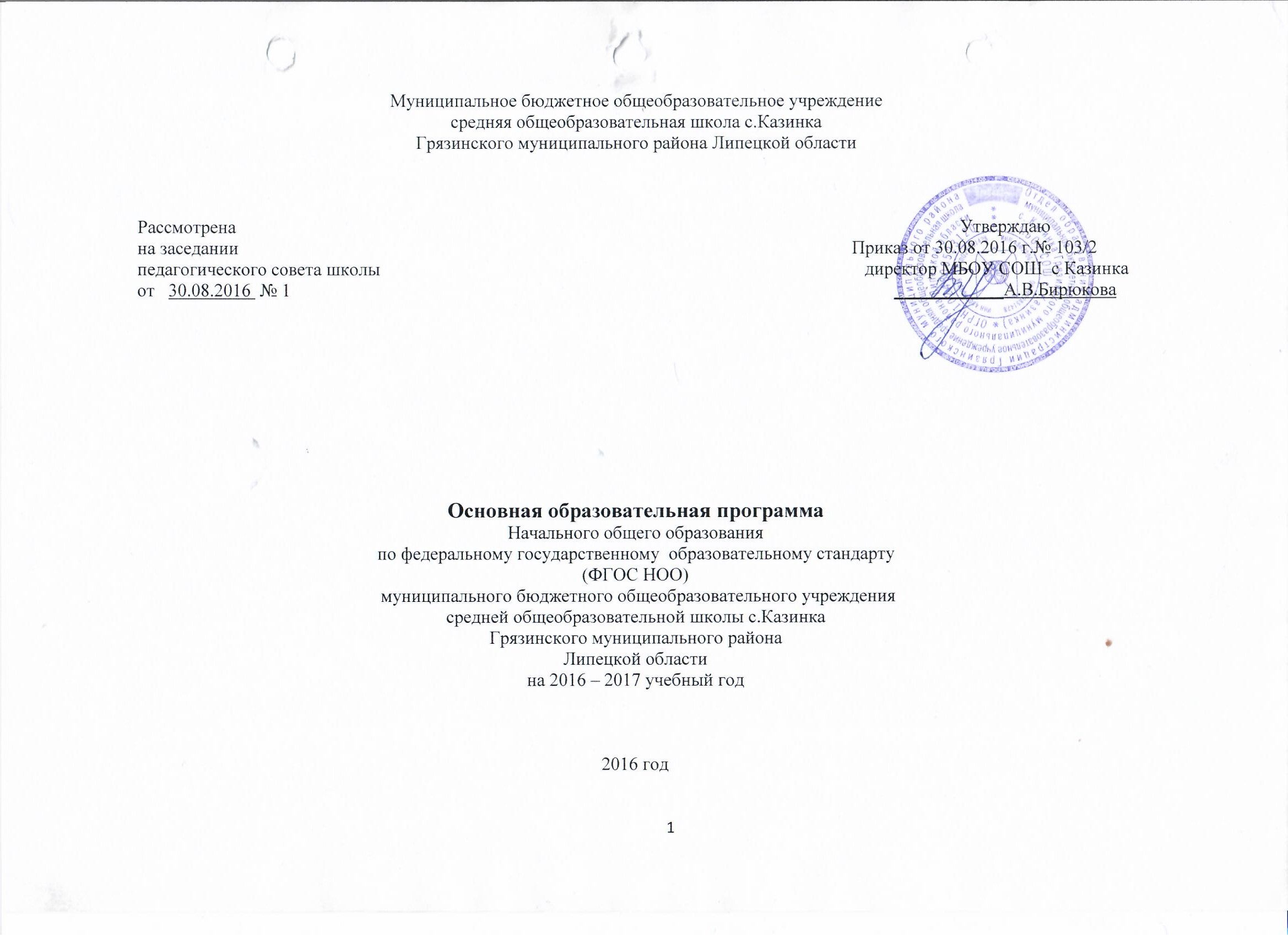 Целевой разделПояснительная записка.1.1.1.Цели и задачи реализации основной образовательной программы основного общего образованияОсновная образовательная программа начального общего образования муниципального бюджетного общеобразовательного учреждения средней общеобразовательной школы с.Казинка Грязинского муниципального района Липецкой области (далее – ООО НОО МБОУ СОШ с.Казинка) разработана в соответствии с требованиями федерального государственного образовательного стандарта начального общего образования (далее - ФГОС НОО) к структуре основной образовательной программы, определяет цель, задачи, планируемые результаты, содержание и организацию образовательной деятельности при получении начального общего образования в соответствии с:-   Федеральным Законом от 29.12. 2012 г. №273-ФЗ «Об образовании в Российской Федерации»;Требованиями Федерального государственного образовательного стандарта начального общего образования к структуре основной образовательной      программы      (утверждён      приказом      Министерства образования и науки Российской Федерации от «6» октября 2009 г. № 373 «Об утверждении и введении в действие федерального государственного образовательного стандарта начального общего образования» с изменениями и дополнениями от 26ноября 2010 г., 22сентября 2011 г., 18 декабря 2012 г., 29 декабря 2014 г., 18 мая, 31 декабря 2015 г.):Приказом Министерства образования и науки Российской Федерации от 26 ноября 2010г. №1241 «О внесении изменений в ФГОС»;Приказом Министерства образования и науки Российской Федерации от 22 сентября 2011г. №2357 «О внесении изменений в ФГОС»;Приказом Министерства образования и науки Российской Федерации от 18 декабря 2012г. №1060 «О внесении изменений в ФГОС»;Приказом Министерства образования и науки Российской Федерации от 29 декабря 2014 г. № 1643 «О внесении изменений в приказ Министерства образования и науки Российской Федерации от 6 октября 2009 г. № 373  «Обутверждении	и	введении	в	действие	федерального	государственного образовательного стандарта начального общего образования»;         - Приказом Министерства образования и науки Российской Федерации от 23 июня 2015 г. № 609 «О внесении изменений в федеральный компонент государственных образовательных стандартов начального общего, основного общего и среднего (полного) общего образования, утвержденный приказом Министерства образования Российской Федерации от 5 марта 2004 г. № 1089»;         - Приказом Министерства образования и науки Российской Федерации от 18 мая 2015 г.  №507;         - Приказом Министерства образования и науки России от 31 декабря 2015 г. №1576;         - Письмом Департамента государственной политики в сфере образования   Минобрнауки России от 14 декабря 2015 года №08-2335 «О внесении изменений в примерные основные образовательные программы»;Санитарными правилами и нормами 2.4.2.21178-02;Письма МОиН от 12.05. 2012 г. №03-296 «Об организации внеурочной деятельности при введении федерального образовательного стандарта общего образования»;Концепцией духовно-нравственного развития и воспитания личности гражданина России;Стратегией экономического развития России до 2025 г.;Президентской образовательной инициативой «Наша новая школа»;Уставом МБОУ СОШ с.Казинка,а также на основе анализа деятельности образовательного учреждения с учетом  возможностей учебно-методического комплекса «Школа России» и возможностей, предоставляемых МБОУ СОШ с. Казинка.            Цель реализации основной образовательной программы начального общего образования муниципального бюджетного общеобразовательного учреждения средней школы с. Казинка Грязинского муниципального района Липецкой области — обеспечение выполнения требований ФГОС НОО; обеспечение условий для удовлетворения потребностей участников образовательных отношений и социальной среды в качественном образовании (максимальное развитие способностей обучающихся, их личностная, социальная самореализация и профессиональное самоопределение) путем совершенствования внутреннего образовательного пространства школы.Достижение поставленной цели при разработке и реализации МБОУСОШ с.Казинка основной образовательной программы начального общего образования предусматривает решение следующих основных задач:- формирование общей культуры, духовно-нравственное, гражданское, социальное, личностное и интеллектуальное развитие, развитие творческих способностей, сохранение и укрепление здоровья;- обеспечение планируемых результатов по освоению выпускником целевыхустановок, приобретению знаний, умений, навыков, компетенций икомпетентностей, определяемых личностными, семейными, общественными,государственными потребностями и возможностями обучающегося младшегошкольного возраста, индивидуальными особенностями его развития и состояния здоровья;- становление и развитие личности в ее индивидуальности, самобытности,уникальности и неповторимости;- обеспечение преемственности начального общего и основного общего образования;- достижение планируемых результатов освоения основной образовательнойпрограммы начального общего образования всеми обучающимися, в том числедетьми с ограниченными возможностями здоровья (далее -дети с ОВЗ);- обеспечение доступности получения качественного начального общего образования;- выявление и развитие способностей обучающихся, в том числе лиц, проявивших выдающиеся способности, через систему секций и кружков, организацию общественно полезной деятельности;-организация интеллектуальных и творческих соревнований, проектно-исследовательской деятельности;- участие обучающихся, их родителей (законных представителей), педагогических работников и общественности в проектировании и развитии внутришкольной социальной среды;-использование в образовательной деятельности современных образовательныхтехнологий;-предоставление обучающимся возможности для эффективной самостоятельной работы;-включение обучающихся в процессы познания и преобразования внешкольной социальной среды (населенного пункта, района).В основе реализации основной образовательной программы лежит системно-деятельностный подход, который предполагает:- воспитание и развитие качеств личности, отвечающих требованиям информационного общества, инновационной экономики, задачам построения российского гражданского общества на основе принципов толерантности, диалога культур и уважения его многонационального, полилингвального, поликультурного и поликонфессионального состава;- переход к стратегии социального проектирования и конструирования на основе разработки содержания и технологий образования, определяющих пути и способы достижения социально желаемого уровня (результата) личностного и познавательного развития обучающихся;- ориентацию на достижение цели и основного результата образования - развитие личности обучающегося на основе освоения универсальных учебных действий, познания и освоения мира;- признание решающей роли содержания образования, способов организации образовательной деятельности и учебного сотрудничества в достижении целей личностного и социального развития обучающихся;- учет индивидуальных возрастных, психологических и физиологическихособенностей обучающихся, роли и значения видов деятельности и форм общения при определении образовательно- воспитательных целей и путей их достижения;- обеспечение преемственности дошкольного, начального общего, основного общего, среднего общего и профессионального образования;- разнообразие индивидуальных образовательных траекторий и индивидуального развития каждого обучающегося (в том числе лиц, проявивших выдающиеся способности, и детей с ОВЗ), обеспечивающих рост творческого потенциала, познавательных мотивов, обогащение форм учебного сотрудничества и расширение зоны ближайшего развития.Поставленные программой цель и задачи реализует УМК «Школа России», направленные  на общекультурное, личностное,  познавательное  развитие,  формирование учебной деятельности, развитие коммуникативной компетентности. УМК  «Школа России», помимо прямого эффекта обучения по предметам — приобретения определѐнных знаний и умений, вносит свой вклад в формирование универсальных  учебных  действий: личностных, метапредметных и предметных. При выборе учреждением УМК «Школа России» учтены  пожелания  родителей. Выбор  других УМК может осуществляться на основе решения педагогического совета, согласованного с решением Совета школы по итогам анкетирования. Образовательная программа обеспечивает жизнедеятельность, функционирование и развитие МБОУ СОШ с.Казинка в соответствии с основными принципами государственной политики РФ в области образования, изложенными в Федеральном Законе об образовании в Российской Федерации  №273-ФЗ от 29.12. 2012 г, а  именно:гуманистический характер образования, приоритет общечеловеческих ценностей, жизни и здоровья человека, свободного развития личности;воспитание гражданственности, трудолюбия, уважения к правам и свободам человека, любви к окружающей природе, Родине, семье;единство федерального культурного и образовательного пространства, защита и развитие системой образования национальных культур, региональных культурных традиций и особенностей в условиях многонационального государства;общедоступность образования, адаптивность системы образования к уровням и особенностям развития и подготовки обучающихся и воспитанников;обеспечение условий для самоопределения личности, для ее самореализации, творческого развития;формирование у обучающегося адекватной современному уровню знаний и ступени обучения картины мира;формирование человека и гражданина, интегрированного в современное ему общество и нацеленного на совершенствование этого общества;содействие взаимопониманию и сотрудничеству между людьми, народами независимо от национальной, религиозной и социальной принадлежности.        1.1.2. Принципы и подходы к формированию Программы             Основная образовательная программа формируется с учетом особенностей уровня начального общего образования как фундамента всего последующего обучения.Начальная школа — особый этап в жизни ребенка, связанный:- с изменением при поступлении в школу ведущей деятельности ребенка - спереходом к учебной деятельности (при сохранении значимости игровой), имеющей общественный характер и являющейся социальной по содержанию;- с освоением новой социальной позиции, расширением сферы взаимодействияребенка с окружающим миром, развитием потребностей в общении, познании,социальном признании и самовыражении;- с принятием и освоением ребенком новой социальной роли ученика, выражающейся в формировании внутренней позиции школьника, определяющей новый образ школьной жизни и перспективы личностного ипознавательного развития;- с формированием у школьника основ умения учиться и способности к организации своей деятельности: принимать, сохранять цели и следовать им вучебной деятельности; планировать свою деятельность, осуществлять ее контроль и оценку; взаимодействовать с учителем и сверстниками в учебнойдеятельности;- с изменением при этом самооценки ребенка, которая приобретает чертыадекватности и рефлексивности;-с моральным развитием, которое существенным образом связано с характеромсотрудничества со взрослыми и сверстниками, общением и межличностнымиотношениями дружбы, становлением основ гражданской идентичности и мировоззрения.Учитываются характерные для младшего школьного возраста (от 6,5 до 11 лет):-  центральные психологические новообразования, формируемые на данном уровне образования: словесно-логическое мышление, произвольная смысловаяпамять, произвольное внимание, письменная речь, анализ, рефлексия содержания, оснований и способов действий, планирование и умение действовать во внутреннем плане, знаково-символическое мышление, осуществляемое как моделирование существенных связей и отношений объектов;- развитие целенаправленной и мотивированной активности обучающегося,направленной на овладение учебной деятельностью, основой которой выступает формирование устойчивой системы учебно-познавательных и социальных мотивов и личностного смысла учения.При определении стратегических характеристик основной образовательнойпрограммы учитываются существующий разброс в темпах и направлениях развития детей, индивидуальные различия в их познавательной деятельности,восприятии , внимании, памяти, мышлении, речи, моторике и т. д.,  связанные свозрастными, психологическими и физиологическими индивидуальнымиособенностями детей младшего школьного возраста.При этом успешность и своевременность формирования указанных новообразований познавательной сферы, качеств и свойств личности связываются с активной позицией учителя, а также с адекватностью построения образовательной деятельности и выбора условий и методик обучения, учитывающих описанные выше особенности уровня начального общего образования.В основе реализации основной образовательной программы НОО МБОУ СОШ с.Казинка лежат следующие принципы: принцип обучения деятельностипринцип психологической комфортностипринцип целостной картины мирапринцип управляемого перехода от деятельности в учебной ситуации к деятельности в жизненной ситуации.принцип научности и доступности обучения;принцип системности обучения и связи теории с практикой;принцип сознательности и активности учащихся в обучении при руководящей роли учителя;принцип наглядности;принцип прочности усвоения знаний и связи обучения со всесторонним развитием личности учащихся.К числу планируемых результатов освоения основной образовательной программы отнесены:личностные результаты — готовность и способность обучающихся к саморазвитию, сформированность мотивации к учению и познанию, ценностно-смысловые установки выпускников начальной ступени образования, отражающие их индивидуально-личностные позиции, социальные компетентности, личностные качества; сформированность основ российской, гражданской идентичности;Личностные результаты формируются за счёт реализации как программ отдельных учебных предметов, так и программы духовно-нравственного развития и воспитания обучающихся, программы формирования культуры здорового и безопасного образа жизни.метапредметные результаты — освоенные обучающимися универсальные учебные действия (познавательные, регулятивные и коммуникативные);Метапредметные результаты формируются за счёт реализации программы формирования универсальных учебных действий и программ всех без исключения учебных предметов.предметные результаты — освоенный обучающимися в ходе изучения учебных предметов опыт специфической для каждой предметной области деятельности по получению нового знания, его преобразованию и применению, а также система основополагающих элементов научного знания, лежащая в основе современной научной картины мира. Общая характеристика ПрограммыПрограмма определяет содержание и организацию образовательного процесса при получении начального общего образования и сформирована с учётом особенностей первой ступени общего образования как фундамента всего последующего обучения. Она представляет собой систему взаимосвязанных программ, каждая из которых является самостоятельным звеном, обеспечивающим определённое направление деятельности Учреждения.В Программе отражены характерные для младшего школьного возраста (от 6,5 до 11 лет) особенности, а именно:центральные психологические новообразования, формируемые на данной ступени образования: словесно-логическое мышление, произвольная смысловая память, произвольное внимание, письменная речь, анализ, рефлексия содержания, оснований и способов действий, планирование и умение действовать во внутреннем плане, знаково-символическое мышление, осуществляемое как моделирование существенных связей и отношений объектов;развитие целенаправленной и мотивированной активности обучающегося, направленной на овладение учебной деятельностью, основой которой выступаетформирование устойчивой системы учебно-познавательных и социальных мотивов и личностного смысла учения.Начальная школа — особый этап в жизни ребёнка, связанный:с изменением при поступлении в школу ведущей деятельности ребёнка – с переходом к учебной деятельности (при сохранении значимости игровой), имеющей общественный характер и являющейся социальной по содержанию;с освоением новой социальной позиции, расширением сферы взаимодействия ребёнка с окружающим миром, развитием потребностей в общении, познании, социальном признании и самовыражении;с принятием и освоением ребёнком новой социальной роли ученика, выражающейся в формировании внутренней позиции школьника, определяющей новый образ  школьной жизни и перспективы личностного и познавательного развития;с формированием у школьника основ умения учиться и способности к организации своей деятельности: принимать, сохранять цели и следовать им в учебной деятельности; планировать свою деятельность, осуществлять её контроль и оценку;взаимодействовать с учителем и сверстниками в учебном процессе; с изменением при этом самооценки ребёнка, которая приобретает черты адекватности и рефлексивности;с моральным развитием, которое существенным образом связано с характером сотрудничества со взрослыми и сверстниками, общением и межличностными отношениями дружбы, становлением основ гражданской идентичности и мировоззрения.Учебно-методический комплект «Школа России»  представляют собой систему взаимосвязанных программ, каждая из которых является самостоятельным звеном, обеспечивающая определенное направление деятельности образовательного учреждения. УМК  соответствует требованиями Федерального государственного образовательного стандарта начального общего образования к структуре основной образовательной программы (утверждён приказом Министерства образования и науки Российской Федерации от «6» октября 2009 г. № 373).  УМК «Школа России»В качестве единого целостного УМК «Школа России» работает с 2001 года. «Школа России» — это один из самых известных и востребованных учебно-методических комплектов для обучения на уровне начального общего образования. УМК постоянно обновляется и является надёжным инструментом реализации стандарта второго поколения.УМК "Школа России" включает в себя  завершенные линии учебников по всем основным предметам начального образования.
Все учебники включены в Федеральный перечень учебников, рекомендованных Министерством образования и науки Российской Федерации;  отвечают требованиям действующего  Государственного стандарта начального общего образования; обеспечивают преемственность с дошкольным и основным общим образованием. Комплект учебников «Школа России» представляет собой целостную модель начального общего образования, построенную на единых концептуальных основах и имеющую полное программно-методическое обеспечение.При этом учебно-методическому комплекту приданы такие качества, как фундаментальность, надёжность, стабильность, открытость новому, которые должны быть неотъемлемыми характеристиками начального общего образования для того, чтобы она могла с успехом выполнять свое высокое предназначение.
            УМК создан  на достижениях педагогической науки и практики с опорой на новые теоретические концепции;  обеспечивает общие методические  подходы к преподаванию всех предметов на уровне начального общего образования; работа по этим учебникам позволят ребенку адаптироваться в школьном коллективе, накопить необходимые знания и умения для успешного обучения в школе; в полном объеме учитываются индивидуальные особенности детей.
            Главная идея программы: “Школа России” создается в России и для России. 
            Цели обучения:1) создание условий для развития личности младшего школьника, реализации его способностей, поддержка индивидуальности;2) освоение младшим школьником системы знаний, общеучебных и предметных умений и навыков;3) формирование у ребенка интереса к учению и умения учиться;
4) формирование здоровьесберегающих навыков, обучение основам безопасной жизнедеятельности.
           Принципы:
- приоритет воспитания в образовательном процессе;- личностно-ориентированный и деятельностный характер обучения;
- сочетание инновационных подходов с традициями отечественного образования.
           Основной особенностью методов и форм является то, что предпочтение отдается проблемно-поисковой и творческой деятельности младших школьников.           Такой подход предусматривает создание проблемных ситуаций, выдвижение предположений, поиск доказательств, формулирование выводов, сопоставление результатов с эталоном. При таком подходе возникает естественная мотивация учения, успешно развивается способность ребенка понимать смысл поставленной задачи, планировать учебную работу, контролировать и оценивать ее результат. Проблемно-поисковый подход позволяет выстраивать гибкую методику обучения, хорошо адаптированную к специфике учебного содержания и конкретной педагогической ситуации, учитывать индивидуальные особенности детей, их интересы и склонности. Он дает возможность применять обширный арсенал методов и приемов эвристического характера, целенаправленно развивая познавательную активность и самостоятельность обучающихся. При этом демонстрируется возможность существования различных точек зрения на один и тот же вопрос, воспитывается терпимость и уважение к мнению другого, культура диалога, что хорошо согласуется с задачей формирования толерантности.
           В комплект входят учебники и учебные пособия нового поколения, отвечающие требованиям к современной учебной книге. При этом в нем бережно сохранены лучшие традиции русской школы, учитывающие известные принципы дидактики, в частности учет возрастных особенностей детей, постепенное нарастание трудности в предъявлении учебного материала и др. Авторы учебников и учебных пособий взяли на вооружение все лучшее, что было накоплено и апробировано в практике отечественной школы, доказало свою доступность для обучающихся младшего школьного возраста, гарантирует достижение положительных результатов в обучении и реальные возможности личностного развития ребенка.Обобщающими характеристиками содержания комплекта являются следующие:
- личностно-развивающий характер образования с приоритетом духовно-нравственного развития ребенка;- граждански-ориентированный характер образования, предусматривающий воспитание ребенка гражданином своей страны, развивающий чувства гражданственности и патриотизма;- глобально-ориентированный характер образования, отвечающий новым задачам образования в эпоху глобализации;- экоадекватный характер образования с приоритетным вниманием к проблемам экологической этики, воспитанию любви и бережного отношения к природе.Выбранный нами УМК  «Школа России»  представляют собой целостную информационно-образовательную среду для начального общего образования, сконструированную на основе единых идеологических, дидактических и методических принципов, адекватных требованиям ФГОС к результатам освоения основной образовательной программы начального общего образования. Такой подход позволяет реализовать на практике ключевое положение ФГОС: «Эффективность учебно-воспитательной деятельности должна обеспечиваться информационно-образовательной средой,  системой информационно-образовательных ресурсов и инструментов, обеспечивающих условия для реализации основной образовательной программы образовательного учреждения» (все кабинеты 1-4 классов оснащены ноутбуками, интерактивными досками).	Целью реализации образовательной программы является обеспечение планируемых результатов по достижению выпускником начальной общеобразовательной школы целевых установок, знаний, умений, навыков и компетенций, определяемых личностными, семейными, общественными, государственными потребностями и возможностями ребёнка младшего школьного возраста, индивидуальными особенностями его развития и состояния здоровья.Задачи реализации образовательной программы:развитие личности школьника, его творческих способностей;воспитание нравственных и эстетических чувств, эмоционально-ценностного позитивного отношения к себе и окружающим, интереса к учению;формирование желания и умения учиться, освоение основополагающих элементов научного знания и опыта его применения в условиях решения учебных и жизненных задач;развитие самостоятельности и творческих способностей обучающихся посредством включения их в проектную и исследовательскую деятельность.Формирование установки на безопасный здоровый образ жизни, наличие мотивации к работе на результат, бережному отношению к материальным и духовным ценностям.Разработанная МБОУ СОШ с. Казинка основная образовательная программа начального общего образования предусматривает: достижение планируемых результатов освоения основной образовательной программы начального общего образования всеми обучающимися, в том числе детьми с ограниченными возможностями здоровья;выявление и развитие способностей обучающихся, в том числе одарённых детей, через систему клубов, секций и кружков, организацию общественно полезной деятельности, в том числе социальной практики, с использованием возможностей образовательных учреждений дополнительного образования детей;организацию интеллектуальных и творческих соревнований, научно-технического творчества и проектно-исследовательской деятельности;участие обучающихся, их родителей (законных представителей), педагогических работников и общественности в проектировании и развитии внутришкольной социальной среды;использование в образовательном процессе современных образовательных технологий деятельностного типа;возможность эффективной самостоятельной работы обучающихся при поддержке  педагогических работников.     МБОУ СОШ с. Казинка обеспечивает ознакомление всех участников образовательного процесса – обучающихся и их родителей (законных представителей), педагогов с Уставом и другими нормативными документами, регламентирующими осуществление образовательного процесса в учреждении, с их правами и обязанностями в части формирования и реализации образовательной программы начального общего образования, установленными законодательством Российской Федерации и Уставом ОУ. Права и обязанности родителей (законных представителей)  обучающихся, касающиеся участия в формировании и обеспечении освоения своими детьми образовательной программы начального общего образования в связи с введением ФГОС НОО, закреплены в заключенном между ними и школой договоре, отражающем ответственность субъектов образования за конечные результаты освоения основной образовательной программы.Общие подходы к организации внеурочной деятельности в МБОУ СОШ с.КазинкаПод внеурочной деятельностью в рамках реализации ФГОС НОО понимается образовательная деятельность, осуществляемая в формах, отличных от урочной, и направленная на достижение планируемых результатов освоения основной образовательной программы начального общего образования. Внеурочная деятельность является составной частью учебно-воспитательного процесса в МБОУ СОШ с.Казинка и одной из форм педагогически целесообразной организации свободного времени учащихся начальной школы.Основные принципы внеурочной деятельности:патриотической направленности;принцип учета индивидуальных и возрастных особенностей;принцип проектности;принцип рефлексивности (осмысление, анализ и перестройка собственного опыта, обеспечение человеку продвижения в своем саморазвитии и самовоспитании).Цель внеурочной деятельности:создание условий для  проявления и развития ребенком своих интересов на основе свободного выбора, постижения духовно-нравственных ценностей и  культурных традиций, сбережение и укрепление здоровья участников образовательного процесса.Задачи внеурочной деятельности:формировать способность к духовному развитию, реализации творческого потенциала в учебно-игровой, предметно-продуктивной, социально ориентированной деятельности на основе нравственных установок и моральных норм, непрерывного образования, самовоспитания и универсальной духовно-нравственной компетенции;формировать важнейшие социальные навыки, способствующие успешной социальной адаптации, а также профилактике вредных привычек и девиантных форм поведения, представлений и системы необходимых минимальных навыков поведения в ситуациях, представляющих опасность;воспитать гражданственность, патриотизм, уважение к правам, свободам и обязанностям человека;вовлечь в активную жизнь в социуме через формирование коммуникативной культуры воспитания;предоставить каждому ребенку возможность  проявить себя в конкретной деятельности.Организация работы в данном направлении актуальна сегодня по следующим причинам: - стремление к органическому сочетанию видов досуга с различными формами образования позволит сократить пространство девиантного поведения учащихся и обеспечит воспитание свободной творческой личности; - правильно организованная система внеурочной деятельности представляет собой ту сферу, в условиях которой можно максимально развить или сформировать познавательные потребности и способности каждого учащегося. Внеурочная деятельность, организуемая в МБОУ СОШ с.Казинка, направлена:-на создание условий для развития личности ребенка;-на развитие мотивации ребенка к познанию и творчеству;-обеспечение эмоционального благополучия ребенка;-приобщение учащегося к общечеловеческим ценностям,  национальным ценностям и традициям (включая региональные социально- культурные особенности);-профилактику асоциального поведения младших школьников;-создание условий для социального, культурного и профессионального самоопределения, творческой самореализации ребенка, его интеграции в систему отечественной и мировой культуры;-обеспечение целостности процесса психического и физического, умственного и духовного развития личности ребенка;-укрепление психического и физического здоровья детей;-развитие взаимодействия педагогов с семьями обучающихся.Внеурочная деятельность организуется по направлениям развития личности (спортивно-оздоровительное,духовно-нравственное,социальное, общеинтеллектуальное, общекультурное). В качестве организационного механизма реализации внеурочной деятельности в МБОУ СОШ с.Казинка используется План внеурочной деятельности, определяющий, состав и структуру направлений, формы организации, объём нагрузки обучающихся в рамках внеурочной деятельности. Внеурочная деятельность организуется на добровольной основе в соответствии с выбором участников образовательных отношений.Внеурочная деятельность организуется в различных формах: экскурсии, кружки, круглые столы, конференции, дистуты, олимпиады, соревнования, поисковые и научные исследования, творческие мастерские, общественно полезные практики и т.д. Вся система работы школы в данном направлении призвана предоставить возможность свободного выбора детьми программ, объединений, форм внеурочной деятельности, которые близки им по природе, отвечают внутренним потребностям, помогают удовлетворить образовательные запросы, почувствовать себя успешным, реализовать свои таланты и способности, стать активным в решении жизненных и социальных проблем, уметь нести ответственность за свой выбор, быть гражданином своей страны.При этом формы, средства и методы обучения духовно-нравственного развития и воспитания обучающихся, а также система оценок, формы, порядок и периодичность их промежуточной аттестации определяются Уставом ОУ и соответствуют требованиям Федерального Закона  «Об образовании в Росийской Федерации»№273-ФЗ от 29.12. 2012г., Стандарта и положениям Концепции духовно-нравственного развития и воспитания личности гражданина России.   Учебная нагрузка и режим занятий обучающихся определены в соответствии с действующими санитарными нормами и правилами.Права и обязанности родителей (законных представителей) обучающихся в части, касающейся участия в формировании и обеспечении освоения своими детьми основной образовательной программы начального общего образования, закрепляются в заключённом между ними и МБОУ СОШ с.Казинка договоре, отражающем ответственность субъектов образования за конечные результаты освоения основной образовательной программы.1.2 Планируемые результаты освоения обучающимися образовательной программы начального общего образованияПланируемые результаты освоения основной образовательной программы начального общего образования (далее - планируемые результаты) МБОУ СОШ с. Казинка являются одним из важнейших механизмов реализации требований Стандарта к результатам обучающихся, освоивших основную образовательную программу. Они представляют собой систему обобщённых личностно-ориентированных целей образования, допускающих дальнейшее уточнение и конкретизацию, что обеспечивает определение и выявление всех составляющихпланируемых результатов, подлежащих формированию и оценке.Планируемые результаты:обеспечивают связь между требованиями Стандарта, организацией и осуществлением образовательных отношений, системой оценки результатов освоения основной образовательной программы начального общего образования, уточняя и конкретизируя общее понимание личностных, метапредметных и предметных результатов для каждой учебной программы с учётом ведущих целевых установок их освоения, возрастной специфики обучающихся и требований, предъявляемых системой оценки;являются содержательной и критериальной основой для разработки программ учебных предметов, курсов, учебно-методической литературы, а также для системы оценки качества освоения учащимися основной образовательной программы начального общего образования.В соответствии с системно-деятельностным подходом, составляющим методологическую основу требований Стандарта, содержание планируемых результатов описывает и характеризует обобщённые способы действий с учебным материалом, позволяющие учащимся успешно решать учебные и учебно-практические задачи, в том числе, как задачи, направленные на отработку теоретических моделей и понятий, так и задачи, по возможности, максимально приближенные к реальным жизненным ситуациям.Система планируемых результатов даёт представление о том, какими именно действиями — познавательными, личностными, регулятивными, коммуникативными, преломлёнными через специфику содержания того или иного предмета, — овладеют учащиеся в ходе образовательного процесса. В системе планируемых результатов особо выделяется учебный материал, имеющий опорный характер, т.е. служащий основой для последующего обучения. Структура планируемых результатов строится с учётом необходимости:определения динамики картины развития, обучающихся на основе выделения достигнутого уровня развития и ближайшей перспективы — зоны ближайшего развития ребёнка;определения возможностей овладения учащимися учебными действиями на уровне, соответствующем зоне ближайшего развития, в отношении знаний, расширяющих и углубляющих систему опорных знаний, а также знаний и умений, являющихся подготовительными для данного предмета;выделения основных направлений оценочной деятельности — оценки результатов деятельности систем образования различного уровня, педагогов, обучающихся.С этой целью в структуре планируемых результатов по каждой учебной программе (предметной, междисциплинарной) выделяются следующие уровни описания.Цели ориентиры, определяющие ведущие целевые установки и основные ожидаемые результаты изучения данной учебной программы. Их включение в структуру планируемых результатов призвано дать ответ на вопрос о смысле изучения данного предмета, его вкладе в развитие личности обучающихся. Планируемые результаты, описывающие эту группу целей, представлены в первом, общецелевом блоке, предваряющем планируемые результаты по отдельным разделам учебной программы. Этот блок результатов описывает основной, сущностный вклад данной программы в развитие личности обучающихся, в развитие их способностей; отражает такие общие цели образования, как формирование ценностных и мировоззренческих установок, развитие интереса, формирование определённых познавательных потребностей обучающихся. Цели, характеризующие систему учебных действий в отношении опорногоучебного материала.Планируемые результаты, описывающие эту группу целей, приводятся в блоках «Выпускник научится» к каждому разделу учебной программы. Они ориентируют пользователя в том, какой уровень освоения опорного учебного материала ожидается от выпускников.Критериями отбора данных результатов служат: их значимость для решения основных задач образования на данной ступени, необходимость для последующего обучения, а также потенциальная возможность их достижения большинством обучающихся, как минимум, на уровне, характеризующем исполнительскую компетентность обучающихся. Иными словами, в эту группу включается система таких знаний и учебных действий, которая, во-первых, принципиально необходима для успешного обучения в начальной и основной школе и, во- вторых, при наличии специальной целенаправленной работы учителя в принципе может быть освоена подавляющим большинством детей.Достижение планируемых результатов этой группы выносится на итоговую оценку, которая может осуществляться как в ходе освоения данной программы (с помощью накопительной оценки, или портфеля достижений), так и по итогам её освоения (с помощью итоговой работы).Оценка освоения опорного материала на уровне, характеризующем исполнительскую компетентность обучающихся, ведётся с помощью заданий базового уровня, а на уровне действий, соответствующих зоне ближайшего развития, — с помощью заданий повышенного уровня. Успешное выполнение обучающихся заданий базового уровня служит единственным основанием для положительного решения вопроса о возможности перехода на следующую ступень обучения.Цели, характеризующие систему учебных действий в отношении знаний, умений, навыков, расширяющих и углубляющих опорную систему или выступающих как пропедевтика для дальнейшего изучения данного предмета.Планируемые результаты, описывающие указанную группу целей, приводятся в блоках «Выпускник получит возможность научиться» к каждому разделу примерной программы учебного предмета и выделяются курсивом.Уровень достижений, соответствующий планируемым результатам этой группы, могут продемонстрировать только отдельные обучающихся, имеющие более высокий уровень мотивации и способностей. В повседневной практике обучения эта группа целей не отрабатывается со всеми без исключения учащимися как в силу повышенной сложности учебных действий для обучающихся, так и в силу повышенной сложности учебного материала и/или его пропедевтического характера на данной ступени обучения. Оценка достижения этих целей ведётся преимущественно в ходе процедур, допускающих предоставление и использование исключительно неперсонифицированной информации. Частично задания, ориентированные на оценку достижения этой группы планируемых результатов, могут включаться в материалы итогового контроля.Основные цели такого включения — предоставить возможность обучающихся продемонстрировать овладение более высокими (по сравнению с базовым) уровнями достижений и выявить динамику роста численности группы наиболее подготовленных обучающихся. При этом невыполнение учащимися заданий, с помощью которых ведётся оценка достижения планируемых результатов этой группы, не является препятствием для перехода на следующую ступень обучения. В ряде случаев учёт достижения планируемых результатов этой группы целесообразно вести в ходе текущего и промежуточного оценивания, а полученные результаты фиксировать посредством накопительной системы оценки (например, в форме портфеля достижений) и учитывать при определении итоговой оценки.Подобная структура представления планируемых результатов подчёркивает тот факт, что при организации образовательного процесса, направленного на реализацию и достижение планируемых результатов, от учителя требуется использование таких педагогических технологий, которые основаны на дифференциации требований к подготовке обучающихся.В данном разделе основной образовательной программы приводятся планируемые результаты освоения всех обязательных учебных предметов при получении начального общего образования.1.2.1. Формирование универсальных учебных действийФормирование универсальных учебных действий является целенаправленным, системным процессом, который реализуется через все предметные области УМК «Школа России» и внеурочную деятельность. Реализация требований ФГОС в УМК «Школа России» обеспечивается единством структуры учебников по всем классам и предметам; единством сквозных линий типовых заданий; единством подходов к организации учебной и внеурочной деятельности.В результате изучения всех без исключения предметов при получении начального общего образования у выпускников будут сформированы личностные, регулятивные, познавательные и коммуникативные универсальные учебные действия как основа умения учиться.Личностные результатыУ выпускника будут сформированы:- внутренняя позиция школьника на уровне положительного отношения к школе, ориентации на содержательные моменты школьной действительности и принятия образца «хорошего ученика»;- широкая мотивационная основа учебной деятельности, включающая социальные, учебно-познавательные и внешние мотивы;- учебно-познавательный интерес к новому учебному материалу и способамрешения новой задачи;- ориентация на понимание причин успеха в учебной деятельности, в том числе на самоанализ и самоконтроль результата, на анализ соответствия результатов требованиям конкретной задачи, на понимание оценок учителей, товарищей, родителей и других людей;- способность к оценке своей учебной деятельности;- основы гражданской идентичности, своей этнической принадлежности вформе осознания «Я» как члена семьи, представителя народа, гражданина России, чувства сопричастности и гордости за свою Родину, народ и историю, осознание ответственности человека за общее благополучие;- ориентация в нравственном содержании и смысле как собственных поступков, так и поступков окружающих людей;- знание основных моральных норм и ориентация на их выполнение;- развитие этических чувств — стыда, вины, совести как регуляторов морального поведения; понимание чувств других людей и сопереживание им;- установка на здоровый образ жизни;- основы экологической культуры: принятие ценности природного мира, готовность следовать в своей деятельности нормам природоохранного, нерасточительного, здоровьесберегающего поведения;- чувство прекрасного и эстетические чувства на основе знакомства с мировой и отечественной художественной культурой.Выпускник получит возможность для формирования:- внутренней позиции обучающегося на уровне положительного отношения к образовательной организации, понимания необходимости учения, выраженного в преобладании учебно-познавательных мотивов и предпочтении социального способа оценки знаний;- выраженной устойчивой учебно-познавательной мотивации учения;- устойчивого учебно-познавательного интереса к новым общим способам решения задач;- адекватного понимания причин успешности/неуспешности учебной деятельности;- положительной адекватной дифференцированной самооценки на основе критерия успешности реализации социальной роли «хорошего ученика»;- компетентности в реализации основ гражданской идентичности в поступках и деятельности;- морального сознания на конвенциональном уровне, способности к решению моральных дилемм на основе учета позиций партнеров в общении, ориентации на их мотивы и чувства, устойчивое следование в поведении моральным нормам и этическим требованиям;- установки на здоровый образ жизни и реализации ее в реальном поведении и поступках;- осознанных устойчивых эстетических предпочтений и ориентации на искусство как значимую сферу человеческой жизни;- эмпатии как осознанного понимания чувств других людей и сопереживания им, выражающихся в поступках, направленных на помощь другим и обеспечение их благополучия.Регулятивные универсальные учебные действияВыпускник научится:- принимать и сохранять учебную задачу;- учитывать выделенные учителем ориентиры действия в новом учебномматериале в сотрудничестве с учителем;- планировать свои действия в соответствии с поставленной задачей иусловиями ее реализации, в том числе во внутреннем плане;- учитывать установленные правила в планировании и контроле способа решения;- осуществлять итоговый и пошаговый контроль по результату;- оценивать правильность выполнения действия на уровне адекватной ретроспективной оценки соответствия результатов требованиям данной задачи;- адекватно воспринимать предложения и оценку учителей, товарищей, родителей и других людей;- различать способ и результат действия;- вносить необходимые коррективы в действие после его завершения на основе его оценки и учета характера сделанных ошибок, использовать предложения и оценки для создания нового, более совершенного результата, использовать запись в цифровой форме хода и результатов решения задачи, собственной звучащей речи на русском, родном и иностранном языках.Выпускник получит возможность научиться:- в сотрудничестве с учителем ставить новые учебные задачи;- преобразовывать практическую задачу в познавательную;- проявлять познавательную инициативу в учебном сотрудничестве;- самостоятельно учитывать выделенные учителем ориентиры действия в новом учебном материале;- осуществлять констатирующий и предвосхищающий контроль по результату и по способу действия, актуальный контроль на уровне произвольного внимания;- самостоятельно оценивать правильность выполнения действия и вносить необходимые коррективы в исполнение как по ходу его реализации, так и в конце действия.Познавательные универсальные учебные действияВыпускник научится:- осуществлять поиск необходимой информации для выполнения учебных заданий с использованием учебной литературы, энциклопедий, справочников(включая электронные, цифровые), в открытом информационном пространстве,в том числе контролируемом пространстве сети Интернет;- осуществлять запись (фиксацию) выборочной информации об окружающеммире и о себе самом, в том числе с помощью инструментов ИКТ;- использовать знаково-символические средства, в том числе модели (включаявиртуальные) и схемы (включая концептуальные), для решения задач;- проявлять познавательную инициативу в учебном сотрудничестве;- строить сообщения в устной и письменной форме;- ориентироваться на разнообразие способов решения задач;- основам смыслового восприятия художественных и познавательных текстов,выделять существенную информацию из сообщений разных видов (в первую очередь текстов);- осуществлять анализ объектов с выделением существенных и несущественных признаков;- осуществлять синтез как составление целого из частей;- проводить сравнение и классификацию по заданным критериям;- устанавливать причинно-следственные связи в изучаемом круге явлений;- строить рассуждения в форме связи простых суждений об объекте, его строении, свойствах и связях;- обобщать, т. е. осуществлять генерализацию и выведение общности для целого ряда или класса единичных объектов, на основе выделения сущностнойсвязи;- осуществлять подведение под понятие на основе распознавания объектов,выделения существенных признаков и их синтеза;- устанавливать аналогии;- владеть рядом общих приемов решения задач.Выпускник получит возможность научиться:- осуществлять расширенный поиск информации с использованием ресурсов библиотек и сети Интернет;- записывать, фиксировать информацию об окружающем мире с помощью инструментов ИКТ;- создавать и преобразовывать модели и схемы для решения задач;осознанно и произвольно строить сообщения в устной и письменной форме;- осуществлять выбор наиболее эффективных способов решения задач в зависимости от конкретных условий;- осуществлять синтез как составление целого из частей, самостоятельно достраивая и восполняя недостающие компоненты;- осуществлять сравнение и классификацию, самостоятельно выбирая основания и критерии для указанных логических операций;- строить логическое рассуждение, включающее установление причинно-следственных связей;- произвольно и осознанно владеть общими приемами решения задач.Коммуникативные универсальные учебные действияВыпускник научится:- адекватно использовать коммуникативные, прежде всего речевые, средства для решения различных коммуникативных задач, строить монологическое высказывание (в том числе сопровождая его аудиовизуальной поддержкой), владеть диалогической формой коммуникации, используя в том числе средства и инструменты ИКТ и дистанционного общения;- допускать возможность существования у людей различных точек зрения, в том числе не совпадающих с его собственной, и ориентироваться на позицию партнера в общении и взаимодействии;- учитывать разные мнения и стремиться к координации различных позиций всотрудничестве;- формулировать собственное мнение и позицию;- договариваться и приходить к общему решению в совместной деятельности, в том числе в ситуации столкновения интересов;- строить понятные для партнера высказывания, учитывающие, что партнер знает и видит, а что нет;- задавать вопросы;- контролировать действия партнера;- использовать речь для регуляции своего действия;- адекватно использовать речевые средства для решения различных коммуникативных задач, строить монологическое высказывание, владеть диалогической формой речи.Выпускник получит возможность научиться:- учитывать и координировать в сотрудничестве позиции других людей, отличные от собственной;- учитывать разные мнения и интересы и обосновывать собственную позицию;- понимать относительность мнений и подходов к решению проблемы;- аргументировать свою позицию и координировать ее с позициями партнеров в сотрудничестве при выработке общего решения в совместной деятельности;- продуктивно содействовать разрешению конфликтов на основе учета интересов и позиций всех участников;- с учетом целей коммуникации достаточно точно, последовательно и полно передавать партнеру необходимую информацию как ориентир для построения действия;- задавать вопросы, необходимые для организации собственной деятельности и сотрудничества с партнером;- осуществлять взаимный контроль и оказывать в сотрудничестве необходимую взаимопомощь;- адекватно использовать речевые средства для эффективного решенияразнообразных коммуникативных задач, планирования и регуляции своей деятельности.1.2.1.1. Чтение. Работа с текстом (метапредметные результаты)В результате изучения всех без исключения учебных предметов при получении начального общего образования выпускники приобретут первичные навыки работы с содержащейся в текстах информацией в процессе чтения соответствующих возрасту литературных, учебных, научно-познавательных текстов, инструкций. Выпускники научатся осознанно читать тексты с целью удовлетворения познавательного интереса, освоения и использования информации. Выпускники овладеют элементарными навыками чтения информации, представленной в наглядно-символической форме, приобретут опыт работы с текстами, содержащими рисунки, таблицы, диаграммы, схемы.У выпускников будут развиты такие читательские действия, как поиск информации, выделение нужной для решения практической или учебной задачи информации, систематизация, сопоставление, анализ и обобщение имеющихся в тексте идей и информации, их интерпретация и преобразование. Обучающиеся смогут использовать полученную из разного вида текстов информацию для установления несложных причинно-следственных связей и зависимостей, объяснения, обоснования утверждений, а также принятия решений в простых учебных и практических ситуациях.Выпускники получат возможность научиться самостоятельно организовывать поиск информации. Они приобретут первичный опыт критического отношения к получаемой информации, сопоставления ее с информацией из других источников и имеющимся жизненным опытом.Работа с текстом: поиск информации и понимание прочитанногоВыпускник научится:- находить в тексте конкретные сведения, факты, заданные в явном виде;- определять тему и главную мысль текста;- делить тексты на смысловые части, составлять план текста;- вычленять содержащиеся в тексте основные события и устанавливать их последовательность; упорядочивать информацию по заданному основанию;- сравнивать между собой объекты, описанные в тексте, выделяя 2-3 существенных признака;- понимать информацию, представленную в неявном виде (например, находить в тексте несколько примеров, доказывающих приведенное утверждение; характеризовать явление по его описанию; выделять общий признак группы элементов);- понимать информацию, представленную разными способами: словесно, в виде таблицы, схемы, диаграммы;- понимать текст, опираясь не только на содержащуюся в нем информацию, но и на жанр, структуру, выразительные средства текста;- использовать различные виды чтения: ознакомительное, изучающее, поисковое, выбирать нужный вид чтения в соответствии с целью чтения;- ориентироваться в соответствующих возрасту словарях и справочниках.Выпускник получит возможность научиться:- использовать формальные элементы текста (например, подзаголовки, сноски) для поиска нужной информации;- работать с несколькими источниками информации;- сопоставлять информацию, полученную из нескольких источников.Работа с текстом: преобразование и интерпретация информацииВыпускник научится:- пересказывать текст подробно и сжато, устно и письменно;- соотносить факты с общей идеей текста, устанавливать простые связи, не показанные в тексте напрямую;- формулировать несложные выводы, основываясь на тексте; находить аргументы, подтверждающие вывод;- сопоставлять и обобщать содержащуюся в разных частях текста информацию;- составлять на основании текста небольшое монологическое высказывание, отвечая на поставленный вопрос.Выпускник получит возможность научиться:- делать выписки из прочитанных текстов с учетом цели их дальнейшего использования;- составлять небольшие письменные аннотации к тексту, отзывы о прочитанном.Работа с текстом: оценка информацииВыпускник научится:- высказывать оценочные суждения и свою точку зрения о прочитанном тексте;- оценивать содержание, языковые особенности и структуру текста; определять место и роль иллюстративного ряда в тексте;- на основе имеющихся знаний, жизненного опыта подвергать сомнению достоверность прочитанного, обнаруживать недостоверность получаемых сведений, пробелы в информации и находить пути восполнения этих пробелов;- участвовать в учебном диалоге при обсуждении прочитанного или прослушанного текста.Выпускник получит возможность научиться:- сопоставлять различные точки зрения;- соотносить позицию автора с собственной точкой зрения;- в процессе работы с одним или несколькими источниками выявлять достоверную (противоречивую) информацию.1.2.1.2. Формирование ИКТ-компетентности обучающихся (метапредметные результаты)	В результате изучения всех без исключения предметов на уровне начального общего образования начинается формирование навыков, необходимых для жизни и работы в современном высокотехнологичном обществе. Обучающиеся приобретут опыт работы с информационными объектами, в которых объединяются текст, наглядно-графические изображения, цифровые данные, неподвижные и движущиеся изображения, звук, ссылки и базы данных и которые могут передаваться как устно, так и с помощью телекоммуникационных технологий или размещаться в Интернете.Обучающиеся познакомятся с различными средствами информационно- коммуникационных технологий (ИКТ), освоят общие безопасные и эргономичные принципы работы с ними; осознают возможности различных средств ИКТ для использования в обучении, развития собственной познавательной деятельности и общей культуры.Они приобретут первичные навыки обработки и поиска информации при помощи средств ИКТ: научатся вводить различные виды информации в компьютер: текст, звук, изображение, цифровые данные; создавать, редактировать, сохранять и передавать меди асообщения.Выпускники научатся оценивать потребность в дополнительной информации для решения учебных задач и самостоятельной познавательной деятельности; определять возможные источники ее получения; критически относиться к информации и к выбору источника информации.Они научатся планировать, проектировать и моделировать процессы в простых учебных и практических ситуациях.В результате использования средств и инструментов ИКТ и ИКТ- ресурсов для решения разнообразных учебно-познавательных и учебно-практических задач, охватывающих содержание всех изучаемых предметов, у обучающихся будут формироваться и развиваться необходимые универсальные учебные действия и специальные учебные умения, что заложит основу успешной учебной деятельности в средней и старшей школе.Знакомство со средствами ИКТ, гигиена работы с компьютеромВыпускник научится:- использовать безопасные для органов зрения, нервной системы, опорно-двигательного аппарата эргономичные приемы работы с компьютером и другими средствами ИКТ; выполнять компенсирующие физические упражнения (минизарядку);- организовывать систему папок для хранения собственной информации в компьютере.Технология ввода информации в компьютер: ввод текста, запись звука, изображения, цифровых данныхВыпускник научится:- вводить информацию в компьютер с использованием различных технических средств (фото- и видеокамеры, микрофона и т. д.), сохранять полученнуюинформацию, набирать небольшие тексты на родном языке; набирать короткиетексты на иностранном языке, использовать компьютерный перевод отдельных слов;- рисовать (создавать простые изображения) на графическом планшете;- сканировать рисунки и тексты.Выпускник получит возможность научиться использовать программураспознавания сканированного текста на русском языке.Обработка и поиск информацииВыпускник научится:- подбирать подходящий по содержанию и техническому качеству результат видеозаписи и фотографирования, использовать сменные носители (флэшкарты);- описывать по определенному алгоритму объект или процесс наблюдения, записывать аудиовизуальную и числовую информацию о нем, используя инструменты ИКТ;- собирать числовые данные в естественно-научных наблюдениях и экспериментах, используя цифровые датчики, камеру, микрофон и другие средства ИКТ, а также в ходе опроса людей;- редактировать тексты, последовательности изображений, слайды в соответствии с коммуникативной или учебной задачей, включая редактирование текста, цепочек изображений, видео- и аудиозаписей, фотоизображений;- пользоваться основными функциями стандартного текстового редактора, использовать полуавтоматический орфографический контроль; использовать, добавлять и удалять ссылки в сообщениях разного вида; следовать основным правилам оформления текста;-  искать информацию в соответствующих возрасту цифровых словарях и справочниках, базах данных, контролируемом Интернете, системе поиска внутри компьютера; составлять список используемых информационных источников (в том числе с использованием ссылок);- заполнять учебные базы данных.Выпускник получит возможность научиться грамотно формулировать запросы при поиске в сети Интернет и базах данных, оценивать, интерпретировать и сохранять найденную информацию; критически относиться к информации и к выбору источника информации.Создание, представление и передача сообщенийВыпускник научится:- создавать текстовые сообщения с использованием средств ИКТ, редактировать, оформлять и сохранять их;- создавать простые сообщения в виде аудио- и видеофрагментов или последовательности слайдов с использованием иллюстраций, видеоизображения, звука, текста;- готовить и проводить презентацию перед небольшой аудиторией: создавать план презентации, выбирать аудиовизуальную поддержку, писать пояснения и тезисы для презентации;- создавать простые схемы, диаграммы, планы и пр.;- создавать простые изображения, пользуясь графическими возможностями компьютера; составлять новое изображение из готовых фрагментов (аппликация);- размещать сообщение в информационной образовательной среде образовательной организации;- пользоваться основными средствами телекоммуникации; участвовать в коллективной коммуникативной деятельности в информационной образовательной среде, фиксировать ход и результаты общения на экране и в файлах.Выпускник получит возможность научиться:- представлять данные;- создавать музыкальные произведения с использованием компьютера и музыкальной клавиатуры, в том числе из готовых музыкальных фрагментов и «музыкальных петель».Планирование деятельности, управление и организацияВыпускник научится:- создавать движущиеся модели и управлять ими в компьютерноуправляемых средах (создание простейших роботов);- определять последовательность выполнения действий, составлять инструкции (простые алгоритмы) в несколько действий, строить программы для компьютерного исполнителя с использованием конструкций последовательного выполнения и повторения;- планировать несложные исследования объектов и процессов внешнего мира.Выпускник получит возможность научиться:- проектировать несложные объекты и процессы реального мира, своей собственной деятельности и деятельности группы, включая навыки роботехнического проектирования- моделировать объекты и процессы реального мира.Планируемые результаты и содержание предмета «русский язык»на уровне начального общего образования1.2.2. Русский языкУМК «Школа России» реализует познавательную и социокультурную цели. Познавательная цель связана с представлением научной картины мира, которая находит своё отражение в языке; с ознакомлением учащихся с основными положениями науки о языке, формированием логического и абстрактного мышления учащихся. Социокультурная цель включает формирование коммуникативной компетентности учащихся, навыков грамотного письма как показателя общей культуры человека, развитие творческих способностей учащихся.В результате изучения курса русского языка обучающиеся при получении начального общего образования научатся осознавать язык как основное средство человеческого общения и явление национальной культуры, у них начнет формироваться позитивное эмоционально-ценностное отношение к русскому и родному языкам, стремление к их грамотному использованию, русский язык и родной язык станут для учеников основой всего процесса обучения, средством развития их мышления, воображения, интеллектуальных и творческих способностей.В процессе изучения обучающиеся получат возможность реализовать в устном и письменном общении (в том числе с использованием средств ИКТ) потребность в творческом самовыражении, научатся использовать язык с целью поиска необходимой информации в различных источниках для выполнения учебных заданий.У выпускников, освоивших основную образовательную программу начального общего образования, будет сформировано отношение к правильной устной и письменной речи как показателям общей культуры человека. Они получат начальные представления о нормах русского и родного литературного языка (орфоэпических, лексических, грамматических) и правилах речевого этикета, научатся ориентироваться в целях, задачах, средствах и условиях общения, что станет основой выбора адекватных языковых средств для успешного решения коммуникативной задачи при составлении несложных устных монологических высказываний и письменных текстов. У них будут сформированы коммуникативные учебные действия, необходимые для успешного участия в диалоге: ориентация на позицию партнера, учет различных мнений и координация различных позиций в сотрудничестве, стремление к более точному выражению собственного мнения и позиции, умение задавать вопросы.У выпускника на уровне начального общего образования будут сформированы:1) первоначальные представления о единстве и многообразии языкового и культурного пространства России, о языке как основе национального самосознания;2) понимание того, что язык представляет собой явление национальной культуры и основное средство человеческого общения, осознание значения русского языка как государственного языка Российской Федерации, языкамежнационального общения;3) позитивное отношение к правильной устной и письменной речи как показателям общей культуры и гражданской позиции человека;4) первоначальные представления о нормах русского языка (орфоэпических, лексических, грамматических) и правилах речевого этикета; умение ориентироваться в целях, задачах, средствах и условиях общения, выбирать адекватные языковые средства для успешного решения коммуникативных задач;5) владение учебными действиями с языковыми единицами и умения использовать знания для решения познавательных, практических и  коммуникативных задач.В результате изучения курса у выпускников, освоивших основную образовательную программу начального общего образования, будет сформирован учебно-познавательный интерес к новому учебному материалу и способам решения новой языковой задачи, что заложит основы успешной учебной деятельности при продолжении изучения курса русского языка и родного языка на следующем уровне образования.Содержательная линия «Система языка»Раздел «Фонетика и графика»Выпускник научится:- различать звуки и буквы;- характеризовать звуки русского языка: гласные ударные/безударные; согласные твердые/мягкие, парные/непарные твердые и мягкие; согласные звонкие/глухие, парные/непарные звонкие и глухие;- пользоваться русским алфавитом на основе знания последовательности букв в нем для упорядочивания слов и поиска необходимой информации в различных словарях и справочниках.Раздел «Орфоэпия»Выпускник получит возможность научиться:- соблюдать нормы русского и родного литературного языка в собственной речи и оценивать соблюдение этих норм в речи собеседников (в объеме представленного в учебнике материала);- находить при сомнении в правильности постановки ударения или произношения слова ответ самостоятельно (по словарю учебника) либо обращаться за помощью к учителю, родителям и др.Раздел «Состав слова (морфемика)»Выпускник научится:- различать изменяемые и неизменяемые слова;- различать родственные (однокоренные) слова и формы слова;- находить в словах с однозначно выделяемыми морфемами окончание, корень, приставку, суффикс.Выпускник получит возможность научиться- выполнять морфемный анализ слова в соответствии с предложенным учебником алгоритмом, оценивать правильность его выполнения;- использовать результаты выполненного морфемного анализа для решения орфографических и/или речевых задач.Раздел «Лексика»Выпускник научится:- выявлять слова, значение которых требует уточнения;- определять значение слова по тексту или уточнять с помощью толкового словаря- подбирать синонимы для устранения повторов в тексте.Выпускник получит возможность научиться:- подбирать антонимы для точной характеристики предметов при их сравнении;- различать употребление в тексте слов в прямом и переносном значении (простые случаи);- оценивать уместность использования слов в тексте;- выбирать слова из ряда предложенных для успешного решения коммуникативной задачи.Раздел «Морфология»Выпускник научится:- распознавать грамматические признаки слов;- с учетом совокупности выявленных признаков (что называет, на какие вопросы отвечает, как изменяется) относить слова к определенной группе основных частей речи (имена существительные, имена прилагательные, глаголы).Выпускник получит возможность научиться:- проводить морфологический разбор имен существительных, имен прилагательных, глаголов по предложенному в учебнике алгоритму; оценивать правильность проведения морфологического разбора;- находить в тексте такие части речи, как личные местоимения и наречия, предлоги вместе с существительными и личными местоимениями, к которым они относятся, союзы и, а, но, частицу не при глаголах.Раздел «Синтаксис»Выпускник научится:- различать предложение, словосочетание, слово;- устанавливать при помощи смысловых вопросов связь между словами в словосочетании и предложении;- классифицировать предложения по цели высказывания, находить повествовательные/побудительные/вопросительные предложения;- определять восклицательную/невосклицательную интонацию предложения;- находить главные и второстепенные (без деления на виды) члены предложения;- выделять предложения с однородными членами.Выпускник получит возможность научиться:- различать второстепенные члены предложения —определения, дополнения, обстоятельства;- выполнять в соответствии с предложенным в учебнике алгоритмом разбор простого предложения (по членам предложения, синтаксический), оценивать правильность разбора;- различать простые и сложные предложения.Содержательная линия «Орфография и пунктуация»Выпускник научится:- применять правила правописания (в объеме содержания курса);- определять (уточнять) написание слова по орфографическому словарю учебника;- безошибочно списывать текст объемом 80—90 слов;- писать под диктовку тексты объемом 75—80 слов в соответствии с изученными правилами правописания;- проверять собственный и предложенный текст, находить и исправлять орфографические и пунктуационные ошибки.Выпускник получит возможность научиться:- осознавать место возможного возникновения орфографической ошибки;- подбирать примеры с определенной орфограммой;- при составлении собственных текстов перефразировать записываемое, чтобы избежать орфографических и пунктуационных ошибок;- при работе над ошибками осознавать причины появления ошибки и определять способы действий, помогающие предотвратить ее в последующих письменных работах.Содержательная линия «Развитие речи»Выпускник научится:- оценивать правильность (уместность) выбора языковых и неязыковых средств устного общения на уроке, в школе, в быту, со знакомыми и незнакомыми, с людьми разного возраста;- соблюдать в повседневной жизни нормы речевого этикета и правила устного общения (умение слышать, реагировать на реплики, поддерживать разговор);- выражать собственное мнение и аргументировать его;- самостоятельно озаглавливать текст;- составлять план текста;- сочинять письма, поздравительные открытки, записки и другие небольшие тексты для конкретных ситуаций общения.Выпускник получит возможность научиться:- создавать тексты по предложенному заголовку;- подробно или выборочно пересказывать текст;- пересказывать текст от другого лица;- составлять устный рассказ на определенную тему с использованием разных типов речи: описание, повествование, рассуждение;-анализировать и корректировать тексты с нарушенным порядком предложений, находить в тексте смысловые пропуски;- корректировать тексты, в которых допущены нарушения культуры речи;- анализировать последовательность собственных действий при работе над изложениями и сочинениями и соотносить их с разработанным алгоритмом; оценивать правильность выполнения учебной задачи: соотносить собственный текст с исходным (для изложений) и с назначением, задачами, условиями общения (для самостоятельно создаваемых текстов);- соблюдать нормы речевого взаимодействия при интерактивном общении (sms-сообщения, электронная почта, Интернет и другие виды и способы связи).1.2.3. Литературное чтениеВыпускники начальной школы осознают значимость чтения для своего дальнейшего развития и успешного обучения по другим предметам на основе осознания и развития дошкольного и внешкольного опыта, связанного с художественной литературой. У обучающихся будет формироваться потребность в систематическом чтении как средстве познания мира и самого себя. Младшие школьники будут с интересом читать художественные, научно-популярные и учебные тексты, которые помогут им сформировать собственную позицию в жизни, расширят кругозор.Учащиеся получат возможность познакомиться с культурно-историческим наследием России и общечеловеческими ценностями для развития этических чувств и эмоционально-нравственной отзывчивости.Младшие школьники будут учиться полноценно воспринимать художественную литературу, воспроизводить в воображении словесные художественные образы, эмоционально отзываться на прочитанное, высказывать свою точку зрения и уважать мнение собеседника. Они получат возможность воспринимать художественное произведение как особый вид искусства, соотносить его с другими видами искусства как источниками формирования эстетических потребностей и чувств, познакомятся с некоторыми коммуникативными и эстетическими возможностями родного языка, используемыми в художественных произведениях, научатся соотносить собственный жизненный опыт с художественными впечатлениями.К концу обучения в начальной школе дети будут готовы к дальнейшему обучению и систематическому изучению литературы в средней школе, будет достигнут необходимый уровень читательской компетентности, речевого развития, сформированы универсальные действия, отражающие учебную самостоятельность и познавательные интересы, основы элементарной оценочной деятельности.Выпускники овладеют техникой чтения (правильным плавным чтением, приближающимся к темпу нормальной речи), приемами понимания прочитанного и прослушанного произведения, элементарными приемами анализа, интерпретации и преобразования художественных, научно-популярных и учебных текстов. Научатся самостоятельно выбирать интересующую литературу, пользоваться словарями и справочниками, осознают себя как грамотного читателя, способного к творческой деятельности.Школьники научатся вести диалог в различных коммуникативных ситуациях, соблюдая правила речевого этикета, участвовать в обсуждении прослушанного (прочитанного) произведения. Они будут составлять несложные монологические высказывания о произведении (героях, событиях); устно передавать содержание текста по плану; составлять небольшие тексты повествовательного характера с элементами рассуждения и описания.Выпускники научатся декламировать (читать наизусть) стихотворные произведения. Они получат возможность научиться выступать перед знакомой аудиторией (сверстников, родителей, педагогов) с небольшими сообщениями, используя иллюстративный ряд (плакаты, презентацию).          Выпускники начальной школы приобретут первичные умения работы с учебной и научно-популярной литературой, будут находить и использовать информацию для практической работы.Выпускники овладеют основами коммуникативной деятельности, на практическом уровне осознают значимость работы в группе и освоят правила групповой работы.Выпускник НОО будет обладать:1) пониманием литературы как явления национальной и мировой культуры, средства сохранения и передачи нравственных ценностей и традиций;2) осознанием значимости чтения для личного развития; формирование представлений о мире, российской истории и культуре, первоначальных этических представлений, понятий о добре и зле, нравственности; успешности обучения по всем учебным предметам; формирование потребности в систематическом чтении;3) пониманием роли чтения, использование разных видов чтения (ознакомительное, изучающее, выборочное, поисковое); умение осознанно воспринимать и оценивать содержание и специфику различных текстов, участвовать в их обсуждении, давать и обосновывать нравственную оценку поступков героев;4) достижением необходимого для продолжения образования уровня читательской компетентности, общего речевого развития, то есть овладение техникой чтения вслух и про себя, элементарными приемами интерпретации, анализа и преобразования художественных, научно-популярных и учебных текстов с использованием элементарных литературоведческих понятий;5) умением самостоятельно выбирать интересующую литературу; пользоваться справочными источниками для понимания и получения дополнительной информации.(п. 12.1 в ред. Приказа Минобрнауки России от 31.12.2015 N 1576)Виды речевой и читательской деятельностиВыпускник научится:- осознавать значимость чтения для дальнейшего обучения, саморазвития; воспринимать чтение как источник эстетического, нравственного, познавательного опыта; понимать цель чтения: удовлетворение читательского интереса и приобретение опыта чтения, поиск фактов и суждений, аргументации, иной информации;- прогнозировать содержание текста художественного произведения по заголовку, автору, жанру и осознавать цель чтения;- читать со скоростью, позволяющей понимать смысл прочитанного;- различать на практическом уровне виды текстов (художественный, учебный, справочный), опираясь на особенности каждого вида текста;- читать (вслух) выразительно доступные для данного возраста прозаическиепроизведения и декламировать стихотворные произведения после предварительной подготовки;- использовать различные виды чтения: изучающее, выборочное ознакомительное, выборочное поисковое, выборочное просмотровое в соответствии с целью чтения (для всех видов текстов);- ориентироваться в содержании художественного, учебного и научно-популярного текста, понимать его смысл (при чтении вслух и про себя, при прослушивании):- для художественных текстов: определять главную мысль и героев произведения; воспроизводить в воображении словесные художественные образы и картины жизни, изображенные автором; этически оценивать поступки персонажей, формировать свое отношение к героям произведения; определять основные события и устанавливать их последовательность; озаглавливать текст, передавая в заголовке главную мысль текста; находить в тексте требуемую информацию (конкретные сведения, факты, описания), заданную в явном виде; задавать вопросы по содержанию произведения и отвечать на них, подтверждая ответ примерами из текста; объяснять значение слова с опорой на контекст, с использованием словарей и другой справочной литературы;- для научно-популярных текстов: определять основное содержание текста; озаглавливать текст, в краткой форме отражая в названии основное содержание текста; находить в тексте требуемую информацию (конкретные сведения, факты, описания явлений, процессов), заданную в явном виде; задавать вопросы по содержанию текста и отвечать на них, подтверждая ответ примерами из текста; объяснять значение слова с опорой на контекст, с использованием словарей и другой справочной литературы;- использовать простейшие приемы анализа различных видов текстов:- для художественных текстов: устанавливать взаимосвязь между событиями, фактами, поступками (мотивы, последствия), мыслями, чувствами героев, опираясь на содержание текста;- для научно-популярных текстов: устанавливать взаимосвязь между отдельными фактами, событиями, явлениями, описаниями, процессами и между отдельными частями текста, опираясь на его содержание;- использовать различные формы интерпретации содержания текстов:- для художественных текстов: формулировать простые выводы, основываясь на содержании текста; составлять характеристику персонажа;интерпретировать текст, опираясь на некоторые его жанровые, структурные, языковые особенности; устанавливать связи, отношения, не высказанные в тексте напрямую, например, соотносить ситуацию и поступки героев, объяснять (пояснять) поступки героев, опираясь на содержание текста;- для научно-популярных текстов: формулировать простые выводы, основываясь на тексте; устанавливать связи, отношения, не высказанные в тексте напрямую, например, объяснять явления природы, пояснять описываемые события, соотнося их с содержанием текста;- ориентироваться в нравственном содержании прочитанного, самостоятельно делать выводы, соотносить поступки героев с нравственными нормами (толькодля художественных текстов);- различать на практическом уровне виды текстов (художественный и научно- популярный), опираясь на особенности каждого вида текста (для всех видов текстов);- передавать содержание прочитанного или прослушанного с учетом специфики текста в виде пересказа (полного или краткого) (для всех видов текстов);- участвовать в обсуждении прослушанного/прочитанного текста (задаватьвопросы, высказывать и обосновывать собственное мнение, соблюдая правила речевого этикета и правила работы в группе), опираясь на текст или собственный опыт (для всех видов текстов).Выпускник получит возможность научиться:- осмысливать эстетические и нравственные ценности художественного текста и высказывать суждение;- осмысливать эстетические и нравственные ценности художественного текста и высказывать собственное суждение;- высказывать собственное суждение о прочитанном (прослушанном) произведении, доказывать и подтверждать его фактами со ссылками на текст;- устанавливать ассоциации с жизненным опытом, с впечатлениями от восприятия других видов искусства;- составлять по аналогии устные рассказы (повествование, рассуждение, описание).Круг детского чтения (для всех видов текстов)Выпускник научится:- осуществлять выбор книги в библиотеке (или в контролируемом Интернете) по заданной тематике или по собственному желанию;- вести список прочитанных книг с целью использования его в учебной и внеучебной деятельности, в том числе для планирования своего круга чтения;- составлять аннотацию и краткий отзыв на прочитанное произведение по заданному образцу.Выпускник получит возможность научиться:- работать с тематическим каталогом;- работать с детской периодикой;- самостоятельно писать отзыв о прочитанной книге (в свободной форме).Литературоведческая пропедевтика (только для художественных текстов)Выпускник научится:- распознавать некоторые отличительные особенности художественных произведений (на примерах художественных образов и средств художественной выразительности);- отличать на практическом уровне прозаический текст от стихотворного, приводить примеры прозаических и стихотворных текстов;- различать художественные произведения разных жанров (рассказ, басня, сказка, загадка, пословица), приводить примеры этих произведений;- находить средства художественной выразительности (метафора, олицетворение, эпитет).Выпускник получит возможность научиться:- воспринимать художественную литературу как вид искусства, приводить примеры проявления художественного вымысла в произведениях;- сравнивать, сопоставлять, делать элементарный анализ различных текстов, используя ряд литературоведческих понятий (фольклорная и авторская литература, структура текста, герой, автор) и средств художественной выразительности (иносказание, метафора, олицетворение, сравнение, эпитет);- определять позиции героев художественного текста, позицию автора художественного текста.Творческая деятельность (только для художественных текстов)Выпускник научится:- создавать по аналогии собственный текст в жанре сказки и загадки;- восстанавливать текст, дополняя его начало или окончание, или пополняя его событиями;- составлять устный рассказ по репродукциям картин художников и/или на основе личного опыта;- составлять устный рассказ на основе прочитанных произведений с учетом коммуникативной задачи (для разных адресатов).Выпускник получит возможность научиться:- вести рассказ (или повествование) на основе сюжета известного литературного произведения, дополняя и/или изменяя его содержание, например, рассказывать известное литературное произведение от имени одного из действующих лиц илинеодушевленного предмета;- писать сочинения по поводу прочитанного в виде читательских аннотации или отзыва;- создавать серии иллюстраций с короткими текстами по содержанию прочитанного (прослушанного) произведения;- создавать проекты в виде книжек-самоделок, презентаций с аудиовизуальной поддержкой и пояснениями;- работать в группе, создавая сценарии и инсценируя прочитанное (прослушанное, созданное самостоятельно) художественное произведение, в том числе и в виде мультимедийного продукта (мультфильма).1.2.4. Иностранный язык (английский)	В результате изучения иностранного языка при получении начального общего образования у обучающихся будут сформированы первоначальные представления о роли и значимости иностранного языка в жизни современного человека и поликультурного мира. Обучающиеся приобретут начальный опыт использования иностранного языка как средства межкультурного общения, как нового инструмента познания мира и культуры других народов, осознают личностный смысл овладения иностранным языком.Знакомство с детским пластом культуры страны (стран) изучаемого языка не только заложит основы уважительного отношения к чужой (иной) культуре, но и будет способствовать более глубокому осознанию обучающимися особенностей культуры своего народа. Начальное общее иноязычное образование позволит сформировать у обучающихся способность в элементарной форме представлять на иностранном языке родную культуру в письменной и устной формах общения с зарубежными сверстниками, в том числе с использованием средств телекоммуникации.Совместное изучение языков и культур, общепринятых человеческих и базовых национальных ценностей заложит основу для формирования гражданской идентичности, чувства патриотизма и гордости за свой народ, свой край, свою страну, поможет лучше осознать свою этническую и национальную принадлежность.Процесс овладения иностранным языком на уровне начального общего образования внесет свой вклад в формирование активной жизненной позиции обучающихся. Знакомство на уроках иностранного языка с доступными образцами зарубежного фольклора, выражение своего отношения к литературным героям, участие в ролевых играх будут способствовать становлению обучающихся как членов гражданского общества.         В результате изучения иностранного языка на уровне начального общего образования у обучающихся:1) будут приобретены начальные навыки общения в устной и письменной форме с носителями иностранного языка на основе своих речевых возможностей и потребностей; освоение правил речевого и неречевого поведения;2) произойдет освоение начальных лингвистических представлений, необходимых для овладения на элементарном уровне устной и письменной речью на иностранном языке, расширение лингвистического кругозора;3) сформировано дружелюбное отношение и толерантность к носителям другого языка на основе знакомства с жизнью своих сверстников в других странах, с детским фольклором и доступными образцами детской художественной литературы.(п. 12.3 введен Приказом Минобрнауки России от 31.12.2015 N 1576)Коммуникативные уменияГоворениеВыпускник научится:- участвовать в элементарных диалогах, соблюдая нормы речевого этикета, принятые в англоязычных странах;- составлять небольшое описание предмета, картинки, персонажа;- рассказывать о себе, своей семье, друге.Выпускник получит возможность научиться:- воспроизводить наизусть небольшие произведения детского фольклора;- составлять краткую характеристику персонажа;- кратко излагать содержание прочитанного текста.АудированиеВыпускник научится:- понимать на слух речь учителя и одноклассников при непосредственном общении и вербально/невербально реагировать на услышанное;- воспринимать на слух в аудиозаписи и понимать основное содержание небольших сообщений, рассказов, сказок, построенных в основном на знакомом языковом материале.Выпускник получит возможность научиться:- воспринимать на слух аудиотекст и полностью понимать содержащуюся в нем информацию;- использовать контекстуальную или языковую догадку при восприятии на слух текстов, содержащих некоторые незнакомые слова.ЧтениеВыпускник научится:- соотносить графический образ английского слова с его звуковым образом;- читать вслух небольшой текст, построенный на изученном языковом материале, соблюдая правила произношения соответствующую интонацию;- читать про себя и понимать содержание небольшого текста, построенного в основном на изученном языковом материале;- читать про себя и находить в тексте необходимую информацию.Выпускник получит возможность научиться:- догадываться о значении незнакомых слов по контексту;- не обращать внимания на незнакомые слова, не мешающие понимать основное содержание текста.ПисьмоВыпускник научится:– выписывать из текста слова, словосочетания и предложения;– писать поздравительную открытку с Новым годом, Рождеством, днем рождения (с опорой на образец);– писать по образцу краткое письмо зарубежному другу.Выпускник получит возможность научиться:- в письменной форме кратко отвечать на вопросы к тексту;- составлять рассказ в письменной форме по плану/ключевым словам;- заполнять простую анкету;- правильно оформлять конверт, сервисные поля в системе электронной почты (адрес, тема сообщения).Языковые средства и навыки оперирования имиГрафика, каллиграфия, орфографияВыпускник научится:- воспроизводить графически и каллиграфически корректно все буквы английского алфавита (полупечатное написание букв, буквосочетаний, слов);- пользоваться английским алфавитом, знать последовательность букв в нем;- списывать текст;- восстанавливать слово в соответствии с решаемой учебной задачей;- отличать буквы от знаков транскрипции.Выпускник получит возможность научиться:-сравнивать и анализировать буквосочетания английского языка и их транскрипцию;- группировать слова в соответствии с изученными правилами чтения;- уточнять написание слова по словарю;- использовать экранный перевод отдельных слов (с русского языка на иностранный и обратно).Фонетическая сторона речиВыпускник научится:-  различать на слух и адекватно произносить все звуки английского языка, соблюдая нормы произношения звуков;- соблюдать правильное ударение в изолированном слове, фразе;- различать коммуникативные типы предложений по интонации;- корректно произносить предложения с точки зрения их ритмико-интонационных особенностей.Выпускник получит возможность научиться:- распознавать связующее r в речи и уметь его использовать;- соблюдать интонацию перечисления;- соблюдать правило отсутствия ударения на служебных словах (артиклях, союзах, предлогах);- читать изучаемые слова по транскрипции.Лексическая сторона речиВыпускник научится:- узнавать в письменном и устном тексте изученные лексические единицы, в том числе словосочетания, в пределах тематики на уровне начального образования;- оперировать в процессе общения активной лексикой в соответствии с коммуникативной задачей;- восстанавливать текст в соответствии с решаемой учебной задачей.Выпускник получит возможность научиться опираться на языковую догадку в процессе чтения и аудирования (интернациональные и сложные слова).Грамматическая сторона речиВыпускник научится:- распознавать и употреблять в речи основные коммуникативные типы предложений;- распознавать в тексте и употреблять в речи изученные части речи: существительные с определенным/неопределенным/нулевым артиклем; существительные в единственном и множественном числе; глагол-связку to be; глаголы в Present, Past, Future Simple; модальные глаголы can, may, must; личные, притяжательные и указательные местоимения; прилагательные в положительной,сравнительной и превосходной степени; количественные (до 100) и порядковые (до 30) числительные; наиболее употребительные предлоги для выражения временных и пространственных отношений.Выпускник получит возможность научиться:- узнавать сложносочиненные предложения с союзами and и but;- использовать в речи безличные предложения (It’s cold.It’s 5 o’clock. It’s interesting), предложения с конструкцией there is/there are;- оперировать в речи неопределенными местоимениями some, any (некоторые случаи употребления: Can I have some tea? Is there any milk in the fridge? — No, there isn’t any);- оперировать в речи наречиями времени (yesterday, tomorrow, never, usually, often, sometimes); наречиями степени (much, little, very);- распознавать в тексте и дифференцировать слова по определенным признакам (существительные, прилагательные, модальные/смысловые глаголы).1.2.5. Математика и информатикаВ результате изучения курса «Математика» обучающиеся на уровне начального общего образования:1) научатся использовать начальные математические знания для описания и объяснения окружающих предметов, процессов, явлений, а также оценки их количественных и пространственных отношений;2) овладеют основами логического и алгоритмического мышления, пространственного воображения и математической речи, измерения, пересчета,прикидки и оценки, наглядного представления данных и процессов, записи и выполнения алгоритмов;3) приобретут начального опыта применения математических знаний длярешения учебно-познавательных и учебно-практических задач;4) научатся выполнять устно и письменно арифметические действия с числами и числовыми выражениями, решать текстовые задачи, умение действовать в соответствии с алгоритмом и строить простейшие алгоритмы, исследовать, распознавать и изображать геометрические фигуры, работать с таблицами, схемами, графиками и диаграммами, цепочками, совокупностями, представлять, анализировать и интерпретировать данные;5) приобретут первоначальные представления о компьютерной грамотности.Числа и величиныВыпускник научится:- читать, записывать, сравнивать, упорядочивать числа от нуля до миллиона;- устанавливать закономерность — правило, по которому составлена числовая последовательность, и составлять последовательность по заданному или самостоятельно выбранному правилу (увеличение/уменьшение числа на несколько единиц, увеличение/уменьшение числа в несколько раз);- группировать числа по заданному или самостоятельно установленному признаку;- классифицировать числа по одному или нескольким основаниям, объяснять свои действия;- читать, записывать и сравнивать величины (массу, время, длину, площадь, скорость), используя основные единицы измерения величин и соотношения между ними (килограмм — грамм; час — минута, минута — секунда; километр — метр, метр — дециметр, дециметр — сантиметр, метр — сантиметр, сантиметр -миллиметр).Выпускник получит возможность научиться выбирать единицу для измерения данной величины (длины, массы, площади, времени), объяснять свои действия.Арифметические действияВыпускник научится:- выполнять письменно действия с многозначными числами (сложение, вычитание, умножение и деление на однозначное, двузначное числа в пределах 10 000) с использованием таблиц сложения и умножения чисел, алгоритмов письменныхарифметических действий (в том числе деления с остатком);- выполнять устно сложение, вычитание, умножение и деление однозначных, двузначных и трехзначных чисел в случаях, сводимых к действиям в пределах 100 (в том числе с нулем и числом 1);- выделять неизвестный компонент арифметического действия и находить его значение;- вычислять значение числового выражения (содержащего 2—3 арифметических действия, со скобками и без скобок).Выпускник получит возможность научиться:- выполнять действия с величинами;- использовать свойства арифметических действий для удобства вычислений;- проводить проверку правильности вычислений (с помощью обратного действия, прикидки и оценки результата действия и др.).Работа с текстовыми задачамиВыпускник научится:- устанавливать зависимость между величинами, представленными в задаче, планировать ход решения задачи, выбирать и объяснять выбор действий;- решать арифметическим способом (в 1—2 действия) учебные задачи и задачи, связанные с повседневной жизнью;- решать задачи на нахождение доли величины и величины по значению ее доли (половина, треть, четверть, пятая, десятая часть);- оценивать правильность хода решения и реальность ответа на вопрос задачи.Выпускник получит возможность научиться:- решать задачи в 3—4 действия;- находить разные способы решения задачи.Пространственные отношенияГеометрические фигурыВыпускник научится:- описывать взаимное расположение предметов в пространстве и на плоскости;- распознавать, называть, изображать геометрические фигуры (точка, отрезок, ломаная, прямой угол, многоугольник, треугольник, прямоугольник, квадрат, окружность, круг);- выполнять построение геометрических фигур с заданными измерениями (отрезок, квадрат, прямоугольник) с помощью линейки, угольника;- использовать свойства прямоугольника и квадрата для решения задач;- распознавать и называть геометрические тела (куб, шар);- соотносить реальные объекты с моделями геометрических фигур.Выпускник получит возможность научиться распознавать, различать иназывать геометрические тела: параллелепипед, пирамиду, цилиндр, конус.Геометрические величиныВыпускник научится:- измерять длину отрезка;- вычислять периметр треугольника, прямоугольника и квадрата, площадь прямоугольника и квадрата;- оценивать размеры геометрических объектов, расстояния приближенно (на глаз).Выпускник получит возможность научиться вычислять периметр многоугольника, площадь фигуры, составленной из прямоугольников.Работа с информациейВыпускник научится:- читать несложные готовые таблицы;- заполнять несложные готовые таблицы;- читать несложные готовые столбчатые диаграммы.Выпускник получит возможность научиться:- читать несложные готовые круговые диаграммы;- достраивать несложную готовую столбчатую диаграмму;- сравнивать и обобщать информацию, представленную в строках и столбцах несложных таблиц и диаграмм;- понимать простейшие выражения, содержащие логические связки и слова («…и…», «если… то…», «верно/неверно, что…», «каждый», «все», «некоторые», «не»);- составлять, записывать и выполнять инструкцию (простой алгоритм), план поиска информации;- распознавать одну и ту же информацию, представленную в разной форме (таблицы и диаграммы);- планировать несложные исследования, собирать и представлять полученную информацию с помощью таблиц и диаграмм;- интерпретировать информацию, полученную при проведении несложных исследований (объяснять, сравнивать и обобщать данные, делать выводы и прогнозы).1.2.6.  Основы религиозных культур и светской этикиПланируемые результаты освоения предметной области «Основы религиозных культур и светской этики» включают общие результаты по предметной области (учебному предмету) и результаты по учебному модулю (по выбору) с учетом содержания примерных рабочих программ по Основам православной культуры, Основам исламской культуры, Основам буддийской культуры, Основам иудейской культуры, Основам мировых религиозных культур, Основам светской этики:1) готовность к нравственному самосовершенствованию, духовному саморазвитию;2) знакомство с основными нормами светской и религиозной морали, понимание их значения в выстраивании конструктивных отношений в семье и обществе;3) понимание значения нравственности, веры и религии в жизни человека и общества;4) формирование первоначальных представлений о светской этике, о традиционных религиях, их роли в культуре, истории и современности России;5) первоначальные представления об исторической роли традиционных религий в становлении российской государственности;6) становление внутренней установки личности поступать согласно своей совести; воспитание нравственности, основанной на свободе совести и вероисповедания, духовных традициях народов России;7) осознание ценности человеческой жизни.Общие планируемые результаты.В результате освоения каждого модуля курса выпускник научится:- понимать значение нравственных норм и ценностей для достойной жизни личности, семьи, общества;- поступать в соответствии с нравственными принципами, основанными на свободе совести и вероисповедания, духовных традициях народов России, общепринятых в российском обществе нравственных нормах и ценностях;- осознавать ценность человеческой жизни, необходимость стремления к нравственному совершенствованию и духовному развитию;- развивать первоначальные представления о традиционных религиях народов России (православии, исламе, буддизме, иудаизме), их роли в культуре, истории и современности, становлении российской государственности, российской светской (гражданской) этике, основанной на конституционных обязанностях, правах и свободах человека и гражданина в Российской Федерации;- ориентироваться в вопросах нравственного выбора на внутреннюю установку личности поступать согласно своей совести;Планируемые результаты по учебным модулям.Основы православной культурыВыпускник научится:- раскрывать содержание основных составляющих православной христианскойкультуры, духовной традиции (религиозная вера, мораль, священные книги и места, сооружения, ритуалы, обычаи и обряды, религиозный календарь и праздники, нормы отношений между людьми, в семье, религиозное искусство, отношение к труду и др.);- ориентироваться в истории возникновения православной христианской религиозной традиции, истории ее формирования в России;- на примере православной религиозной традиции понимать значение традиционных религий, религиозных культур в жизни людей, семей, народов, российского общества, в истории России;- излагать свое мнение по поводу значения религии, религиозной культуры в жизни людей и общества;- соотносить нравственные формы поведения с нормами православной христианской религиозной морали;- осуществлять поиск необходимой информации для выполнения заданий; участвовать в диспутах, слушать собеседника и излагать свое мнение; готовить сообщения по выбранным темам.Выпускник получит возможность научиться:- развивать нравственную рефлексию, совершенствовать морально- нравственное самосознание, регулировать собственное поведение на основе традиционных для российского общества, народов России духовно- нравственных ценностей;- устанавливать взаимосвязь между содержанием православной культуры и поведением людей, общественными явлениями;- выстраивать отношения с представителями разных мировоззрений и культурных традиций на основе взаимного уважения прав и законных интересов сограждан;- акцентировать внимание на религиозных, духовно-нравственных аспектах человеческого поведения при изучении гуманитарных предметов на последующих уровнях общего образования.Основы исламской культурыВыпускник научится:- раскрывать содержание основных составляющих исламской культуры, духовной традиции (религиозная вера, мораль, священные книги и места, сооружения, ритуалы, обычаи и обряды, религиозный календарь и праздники, нормы отношений между людьми, в семье, религиозное искусство, отношение к труду и др.);- ориентироваться в истории возникновения исламской религиозной традиции, истории ее формирования в России;- на примере исламской религиозной традиции понимать значение традиционных религий, религиозных культур в жизни людей, семей, народов, российского общества, в истории России;- излагать свое мнение по поводу значения религии, религиозной культуры в жизни людей и общества;- соотносить нравственные формы поведения с нормами исламской религиозной морали;- осуществлять поиск необходимой информации для выполнения заданий; участвовать в диспутах, слушать собеседника и излагать свое мнение; готовить сообщения по выбранным темам.Выпускник получит возможность научиться:- развивать нравственную рефлексию, совершенствовать морально- нравственное самосознание, регулировать собственное поведение на основе традиционных для российского общества, народов России духовно-нравственных ценностей;- устанавливать взаимосвязь между содержанием исламской культуры и поведением людей, общественными явлениями;- выстраивать отношения с представителями разных мировоззрений и культурных традиций на основе взаимного уважения прав и законных интересов сограждан;- акцентировать внимание на религиозных, духовно-нравственных аспектах человеческого поведения при изучении гуманитарных предметов на последующих уровнях общего образования.Основы буддийской культурыВыпускник научится:- раскрывать содержание основных составляющих буддийской культуры, духовной традиции (религиозная вера, мораль, священные книги и места, сооружения, ритуалы, обычаи и обряды, религиозный календарь и праздники, нормы отношений между людьми, в семье, религиозное искусство, отношение к труду и др.);- ориентироваться в истории возникновения буддийской религиозной традиции, истории ее формирования в России;- на примере буддийской религиозной традиции понимать значение традиционных религий, религиозных культур в жизни людей, семей, народов,российского общества, в истории России;- излагать свое мнение по поводу значения религии, религиозной культуры в жизни людей и общества;- соотносить нравственные формы поведения с нормами буддийской религиозной морали;- осуществлять поиск необходимой информации для выполнения заданий; участвовать в диспутах, слушать собеседника и излагать свое мнение; готовить сообщения по выбранным темам.Выпускник получит возможность научиться:- развивать нравственную рефлексию, совершенствовать морально- нравственное самосознание, регулировать собственное поведение на основе традиционных для российского общества, народов России духовно- нравственных ценностей;- устанавливать взаимосвязь между содержанием буддийской культуры и поведением людей, общественными явлениями;- выстраивать отношения с представителями разных мировоззрений и культурных традиций на основе взаимного уважения прав и законных интересов сограждан;- акцентировать внимание на религиозных, духовно-нравственных аспектах человеческого поведения при изучении гуманитарных предметов на последующих уровнях общего образования.Основы иудейской культурыВыпускник научится:- раскрывать содержание основных составляющих иудейской культуры,духовной традиции (религиозная вера, мораль, священные книги и места,сооружения, ритуалы, обычаи и обряды, религиозный календарь и праздники, нормы отношений между людьми, в семье, религиозное искусство, отношениек труду и др.);- ориентироваться в истории возникновения иудейской религиозной традиции, истории ее формирования в России;- на примере иудейской религиозной традиции понимать значение традиционных религий, религиозных культур в жизни людей, семей, народов, российского общества, в истории России;- излагать свое мнение по поводу значения религии, религиозной культуры в жизни людей и общества;- соотносить нравственные формы поведения с нормами иудейской религиозной морали;- осуществлять поиск необходимой информации для выполнения заданий; участвовать в диспутах, слушать собеседника и излагать свое мнение; готовить сообщения по выбранным темам.Выпускник получит возможность научиться:- развивать нравственную рефлексию, совершенствовать морально- нравственное самосознание, регулировать собственное поведение на основе традиционных для российского общества, народов России духовно- нравственных ценностей;- устанавливать взаимосвязь между содержанием иудейской культуры и поведением людей, общественными явлениями;- выстраивать отношения с представителями разных мировоззрений и культурных традиций на основе взаимного уважения прав и законных интересов сограждан;- акцентировать внимание на религиозных, духовно-нравственных аспектах человеческого поведения при изучении гуманитарных предметов на последующих уровнях общего образования.Основы мировых религиозных культурВыпускник научится:- раскрывать содержание основных составляющих мировых религиозных культур (религиозная вера и мораль, священные книги и места, сооружения, ритуалы, обычаи и обряды, религиозные праздники и календари, нормы отношений людей друг к другу, в семье, религиозное искусство, отношение к труду и др.);- ориентироваться в истории возникновения религиозных традиций православия, ислама, буддизма, иудаизма, истории их формирования в России;- понимать значение традиционных религий, религиозных культур в жизни людей, семей, народов, российского общества, в истории России;- излагать свое мнение по поводу значения религии, религиозной культуры в жизни людей и общества;- соотносить нравственные формы поведения с нормами религиозной морали;- осуществлять поиск необходимой информации для выполнения заданий; участвовать в диспутах, слушать собеседника и излагать свое мнение; готовить сообщения по выбранным темам.Выпускник получит возможность научиться:- развивать нравственную рефлексию, совершенствовать морально- нравственное самосознание, регулировать собственное поведение на основе традиционных для российского общества, народов России духовно- нравственных ценностей;- устанавливать взаимосвязь между содержанием религиозной культуры и поведением людей, общественными явлениями;- выстраивать отношения с представителями разных мировоззрений и культурных традиций на основе взаимного уважения прав и законных интересов сограждан;- акцентировать внимание на религиозных духовно-нравственных аспектах человеческого поведения при изучении гуманитарных предметов на последующих уровнях общего образования.Основы светской этикиВыпускник научится:- раскрывать содержание основных составляющих российской светской (гражданской) этики, основанной на конституционных обязанностях, правах и свободах человека и гражданина в Российской Федерации (отношение к природе, историческому и культурному наследию народов России, государству, отношения детей и родителей, гражданские и народные праздники, трудовая мораль, этикет и др.);- на примере российской светской этики понимать значение нравственных ценностей, идеалов в жизни людей, общества;- излагать свое мнение по поводу значения российской светской этики в жизни людей и общества;- соотносить нравственные формы поведения с нормами российской светской (гражданской) этики;- осуществлять поиск необходимой информации для выполнения заданий; участвовать в диспутах, слушать собеседника и излагать свое мнение; готовить сообщения по выбранным темам.Выпускник получит возможность научиться:- развивать нравственную рефлексию, совершенствовать морально- нравственное самосознание, регулировать собственное поведение на основе общепринятых в российском обществе норм светской (гражданской) этики;- устанавливать взаимосвязь между содержанием российской светской этики и поведением людей, общественными явлениями;- выстраивать отношения с представителями разных мировоззрений и культурных традиций на основе взаимного уважения прав и законных интересов сограждан;- акцентировать внимание на нравственных аспектах человеческого поведения при изучении гуманитарных предметов на последующих уровнях общего образования.1.2.7. Окружающий мирВ результате изучения курса «Окружающий мир» обучающиеся на уровненачального общего образования:- получат возможность расширить, систематизировать и углубить исходные представления о природных и социальных объектах и явлениях как компонентах единого мира, овладеть основами практико-ориентированных знаний о природе, человеке и обществе, приобрести целостный взгляд на мир в его органичном единстве и разнообразии природы, народов, культур и религий;- обретут чувство гордости за свою Родину, российский народ и его историю, осознают свою этническую и национальную принадлежность в контексте ценностей многонационального российского общества, а также гуманистических и демократических ценностных ориентаций, способствующих формированию российской гражданской идентичности;- приобретут опыт эмоционально окрашенного, личностного отношения к миру природы и культуры; ознакомятся с началами естественных и социально- гуманитарных наук в их единстве и взаимосвязях, что даст учащимся ключ (метод) к осмыслению личного опыта, позволит сделать восприятие явлений окружающего мира более понятными, знакомыми и предсказуемыми, определить свое место в ближайшем окружении;- получат возможность осознать свое место в мире на основе единства рационально-научного познания и эмоционально-ценностного осмысления личного опыта общения с людьми, обществом и природой, что станет основой уважительного отношения к иному мнению, истории и культуре других народов;- познакомятся с некоторыми способами изучения природы и общества, начнут осваивать умения проводить наблюдения в природе, ставить опыты, научатся видеть и понимать некоторые причинно-следственные связи в окружающем мире и неизбежность его изменения под воздействием человека, в том числе на многообразном материале природы и культуры родного края, что поможет им овладеть начальными навыками адаптации в динамично изменяющемся и развивающемся мире;- получат возможность приобрести базовые умения работы с ИКТ- средствами, поиска информации в электронных источниках и контролируемом Интернете, научатся создавать сообщения в виде текстов, аудио- и видеофрагментов, готовить и проводить небольшие презентации в поддержку собственных сообщений;- примут и освоят социальную роль обучающегося, для которой характерно развитие мотивов учебной деятельности и формирование личностного смысла учения, самостоятельности и личной ответственности за свои поступки, в том числе в информационной деятельности, на основе представлений о нравственных нормах, социальной справедливости и свободе.В результате изучения курса выпускники заложат фундамент своей экологической и культурологической грамотности, получат возможность научиться соблюдать правила поведения в мире природы и людей, правила здорового образа жизни, освоят элементарные нормы адекватного природо и культуросообразного поведения в окружающей природной и социальной среде.Человек и природаВыпускник научится:- узнавать изученные объекты и явления живой и неживой природы;- описывать на основе предложенного плана изученные объекты и явления живой и неживой природы, выделять их существенные признаки;- сравнивать объекты живой и неживой природы на основе внешних признаков или известных характерных свойств и проводить простейшую классификацию изученных объектов природы;- проводить несложные наблюдения в окружающей среде и ставить опыты, используя простейшее лабораторное оборудование и измерительные приборы; следовать инструкциям- и правилам техники безопасности при проведении наблюдений и опытов;- использовать естественнонаучные тексты (на бумажных и электронныхносителях, в том числе в контролируемом Интернете) с целью поиска и извлечения информации, ответов на вопросы, объяснений, создания собственных устных или письменных высказываний;- использовать различные справочные издания (словарь по естествознанию, определитель растений и животных на основе иллюстраций, атлас карт, в том числе и компьютерные издания) для поиска необходимой информации;- использовать готовые модели (глобус, карту, план) для объяснения явлений или описания свойств объектов;- обнаруживать простейшие взаимосвязи между живой и неживой природой, взаимосвязи в живой природе; использовать их для объяснения необходимости бережного отношения к природе;- определять характер взаимоотношений человека и природы, находить примеры влияния этих отношений на природные объекты, здоровье и безопасность человека;- понимать необходимость здорового образа жизни, соблюдения правил безопасного поведения; использовать знания о строении и функционировании организма человека для сохранения и укрепления своего здоровья.Выпускник получит возможность научиться:- использовать при проведении практических работ инструменты ИКТ (фото- и видеокамеру, микрофон и др.) для записи и обработки информации, готовить небольшие презентации по результатам наблюдений и опытов;- моделировать объекты и отдельные процессы реального мира с использованием виртуальных лабораторий и механизмов, собранных из конструктора;- осознавать ценность природы и необходимость нести ответственность за ее сохранение, соблюдать правила экологичного поведения в школе и в быту (раздельный сбор мусора, экономия воды и электроэнергии) и природной среде;-  пользоваться простыми навыками самоконтроля самочувствия для сохранения здоровья; осознанно соблюдать режим дня, правила рационального питания и личной гигиены;- выполнять правила безопасного поведения в доме, на улице, природной среде,оказывать первую помощь при несложных несчастных случаях;- планировать, контролировать и оценивать учебные действия в процессе познания окружающего мира в соответствии с поставленной задачей и условиями ее реализации.Человек и обществоВыпускник научится:- узнавать государственную символику Российской Федерации и своего региона; описывать достопримечательности столицы и родного края; находить на карте мира Российскую Федерацию, на карте России Москву, свой регион и его главный город;- различать прошлое, настоящее, будущее; соотносить изученные исторические события с датами, конкретную дату с веком; находить место изученных событий на «ленте времени»;- используя дополнительные источники информации (на бумажных и электронных носителях, в том числе в контролируемом Интернете), находить факты, относящиеся к образу жизни, обычаям и верованиям своих предков; на основе имеющихся знаний отличать реальные исторические факты от вымыслов;- оценивать характер взаимоотношений людей в различных социальных группах (семья, группа сверстников, этнос), в том числе с позиции развития этических чувств, доброжелательности и эмоционально-нравственной отзывчивости, понимания чувств других людей и сопереживания им;- использовать различные справочные издания (словари, энциклопедии) и детскую литературу о человеке и обществе с целью поиска информации, ответов на вопросы, объяснений, для создания собственных устных или письменных высказываний.Выпускник получит возможность научиться:- осознавать свою неразрывную связь с разнообразными окружающими социальными группами;- ориентироваться в важнейших для страны и личности событиях и фактах прошлого и настоящего; оценивать их возможное влияние на будущее, приобретая тем самым чувство исторической перспективы;- наблюдать и описывать проявления богатства внутреннего мира человека в его созидательной деятельности на благо семьи, в интересах образовательной организации, социума, этноса, страны;- проявлять уважение и готовность выполнять совместно установленные договоренности и правила, в том числе правила общения со взрослыми и сверстниками в официальной обстановке; участвовать в коллективной коммуникативной деятельности в информационной образовательной среде;- определять общую цель в совместной деятельности и пути ее достижения; договариваться о распределении функций и ролей; осуществлять взаимный контроль в совместной деятельности; адекватно оценивать собственное поведение и поведение окружающих.1.2.8. Изобразительное искусствоВ результате изучения изобразительного искусства на уровне начального общего образования у обучающихся:- будут сформированы основы художественной культуры: представление о специфике изобразительного искусства, потребность в художественном творчестве и в общении с искусством, первоначальные понятия о выразительных возможностях языка искусства;- начнут развиваться образное мышление, наблюдательность и воображение, учебно-творческие способности, эстетические чувства, формироваться основы анализа произведения искусства; будут проявляться эмоционально-ценностное отношение к миру, явлениям действительности и художественный вкус;- сформируются основы духовно-нравственных ценностей личности – способности оценивать и выстраивать на основе традиционных моральных норм и нравственных идеалов, воплощенных в искусстве, отношение к себе, другим людям, обществу, государству, Отечеству, миру в целом; устойчивое представление о добре и зле, должном и недопустимом, которые станут базой самостоятельных поступков и действий на основе морального выбора, понимания и поддержания нравственных устоев, нашедших отражение и оценку в искусстве, любви, взаимопомощи, уважении к родителям, заботе о младших и старших, ответственности за другого человека;- появится готовность и способность к реализации своего творческого потенциала в духовной и художественно-продуктивной деятельности, разовьется трудолюбие, оптимизм, способность к преодолению трудностей, открытость миру, диалогичность;- установится осознанное уважение и принятие традиций, самобытных культурных ценностей, форм культурно-исторической, социальной и духовной жизни родного края, наполнятся конкретным содержанием понятия «Отечество», «родная земля», «моя семья и род», «мой дом», разовьется принятие культуры и духовных традиций многонационального народа Российской Федерации, зародится целостный, социально ориентированный взгляд на мир в его органическом единстве и разнообразии природы, народов, культур и религий;- будут заложены основы российской гражданской идентичности, чувства сопричастности и гордости за свою Родину, российский народ и историю России, появится осознание своей этнической и национальной принадлежности, ответственности за общее благополучие.Обучающиеся:- овладеют практическими умениями и навыками в восприятии произведений пластических искусств и в различных видах художественной деятельности: графике (рисунке), живописи, скульптуре, архитектуре, художественном конструировании, декоративно-прикладном искусстве;- смогут понимать образную природу искусства; давать эстетическую оценку и выражать свое отношение к событиям и явлениям окружающего мира, к природе, человеку и обществу; воплощать художественные образы в различных формах художественно-творческой деятельности;- научатся применять художественные умения, знания и представления о пластических искусствах для выполнения учебных и художественно-практических задач, познакомятся с возможностями использования в творчестве различных ИКТ-средств;- получат навыки сотрудничества со взрослыми и сверстниками, научатся вести диалог, участвовать в обсуждении значимых для человека явлений жизни и искусства, будут способны вставать на позицию другого человека;- смогут реализовать собственный творческий потенциал, применяя полученные знания и представления об изобразительном искусстве для выполнения учебных и художественно-практических задач, действовать самостоятельно при разрешении проблемно-творческих ситуаций в повседневной жизни.Восприятие искусства и виды художественной деятельностиВыпускник научится:- различать основные виды художественной деятельности (рисунок, живопись, скульптура, художественное конструирование и дизайн, декоративно-прикладноеискусство) и участвовать в художественно-творческой деятельности, используя различные художественные материалы и приемы работы с ними для передачи собственного замысла;- различать основные виды и жанры пластических искусств, понимать их специфику;- эмоционально-ценностно относиться к природе, человеку, обществу; различать и передавать в художественно-творческой деятельности характер,эмоциональные состояния и свое отношение к ним средствами художественного образного языка;- узнавать, воспринимать, описывать и эмоционально оценивать шедевры своего национального, российского и мирового искусства, изображающие природу, человека, различные стороны (разнообразие, красоту, трагизм и т. д.) окружающего мира и жизненных явлений;- приводить примеры ведущих художественных музеев России и художественных музеев своего региона, показывать на примерах их роль и назначение.Выпускник получит возможность научиться:- воспринимать произведения изобразительного искусства; участвовать в обсуждении их содержания и выразительных средств; различать сюжет и содержание в знакомых произведениях;- видеть проявления прекрасного в произведениях искусства (картины, архитектура, скульптура и т. д.), в природе, на улице, в быту;- высказывать аргументированное суждение о художественных произведениях, изображающих природу и человека в различных эмоциональных состояниях.Азбука искусства. Как говорит искусство?Выпускник научится:- создавать простые композиции на заданную тему на плоскости и в пространстве;. использовать выразительные средства изобразительного искусства: композицию, форму, ритм, линию, цвет, объем, фактуру; различные художественные материалы для воплощения собственного художественно-творческогозамысла;- различать основные и составные, теплые и холодные цвета; изменять их эмоциональную напряженность с помощью смешивания с белой и черной красками; использовать их для передачи художественного замысла в собственной учебно-творческой деятельности;- создавать средствами живописи, графики, скульптуры, декоративно-прикладного искусства образ человека: передавать на плоскости и в объеме пропорции лица, фигуры; передавать характерные черты внешнего облика, одежды, украшений человека;- наблюдать, сравнивать, сопоставлять и анализировать пространственную форму предмета; изображать предметы различной формы; использовать простые формы для создания выразительных образов в живописи, скульптуре, графике, художественном конструировании;- использовать декоративные элементы, геометрические, растительные узоры для украшения своих изделий и предметов быта; использовать ритм и стилизацию форм для создания орнамента; передавать в собственной художественно-творческой деятельности специфику стилистики произведений народных художественных промыслов в России (с учетом местных условий).Выпускник получит возможность научиться:- пользоваться средствами выразительности языка живописи, графики, скульптуры, декоративно-прикладного искусства, художественного конструирования в собственной художественно-творческой деятельности; передаватьразнообразные эмоциональные состояния, используя различные оттенки цвета, при создании живописных композиций на заданные темы;- моделировать новые формы, различные ситуации путем трансформации известного, создавать новые образы природы, человека, фантастического существа и построек средствами изобразительного искусства и компьютерной графики;- выполнять простые рисунки и орнаментальные композиции, используя язык компьютерной графики в программе Paint.Значимые темы искусства.О чем говорит искусство?Выпускник научится:- осознавать значимые темы искусства и отражать их в собственной художественно-творческой деятельности;- выбирать художественные материалы, средства художественной выразительности для создания образов природы, человека, явлений и передачи своего отношения к ним; решать художественные задачи (передавать характер и намерения объекта — природы, человека, сказочного героя, предмета, явления и т. д. — в живописи, графике и скульптуре, выражая свое отношение к качествам данного объекта) с опорой на правила перспективы, цветоведения, усвоенные способы действия.Выпускник получит возможность научиться:- видеть, чувствовать и изображать красоту и разнообразие природы, человека, зданий, предметов;- понимать и передавать в художественной работе разницу представлений о красоте человека в разных культурах мира; проявлять терпимость к другим вкусам и мнениям;- изображать пейзажи, натюрморты, портреты, выражая свое отношение к ним;- изображать многофигурные композиции на значимые жизненные темы и участвовать в коллективных работах на эти темы.1.2.9. МузыкаДостижение личностных, метапредметных и предметных результатов освоения программы обучающимися происходит в процессе активного восприятия и обсуждения музыки, освоения основ музыкальной грамоты, собственного опыта музыкально-творческой деятельности обучающихся: хорового пения и игры на элементарных музыкальных инструментах, пластическом интонировании, подготовке музыкально-театрализованных представлений.В результате освоения программы у обучающихся будут сформированы готовность к саморазвитию, мотивация к обучению и познанию; понимание ценности отечественных национально-культурных традиций, осознание своей этнической и национальной принадлежности, уважение к истории и духовнымтрадициям России, музыкальной культуре ее народов, понимание роли музыки в жизни человека и общества, духовно-нравственном развитии человека. В процессе приобретения собственного опыта музыкально-творческой деятельности обучающиеся научатся понимать музыку как составную и неотъемлемую часть окружающего мира, постигать и осмысливать явления музыкальной культуры, выражать свои мысли и чувства, обусловленные восприятием музыкальных произведений, использовать музыкальные образы при создании театрализованных и музыкально-пластических композиций, исполнении вокально-хоровых и инструментальных произведений, в импровизации.Школьники научатся размышлять о музыке, эмоционально выражать свое отношение к искусству; проявлять эстетические и художественные предпочтения, интерес к музыкальному искусству и музыкальной деятельности; формировать позитивную самооценку, самоуважение, основанные на реализованном творческом потенциале, развитии художественного вкуса, осуществлении собственных музыкально- исполнительских замыслов.У обучающихся проявится способность вставать на позицию другого человека, вести диалог, участвовать в обсуждении значимых для человека явлений жизни и искусства, продуктивно сотрудничать со сверстниками и взрослыми в процессе музыкально-творческой деятельности. Реализация программы обеспечивает овладение социальными компетенциями, развитие коммуникативных способностей через музыкально-игровую деятельность, способности к дальнейшему самопознанию и саморазвитию. Обучающиеся научатся организовывать культурный досуг, самостоятельную музыкально- творческую деятельность, в том числе на основе домашнего музицирования, совместной музыкальной деятельности с друзьями, родителями.Предметные результаты освоения программы:- сформированность первоначальных представлений о роли музыки в жизни человека, ее роли в духовно-нравственном развитии человека;- сформированность основ музыкальной культуры, в том числе на материале музыкальной культуры родного края, развитие художественного вкуса и интереса к музыкальному искусству и музыкальной деятельности;-умение воспринимать музыку и выражать свое отношение к музыкальному произведению;-умение воплощать музыкальные образы при создании театрализованных и музыкально-пластических композиций, исполнении вокально-хоровых произведений, в импровизации, создании ритмического аккомпанемента и игре на музыкальных инструментах.Предметные результаты по видам деятельности обучающихсяВ результате освоения программы обучающиеся должны научиться в дальнейшем применять знания, умения и навыки, приобретенные в различных видах познавательной, музыкально-исполнительской и творческой деятельности. Основные виды музыкальной деятельности обучающихся основаны на принципе взаимного дополнения и направлены на гармоничное становление личности школьника, включающее формирование его духовно- нравственных качеств, музыкальной культуры, развитие музыкально- исполнительских и творческих способностей, возможностей самооценки и самореализации. Освоение программы позволит обучающимся принимать активное участие в общественной, концертной и музыкально-театральной жизни школы, села, района, региона.Слушание музыкиОбучающийся:1. Узнает изученные музыкальные произведения и называет имена их авторов.2. Умеет определять характер музыкального произведения, его образ,отдельные элементы музыкального языка: лад, темп, тембр, динамику, регистр.3. Имеет представление об интонации в музыке, знает о различных типахинтонаций, средствах музыкальной выразительности, используемых при создании образа.4. Имеет представление об инструментах симфонического, камерного, духового, эстрадного, джазового оркестров, оркестра русских народных инструментов. Знает особенности звучания оркестров и отдельных инструментов.5. Знает особенности тембрового звучания различных певческих голосов (детских, женских, мужских), хоров (детских, женских, мужских, смешанных, а также народного, академического, церковного) и их исполнительских возможностей и особенностей репертуара.6. Имеет представления о народной и профессиональной (композиторской) музыке; балете, опере, мюзикле, произведениях для симфонического оркестра и оркестра русских народных инструментов.7. Имеет представления о выразительных возможностях и особенностях музыкальных форм: типах развития (повтор, контраст), простых двухчастной и трехчастной формы, вариаций, рондо.8. Определяет жанровую основу в пройденных музыкальных произведениях.9. Имеет слуховой багаж из прослушанных произведений народной музыки, отечественной и зарубежной классики.10. Умеет импровизировать под музыку с использованием танцевальных, маршеобразных движений, пластического интонирования.Хоровое пениеОбучающийся:1. Знает слова и мелодию Гимна Российской Федерации.2. Грамотно и выразительно исполняет песни с сопровождением и без сопровождения в соответствии с их образным строем и содержанием.3. Знает о способах и приемах выразительного музыкального интонирования.4. Соблюдает при пении певческую установку. Использует в процессе пения правильное певческое дыхание.5. Поет преимущественно с мягкой атакой звука, осознанно употребляет твердую атаку в зависимости от образного строя исполняемой песни. Поет доступным по силе, не форсированным звуком.6. Ясно выговаривает слова песни, поет гласные округленным звуком, отчетливо произносит согласные; использует средства артикуляции для достижения выразительности исполнения.7. Исполняет одноголосные произведения, а также произведения с элементамидвухголосия.Игра в детском инструментальном оркестре (ансамбле)Обучающийся:1. Имеет представления о приемах игры на элементарных инструментах детского оркестра, синтезаторе, народных инструментах и др.2. Умеет исполнять различные ритмические группы в оркестровых партиях.3. Имеет первоначальные навыки игры в ансамбле – дуэте, трио (простейшее двух-трехголосие). Владеет основами игры в детском оркестре, инструментальном ансамбле.4. Использует возможности различных инструментов в ансамбле и оркестре, в том числе тембровые возможности синтезатора.Основы музыкальной грамотыОбъем музыкальной грамоты и теоретических понятий:1. Звук. Свойства музыкального звука: высота, длительность, тембр, громкость.2. Мелодия. Типы мелодического движения. Интонация. Начальное представление о клавиатуре фортепиано (синтезатора). Подбор по слуху попевок и простых песен.3. Метроритм. Длительности: восьмые, четверти, половинные. Пауза. Акцент в музыке: сильная и слабая доли. Такт. Размеры: 2/4; 3/4; 4/4. Сочетание восьмых, четвертных и половинных длительностей, пауз в ритмических упражнениях, ритмических рисунках исполняемых песен, в оркестровых партиях и аккомпанементах. Двух- и трехдольность – восприятие и передача в движении.4. Лад: мажор, минор; тональность, тоника.5. Нотная грамота. Скрипичный ключ, нотный стан, расположение нот в объеме первой-второй октав, диез, бемоль. Чтение нот первой-второй октав, пение по нотам выученных по слуху простейших попевок (двухступенных, трехступенных, пятиступенных), песен, разучивание по нотам хоровых и оркестровых партий.6. Интервалы в пределах октавы. Трезвучия: мажорное и минорное. Интервалы и трезвучия в игровых упражнениях, песнях и аккомпанементах, произведениях для слушания музыки.7. Музыкальные жанры. Песня, танец, марш. Инструментальный концерт. Музыкально-сценические жанры: балет, опера, мюзикл.8. Музыкальные формы. Виды развития: повтор, контраст. Вступление, заключение. Простые двухчастная и трехчастная формы, куплетная форма, вариации, рондо.В результате изучения музыки на уровне начального общего образованияобучающийся получит возможность научиться:- реализовывать творческий потенциал, собственные творческие замыслы в различных видах музыкальной деятельности (в пении и интерпретации музыки, игре на детских и других музыкальных инструментах, музыкально- пластическом движении и импровизации);-организовывать культурный досуг, самостоятельную музыкально-творческуюдеятельность; музицировать;-использовать систему графических знаков для ориентации в нотном письме     при пении простейших мелодий;-владеть певческим голосом как инструментом духовного самовыражения и участвовать в коллективной творческой деятельности при воплощениизаинтересовавших его музыкальных образов;-адекватно оценивать явления музыкальной культуры и проявлять инициативу в выборе образцов профессионального и музыкально-поэтического творчества народов мира;-оказывать помощь в организации и проведении школьных культурно-массовых мероприятий; представлять широкой публике результаты собственной музыкально-творческой деятельности (пение, музицирование, драматизация и др.); собирать музыкальные коллекции (фонотека, видеотека).1.2.10. ТехнологияВ результате изучения курса «Технология» обучающиеся на уровне начального общего образования:- получат начальные представления о материальной культуре как продукте творческой предметно-преобразующей деятельности человека, о предметном мире как основной среде обитания современного человека, о гармонической взаимосвязи предметного мира с миром природы, об отражении в предметах материальной среды нравственно-эстетического и социально-исторического опыта человечества; о ценности предшествующих культур и необходимости бережного отношения к ним в целях сохранения и развития культурных традиций;- получат начальные знания и представления о наиболее важных правилах дизайна, которые необходимо учитывать при создании предметов материальной культуры;- получат общее представление о мире профессий, их социальном значении, истории возникновения и развития;- научатся использовать приобретенные знания и умения для творческой самореализации при оформлении своего дома и классной комнаты, при изготовлении подарков близким и друзьям, игрушечных моделей, художественно-декоративных и других изделий.Решение конструкторских, художественно-конструкторских и технологических задач заложит развитие основ творческой деятельности, конструкторско-технологического мышления, пространственного воображения, эстетических представлений, формирования внутреннего плана действий, мелкой моторики рук.Обучающиеся:- в результате выполнения под руководством учителя коллективных и групповых творческих работ, а также элементарных доступных проектов, получат первоначальный опыт использования сформированных в рамках учебного предмета коммуникативных универсальных учебных действий в целях осуществления совместной продуктивной деятельности: распределение ролей руководителя и подчиненных, распределение общего объема работы, приобретение навыков сотрудничества и взаимопомощи, доброжелательного и уважительного общения со сверстниками и взрослыми;-овладеют начальными формами познавательных универсальных учебных действий – исследовательскими и логическими: наблюдения, сравнения, анализа, классификации, обобщения;-получат первоначальный опыт организации собственной творческой практической деятельности на основе сформированных регулятивных универсальных учебных действий: целеполагания и планирования предстоящего практического действия, прогнозирования, отбора оптимальных способов деятельности, осуществления контроля и коррекции результатов действий; научатся искать, отбирать, преобразовывать необходимую печатную и электронную информацию;-познакомятся с персональным компьютером как техническим средством, с его основными устройствами, их назначением; приобретут первоначальный опыт работы с простыми информационными объектами: текстом, рисунком, аудио- и видеофрагментами; овладеют приемами поиска и использования информации, научатся работать с доступными электронными ресурсами;-получат первоначальный опыт трудового самовоспитания: научатся самостоятельно обслуживать себя в школе, дома, элементарно ухаживать за одеждой и обувью, помогать младшим и старшим, оказывать доступную помощь по хозяйству.В ходе преобразовательной творческой деятельности будут заложены основы таких социально ценных личностных и нравственных качеств, как трудолюбие, организованность, добросовестное и ответственное отношение к делу, инициативность, любознательность, потребность помогать другим, уважение к чужому труду и результатам труда, культурному наследию.Общекультурные и общетрудовые компетенции. Основы культуры труда,самообслуживаниеВыпускник научится:- иметь представление о наиболее распространенных в своем регионе традиционных народных промыслах и ремеслах, современных профессиях (в том числе профессиях своих родителей) и описывать их особенности;- понимать общие правила создания предметов рукотворного мира: соответствие изделия обстановке, удобство (функциональность), прочность, эстетическую выразительность — и руководствоваться ими в практической деятельности;- планировать и выполнять практическое задание (практическую работу) с опорой на инструкционную карту; при необходимости вносить коррективы в выполняемые действия;- выполнять доступные действия по самообслуживанию и доступные виды домашнего труда.Выпускник получит возможность научиться:- уважительно относиться к труду людей;- понимать культурно-историческую ценность традиций, отраженных впредметном мире, в том числе традиций трудовых династий как своего региона, так и страны, и уважать их;- понимать особенности проектной деятельности, осуществлять под руководством учителя элементарную проектную деятельность в малых группах: разрабатывать замысел, искать пути его реализации, воплощать его в продукте, демонстрировать готовый продукт (изделия, комплексные работы, социальные услуги).Технология ручной обработки материалов. Элементы графическойграмотыВыпускник научится:- на основе полученных представлений о многообразии материалов, их видах, свойствах, происхождении, практическом применении в жизни осознанно подбирать доступные в обработке материалы для изделий по декоративно-художественным и конструктивным свойствам в соответствии с поставленной задачей;- отбирать и выполнять в зависимости от свойств освоенных материалов оптимальные и доступные технологические приемы их ручной обработки (приразметке деталей, их выделении из заготовки, формообразовании, сборке иотделке изделия);- применять приемы рациональной безопасной работы ручными инструментами: чертежными (линейка, угольник, циркуль), режущими (ножницы) и колющими (швейная игла);- выполнять символические действия моделирования и преобразования модели и работать с простейшей технической документацией: распознавать простейшие чертежи и эскизы, читать их и выполнять разметку с опорой на них; изготавливать плоскостные и объемные изделия по простейшим чертежам, эскизам, схемам, рисункам.Выпускник получит возможность научиться:-отбирать и выстраивать оптимальную технологическую последовательность реализации собственного или предложенного учителем замысла;- прогнозировать конечный практический результат и самостоятельно комбинировать художественные технологии в соответствии с конструктивной или декоративно-художественной задачей.Конструирование и моделированиеВыпускник научится:- анализировать устройство изделия: выделять детали, их форму, определять взаимное расположение, виды соединения деталей;- решать простейшие задачи конструктивного характера по изменению вида и способа соединения деталей: на достраивание, придание новых свойств конструкции;- изготавливать несложные конструкции изделий по рисунку, простейшему чертежу или эскизу, образцу и доступным заданным условиям.Выпускник получит возможность научиться:- соотносить объемную конструкцию, основанную на правильных геометрических формах, с изображениями их разверток;- создавать мысленный образ конструкции с целью решения определенной конструкторской задачи или передачи определенной художественно-эстетической информации; воплощать этот образ в материале.Практика работы на компьютереВыпускник научится:- выполнять на основе знакомства с персональным компьютером как техническим средством, его основными устройствами и их назначением базовые действия с компьютероми другими средствами ИКТ, используя безопасные для органов зрения, нервной системы, опорно-двигательного аппарата эргономичные приемы работы; выполнять компенсирующие физические упражнения (минизарядку);- пользоваться компьютером для поиска и воспроизведения необходимойинформации;- пользоваться компьютером для решения доступных учебных задач с простыми информационными объектами (текстом, рисунками, доступными электронными ресурсами).Выпускник получит возможность научиться пользоваться доступными приемами работы с готовой текстовой, визуальной, звуковой информацией в сети Интернет, а также познакомится с доступными способами ее получения, хранения, переработки.1.2.11. Физическая культура (для обучающихся, не имеющих противопоказаний для занятий физической культурой или существенных ограничений по нагрузке)В результате обучения обучающиеся на уровне начального общего образования начнут понимать значение занятий физической культурой для укрепления здоровья, физического развития, физической подготовленности и трудовой деятельности.Предметные результаты освоения основной образовательной программы начального общего образования по физической культуре:1) формирование первоначальных представлений о значении физической культуры для укрепления здоровья человека (физического, социального и психологического), о ее позитивном влиянии на развитие человека (физическое, интеллектуальное, эмоциональное, социальное), о физической культуре и здоровье как факторах успешной учебы и социализации;2) овладение умениями организовывать здоровьесберегающую жизнедеятельность (режим дня, утренняя зарядка, оздоровительные мероприятия, подвижные игры и т.д.);3) формирование навыка систематического наблюдения за своим физическим состоянием, величиной физических нагрузок, данных мониторинга здоровья (рост, масса тела и др.), показателей развития основных физических качеств (силы, быстроты, выносливости, координации, гибкости), в том числе подготовка к выполнению нормативов Всероссийского физкультурно-спортивного комплекса "Готов к труду и обороне" (ГТО).(в ред. Приказа Минобрнауки России от 29.12.2014 N 1643)Знания о физической культуреВыпускник научится:- ориентироваться в понятиях «физическая культура», «режим дня»; характеризовать назначение утренней зарядки, физкультминуток и физкультпауз, уроков физической культуры, закаливания, прогулок на свежем воздухе, подвижных игр, занятий спортом для укрепления здоровья, развития основных физических качеств;- раскрывать на примерах положительное влияние занятий физической культурой на успешное выполнение учебной и трудовой деятельности, укрепление здоровья и развитие физических качеств;- ориентироваться в понятии «физическая подготовка»: характеризовать основные физические качества (силу, быстроту, выносливость, равновесие, гибкость) и демонстрировать физические упражнения, направленные на их развитие;- характеризовать способы безопасного поведения на уроках физической культуры и организовывать места занятий физическими упражнениями и подвижными играми (как в помещениях, так и на открытом воздухе).Выпускник получит возможность научиться:- выявлять связь занятий физической культурой с трудовой и оборонной деятельностью;- характеризовать роль и значение режима дня в сохранении и укреплении здоровья; планировать и корректировать режим дня с учетом своей учебной и внешкольной деятельности, показателей своего здоровья, физического развития и физической подготовленности.Способы физкультурной деятельностиВыпускник научится:- отбирать упражнения для комплексов утренней зарядки и физкультминуток и выполнять их в соответствии с изученными правилами;- организовывать и проводить подвижные игры и простейшие соревнования во время отдыха на открытом воздухе и в помещении (спортивном зале и местах рекреации), соблюдать правила взаимодействия с игроками;- измерять показатели физического развития (рост и масса тела) и физической подготовленности (сила, быстрота, выносливость, равновесие, гибкость) с помощью тестовых упражнений; вести систематические наблюдения за динамикой показателей.Выпускник получит возможность научиться:- вести тетрадь по физической культуре с записями режима дня, комплексов утренней гимнастики, физкультминуток, общеразвивающих упражнений для индивидуальных занятий, результатов наблюдений за динамикой основных показателей физического развития и физической подготовленности;- целенаправленно отбирать физические упражнения для индивидуальных занятий по развитию физических качеств;- выполнять простейшие приемы оказания доврачебной помощи при травмах и ушибах.Физическое совершенствованиеВыпускник научится:- выполнять упражнения по коррекции и профилактике нарушения зрения и осанки, упражнения на развитие физических качеств (силы, быстроты, выносливости, гибкости, равновесия); оценивать величину нагрузки по частоте пульса (с помощью специальной таблицы);- выполнять организующие строевые команды и приемы;- выполнять акробатические упражнения (кувырки, стойки, перекаты);- выполнять гимнастические упражнения на спортивных снарядах (перекладина, гимнастическое бревно);- выполнять легкоатлетические упражнения (бег, прыжки, метания и броски мячей разного веса и объема);- выполнять игровые действия и упражнения из подвижных игр разной функциональной направленности.Выпускник получит возможность научиться:- сохранять правильную осанку, оптимальное телосложение;- выполнять эстетически красиво гимнастические и акробатические комбинации;- играть в баскетбол, футбол и волейбол по упрощенным правилам;- выполнять тестовые нормативы по физической подготовке;- плавать, в том числе спортивными способами;- выполнять передвижения на лыжах.1.3. Система оценки достижения планируемых результатов освоения основной образовательной программы начального общего образования1.3.1. Общие положения.        Система оценки достижения планируемых результатов освоения основной образовательной программы начального общего образования представляет собой один из инструментов реализации требований ФГОС к результатам освоения основной образовательной программы начального общего образования и направлена на обеспечение качества образования, что предполагает вовлечённость в оценочную деятельность как педагогов, так и обучающихся.Оценка на единой критериальной основе, формирование навыков рефлексии, самоанализа, самоконтроля, само  и взаимооценки дают возможность педагогам и обучающимся не только освоить эффективные средства управления учебной деятельностью, но и способствуют развитию у обучающихся самосознания, готовности открыто выражать и отстаивать свою позицию, развитию готовности к самостоятельным поступкам и действиям, принятию ответственности за их результаты.       В соответствии со Стандартом основным объектом системы оценки, её содержательной и критериальной базой выступают планируемые результаты освоения обучающимися основной образовательной программы начального общего образования.       Система оценки призвана способствовать поддержанию единства всей системы образования, обеспечению преемственности в системе непрерывного образования. Её основными функциями являются ориентация образовательного процесса на достижение планируемых результатов освоения основной образовательной программы начального общего образования и обеспечение эффективной обратной связи, позволяющей осуществлять управление образовательным процессом.       Основными направлениями и целями оценочной деятельности в соответствии с требованиями Стандарта являются: оценка образовательных достижений обучающихся и оценка результатов деятельности образовательных учреждений и педагогических кадров. Полученные данные используются для оценки состояния и тенденций развития системы образования разного уровня.оценка образовательных достижений обучающихся на различных этапах обучения как основа их промежуточной и итоговой аттестации, а также основа процедур внутреннего мониторинга образовательной организации, мониторинговых исследований муниципального регионального и федерального уровней; оценка результатов деятельности педагогических кадров как основа аттестационных процедур;  оценка результатов деятельности образовательной организации как основа аккредитационных процедур.         Основным объектом системы оценки, ее содержательной и критериальной базой выступают требования ФГОС, которые конкретизируются в планируемых результатах освоения обучающимися основной образовательной программы образовательной организации    Система оценки включает процедуры внутренней и внешней оценки. Внутренняя оценка включает:  стартовую диагностику,  текущую и тематическую оценку,  портфолио,  внутришкольный мониторинг образовательных достижений,  промежуточную аттестацию обучающихся. К внешним процедурам относятся:    государственная итоговая аттестация   независимая оценка качества образования   мониторинговые исследования муниципального, регионального и федерального уровней.       При оценке состояния и тенденций развития систем образования основным объектом оценки, её содержательной и критериальной базой выступают ведущие целевые установки и основные ожидаемые результаты, составляющие содержание первого блока планируемых результатов для каждой учебной программы.        Система оценки достижения планируемых результатов освоения основной образовательной программы начального общего образования предполагает комплексный подход к оценке результатов образования, позволяющий вести оценку достижения обучающимися всех трёх групп результатов образования: личностных, метапредметных и предметных.          В соответствии с требованиями Федерального государственного образовательного стандарта начального общего образования в школе разработана система оценки, ориентированная на выявление и оценку образовательных достижений учащихся с целью итого- вой оценки подготовки выпускников на ступени начального общего образования.Особенностями системы оценки являются:-комплексный подход к оценке результатов образования (оценка предметных, метапредметных и личностных результатов начального общего образования);использование планируемых результатов освоения основных образовательных программ в качестве содержательной и критериальной базы оценки;-оценка успешности освоения содержания отдельных учебных предметов на основе системно-деятельностного подхода, проявляющегося в способности к выполнению учебно-практических и учебно-познавательных задач;-оценка динамики образовательных достижений обучающихся;-сочетание внешней и внутренней оценки как механизма обеспечения качества образования;-использование персонифицированных процедур итоговой оценки и аттестации обучающихся и неперсонифицированных процедур оценки состояния и тенденций развития системы образования;-уровневый подход к разработке планируемых результатов, инструментария и представлению их;-использование накопительной системы оценивания (портфолио), характеризующей динамику индивидуальных образовательных достижений;-использование наряду со стандартизированными письменными или устными работами таких форм и методов оценки, как проекты, практические работы, творческие работы, самоанализ, самооценка, наблюдения и др.1.3.2. Особенности оценки личностных результатовОценка личностных результатов представляет собой оценку достижения обучающимися планируемых результатов в их личностном развитии, представленных в разделе «Личностные учебные действия» программы формирования универсальных учебных действий у обучающихся при получении начального общего образования.Достижение личностных результатов обеспечивается в ходе реализации всех компонентов образовательной деятельности, включая внеурочную деятельность, реализуемую семьей и школой.Основным объектом оценки личностных результатов служит сформированность универсальных учебных действий, включаемых в следующие три основных блока:самоопределение — сформированность внутренней позиции обучающегося — принятие и освоение новой социальной роли обучающегося; становление основ российской гражданской идентичности личности как чувства гордости за свою Родину, народ, историю и осознание своей этнической принадлежности; развитие самоуважения и способности адекватно оценивать себя и свои достижения, видеть сильные и слабые стороны своей личности;смыслообразование — поиск и установление личностного смысла (т. е. «значения для себя») учения обучающимися на основе устойчивой системы учебно-познавательных и социальных мотивов, понимания границ того, «что я знаю», и того, «что я не знаю», и стремления к преодолению этого разрыва;морально-этическая ориентация — знание основных моральных норм и ориентация на их выполнение на основе понимания их социальной необходимости; способность к моральной децентрации — учету позиций, мотивов и интересов участников моральной дилеммы при ее разрешении; развитие этических чувств — стыда, вины, совести как регуляторов морального поведения.Основное содержание оценки личностных результатов при получении  начального общего образования строится вокруг оценки:сформированности внутренней позиции обучающегося, которая находит отражение в эмоционально-положительном отношении обучающегося к образовательной организации, ориентации на содержательные моменты образовательной деятельности — уроки, познание нового, овладение умениями и новыми компетенциями, характер учебного сотрудничества с учителем и одноклассниками — и ориентации на образец поведения «хорошего ученика» как пример для подражания;сформированности основ гражданской идентичности, включая чувство гордости за свою Родину, знание знаменательных для Отечества исторических событий; любовь к своему краю, осознание своей национальности, уважение культуры и традиций народов России и мира; развитие доверия и способности к пониманию и сопереживанию чувствам других людей;сформированности самооценки, включая осознание своих возможностей в учении, способности адекватно судить о причинах своего успеха/неуспеха в учении; умение видеть свои достоинства и недостатки, уважать себя и верить в успех;сформированности мотивации учебной деятельности, включая социальные, учебно­познавательные и внешние мотивы, любознательность и интерес к новому содержанию и способам решения проблем, приобретению новых знаний и умений, мотивацию достижения результата, стремление к совершенствованию своих способностей;знания моральных норм и сформированности морально­этических суждений, способности к решению моральных проблем на основе децентрации (координации различных точек зрения на решение моральной дилеммы); способности к оценке своих поступков и действий других людей с точки зрения соблюдения/нарушения моральной нормы.В планируемых результатах, описывающих эту группу, отсутствует блок «Выпускник научится». Это означает, что личностные результаты выпускников при получении начального общего образования в полном соответствии с требованиями ФГОС НОО не подлежат итоговой оценке.Формирование и достижение указанных выше личностных результатов — задача и ответственность системы образования и образовательной организации. Поэтому оценка этих результатов образовательной деятельности осуществляется в ходе внешних неперсонифицированных мониторинговых исследований, результаты которых являются основанием для принятия управленческих решений при проектировании и реализации региональных программ развития, программ поддержки образовательной деятельности, иных программ. К их осуществлению должны быть привлечены специалисты, не работающие в данной образовательной организации и обладающие необходимой компетентностью в сфере диагностики развития личности в детском и подростковом возрасте. Предметом оценки в этом случае становится не прогресс личностного развития обучающегося, а эффективность воспитательно­образовательной деятельности образовательной организации, муниципальной, региональной или федеральной системы образования. Это принципиальный момент, отличающий оценку личностных результатов от оценки предметных и метапредметных результатов.В ходе текущей оценки возможна ограниченная оценка сформированности отдельных личностных результатов, полностью отвечающая этическим принципам охраны и защиты интересов ребенка и конфиденциальности, в форме, не представляющей угрозы личности, психологической безопасности и эмоциональному статусу обучающегося. Такая оценка направлена на решение задачи оптимизации личностного развития обучающихся и включает три основных компонента:характеристику достижений и положительных качеств обучающегося;определение приоритетных задач и направлений личностного развития с учетом как достижений, так и психологических проблем развития ребенка;систему психолого­педагогических рекомендаций, призванных обеспечить успешную реализацию задач начального общего образования.Другой формой оценки личностных результатов может быть оценка индивидуального прогресса личностного развития обучающихся, которым необходима специальная поддержка. Эта задача может быть решена в процессе систематического наблюдения за ходом психического развития ребенка на основе представлений о нормативном содержании и возрастной периодизации развития — в форме возрастно­психологического консультирования. Такая оценка осуществляется по запросу родителей (законных представителей) обучающихся или педагогов (или администрации образовательной организации при согласии родителей (законных представителей) и проводится психологом, имеющим специальную профессиональную подготовку в области возрастной психологии.1.3.3. Оценка метапредметных результатов представляет собой оценку достижения. Основное содержание оценки метапредметных результатов на уровне начального общего образования строится вокруг умения учиться, т. е. той совокупности способов действий, которая, собственно, и обеспечивает способность обучающихся к самостоятельному усвоению новых знаний и умений, включая организацию этой деятельности.Уровень сформированности универсальных учебных действий, представляющих содержание и объект оценки метапредметных результатов, может быть качественно оценен и измерен в следующих основных формах.Во­первых, достижение метапредметных результатов может выступать как результат выполнения специально сконструированных диагностических задач, направленных на оценку уровня сформированности конкретного вида универсальных учебных действий.Во­вторых, достижение метапредметных результатов может рассматриваться как инструментальная основа (или как средство решения) и как условие успешности выполнения учебных и учебно­практических задач средствами учебных предметов.Этот подход широко использован для итоговой оценки планируемых результатов по отдельным предметам. В зависимости от успешности выполнения проверочных заданий по математике, русскому языку,чтению, окружающему миру, технологии и другим предметам и с учетом характера ошибок, допущенных ребенком, можно сделать вывод о сформированности ряда познавательных и регулятивных действий обучающихся. Проверочные задания, требующие совместной работы обучающихся на общий результат, позволяют оценить сформированность коммуникативных учебных действий.Оценка метапредметных результатов проводится в ходе различных процедур: итоговых проверочных работах по предметам или в комплексных работах на межпредметной основе сформированности большинства познавательных учебных действий и навыков работы с информацией, а также опосредованную оценку сформированности ряда коммуникативных и регулятивных действий.В ходе текущей, тематической, промежуточной оценки может быть оценено достижение таких коммуникативных и регулятивных действий, которые трудно или нецелесообразно проверить в ходе стандартизированной итоговой проверочной работы. Например, именно в ходе текущей оценки целесообразно отслеживать уровень сформированности такого умения, как взаимодействие с партнером: ориентация на партнера, умение слушать и слышать собеседника; стремление учитывать и координировать различные мнения и позиции в отношении объекта, действия, события и др.Оценка уровня сформированности ряда универсальных учебных действий, овладение которыми имеет определяющее значение для оценки эффективности всей системы начального образования (например, обеспечиваемые системой начального образования уровень включенности детей в учебную деятельность, уровень их учебной самостоятельности, уровень сотрудничества и ряд других), проводится в форме неперсонифицированных процедур.1.3.4. Особенности оценки предметных результатов представляет собой оценку достижения обучающимся планируемых результатов по отдельным предметам.Достижение этих результатов обеспечивается за счет основных компонентов образовательной деятельности — учебных предметов, представленных в обязательной части учебного плана.В соответствии с пониманием сущности образовательных результатов, заложенным в ФГОС НОО, предметные результаты содержат в себе, во­первых, систему основополагающих элементов научного знания, которая выражается через учебный материал различных курсов (далее — систему предметных знаний), и, во­вторых, систему формируемых действий с учебным материалом (далее — систему предметных действий), которые направлены на применение знаний, их преобразование и получение нового знания.Система предметных знаний — важнейшая составляющая предметных результатов. В ней можно выделить опорные знания (знания, усвоение которых принципиально необходимо для текущего и последующего успешного обучения) и знания, дополняющие, расширяющие или углубляющие опорную систему знаний, а также служащие пропедевтикой для последующего изучения курсов.К опорным знаниям относятся прежде всего основополагающие элементы научного знания (как общенаучные, так и относящиеся к отдельным отраслям знания и культуры), лежащие в основе современной научной картины мира: ключевые теории, идеи, понятия, факты, методы. На уровне начального общего образования к опорной системе знаний отнесен понятийный аппарат учебных предметов, освоение которого позволяет учителю и обучающимся эффективно продвигаться в изучении предмета.Опорная система знаний определяется с учетом их значимости для решения основных задач образования на данном уровне образования, опорного характера изучаемого материала для последующего обучения, а также с учетом принципа реалистичности, потенциальной возможности их достижения большинством обучающихся. Иными словами, в эту группу включается система таких знаний, умений, учебных действий, которые, во­первых, принципиально необходимы для успешного обучения и, во­вторых, при наличии специальной целенаправленной работы учителя в принципе могут быть достигнуты подавляющим большинством детей.При получении начального общего образования особое значение для продолжения образования имеет усвоение учащимися опорной системы знаний по русскому языку, родному языку и математике.При оценке предметных результатов основную ценность представляет не само по себе освоение системы опорных знаний и способность воспроизводить их в стандартных учебных ситуациях, а способность использовать эти знания при решении учебно­познавательных и учебно­практических задач. Иными словами, объектом оценки предметных результатов являются действия, выполняемые обучающимися, с предметным содержанием.Действия с предметным содержанием (или предметные действия) — вторая важная составляющая предметных результатов. В основе многих предметных действий лежат те же универсальные учебные действия, прежде всего познавательные: использование знаково­символических средств; моделирование; сравнение, группировка и классификация объектов; действия анализа, синтеза и обобщения; установление связей (в том числе причинно­следственных) и аналогий; поиск, преобразование, представление и интерпретация информации, рассуждения и т. д. Однако на разных предметах эти действия преломляются через специфику предмета, например, выполняются с разными объектами — с числами и математическими выражениями; со звуками и буквами, словами, словосочетаниями и предложениями; с высказываниями и текстами; с объектами живой и неживой природы; с музыкальными и художественными произведениями и т. п. Поэтому при всей общности подходов и алгоритмов выполнения действий сам состав формируемых и отрабатываемых действий носит специфическую «предметную» окраску. Совокупность же всех учебных предметов обеспечивает возможность формирования всех универсальных учебных действий при условии, что образовательная деятельность ориентирована на достижение планируемых результатов.К предметным действиям следует отнести также действия, которые присущи главным образом только конкретному предмету и овладение которыми необходимо для полноценного личностного развития или дальнейшего изучения предмета (в частности, способы двигательной деятельности, осваиваемые в курсе физической культуры, или способы обработки материалов, приемы лепки, рисования, способы музыкальной исполнительской деятельности и др.).Формирование одних и тех же действий на материале разных предметов способствует сначала правильному их выполнению в рамках заданного предметом диапазона (круга) задач, а затем и осознанному и произвольному их выполнению, переносу на новые классы объектов. Это проявляется в способности обучающихся решать разнообразные по содержанию и сложности классы учебно­познавательных и учебно­практических задач.Поэтому объектом оценки предметных результатов служит в полном соответствии с требованиями ФГОС НОО способность обучающихся решать учебно­познавательные и учебно­практические задачи с использованием средств, релевантных содержанию учебных предметов, в том числе на основе метапредметных действий.Оценка достижения этих предметных результатов ведется как в ходе текущего и промежуточного оценивания, так и в ходе выполнения итоговых проверочных работ. При этом итоговая оценка ограничивается контролем успешности освоения действий, выполняемых обучающимися, с предметным содержанием, отражающим опорную систему знаний данного учебного курса.. Оценочная шкала в 1 классеВ первом классе исключается система балльного (отметочного) оценивания. Допускается лишь словесная объяснительная оценка. Оцениванию не подлежат: темп работы ученика, личностные качества школьников, своеобразие их психических процессов (особенности памяти, внимания, восприятия, темп деятельности и др.). Успешность освоения учебных программ обучающихся 1 классов в соответствии с ФГОС НОО  оценивается следующими уровнями:Критерии оценивания по русскому языкуПри выявлении уровня развития умений и навыков по русскому языку необходимо учитывать развитие каллиграфического навыка, знаний, умений и навыков по орфографии, уровень сформированности устной речи.Высокому уровню развития каллиграфического навыка письма соответствует письмо с правильной каллиграфией. Допускается 1  негрубый  недочёт.Повышенному уровню развития каллиграфического навыка соответствует письмо, если имеется 1 существенный недочёт (несоблюдение наклона, равного расстояния между буквами и словами, пропорций букв по высоте и ширине и др.) и 1–2 негрубых недочёта.Среднему уровню развития каллиграфического навыка соответствует письмо, если имеется 2-3 существенных недочёта (несоблюдение наклона, равного расстояния между буквами и словами, пропорций букв по высоте и ширине и др.) и 2-3 негрубых недочёта.Ниже среднего уровня развития каллиграфического навыка соответствует письмо, которое в целом не соответствует многим из перечисленных выше требований, небрежное, неразборчивое, с помарками.К числу негрубых недочётов относятся: частичные искажения формы букв; несоблюдение точных пропорций по высоте заглавных и строчных букв; выход за линию рабочей строки; наличие нерациональных соединений; отдельные случаи несоблюдения наклона.Высокому уровню развития знаний, умений и навыков по орфографии соответствует письмо без ошибок.Повышенному уровню развития знаний, умений и навыков соответствует письмо, при котором число ошибок не превышает 2, и работа   содержит не более 2-3 недочётов.Среднему уровню развития знаний, умений и навыков соответствует письмо, при котором число ошибок не превышает 5, и работа   содержит не более 3–4 недочётов.Ниже среднего уровня  развития знаний, умений и навыков по орфографии соответствует письмо, в котором число ошибок и недочётов превышает указанное количество.Высокому уровню развития устной речи соответствуют полные, правильные, связанные, последовательные ответы ученика без недочётов или допускается не более одной неточности в речи.Повышенному уровню развития устной речи соответствуют ответы, близкие к требованиям, удовлетворяющим для оценки оптимального  уровня, но ученик допускает неточности в речевом оформлении ответов.Среднему уровню развития устной речи  соответствуют  неполные,  недостаточно последовательные ответы ученика,   допускает неточности в употреблении слов и построении предложений.Ниже среднего уровня  развития устной речи соответствуют ответы, когда ученик отвечает неполно, по наводящим вопросам, затрудняется самостоятельно подтвердить правило примерами, излагает материал несвязно.Критерии оценивания работ по литературному чтениюПри определении уровня развития умений и навыков по чтению необходимо учитывать способ чтения, беглость, правильность, выразительность, понимание прочитанного, владение речевыми навыками и умением работать с текстом, умение работать с книгой.Высокому уровню развития навыка чтения соответствуют плавно–слоговой, целыми словами способ чтения без ошибок при темпе не менее 30 слов в минуту (на конец учебного года), понимание значения отдельных слов и предложений, умение выделить главную мысль и найти в тексте слова и выражения, подтверждающие эту мысль.Повышенному уровню развития навыка чтения соответствует слоговой способ чтения, если при чтении допускается от 1 до 2 ошибок, темп чтения не менее 30 слов в минуту (на конец учебного года). Учащийся  может понять определённые слова при общем понимании прочитанного, умеет выделить главную мысль, может найти в тексте слова и выражения, подтверждающие эту мысль.Среднему уровню развития навыка чтения соответствует слоговой способ чтения, если при чтении допускается от 2 до 4 ошибок при темпе ниже 25 - 30 слов в минуту. Учащийся не может понять определённые слова при общем понимании прочитанного, умеет выделить главную мысль, но не может найти в тексте слова и выражения, подтверждающие эту мысль.Ниже среднего уровня  развития навыка чтения соответствуют чтение по буквам при темпе ниже 25 слов в минуту без смысловых пауз и чёткости произношения, непонимание общего смысла прочитанного текста, неправильные ответы на вопросы по содержанию.Высокому уровню развития умения работать с книгой соответствует способность ученика самостоятельно ориентироваться в детской книге, легко вычленять на обложке и прочитывать название, определять тему, сопоставлять три внешних показателя её содержания (фамилию автора, заглавие, иллюстрации). Повышенному уровню развития умения работать с книгой соответствует умение самостоятельно ориентироваться в детской книге, вычленять на обложке и прочитывать название книги (фамилию автора и заглавие), определять тему, сопоставляя не менее двух основных внешних показателей её содержания.Среднему уровню развития умения работать с книгой соответствует такая деятельность ученика, при которой он обращается к книге только после напоминания учителя, самостоятельно ориентируется только в книге с типовым оформлением, вычленяет и прочитывает название с помощью учителя, определяет тему, принимая во внимание главным образом иллюстрации на обложке и в тексте.Ниже среднего уровня  уровню развития умения работать с книгой соответствует такая деятельность ученика, при которой ученик не может самостоятельно ориентироваться в книге, не вычленяет, не прочитывает  название, не может определить тему.Критерии оценивания работ по математикеПри определении уровня развития умений и навыков по математике необходимо учитывать развитие устных и письменных вычислительных навыков, сформированность умения решать простые задачи, ориентироваться в простейших геометрических понятиях.Высокому уровню развития устных и письменных вычислительных навыков  соответствует  умение производить вычисления без ошибок.Повышенному уровню развития устных и письменных вычислительных навыков соответствуют ответы и работы, в которых  допущено не более 2 грубых ошибок.Среднему уровню развития устных и письменных вычислительных навыков соответствуют ответы и работы, в которых допущено от 3 до 4 грубых ошибок.Ниже среднего уровня  уровню развития устных и письменных вычислительных навыков соответствуют ответы и работы, в которых допущено от 5   грубых ошибок.Высокому уровню сформированности умения решать задачи соответствуют работы и ответы, в которых ученик может самостоятельно и безошибочно составить план, решить, объяснить ход решения и точно сформулировать ответ на вопрос задачи.Повышенному уровню сформированности умения решать задачи соответствуют работы и ответы, в которых ученик сам решает задачу. При этом в работах не должно быть более 1 грубой и  2-3 негрубых ошибок.Среднему уровню сформированности умения решать задачи соответствуют работы и ответы, в которых ученик допускает ошибки в вычислениях, но при решении задачи  сам исправляет или с помощью учителя. При этом в работах не должно быть более 1 грубой и 3–4 негрубых ошибок.Ниже среднего уровня  сформированности умения решать задачи соответствуют работы и ответы, в которых ученик не справляется с решением задач. Высокому уровню сформированности умения ориентироваться в геометрических понятия хсоответствуют умения называть геометрические фигуры и их существенные признаки, распознавать геометрические фигуры, чертить их, используя линейку, циркуль.Повышенному уровню сформированности умения ориентироваться в геометрических понятиях соответствуют умения называть и распознавать геометрические фигуры, но при этом ученик допускает неточности в определении существенных признаков.Среднему уровню сформированности умения ориентироваться в геометрических понятиях соответствуют умения называть и распознавать геометрические фигуры, но не умеет выделить существенные признаки.Ниже среднего уровня  сформированности умения ориентироваться в геометрических понятиях определяются знания и умения, не соответствующие указанным требованиям.Критерии оценивания по окружающему мируОпределение уровня развития умений и навыков по окружающему миру производится в соответствии с требованием программы на основе анализа результатов бесед, наблюдений, практических работ и дидактических игр.Высокому уровню развития этих умений и навыков соответствуют ответы, представляющие собой правильные, логически законченные рассказы с опорой на свои непосредственные наблюдения явлений  в окружающем природном и социальном мире. Ученик способен установить и раскрыть возможные взаимосвязи, умеет применять свои знания на практике.Повышенному уровню развития умений и навыков по этому предмету соответствуют ответы, построенные как правильные, логически законченные рассказы, но ученик допускает отдельные неточности в изложении фактического материала.Среднему уровню развития умений и навыков по этому предмету соответствуют ответы, в которых ученик неполно раскрывает взаимосвязи явлений, испытывает трудности в применении своих знаний на практике.Ниже среднего уровня  развития этих умений и навыков соответствуют ответы, в которых ученик обнаруживает незнание большей части программного материала, не справляется с выполнением практических работ даже с помощью учителя.Критерии оценивания практических работ по технологииВысокий уровеньтщательно спланирован труд и рационально организовано рабочее место;задание выполнено качественно, без нарушения соответствующей  технологии;правильно выполнялись приемы труда, самостоятельно и творчески выполнялась работа;полностью соблюдались правила техники безопасности.Повышенный уровеньдопущены незначительные недостатки в планировании труда и организации рабочего места;задание выполнено  с небольшими отклонениями (в пределах нормы) от соответствующей технологии изготовления;в основном правильно выполняются приемы труда;работа выполнялась самостоятельно;норма времени выполнена или недовыполнена 10-15 %;полностью соблюдались правила техники безопасности.Средний уровеньимеют место недостатки в планировании труда и организации рабочего места;задание выполнено с серьезными замечаниями  по соответствующей технологии изготовления;отдельные приемы труда выполнялись неправильно;самостоятельность в работе была низкой;норма времени недовыполнена на 15-20 %;не полностью соблюдались правила техники безопасности.Уровень ниже среднегоимеют место существенные недостатки в планировании труда и организации рабочего места;неправильно выполнялись многие приемы труда;самостоятельность в работе почти отсутствовала;норма времени недовыполнена на 20-30 %;не соблюдались многие правила техники безопасности.Критерии оценивания практических работ  по искусству (ИЗО)Критерии оценивания предметных уменийВысокий уровень- поставленные задачи выполнены быстро и хорошо, без ошибок; работа выразительна и интересна.Повышенный уровень- поставленные задачи выполнены быстро, но работа не выразительна, хотя и не имеет грубых ошибок.Средний уровень- поставленные задачи выполнены частично, работа не выразительна, в ней можно обнаружить грубые ошибки.Уровень ниже среднего- поставленные задачи не выполнены.Оценочные шкалы (2-4 класс).Успешность освоения учебных программ обучающихся 2 – 4 классов в соответствии с ФГОС НОО  оценивается по четырёхбалльной шкале.Перевод отметки в четырёхбалльную шкалу осуществляется по следующей схеме:Характеристика   цифровой оценки (отметки) по предметам: "5" ("отлично") - уровень выполнения требований значительно выше удовлетворительного: отсутствие ошибок как по текущему, так и по предыдущему учебному материалу; не более одного недочета (два недочета приравниваются к одной ошибке); логичность и полнота изложения. "4" ("хорошо") - уровень выполнения требований выше удовлетворительного: использование дополнительного материала, полнота и логичность раскрытия вопроса; самостоятельность суждений, отражение своего отношения к предмету обсуждения. Наличие 2-3 ошибок или 4-6 недочетов по текущему учебному материалу; не более 2 ошибок или 4 недочетов по пройденному материалу; незначительные нарушения логики изложения материала; использование нерациональных приемов решения учебной задачи; отдельные неточности в изложении материала; "3" ("удовлетворительно") - достаточный минимальный уровень выполнения требований, предъявляемых к конкретной работе; не более 4-6 ошибок или 10 недочетов по текущему учебному материалу; не более 3-5 ошибок или не более 8 недочетов по пройденному учебному материалу; отдельные нарушения логики изложения материала; неполнота раскрытия вопроса; "2" ("плохо") - уровень выполнения требований ниже удовлетворительного: наличие более б ошибок или 10 недочетов по текущему материалу; более 5 ошибок или более 8 недочетов по пройденному материалу; на рушение логики, неполнота, нераскрытость обсуждаемого вопроса, отсутствие аргументации либо ошибочность ее основных положений.Критерии оценивания письменных работ по русскому языкуДиктантОценка "5" - за работу, в которой нет ошибок.Оценка "4" - за работу, в которой допущено 1-2 ошибки. Оценка "3" - за работу, в которой допущено 3-5 ошибок. Оценка "2" - за работу, в которой допущено более 5 ошибок. При проверке диктанта следует руководствоваться следующими критериями:Учёт ошибок в диктанте: -Повторная ошибка в одном и том же слове считается за 1ошибку (например, ученик дважды в слове «песок» написал вместо «е» букву «и»). - Количество ошибок определяется после классификации допущенных ошибок. Если ученик допустил несколько ошибок на одно орфографическое или пунктуационное правило, необходимо первые три из повторяющихся ошибки отмечать (подчеркивать), но засчитывать за одну ошибку. Например, если ученик допустил ошибки в трех словах с орфограммой «Проверяемые безударные гласные в корне слова», то они приравниваются к одной ошибке: бродить, осенью, деньки (подчеркнуты три ошибки, но засчитываются они как одна ошибка), если далее в работе допущены ошибки на ту же орфограмму, например, в словах деревья, давно, стоят, каждая следующая ошибка выносится как самостоятельная. Такой подход позволяет выявить и учесть на следующей ступени обучения индивидуальные особенности ученика (например, небольшой словарный запас, неумение подобрать проверочное слово, плохая зрительная (моторная, долговременная) память и т. п.).Ошибкой считается: -Нарушение орфографических правил при написании слов, включая ошибки на пропуск, перестановку, замену и вставку лишних букв в словах; -Отсутствие знаков препинания, изученных в данный момент в соответствии с программой; отсутствие точки в конце предложения не считается за ошибку, если следующее предложение написано с большой буквы. Примечание: Исправления, допущенные учеником, не учитываются при подсчете ошибок и не влияют на оценку работы. Качество почерка и аккуратность оформления работы так же не влияют на оценку выполнения итогового диктанта.Грамматическое заданиеОценка "5" - без ошибок. Оценка "4" - правильно выполнено не менее 3/4 заданий. Оценка "3" - правильно выполнено не менее 1/2 заданий. Оценка "2" - правильно выполнено менее 1/2 заданий. Контрольное списываниеСловарный диктантРазвитие речи (сочинение и изложение)В начальной школе выводится одна общая отметка за содержание и речевое оформление. Грамотность проверяется, но не оценивается.Оценка "5" - правильное и последовательное воспроизведение авторского текста,     логически последовательное раскрытие темы, отсутствие фактических ошибок, богатство словаря, правильность речевого оформления (допускается не более одной речевой неточности);Оценка "4" - правильное и достаточно полное воспроизведение авторского текста, раскрыта тема, но имеются незначительные нарушения последовательности изложения мыслей;                - имеются отдельные фактические и речевые неточности;                - допускается не более 3 речевых недочетов, а также недочетов в содержании и построении текста.Оценка "3" - допущены отклонения от авторского текста;                - отклонение от темы;                - допущены отдельные нарушения в последовательности изложения мыслей;                - беден словарь;                - имеются речевые неточности;                - допускается не более 5 речевых недочетов в содержании и построении текста;Оценка "2" - работа не соответствует теме;               - имеются значительные отступления от авторской темы;               - много фактических неточностей;               - нарушена последовательность изложения мыслей;               - во всех частях работы отсутствует связь между ними;               - словарь беден;               - более 6 речевых недочетов и ошибок в содержании и построении теста;Примечание:  учитывая, что изложения и сочинения в начальной школе носят обучающий характер, неудовлетворительные оценки выставляются только за «контрольные » изложения и сочинения.Критерии оценивания по литературному чтениюЧтение наизустьОценка "5" - твёрдо, без подсказок, знает наизусть, выразительно  читает.Оценка "4" - знает стихотворение наизусть, но допускает при  чтении  перестановку  слов,  самостоятельно исправляет допущенные неточности.Оценка "3" - читает наизусть, но при чтении обнаруживает нетвёрдое усвоение текста.Оценка "2" - нарушает последовательность при чтении, не полностью воспроизводит текстВыразительное чтение текстаТребования к выразительному чтению:1. Правильная постановка логического ударения2. Соблюдение пауз3. Правильный выбор темпа4. Соблюдение нужной интонации5. Безошибочное чтениеОценка "5" - выполнены правильно все требованияОценка "4" - не соблюдены 1-2 требованияОценка "3" - допущены ошибки по трём требованиямОценка "2" - допущены ошибки более чем по трём требованиямЧтение по ролямТребования к чтению по ролям:1. Своевременно начинать читать свои слова2. Подбирать правильную интонацию3. Читать безошибочно4. Читать выразительноОценка "5" - выполнены все требованияОценка "4" - допущены ошибки по одному какому-то требованиюОценка "3" - допущены ошибки по двум требованиямОценка "2" - допущены ошибки по трём требованиямПересказОценка "5" - пересказывает содержание прочитанного самостоятельно, последовательно, не упуская главного (подробно или кратко, или по плану), правильно отвечает на вопрос, умеет подкрепить ответ на вопрос чтением соответствующих отрывков.Оценка "4" - допускает 1-2ошибки, неточности, сам исправляет их.Оценка  "3" - пересказывает при  помощи  наводящих вопросов учителя,  не умеет последовательно передать содержание прочитанного, допускает речевые ошибки. Оценка "2" - не может передать содержание прочитанного.Критерии оценивания письменных работ по математикеРабота, состоящая из выражений: Оценка "5" - без ошибок. Оценка "4" -1 грубая и 1-2 негрубые ошибки. Оценка "3" - 2-3 грубые и 1-2 негрубые ошибки или 3 и более негрубых ошибки. Оценка "2" - 4 и более грубых ошибки. Работа, состоящая из задач: Оценка "5" - без ошибок. Оценка "4" - 1-2 негрубых ошибки. Оценка "3" - 1 грубая и 3-4 негрубые ошибки. Оценка "2" - 2 и более грубых ошибки. Комбинированная работа: Оценка "5" - без ошибок Оценка "4" - 1 грубая и 1-2 негрубые ошибки, при этом грубых ошибок не должно быть в задаче.Оценка "3" - 2-3 грубые и 3-4 негрубые ошибки, допущена ошибка в ходе выбора действия, или вычислительная в задаче, вычислительные ошибки в решении примеров.Оценка "2" - 4 грубые ошибки. Грубые ошибки: Вычислительные ошибки в выражениях и задачах. Ошибки на незнание порядка выполнения арифметических действий. Неправильное решение задачи (пропуск действия, неправильный выбор действий, лишние действия). Не решенная до конца задача или выражение. Невыполненное задание.Негрубые ошибки: Нерациональный прием вычислений. Неправильная постановка вопроса к действию при решении задачи. Неверно сформулированный ответ задачи. Неправильное списывание данных (чисел, знаков). Недоведение до конца преобразований. В контрольной работе:-задания должны быть одного уровня для всего класса; -задания повышенной трудности выносятся в «дополнительное задание», которое предлагается для выполнения всем ученикам и их невыполнение не влияет на общую оценку работы; обязательно разобрать их решение при выполнении работы над ошибками;-оценка не снижается, если есть грамматические ошибки и аккуратные исправления;за грамматические ошибки, допущенные в работе, оценка по математике не снижается.Критерии оценивания по окружающему мируХарактеристика цифровой отметки (оценки) при устном ответе:Оценка "5" - выставляется, если учебный материал излагается полно, логично, отсутствуют ошибки или имеется один недочёт, ученик может привести примеры из дополнительной литературы.Оценка "4" - ответ полный, но имеются незначительные нарушения логики изложения материала.Оценка "3" - ответ раскрыт не полно, осуществляется по наводящим вопросам, имеются отдельные нарушения в логике изложения материала.Оценка "2" - ответ не раскрывает обсуждаемый вопрос, отсутствует полнота и логика изложения учебного материала.Ошибки и недочёты, влияющие на снижение оценки:Ошибки:-неправильное определение понятий, замена существенной характеристики понятия несущественной;-нарушение последовательности в описании объектов (явлений), если она является существенной;-неправильное раскрытие причины, закономерности, условия протекания того или иного явления, процесса;-неумение сравнивать объекты, производить их классификацию на группы по существенным признакам;-незнание фактического материала, неумение самостоятельно привести примеры, подтверждающие высказанное суждение;-неумение ориентироваться по карте, правильно показывать изучаемые объекты.Недочёты:-преобладание при описании объекта несущественных признаков;-неточности в определении назначения прибора, его использование;-неточности при нахождении объектов на карте.Критерии оценивания практических работ по технологииОценка "5"тщательно спланирован труд и рационально организовано рабочее место;задание выполнено качественно, без нарушения соответствующей  технологии;правильно выполнялись приемы труда, самостоятельно и творчески выполнялась работа;полностью соблюдались правила техники безопасности.Оценка "4" допущены незначительные недостатки в планировании труда и организации рабочего места;задание выполнено  с небольшими отклонениями (в пределах нормы) от соответствующей технологии изготовления;в основном правильно выполняются приемы труда;работа выполнялась самостоятельно;норма времени выполнена или недовыполнена 10-15 %;полностью соблюдались правила техники безопасности.Оценка "3"имеют место недостатки в планировании труда и организации рабочего места;задание выполнено с серьезными замечаниями  по соответствующей технологии изготовления;отдельные приемы труда выполнялись неправильно;самостоятельность в работе была низкой;норма времени недовыполнена на 15-20 %;не полностью соблюдались правила техники безопасности.Оценка "2"имеют место существенные недостатки в планировании труда и организации рабочего места;неправильно выполнялись многие приемы труда;самостоятельность в работе почти отсутствовала;норма времени недовыполнена на 20-30 %;не соблюдались многие правила техники безопасности.Критерии оценивания практических работ  по искусству (ИЗО)Критерии оценивания предметных уменийОценка "5" - поставленные задачи выполнены быстро и хорошо, без ошибок; работа выразительна и интересна.Оценка "4" - поставленные задачи выполнены быстро, но работа не выразительна, хотя и не имеет грубых ошибок.Оценка "3"- поставленные задачи выполнены частично, работа не выразительна, в ней можно обнаружить грубые ошибки.Оценка "2"- поставленные задачи не выполнены.Критерии оценивания по информатике3-4 классКонтроль предполагает выявление уровня освоения учебного материала при изучении как отдельных разделов, так и всего курса информатики и информационных технологий в целом.При выполнении письменной контрольной работы выявляются полнота, прочность усвоения учащимися материала (теории) и умение применять ее на практике в знакомых и незнакомых ситуациях.Оценка "5"- при выполнении всех заданий полностью или при наличии 1-2 мелких погрешностей;Оценка "4" - при наличии 1-2 недочетов или одной ошибки;Оценка "3"- при выполнении 2/3 от объема предложенных заданий;Оценка "2"- если допущены существенные ошибки, показавшие, что учащийся не владеет обязательными умениями по данной теме в полной мере (незнание основного программного материала).Оценка устных ответов учащихся:Оценка "5"если ученик:- полно раскрыл содержание материала в объеме, предусмотренном программой;- изложил материал грамотным языком в определенной логической последовательности, точно используя терминологию информатики как учебной дисциплины;- правильно выполнил рисунки, схемы, сопутствующие ответу;- показал умение иллюстрировать теоретические положения конкретными примерами;- продемонстрировал усвоение ранее изученных сопутствующих вопросов, сформированность и устойчивость используемых при ответе умений и навыков;- отвечал самостоятельно без наводящих вопросов учителя.Возможны одна-две неточности при освещении второстепенных вопросов или в выкладках, которые ученик легко исправил по замечанию учителя.Оценка "4" если он удовлетворяет в основном требованиям на отметку "5", но при этом имеет один из недостатков:- допущены один-два недочета при освещении основного содержания ответа, исправленные по замечанию учителя;- допущены ошибка или более двух недочетов при освещении второстепенных вопросов или в выкладках, легко исправленные по замечанию учителя.Оценка "3"ставится в следующих случаях:- неполно или непоследовательно раскрыто содержание материала, но показано общее понимание вопроса и продемонстрированы умения, достаточные для дальнейшего усвоения программного материала, определенные настоящей программой.Оценка "2"ставится в следующих случаях:- не раскрыто основное содержание учебного материала;- обнаружено незнание или неполное понимание учеником большей или наиболее важной части учебного материала;- допущены ошибки в определении понятий, при использовании специальной терминологии, в рисунках, схемах, выкладках, которые не исправлены после нескольких наводящих вопросов учителя.Критерии оценивания по ОРКСЭСистема оценки достижений планируемых результатов освоения курса ОРКСЭ ориентирует  образовательный процесс на духовно-нравственное развитие и воспитание учащихся, предусматривает использование разнообразных методов и форм. Уроки по курсу ОРКСЭ – уроки безотметочные, объектом оценивания становится нравственная и культурологическая компетентность ученика, рассматриваемые как универсальная способность человека понимать значение нравственных норм, правил морали, веры, религии в жизни человека, семьи, общества, воспитание потребности к духовному развитию. Но это не значит, что нет необходимости и возможности в контроле усвоения знаний учащимися. Так как этот процесс индивидуален, поэтому необходимы формы контроля, позволяющие предусмотреть проверку, во-первых, достижения каждым учеником уровня обязательной подготовки по предмету, во-вторых, глубину сформированности учебных умений.Оценка усвоения  комплексного   учебного   курса   ОРКСЭ  включает предметные, метапредметные результаты  и  результаты развития личностных  качеств.Критерии результатов усвоения курсаПредметные результаты:-знание, понимание и принятие обучающимися ценностей: Отечество, нравственность, долг, милосердие, миролюбие, как основы культурных традиций многонационального народа России;- понимание светской и религиозной морали для выстраивания конструктивных отношений;- осознание ценности нравственности и духовности в человеческой жизни.Инструментарий- тесты- составление словарей терминов и понятий- защита проектов.Метапредметные результаты:- овладение способностью принимать и сохранять цели и задачи учебной деятельности, а также находить средства её осуществления;- формирование умений планировать, контролировать и оценивать учебные действия в соответствии с поставленной задачей и условиями её реализации; определять наиболее эффективные способы достижения результата; вносить соответствующие коррективы в их выполнение на основе оценки и с учётом характера ошибок; понимать причины успеха/неуспеха учебной деятельности;- адекватное использование речевых средств и средств информационно-коммуникационных технологий для решения различных коммуникативных и познавательных задач;- умение осуществлять информационный поиск для выполнения учебных заданий;- овладение навыками смыслового чтения текстов различных стилей и жанров, осознанного построения речевых высказываний в соответствии с задачами коммуникации;- овладение логическими действиями анализа, синтеза, сравнения, обобщения, классификации, установления аналогий и причинно-следственных связей, построения рассуждений, отнесения к известным понятиям;- готовность слушать собеседника, вести диалог, признавать возможность существования различных точек зрения и права каждого иметь свою собственную; излагать своё мнение и аргументировать свою точку зрения и оценку событий;- определение общей цели и путей её достижения, умение договориться о распределении ролей в совместной деятельности; адекватно оценивать собственное поведение и поведение окружающих.Инструментарий- творческие работы- проектная деятельность- участие в конференциях- диспуты- ролевые игры- тесты- тренинги.Критерии оценивания  творческих работПредлагается оценить каждую из позиций по следующей шкале:Достигнуто в высокой степени 	     3 баллаДостигнуто частично				2 баллаДостигнуто в малой степени			1 балловНе достигнуто (или не входило в цели)  	0 балловВывод:от 42 до 35 баллов -достигнуто в высокой степениот 34 до 21 балла – достигнуто частично	ниже 21 балла результат не подлежит оцениваниюЛичностные  качества:- формирование основ российской гражданской идентичности, чувства гордости за свою Родину;- формирование образа мира как единого и целостного при разнообразии культур, национальностей, религий, воспитание доверия и уважения к истории и культуре всех народов;- развитие самостоятельности и личной ответственности за свои поступки на основе представлений о нравственных нормах, социальной справедливости и свободе;- развитие этических чувств как регуляторов морального поведения;- воспитание доброжелательности и эмоционально-нравственной отзывчивости, понимания и сопереживания чувствам других людей; развитие начальных форм регуляции своих эмоциональных состояний;- развитие навыков сотрудничества со взрослыми и сверстниками в различных социальных ситуациях, умений не создавать конфликтов и находить выходы из спорных ситуаций;- наличие мотивации к труду, работе на результат, бережному отношению к материальным и духовным ценностям.Инструментарий- диагностика  качеств  личности- портфолио.Содержательный  контроль   и  оценка знаний четвероклассников предусматривает выявление индивидуальной динамики  качества  усвоения  курса   ОРКСЭ  учеником  и  не допускает сравнения его с другими детьми. Система оценивания строится на основе следующих общих для всех программ начального образования принципов:1.Оценивание является постоянным процессом, естественным образом интегрированным в образовательную практику. В зависимости от этапа обучения используется  диагностическое(стартовое, текущее) и срезовое (тематическое,промежуточное, итоговое) оценивание.2. Оценивание может быть только критериальным. Основными критериями оценивания выступают ожидаемые результаты, соответствующие учебным целям.3. Оцениваться с помощью отметки могут только результаты деятельности ученика, но не его личные качества.4. Оценивать можно только то, чему учат.5. Критерии оценивания и алгоритм выставления отметки заранее известны и педагогам, и учащимся. Они могут вырабатываться ими совместно.6. Система оценивания выстраивается таким образом, чтобы учащиеся включались в контрольно-оценочную деятельность, приобретая навыки и привычку к самооценке.Стартовая диагностика основывается на результатах мониторинга общей готовности к изучению предмета в школе и результатах оценки их готовности к изучению данного курса. Показатели «предметной» готовности к изучению данного курса основываются на показателях ожидаемой подготовки. Эти показатели определяют стартовые условия обучения детей в начальной школе. Большинство детей 10-11 лет уверенно демонстрирует достижение описанного уровня готовности. Следует, однако, помнить, что частичное или даже полное отсутствие у ребенка отдельных знаний и/или навыков не является основанием для любых дискриминационных решений, а всего лишь указывает на необходимость индивидуальной коррекционной работы. В перспективе, после экспериментальной отработки, предполагается введение этих показателей в систему планируемых результатов освоения программы, что будет способствовать выравниванию стартовой подготовки учащихся.Для отслеживания уровня усвоения знаний и умений используются:Стартовая работа: (проводится в начале сентября) позволяет определить уровень знаний, необходимый для обучения.Для диагностики теоретических знаний разрабатываются поурочные тесты на бумажных носителях и анкеты, результат в которых оценивается словами «молодец», «ура»,«спасибо», «молодец», «поздравляю»; тестовые задания предлагаются всех видов тестов:- множественный выбор (с единственным правильным ответом и с несколькими правильными ответами);- заполни пропуски;- верно/неверно;- соотнеси;- краткий ответ.Итоговое оценивание происходит в конце обучения и может проводиться в форме накопленной оценки (синтеза имеющейся информации), а также в формах сбора данных (в том числе – с помощью итоговых тестов) или демонстрации примеров применения полученных знаний и освоенных способов деятельности; возможна также любая комбинация этих форм. С целью проведения текущего оценивания  используются следующие методы оценивания: защита проекта, оценка, наблюдение, бальная шкала, самооценка.Защита проектаЗавершающим этапом изучения курса является составление и защита проекта. Проект может быть групповым или индивидуальным. Защиту можно провести, соединив разные модули, тем самым у обучающихся будет возможность ознакомиться с содержанием других модулей. 
Защита может проходить в разных формах:в форме праздника с приглашение зрителей;в форме конкурса с приглашением жюри;в рабочей обстановке (на уроке) и т.д.Работа над проектом, а затем и его защита показывает то, в какой степени у обучающихся сформированы все группы универсальных учебных действий.Для диагностики личностных изменений учащихся реализуется мониторинг духовно-нравственного развития и воспитания младших школьников, ведётся портфолио ученика.Портфолио ученика представляет собой подборку личных работ ученика, в которые могут входить творческие работы, отражающие его интерес по той или иной теме, лучшие работы, отражающие динамику ученика, самостоятельно найденные информационно-справочные материалы из дополнительных источников, доклады, сообщения, проектные работы и т.д.Формой промежуточной аттестации по ОРКСЭ для учащихся 4-ых классов  является отметка «зачтено».Критерии оценивания по физической культуреСистема оценки по физической культуре имеет комплексный  подход к оценке результатов  образования, позволяющий вести  оценку достижения обучающимися всех  трёх групп  результатов образования: личностных, метапредметных  и  предметных.Оценка  личностных  результатовЛичностные результаты  обучающихся на  ступени начального  общего образования  в  полном соответствии с  требованиями  Стандарта не  подлежат итоговой оценке.Поэтому используется такая  форма  оценки  личностных результатов обучающихся, как  оценка  индивидуального прогресса  его личностного развития.Учитель физической культуры может планировать внутреннюю оценку сформированности отдельных личностных результатовПри оценивании учебных достижений учеников основной группы за показателем учебного двигательного действия(норматива) определяют уровень учебных достижений (низкий, средний, достаточный, высокий), а затем по техническим показателям выполнения двигательного действия и теоретическим знаниям выставляют оценку в баллах.Уровень учебных достижений по выполнению учебного двигательного действияПо выполнению учебного норматива«5» баллов - двигательное действие норматива выполнено правильно (заданным способом), точно в надлежащем темпе, легко и четко, по времени, на результат «отлично».«4» балла - двигательное действие норматива выполнено правильно, но на результат «хорошо».«3» балла - двигательное действие норматива выполнено в основном правильно, но на результат «удовлетворительно».«2» балла - двигательное действие норматива не выполненоУровень выполнения двигательного действия по техническим показателямПо технике владения двигательными действиями (умениями, навыками)«5» баллов - двигательное действие выполнено правильно (заданным способом), точно в надлежащем темпе, легко и четко.«4» балла - двигательное действие выполнено правильно, но недостаточно легко и четко, наблюдается некоторая скованность движений. «3» балла - двигательное действие выполнено в основном правильно, но допущена одна грубая или несколько мелких ошибок, приведших к неуверенному или напряженному выполнению.«2» балла - двигательное действие не выполнено.Основными методами оценки техники владения двигательными действиями являются:-метод наблюдения.  Метод открытого наблюдения заключается в том, что обучающиеся знают, кого и что будет оценивать учитель.Метод скрытого наблюдения состоит в том, что обучающимся известно лишь то, что учитель будет вести наблюдение за определенными видами двигательного действия.-  вызов. Метод вызова используется для выявления достижений   отдельных обучающихся в усвоении программного материала и демонстрации классу образцов правильного выполнения двигательного действия.-   упражнения. Метод упражнений предназначен для проверки уровня владения отдельными умениями и навыками, качества выполнения домашних зданий.- комбинированный.  Комбинированный метод состоит в том, что учитель одновременно    с    проверкой    знаний    оценивает    качество    освоения    техники соответствующих двигательных действий.Уровень теоретических знаний в области физической культурыПо основам знанийОценивая знания учащихся, надо учитывать глубину и полноту знаний, аргументированность их изложения, умение учащихся использовать знания применительно к конкретным случаям и практическим занятиям физическими упражнениями.«5» баллов выставляется за ответ, в котором обучающийся демонстрирует глубокое понимание сущности материала, логично излагает его, используя примеры из практики, своего опыта.«4» балла ставится за ответ, в котором содержатся небольшие неточности и незначительные ошибки.«3» балла получает за ответ, в котором отсутствует логическая последовательность, имеются пробелы в материале, нет должной аргументации и умения использовать знания в своем опыте.«2» балла получает за незнание материала, отсутствует логическая последовательностьТаблица 4Уровень сформированности универсальных учебных действийПо уровню сформированности УУД«5» баллов выставляется за сформированные УУД«4»балла ставится за УУД, в которых содержатся небольшие неточности и незначительные погрешности.«3» балла получает за УУД, в которых имеются пробелы, нет умения использовать их в своем опыте.«2»балла выставляется за отсутствие каких - либо метапредметных результатов.На основе отмеченных показателей учителям рекомендуется применять разнообразные системы начисления «бонусных» баллов (+1), за личные достижения обучающихся, активную работу на уроках физической культуры, привлечение обучающихся к занятиям физической культурой во внеурочное время, участие в соревнованиях всех уровней.Экспресс-анализ уровня физической подготовленности обучающихсяМониторинг физического развития обучающихся начальных классов проводится учителем физической культуры в начале и конце учебного года по следующим нормативам: бег на с высокого старта и на , прыжок в длину с места (мальчики и девочки): подтягивание на перекладине (мальчики); подъем туловища за 30 с (девочки).Целесообразно также проводить тестирование по окончании каждой четверти. В этом случае будет возможно внесение оперативных корректив в процесс физическою воспитания обучающихся.Нормативы оценки физического развития обучающихсяБег на 30 м с высокого старта (с). Мальчикина  с высокого старта (с). ДевочкиБег на  (мин и с). МальчикиБег на 1000м (мин и с). ДевочкиПодтягивание на перекладине (количество раз). МальчикиПодъем туловища за 30с (количество раз). ДевочкиПрыжок в длину с места (см). МальчикиПрыжок в длину с места (см). ДевочкиУчителю физической культуры 1.  Необходимо знать , что жесткими рамками нормативов у многих учеников можно убить желание заниматься  физкультурой вообще.2. Четко поставить оценку по нормативам можно только на уроках легкой атлетики (бег на различные дистанции, прыжки в дину с места, с разбега, метания и др.)3. Смотреть динамику роста результатов, если динамика положительная, то и оценка высокая. 4. Оценка по физкультуре складывается из знаний теории и практических навыков. Если ребенок получил «2» или «3» за практику, то у него есть возможность набрать баллы за теорию. Средняя оценка и будет выставлена. 5. Если даже нормативы сданы не очень хорошо, то всегда есть шанс получить за другие виды деятельности отличную оценку.  6. Во время оценивания необходимо осуществлять индивидуальный подход, то есть создавать для ученика условия, которые отвечают особенностям его развития, уровню физической подготовленности, состоянию здоровья.Критерии оценивания по музыкеМузыкальная терминология«5» – твердое знание терминов и понятий, умение применять это значение на практике.«4» – не точность в формулировках терминов и понятий, умение частично применять их на практике.«3» – слабое (фрагментарное) знание терминов и понятий, неумение использовать их на практике.«2» – не знание терминов и понятий, отсутствие навыков использования их на практике.Слушание музыкальных произведенийПриемы анализа музыкальных произведений-Умеет различать «песню», «танец», «марш» по характерным признакам;-Понимает подтекст музыкального произведения;-Тембрально различает инструменты.Критерии оценки«5» – соблюдает правила слушания музыки, свободно владеет приемами анализа музыкальных произведений.«4» – знает правила слушания музыки, при анализе музыкальных произведений владеет не всеми приемами.«3» – невнимательно слушает музыку, испытывает трудности при анализе музыкальных произведений.«2» – не умеет слушать музыку, не владеет приемами анализа музыкальных произведений.Пение музыкальных произведенийКритерии оценки«5» – соблюдает правила пения; пение вокальных произведений соответствует (1), (2), (3) уровням сложности.«4» – знает правила пения, иногда допускает ошибки (1), (2), (3) уровня сложности.«3» – не всегда соблюдает правила пения, часто допускает ошибки (1), (2), (3) уровня сложности.«2» – не соблюдает правила, пение не соответствует (1), (2), (3) уровню сложности.Творческая деятельностьКритерии оценки«5» – владеет УУД, знает задачи творческой деятельности и готов творить.«4» –владеет УУД, готов творить, но не всегда осмысленно решает задачи творческой деятельности.«3» – проблемы в УУД, готов творить, но испытывает трудности в решении задач творческой деятельности.Виды контроля -Тесты-Составление кроссвордов-Письменные отзывы о музыкальном произведении-Музыкальные викторины-Сочинения о музыке-Презентации-Рисунки                Организация и содержание оценочных процедур в МБОУ СОШ с.Казинка регулируется положением: «Положение о формах, периодичности, порядке текущего контроля успеваемости, промежуточной аттестации учащихся, осваивающих основные образовательные программы в соответствии с ФГОС». В нашей школе разработана система оценки, ориентированная на выявление и оценку образовательных достижений учащихся. Согласно Концепции и материалам стандарта в начальной школе используется преимущественно внутренняя оценка, выставляемая проводимая в рамках школьной системы оценки качества образования. Внешняя оценка, проводимая региональными и муниципальными службами, осуществляется как правило неперсонифицированных процедур, результаты которой не влияют на итоговую отметку детей, участвующих в этих процедурах.                                         Виды контроля          В соответствии с требованиями Стандарта, при оценке итоговых результатов освоения программы по предметам должны учитываться психологические возможности младшего школьника, нервно-психические проблемы, возникающие в процессе контроля, ситуативность эмоциональных реакций ребенка. Текущий контроль по предметам осуществляется в письменной и в устной форме. Работы для текущего контроля состоят из нескольких однотипных заданий, с помощью которых осуществляется всесторонняя проверка только одного определенного умения.Тематический контроль по предметам проводится в письменной форме. Для тематических проверок выбираются узловые вопросы программы. Для обеспечения самостоятельности учащихся подбирается несколько вариантов работы.Основанием для выставления итоговой оценки знаний служат результаты наблюдений учителя за повседневной работой учеников, устного опроса, текущих, диагностических и итоговых стандартизированных контрольных работ.     Формы представления образовательных результатов:табель успеваемости по предметам (с указанием требований, предъявляемых к
выставлению отметок);тексты итоговых диагностических контрольных работ, диктантов и анализ их
выполнения обучающимся (информация об элементах и уровнях проверяемо-
го знания — знания, понимания, применения, систематизации);устная оценка успешности результатов, формулировка причин неудач и реко-
мендаций по устранению пробелов в обученности по предметам;портфолио;результаты психолого-педагогических исследований, иллюстрирующих дина-
мику развития отдельных интеллектуальных и личностных качеств обучающе-
гося, УУД. Особенностями системы оценки являются: • комплексный подход к оценке результатов образования (оценка предметных, метапредметных и личностных результатов общего образования); • использование планируемых результатов освоения основных образовательных программ в качестве содержательной и критериальной базы оценки; • оценка динамики образовательных достижений обучающихся; • сочетание внешней и внутренней оценки как механизма обеспечения качества образования; • использование персонифицированных процедур итоговой оценки и аттестации обучающихся и неперсонифицированных процедур оценки состояния и тенденций развития системы образования; • использование накопительной системы оценивания (портфолио), характеризующей динамику индивидуальных образовательных достижений; • использование письменных, устных работ, а также таких форм и методов оценки, как проекты, практические работы, творческие работы, самоанализ, самооценка, наблюдения и др.;          1.3.5. Портфель достижений как инструмент оценки динамики индивидуальных образовательных достиженийПоказатель динамики образовательных достижений – один из основных показателей в оценке образовательных достижений. На основе выявления характера динамики образовательных достижений обучающихся можно оценивать эффективность учебного процесса, эффективность работы учителя или образовательного учреждения, эффективность системы образования в целом. При этом наиболее часто реализуется подход, основанный на сравнении количественных показателей, характеризующих результаты оценки, полученные в двух точках образовательной траектории учащихся.Оценка динамики образовательных достижений, как правило, имеет две составляющие: педагогическую, понимаемую как оценку динамики степени и уровня овладения действиями с предметным содержанием, и психологическую, связанную с оценкой индивидуального прогресса в развитии ребёнка.Одним из наиболее адекватных инструментов для оценки динамики образовательных достижений служит портфель достиженийученика. Как показывает опыт его использования, портфель достижений может быть отнесён к разряду аутентичных индивидуальных оценок, ориентированных на демонстрацию динамики образовательных достижений в широком образовательном контексте (в том числе в сфере освоения таких средств самоорганизации собственной учебной деятельности, как самоконтроль, самооценка, рефлексия и т. д.).Портфель достижений — это не только современная эффективная форма оценивания, но и действенное средство для решения ряда важных педагогических задач, позволяющее:поддерживать высокую учебную мотивацию обучающихся;поощрять их активность и самостоятельность, расширять возможности обучения и самообучения;развивать навыки рефлексивной и оценочной (в том числе самооценочной) деятельности обучающихся;формировать умение учиться — ставить цели, планировать и организовывать собственную учебную деятельность.Портфель достижений представляет собой специально организованную подборку работ, которые демонстрируют усилия, прогресс и достижения обучающегося в различных областях. Портфель достижений является оптимальным способом организации текущей системы оценки. При этом материалы портфеля достижений должны допускать проведение независимой оценки, например при проведении аттестации педагогов.В состав портфеля достижений могут включаться результаты, достигнутые учеником не только в ходе учебной деятельности, но и в иных формах активности: творческой, социальной, коммуникативной, физкультурно-оздоровительной, трудовой деятельности, протекающей как в рамках повседневной школьной практики, так и за её пределами.В портфель достижений учеников начальной школы, который используется для оценки достижения планируемых результатов начального общего образования, целесообразно включать следующие материалы.1.Выборки детских работ — формальных и творческих, выполненных в ходе обязательных учебных занятий по всем изучаемым предметам, а также в ходе посещаемых учащимися факультативных учебных занятий, реализуемых в рамках образовательной программы образовательного учреждения (как её общеобразовательной составляющей, так и программы дополнительного образования).Обязательной составляющей портфеля достижений являются материалы стартовой диагностики, промежуточных и итоговых стандартизированных работ по отдельным предметам.Остальные работы должны быть подобраны так, чтобы их совокупность демонстрировала нарастающие успешность, объём и глубину знаний, достижение более высоких уровней формируемых учебных действий. Примерами такого рода работ могут быть:по русскому, родному языку и литературному чтению, литературному чтению на родном языке, иностранному языку — диктанты и изложения, сочинения на заданную тему, сочинения на произвольную тему, аудиозаписи монологических и диалогических высказываний, «дневники читателя», иллюстрированные «авторские» работы детей, материалы их самоанализа и рефлексии и т.п.;по математике — математические диктанты, оформленные результаты мини исследований, записи решения учебно-познавательных и учебно-практических задач, математические модели, аудиозаписи устных ответов (демонстрирующих навыки устного счёта, рассуждений, доказательств, выступлений, сообщений на математические темы), материалы самоанализа и рефлексии и т.п.;по окружающему миру — дневники наблюдений, оформленные результаты мини-исследований и мини-проектов, интервью, аудиозаписи устных ответов, творческие работы, материалы самоанализа и рефлексии ит.п.;по предметам эстетического цикла — аудиозаписи, фото и видеоизображения примеров исполнительской деятельности, иллюстрации к музыкальным произведениям, иллюстрации на заданную тему, продукты собственного творчества, аудиозаписи монологических высказываний-описаний, материалы самоанализа и рефлексии и т. п.;по технологии — фото и видеоизображения продуктов исполнительской деятельности, аудиозаписи монологических высказываний-описаний, продукты собственного творчества, материалы самоанализа и рефлексии и т. п.;по физкультуре — видеоизображения примеров исполнительской деятельности, дневники наблюдений и самоконтроля, самостоятельно составленные расписания и режим дня, комплексы физических упражнений, материалы самоанализа и рефлексии и т. п.2.Систематизированные материалы наблюдений(оценочные листы, материалы и листы наблюдений и т.п.) за процессом овладения универсальными учебными действиями, которые ведут учителя начальных классов (выступающие и в роли учителя-предметника, и в роли классного руководителя), иные учителя-предметники, школьный психолог, организатор воспитательной работы и другие непосредственные участники образовательного процесса.3. Материалы, характеризующие достижения обучающихся в рамках внеучебной (школьной и внешкольной)и досуговой деятельности, например результаты участия в олимпиадах, конкурсах, смотрах, выставках, концертах, спортивных мероприятиях, поделки и др. Основное требование, предъявляемое к этим материалам, – отражение в них степени достижения планируемых результатов освоения примерной образовательной программы начального общего образования.Анализ, интерпретация и оценкаотдельных составляющих и портфеля достижений в целом ведутся с позиций достижения планируемых результатов с учётом основных результатов начального общего образования, закреплённых в Стандарте.Оценка как отдельных составляющих, так и портфеля достижений в целом ведётся на критериальной основе, поэтому портфели достижений должны сопровождаться специальными документами, в которых описаны состав портфеля достижений; критерии, на основе которых оцениваются отдельные работы, и вклад каждой работы в накопленную оценку выпускника. Критерии оценки отдельных составляющих портфеля достижений могут полностью соответствовать рекомендуемым или быть адаптированы учителем применительно к особенностям образовательной программы и контингента детей.При адаптации критериев целесообразно соотносить их с критериями и нормами, представленными в примерах инструментария для итоговой оценки достижения планируемых результатов, естественно, спроецировав их предварительно на данный этап обучения.По результатам оценки, которая формируется на основе материалов портфеля достижений, делаются выводы о:v1) сформированности у обучающегося универсальных и предметных способов действий, а также опорной системы знаний, обеспечивающих ему возможность продолжения образования в основной школе;2) сформированности основ умения учиться, понимаемой как способности к самоорганизации с целью постановки и решения учебно-познавательных и учебно-практических задач;3) индивидуальном прогрессев основных сферах развития личности — мотивационно-смысловой, познавательной, эмоциональной, волевой и саморегуляции.1.3.6. Итоговая оценка выпускника и ее использование при переходе от начального к основному общему образованию    Итоговая оценка выпускника формируется на основе накопленной оценки по всем
учебным предметам и оценок за выполнение, как минимум, трех итоговых работ (по рус-
скому языку, математике и комплексной работы на межпредметной основе).    При этом накопленная оценка характеризует выполнение всей совокупности планируемых результатов, а также динамику образовательных достижений обучающихся за период обучения. А оценки за итоговые работы характеризуют, как минимум, уровень усвоения обучающимися опорной системы знаний по русскому языку и математике, а также уровень овладения метапредметными действиями.     На основании этих оценок по каждому предмету и по программе формирования
универсальных учебных действий делаются следующие выводы о достижении планируе-
мых результатов:Выпускник овладел опорной системой знаний и учебными действиями, необхо-
димыми для продолжения образования на следующей ступени общего образова-
ния, и способен использовать их для решения простых учебно-познавательных
и учебно-практических задач средствами данного предмета.Такой вывод делается, если в материалах накопительной системы оценки зафик-
сировано достижение планируемых результатов по всем основным разделам
учебной программы как минимум с оценкой «зачет» (или «удовлетворительно»),
а результаты выполнения итоговых работ свидетельствуют о правильном вы-
полнении не менее 50% заданий базового уровня.Выпускник овладел опорной системой знаний, необходимой для продолжения
образования на следующей ступени общего образования, на уровне осознанного
произвольного овладения учебными действиями.Такой вывод делается, если в материалах накопительной системы оценки зафик-          сировано достижение планируемых результатов по всем основным разделам учебной программы, причем не менее чем по половине разделов выставлена оценка «хорошо» или «отлично», а результаты выполнения итоговых работ свидетельствуют о правильном выполнении не менее 65% заданий базового уровня и получении не менее 50% от максимального балла за выполнение заданий повышенного уровня.Выпускник не овладел опорной системой знаний и учебными действиями, необходимыми для продолжения образования на следующей ступени общего образования.Такой вывод делается, если в материалах накопительной системы оценки не зафиксировано достижение планируемых результатов по всем основным разделам учебной программы, а результаты выполнения итоговых работ свидетельствуют о правильном выполнении менее 50% заданий базового уровня.   Решение об успешном освоении обучающимися основной образовательной программы начального общего образования и переводе на следующую ступень общего образования принимается педагогическим советом образовательного учреждения на основании сделанных выводов о достижении планируемых результатов освоения основной образовательной программы начального общего образования.       В случае если полученные обучающимся итоговые оценки не позволяют сделать однозначного вывода о достижении планируемых результатов, решение о переводе на следующую ступень общего образования принимается педагогическим советом с учётом динамики образовательных достижений выпускника и контекстной информации об условиях и особенностях его обучения в рамках регламентированных процедур, устанавливаемых Министерством образования и науки Российской Федерации.    Все выводы и оценки, включаемые в характеристику, должны быть подтверждены материалами портфеля достижений и другими объективными показателями.Содержательный контроль и оценка предметных компетентностей (грамотности) учащихся предусматривает выявление индивидуальной динамики качества усвоения предмета ребенком и не допускает сравнения его с другими детьми.Осуществление контроля    Системная оценка личностных, метапредметных и предметных результатов реализуется в рамках Портфолио ученика:-является современным педагогическим инструментом сопровождения развития и оценки достижений учащихся, ориентированным на обновление и совершенствование качества образования;-реализует одно из основных положений Федеральных государственных образовательных стандартов общего образования второго поколения — формирование универсальных учебных действий;-позволяет учитывать возрастные особенности развития универсальных учебных действий учащихся младших классов; лучшие достижения Российской школы на этапе начального обучения; а также педагогические ресурсы учебных предметов образовательного плана;-предполагает активное вовлечение учащихся и их родителей в оценочную деятельность на основе проблемного анализа, рефлексии и оптимистического прогнозирования. Портфолио достижений обучающихся является оптимальным способом организации системы оценки достижений планируемых результатов освоения основной образовательной программы начального общего образования МБОУ СОШ с.Казинка. Портфолио -  сборник работ и результатов обучающегося, который демонстрирует его усилия, прогресс и достижения в различных областях. Система оценки достижения планируемых результатов включает в себя две согласованные между собой системы оценок: внешнюю оценку (или оценку, осуществляемую внешними по отношению к ОУ службами) и внутреннюю оценку (или оценку, осуществляемую самим ОУ - обучающимися, педагогами, администрацией). Внешняя оценка задаёт общее понимание того, что подлежит оценке: как, в каких форматах, с помощью каких заданий наиболее целесообразно вести оценку, какие ответы следует (или допустимо) считать верными и т.д. В качестве внешней оценки достижений учащихся выступают результаты их участия в международных и всероссийских интеллектуальных конкурсах и дистанционных олимпиадах: «Русский медвежонок: языкознание для всех», «Я-энциклопедия, «Олимпус»,  «ЭМУ-эрудит» и др., предметных олимпиадах школьного, муниципального и регионального уровней; результаты контрольно-диагностических  и итоговых контрольных работ по предметам.Внутренняя оценка строится на той же содержательной и критериальной основе, что и внешняя, - на основе планируемых результатов освоения основной образовательной программы начального общего образования. Портфолио  достижений отнесён к разряду аутентичных, индивидуальных оценок, ориентированных на демонстрацию динамики образовательных достижений в широком образовательном контексте (в том числе в сфере освоения таких средств самоорганизации собственной учебной деятельности, как самоконтроль, самооценка, рефлексия и т. д.). Портфолио  достижений - это не только современная эффективная форма оценивания, но и действенное средство для решения ряда важных педагогических задач, позволяющее: поддерживать высокую учебную мотивацию обучающихся; поощрять их активность и самостоятельность, расширять возможности обучения и самообучения; развивать навыки рефлексивной и оценочной (в том числе самооценочной) деятельности обучающихся; формировать умение учиться - ставить цели, планировать и организовывать собственную учебную деятельность. Портфолио обучающихся МБОУ СОШ с.Казинка  ведется согласно Положению о портфолио обучающихся по ФГОС НОО. II СОДЕРЖАТЕЛЬНЫЙ РАЗДЕЛ2.1.  Программа  формирования универсальных учебных действий Цель программы формирования универсальных учебных действий: обеспечить  системный подход к формированию метапредметных умений средствами УМК «Школа России», используемых в школе.Задачи программы:установить  ценностные ориентиры начального общего образования; определить состав и характеристику универсальных учебных действий; выявить в содержании предметной линии УМК «Школа России» универсальные учебные действия и определить условия их формирования  в образовательной деятельности и жизненно важных ситуациях. Программа  формирования универсальных учебных действий содержит:Описание ценностных ориентиров на уровне начального общего образования. Характеристика личностных, регулятивных, познавательных, коммуникативных универсальных учебных действий.Формирование универсальных учебных действий средствами используемых УМК.Типовые задачи формирования личностных, регулятивных, познавательных, коммуникативных универсальных учебных действий в соответствии с используемыми УМК. Мониторинг сформированности универсальных учебных действий.6. Описание преемственности программы формирования универсальных учебных действий при переходе от дошкольного к начальному общему образованию. Программа составлена на основе требований федерального государственного образовательного стандарта, к личностным и метапредметным результатам освоения основной образовательной программы начального общего образования, примерной образовательной программы начального общего образования, методических рекомендаций «Как проектировать универсальные учебные действия в начальной школе: от действия к мысли»: Пособие для учителя / А. Г. Асмолов, Г. В. Бурменская, И. А. Володарская и др.; Под ред. А. Г. Асмолова. — М.: Просвещение, 2010.Реализация программы осуществляется комплектно через учебный процесс, внеурочную, внеклассную и внешкольную деятельность2.1. 2. Описание ценностных ориентиров на начальной ступени образованияЦенностные ориентиры содержания начального образования определяются Федеральным государственным образовательным стандартом и  общими представлениями о современном выпускнике начальной школы.  1. Формирование основ гражданской идентичности личности, включая:—  чувство сопричастности и гордости за свою Родину, народ и историю;— осознание ответственности человека за благосостояние общества;— восприятие мира как единого и целостного при разнообразии культур, национальностей, религий;— отказ от деления на «своих» и «чужих»; — уважение истории и культуры каждого народа.2. Формирование психологических условий развития способности учащихся к общению, кооперации, сотрудничеству, включая:— доброжелательность, доверие и  внимание к людям, — готовность к сотрудничеству и дружбе, оказанию помощи тем, кто в ней нуждается;— уважение к окружающим — умение слушать и слышать партнера, признавать право каждого на собственное мнение и принимать решения с учетом позиций всех участников.  3. Развитие ценностно-смысловой сферы личности на основе общечеловеческой нравственности и гуманизма:— принятие и уважение ценностей семьи и общества, школы и коллектива и стремление следовать им;— ориентация в нравственном содержании и смысле поступков, как собственных, так и окружающих людей, развитие этических чувств — стыда, вины, совести как регуляторов морального поведения;— формирование чувства прекрасного и эстетических чувств на основе знакомства с мировой и отечественной художественной культурой.4. Развитие умения учиться как первого шага к самообразованию и самовоспитанию:— развитие широких познавательных интересов, инициативы  и любознательности, мотивов познания и творчества;— формирование умения учиться и способности к организации своей деятельности (планированию, контролю, оценке).5. Развитие самостоятельности, инициативы и ответственности личности как условия ее самоактуализации:—  формирование самоуважения и эмоционально-положительного отношения к себе;— готовность открыто выражать и отстаивать свою позицию;— критичность в отношении своих поступков и умение адекватно их оценивать;— готовность к самостоятельным действиям, ответственность за их результаты;— целеустремленность и настойчивость в достижении целей;— жизненный оптимизм и готовность к преодолению трудностей;— умение противостоять действиям и влияниям, представляющим угрозу жизни, здоровью и безопасности  личности и общества в пределах своих возможностей.        Основные   содержания образования, формируемые на ступени начального общего образования. Ценность мира - как общего дома для всех жителей Земли; как мирового сообщества, представленного разными национальностями; как принципа жизни на Земле.Ценность человеческой жизни — как возможность проявлять, реализовывать человечность, положительные качества и добродетели, все ценности.Дар слова — как возможность получать знания, общаться.Ценность природы — осознание себя частью природного мира. Бережное отношение к природе как к среде обитания и выживания человека, как к источнику для переживания чувства красоты, гармонии, её совершенства.Ценность семьи как общности родных и близких людей, в которой передаются язык, культурные традиции своего народа, осуществляется взаимопомощь и взаимоподдержка.    Ценность добра — как проявление высших человеческих способностей — любви, сострадания и милосердия. Ценность познания мира — ценность научного знания, разума, осуществление стремления человека к постижению истины.Ценность красоты как совершенства, гармонии, приведения в соответствие с идеалом, стремление к нему — «красота спасёт мир».Ценность труда и творчества — как стремления к созидательной деятельности, нацеленной на создание условий для реализации остальных ценностей. Ценность свободы выбора — как возможность совершать суждения и поступки в рамках  норм, правил, законов общества.Ценность любви к Родине, народу — как проявление духовной зрелости человека, выражающееся в осознанном желании служить Отечеству.Современный выпускник начальной школы — это человек: любознательный, активно познающий мир;владеющий основами умения учиться;любящий родной край и свою страну;уважающий и принимающий ценности семьи и общества;готовый самостоятельно действовать и отвечать за свои поступки перед семьей и школой;доброжелательный, умеющий слушать и слышать партнера, умеющий высказать свое мнение;выполняющий правила здорового и безопасного образа жизни для себя и окружающих.2.1.3. Связь универсальных учебных действий с содержанием учебных предметовФормирование универсальных учебных действий в образовательном процессе осу-ществляется в контексте усвоения разных предметных дисциплин. Требования к форми- рованию универсальных учебных действий находят отражение в планируемых результатах освоения программ учебных предметов «Русский язык», «Литературное чтение», «Математика», «Окружающий мир», «Технология», «Иностранный язык», «Изобразительное искусство», «Физическая культура» в отношении ценностно-смыслового, личностного, познавательного и коммуникативного развития учащихся.Каждый из предметов, помимо прямого эффекта обучения — приобретения определенных знаний, умений, навыков, вносит свой вклад в формирование универсальных учебных умений:-коммуникативных умений, в том числе умения ориентироваться в ситуации общения, адекватно понимать речь партнера и строить свое речевое высказывание; контролировать и корректировать речь в зависимость от задач и ситуации общения; извлекать из текста информацию в соответствии с коммуникативной задачей;-умения использовать знаковые системы и символы для моделирования объектов и отношений между ними;-умений выполнять логические действия абстрагирования, сравнения, нахождения общих закономерностей, анализа, синтеза; осуществлять эвристические действия; выбирать стратегию решения; строить и проверять элементарные гипотезы.Каждый учебный предмет в зависимости от его содержания и способов организации учебной деятельности учащихся раскрывает определенные возможности для формирования универсальных учебных действий.Познавательные логические формулирование личных, языковых, нравственных проблем. Самостоятельное создание способов решения проблем поискового и творческого характера анализ, синтез, сравнение, группировка, причинно-следственные связи, логические рассуждения, доказательства, практические действия.Связь универсальных учебных действий с содержанием учебных предметов определяется следующими утверждениями:УУД представляют собой целостную систему, в которой можно выделить взаимо- связанные и взаимообуславливающие виды действий:коммуникативные — обеспечивающие социальную компетентность,познавательные — общеучебные, логические, связанные с решением проблемы,личностные — определяющие мотивационную ориентацию,регулятивные — обеспечивающие организацию собственной деятельности. Формирование УУД является целенаправленным, системным процессом, который реализуется через все предметные области и внеурочную деятельность.Заданные стандартом УУД определяют акценты в отборе содержания, планировании и организации образовательного процесса с учетом возрастно-психологических осо- бенностей обучающихся.Схема работы над формированием конкретных УУД каждого вида указывается в те-матическом планировании, технологических картах.Способы учета уровня их сформированности - в требованиях к результатам освоения УП по каждому предмету и в обязательных программах внеурочной деятельности.Педагогическое сопровождение этого процесса осуществляется с помощью Универсального интегрированного Портфолио (раздел «Система оценки достижений планируемых результатов образования»), который является процессуальным способом оценки достижений учащихся в развитии универсальных учебных действий.Результаты усвоения УУД формулируются для каждого класса и являются ориентиром при организации мониторинга их достижения.В соответствии с требованиями ФГОС структура и содержание системы учебников УМК «Школа России» направлены на достижение следующих личностных результатов освоения основной образовательной программы:Формирование основ российской гражданской идентичности, чувства гордости за свою Родину, российский народ и историю России, осознание своей этнической и национальной принадлежности, формирование ценности многонационального российского общества, гуманистические и демократические ценностные ориентации.Формирование целостного, социально ориентированного взгляда на мир в его органичном единстве и разнообразии природы, народов, культур и религий.Формирование уважительного отношения к иному мнению, истории и культуре других народов.Для достижения личностных результатов в систему учебников с 1 по 4 класс введены соответствующие разделы и темы, разнообразные по форме и содержанию тексты, упражнения, задания, задачи.В курсе «Окружающий мир» — это темы «Природа России», «Страницы истории Отечества», «Родной край — часть большой страны», «Современная Россия», «Жизнь го- рода и села», «Что такое Родина?», «Что мы знаем о народах России?», «Что мы знаем о Москве?», «Россия на карте».В 1 классе дети знакомятся с государственными символами России (гербом и флагом), а во 2 классе на уроках музыки разучивают Гимн России, и продолжают знакомство с государственной символикой государства.  Учащиеся выполняют учебные проекты «Родной город», «Города России», «Кто нас защищает» (знакомство с Вооруженными Силами России, Государственной службой пожарной охраны, МЧС России) и др.В курсе «Литературное чтение»— это разделы: «Устное народное творчество»,«Летописи, былины, жития», «Родина», «Люблю природу русскую», «Поэтическая тетрадь», «Природа и мы», «Из русской классической литературы», «Литература зарубежных стран» и др., а также тексты и задания о нашей многонациональной стране, о традициях и обычаях ее народов и народов мира, о многообразии природы и необходимости бережного к ней отношения. Система таких заданий позволяет учащимся осознавать себя гражданами страны, формировать общечеловеческую идентичность.В курсе «Русский язык» представлены разнообразные по форме и содержанию упражнения и задания о Родине, о защитниках российской Земли, о сохранении мира в своей стране и во всём мире. Через тексты дети знакомятся с национальными ценностями нашего отечества, памятниками старины и их создателями, русскими умельцами, руками которых созданы Царь-пушка и Царь-колокол, церковь Покрова на Нерли и др., узнают о великом достоянии нашего народа — русском языке. В этой связи даны тексты И.Д. Тур- генева, А.И. Куприна, А.Н.Толстого, Д.С.Лихачёва, М.М. Пришвина, И. С. Соколова- Микитова, К.Г. Паустовского и др., поэтические строки А.С.Пушкина,  И.А.  Бунина, М.Ю. Лермонтова, Н.М. Рубцова, Н.И. Сладкова, С.Я.Маршака и др., убеждающие уча- щихся в красоте, образности, богатстве русского языка. Ученики составляют тексты, рас- сказы о своей малой родине — крае, городе, селе, об их достопримечательностях, природ- ных и культурно-исторических особенностях.В курсе «Математика»— в сюжетах текстовых задач представлены сведения из исторического прошлого нашей страны - о продолжительности Великой Отечественной войны и о победе в ней, о школьном музее боевой славы и о по- мощи ветеранам, о возрасте Российского флота, о современных достижениях России в области космонавтики; об отраслях промышленности, о богатом культурном наследии страны (например, о годах жизни А.С. Пушкина, о собрании сочинений Л.Н. Толстого, о посещении музеев, художественных галерей и др.).В курсе «Музыка» произведения отечественного музыкального искусства рассмат- риваются в контексте мировой художественной культуры, широко используется принцип диалога культур. Он предполагает знакомство учащихся с народной и профессиональной музыкой различных национальностей на основе ее сопоставления и выявления общности жизненного содержания, нравственно-эстетической проблематики, различия стилей, му- зыкального языка, творческого почерка представителей разных эпох и культур.В курсе «Изобразительное искусство» достижение указанных результатов осуществляется благодаря содержанию конкретных заданий и сквозному принципу построения обучающего материала, в основе которого идея «от родного порога — в мир большой культуры».В курсе английского языкас этой целью предлагаются тексты и диалоги о культуре России и аналогичные тексты о культуре и истории Англии.Начиная со 2 класса содержание текстов, заданий и упражнений направлены на раз- витие идеи диалога культур России и Англии. Учащимся предлагаются увлекательные материалы об этих странах и их столицах: Лондоне и Москве, об английских и русских музеях, о праздниках, традициях и обычаях россиян и англичан.В курсе «Основы религиозных культур и светской этики» для реализации указанных личностных результатов каждый учебник содержит общие для всех 6 модулей уроки: урок   1«Россия — наша Родина» и урок 30 «Любовь и уважение к Отчеству». Тема Родины, России, любви и уважения к Отчеству, единства разнообразных культурных и духовных традицийнародов нашей страны лежит в начале учебной программы каждого предмета и ею же завершается. Также и в содержании каждого учебника эта тема системно представлена иллюстративным материалом, отражающим особенности российских культурных и религиозных традиций, учебным содержанием, которое раскрывается на материале отечественной истории. Кроме того, в основе содержания всех модулей лежат концептуальные понятия «мы — российский народ», «мы разные и мы вместе». Содержание религиозных и светских традиций в каждом учебнике раскрыто как содержание традиций российских народов. Таким образом, у обучающихся складывается целостный образ культурно-исторического мира России.В соответствии с требованиями ФГОС структура и содержание системы учебников УМК «Школа России» направлены на достижение следующих метапредметных результатов освоения основной образовательной программы:Овладение способностью принимать и сохранять цели и задачи учебной деятельности, поиска средств ее осуществления.В учебниках русского языка, математики, окружающего мира, литературного чтения (1–4 кл.) на шмуцтитулах каждого раздела сформулированы основные цели и задачи учебной деятельности, что позволяет учащимся узнать, чему конкретно они будут учиться, изучая данный раздел. В начале каждого урока представлены цели и задачи учебной деятельности на данном уроке. Это помогает ученикам видеть перспективу работы по теме и соотносить конкретные цели каждого урока с конечным результатом ее изучения.Постановка учебной задачи, как правило, показывает детям недостаточность имеющихся у них знаний, побуждает их к поиску новых знаний и способов действий, которые они «открывают» в результате применения и использования уже известных способов действий и имеющихся знаний. При такой системе построения материала учебников постепенно формируются умения сначала понимать и принимать познавательную цель, сохранять её при выполнении учебных действий, а затем и самостоятельно формулировать учебную задачу, выстраивать план действия для её последующего решения.Способность принимать и сохранять задачи учебной деятельности, находить средства ее реализации развивается через систему заданий, предусмотренных в материале каждого урока. Урок, тема, раздел завершаются заданиями рубрики «Проверь себя», содержание которых способствует организации контрольно-оценочной деятельности, формированию рефлексивной позиции школьника, его волевой саморегуляции. Такая дидактическая структура: общая цель — ее конкретизация в начале каждого урока (или раздела)— реализация поставленных задач в содержании урока (раздела) — творческие проверочные задания способствуют формированию регулятивных УУД младшего школьника.Освоение способов решения проблем творческого и поискового характера.Формирование и освоение указанных способов и приѐмов действий основывается на разработанной в учебниках системе заданий творческого и поискового характера, направленных на развитие у учащихся познавательных УУД и творческих способностей. В учебниках «Школы России» в каждой теме формулируются проблемные вопросы, учебные задачи или создаются проблемные ситуации. В курсе «Русский язык» одним из приѐмов решения учебных проблем является языковой эксперимент, который представлен в учебнике под рубрикой «Проведи опыт». Проводя исследование, дети, например, узнают, как можно определить слоги в слове, основу слова; убеждаются, что слов без корня не бывает; определяют, какие глаголы спрягаются, а какие — нет. Учащиеся включаются в поиск ответа, выдвигая предположения, обсуждая их, находя с помощью учебника необходимую информацию, делая выводы и таким образом, овладевают новыми знаниями. Проблемы творческого и поискового характера решаются также при работе над учебными проектами и проектными задачами, которые предусмотрены в каждом классе предметных линий комплекса учебников «Школа России». В курсе «Математика и информатика» освоение указанных способов основывается на представленной в учебниках 1—4 классов серии заданий творческого и поискового характера, например, предлагающих:  продолжить (дополнить) ряд чисел, числовых выражений, равенств, значений величин, геометрических фигур и др., записанных по определѐнному правилу;  провести классификацию объектов, чисел, равенств, значений величин, геометрических фигур и др. по заданному признаку;  провести логические рассуждения, использовать знания в новых условиях при выполнении заданий поискового характера. В учебниках предлагаются «Странички для любознательных» с заданиями творческого характера, начиная со 2 класса, добавляются странички «Готовимся к олимпиаде», задания конкурса «Смекалка». С первого класса младшие школьники учатся не только наблюдать, сравнивать, выполнять классификацию объектов, рассуждать, проводить обобщения и др., но и фиксировать результаты своих наблюдений и действий разными способами (словесными, практическими, знаковыми, графическими). Всѐ это формирует умения решать задачи творческого и поискового характера  Специфика  предмета«Технология»и его значимость для формирования универсальных учебных действий обусловлена:ключевой ролью предметно-преобразовательной деятельности как основы формирования системы универсальных учебных действий;значением универсальных учебных действий моделирования и планирования, которые являются непосредственным предметом усвоения в ходе выполнения различных заданий по курсу (так, в ходе решения задач на конструирование обучающиеся учатся использовать схемы, карты и модели, задающие полную ориентировочную основу выполнения предложенных заданий и позволяющие выделять необходимую систему ориентиров);специальной организацией процесса планомерно-поэтапной отработки предметно-преобразовательной деятельности обучающихся в генезисе и развитии психологических новообразований младшего школьного возраста - умении осуществлять анализ, действовать во внутреннем умственном плане; рефлексии как осознании содержания и оснований выполняемой деятельности;широким использованием форм группового сотрудничества и проектных форм работы для реализации учебных целей курса;формирование первоначальных элементов ИКТ - компетентности обучающихся.Изучение технологии обеспечивает реализацию следующих целей:формирование картины мира материальной и духовной культуры как продукта творческой предметно-преобразующей деятельности человека;развитие знаково-символического и пространственного мышления, творческого и репродуктивного воображения на основе развития способности учащегося к моделированию иотображению объекта и процесса его преобразования в форме моделей (рисунковпланов, схем, чертежей);развитие регулятивных действий, включая целеполагание; планирование (умение составлять план действий и применять его для решения задач); прогнозирование (предвосхищение будущего результата при различных условиях выполнения действия), контроль, коррекцию и оценку;формирование внутреннего плана на основе поэтапной отработки предметно-преобразовательных действий;развитие планирующей и регулирующей функции речи;развитие коммуникативной компетентности обучающихся на основе организации совместно-продуктивной деятельности;развитие эстетических представлений и критериев на основе изобразительной и художественной конструктивной деятельности;формирование мотивации успеха и достижений младших школьников, творческой самореализации на основе эффективной организации предметно-преобразующей символико-моделирующей деятельности;ознакомление обучающихся с миром профессий и их социальным значением, историей их возникновения и развития как первой ступенью формирования готовности к предварительному профессиональному самоопределению;фомирование ИКТ- компетентности обучающихся, включая ознакомление с правилами жизни людей в мире информации: избирательность в потреблении информации, уважение к личной информации другого человека, к процессу познания учения, к состоянию неполного знания и другим аспектам.Предмет «Физическая культура» обеспечивает формирование личностных универсальных действий: основ общекультурной и российской гражданской идентичности как чувства гордости за достижения в мировом и отечественном спорте;освоение моральных норм помощи тем, кто в ней нуждается, готовности принять на себя ответственность;развитие мотивации достижения и готовности к преодолению трудностей на основе конструктивных стратегий совладания и умения мобилизовать свои личностные и физические ресурсы, стрессоустойчивости; освоение правил здорового и безопасного образа жизни.«Физическая культура» как учебный предмет способствует: в области регулятивных действий развитию умений планировать, регулировать, контролировать и оценивать свои действия;в области коммуникативных действий развитию взаимодействия, ориентации на партнёра, сотрудничеству и кооперации (в командных видах спорта — формированию умений планировать общую цель и пути её достижения; договариваться в отношении целей и способов действия, распределения функций и ролей в совместной деятельности; конструктивно разрешать конфликты; осуществлять взаимный контроль; адекватно оценивать собственное поведение и поведение партнёра и вносить необходимые коррективы в интересах достижения общего результата).2.1.4. Характеристики личностных, регулятивных, познавательных, коммуникативных универсальных учебных действий обучающихся.Личностные универсальные учебные действия обеспечивают ценностно-смысловую ориентацию обучающихся и ориентацию в социальных ролях и межличностных отношениях.-действие смыслообразования (интерес, мотивация);-действие нравственно-этического оценивания («что такое хорошо, что такое плохо»);-формирование личного, эмоционального отношения к себе и окружающему миру;-формирование интереса к себе и окружающему миру (когда ребёнок задаёт вопросы);-эмоциональное осознание себя и окружающего мира;-формирование позитивного отношения к себе и окружающему миру;-формирование желания выполнять учебные действия;-использование фантазии, воображения при выполнении учебных действий. В сфере личностных УУД начнут  формироваться:- внутренняя позиция школьника;-личностная мотивация учебнойдеятельности;-ориентация на моральные нормы и их выполнение.Регулятивные универсальные учебные действия обеспечивают обучающимся организацию своей учебной деятельности.Регулятивные УУД:-целеполагание;-планирование;-прогнозирование;-контроль в форме сличения способа действия и его результата с заданным эталоном;-коррекция;-оценка;-волевая саморегуляция как способность к мобилизации сил и энергии, к волевому усилию — к выбору в ситуации мотивационного конфликта и преодолению препятствий.В сфере регулятивных УУД ученики начнут овладевать всеми типами учебных действий, включая способность принимать и сохранять учебную цель и задачу, планировать её реализацию, в том числе во внутреннем плане, контролировать и оценивать свои действия, вносить соответствующие коррективы в их выполнение.Познавательные универсальные учебные действия включают: общеучебные,логические учебные действия, а также постановку и решение проблемы.Общеучебные УД:-самостоятельное выделение и формулирование познавательной цели;-поиск и выделение необходимой информации, в том числе с помощью компьютерных средств;-структурирование знаний;-осознанное и произвольное построение речевого высказывания в устной и письменной форме;-выбор наиболее эффективных способов решения задач в зависимости от конкретных условий.Логические УД:-анализ объектов с целью выделения признаков (существенных, несущественных);-синтез – составление целого из частей, в том числе самостоятельное достраивание с восполнением недостающих компонентов;-выбор оснований и критериев для сравнения, классификации объектов;-подведение под понятие, выведение следствий;-установление причинно-следственных связей, представление цепочек объектов и явлений;-построение логической цепочки рассуждений, анализ истинности утверждений;-доказательство;выдвижение гипотез и их обоснование.Постановка и решение проблемы:-формирование проблемы;-самостоятельное создание способов решения проблем творческого и поискового характера.В сфере познавательных УУД ученик начнет:-использовать знаково-символические средства, в том числе овладеют действием моделирования;-овладеют широким спектром логических действий и операций, включая общий приём решения задач.К коммуникативным действиям относятся:-планирование учебного сотрудничества с учителем и сверстниками – определение цели, функций участников, способов взаимодействия;-постановка вопросов — инициативное сотрудничество в поиске и сборов информации;-разрешение конфликтов — выявление, идентификация проблемы, поиск и оценка альтернативных способов разрешения конфликта, принятие решения и его реализация;-управление поведением партнёра — контроль, коррекция, оценка его действий;-умение с достаточной полнотой и точностью выражать свои мысли в соответствии с задачами и условиями коммуникации; владение монологической и диалогической формами речи в соответствии с грамматическими и синтаксическими нормами родного языка, современных средств коммуникации.В сфере коммуникативных УУД ученики смогут:-учитывать позицию собеседника (партнёра);-организовать и осуществить сотрудничество и кооперацию с учителем и сверстниками;-адекватно передавать информацию;-отображать предметное содержание и условия деятельности в речи.2.1.5. Типовые задачи формирования личностных, регулятивных, познавательных, коммуникативных универсальных учебных действий.Диагностика личностных УУДСамоопределение и смыслообразованиеМетодика «Беседа о школе»(модифицированный вариант Т. А. Нежновой, Д. Б. Эльконина, А. Л. Венгера)Цель: выявление сформированности внутренней позиции школьника, его мотивации учения.Оцениваемые универсальные учебные действия: действия, направленные на определение своего отношения к поступлению в школу и школьной действительности; действия, устанавливающие смысл учения.Возраст: 6,5—8 лет.Метод оценивания: индивидуальная беседа с ребенком.Описание задания: ученик должен ответить на вопросы:Тебе нравится в школе?Что тебе в школе больше всего нравится, что для тебя самое интересное?Представь, что ты встретил малыша из детского сада, который о школе еще ничего не знает. Он тебя спрашивает: «Кто такой — хороший ученик?» Что ты ему ответишь?Представь, что тебе предложили не каждый день учиться в школе, а заниматься дома с мамой и только иногда ходить в школу. Ты согласишься?5.	Представь,что есть школа А и школа Б. В школе А такое расписание уроков в 1 классе: каждый день чтение, математика,  письмо  и только  иногда рисование,  музыка, физкультура. В школе Б другое расписание — там каждый день физкультура, музыка, рисование, труд и только иногда чтение, математика, русский язык. В какой школе ты хотел бы учиться? Представь, что к вам домой приехал знакомый твоих родителей. Вы с ним поздоровались, и он тебя спрашивает: «…?» Подумай, о чем он тебя может спросить. Представь, что ты очень хорошо работал на уроке и учительница тебе говорит: «Саша (имя ребенка), ты сегодня очень старался, и я хочу тебя наградить за хорошую учебу. Выбери сам, что ты хочешь — шоколадку, игрушку или пятерку в журнал».Критерии оценивания:Положительное отношение к школе, чувство необходимости учения, т. е. в ситуации необязательного посещения школы продолжает стремиться к занятиям специфически школьного содержания.Проявление особого интереса к новому, собственно школьному содержанию занятий, что выражается в предпочтении уроков «школьного» типа урокам «дошкольного» типа.Предпочтение классных коллективных занятий индивидуальным занятиям дома, социального способа оценки своих знаний (отметки) дошкольным способам поощрения (сладости, подарки) (Д.Б. Эльконин, А.Л. Венгер, 1988).Уровни оценивания:Отрицательное отношение к школе и поступлению в нее.Положительное отношение к школе при отсутствии ориентации на содержание школьно-учебной действительности (сохранение дошкольной ориентации). Ребенок хочет пойти в школу, но при сохранении дошкольного образа жизни.Возникновение ориентации на содержательные моменты школьной действительности и образец «хорошего ученика», но при сохранении приоритета социальных аспектов школьного образа жизни по сравнению с учебными аспектами.3.Сочетание ориентации на социальные и собственно учебные аспекты школьной жизни.Проба на познавательную инициативу «Незавершенная сказка»Цель: выявление развития познавательных интересов и инициативы школьника.Оцениваемые универсальные учебные действия: действие смыслообразования, устанавливающее значимость познавательной деятельности для ребенка; коммуникативное действие — умение задавать вопрос.Возраст: 6,5—8 лет.Метод оценивания: чтение незавершенной сказки в индивидуальном обследовании.Описание задания: ребенку читают незнакомую ему сказку и на кульминационном моменте прекращают чтение. Психолог выдерживает паузу. Если ребенок молчит и не проявляет заинтересованности в продолжении чтения сказки, психолог задает ему вопрос: «Ты хочешь у меня что-то спросить?»Критерии оценивания:Интерес к сказке и инициатива, направленная на то, чтобы взрослый продолжил чтение сказки.Адекватность высказывания, направленного на то, чтобы инициировать взрослого продолжить чтение сказки.Уровни оценивания:Низкий уровень: ребенок не проявляет интереса к чтению сказки, не задает вопросов.Средний уровень: ребенок проявляет интерес к сказке, но инициатива в продолжении чтения отсутствует; после дополнительного вопроса психолога спрашивает, чем закончилась сказка; с интересом выслушивает развязку.Высокий уровень: ребенок проявляет выраженный интерес к сказке, сам задает вопросы, настаивает на том, чтобы взрослый дочитал сказку до конца.Методика «Кто Я?» (модификация методики М. Куна)Цель: выявление сформированности Я-концепции и самоотношения.Оцениваемые универсальные учебные действия: действия, направленные на определение своей позиции в отношении социальной роли ученика и школьной действительности; действия, устанавливающие смысл учения.Возраст: 9—10 лет. Метод оценивания: фронтальный письменный опрос.Описание задания: каждому учащемуся предлагается написать как можно больше ответов на вопрос «Кто Я?».Критерии оценивания:1.Дифференцированность — количество категорий (социальные роли, умения, знания, навыки; интересы, предпочтения; личностные свойства, оценочные суждения).Обобщенность — степень обобщенности суждений-характеристик «Я».Самоотношение — соотношение положительных и отрицательных оценочных суждений.Уровни оценивания:•	Дифференцированность1—2 определения, относящиеся к 1-й, 2-й категориям.3—5 определений, преимущественно относящихся ко 2-й, 3-й категориям (социальные роли, интересы, предпочтения).От 6 определений и более, включая более 4 категорий, в том числе характеристику личностных свойств.•	ОбобщенностьУчащиеся называют конкретные действия (я учусь в школе), свои интересы.Совмещение категорий 1-й и 3-й.Учащиеся указывают свою социальную роль (я ученик), обобщенные личностные качества (сильный, смелый).•	СамоотношениеПреобладание отрицательных оценочных суждений о себе или одинаковое количество отрицательных и положительных суждений (низкое самопринятие или отвержение).Незначительное преобладание положительных суждений или преобладание нейтральных суждений (амбивалентное или недостаточно позитивное самоотношение).3.	Преобладание положительных суждений (положительное самопринятие).Рефлексивная самооценка учебной деятельностиЦель: выявление рефлексивности самооценки школьников в учебной деятельности.Оцениваемые универсальные учебные действия: личностное действие самоопределения в отношении эталона социальной роли «хороший ученик»; регулятивное действие оценивания своей учебной деятельности.Возраст: 10,5—11 лет.Метод оценивания: фронтальный письменный опрос. Описание задания: учащимся предлагается в свободной форме письменно ответить на вопросы:Как ты считаешь, кого можно назвать хорошим учеником? Назови качества хорошего ученика.Можно ли тебя назвать хорошим учеником?Чем ты отличаешься от хорошего ученика?Что нужно, чтобы можно было уверенно сказать про себя: «Я — хороший ученик»?Критерии оценивания:— адекватность выделения качеств хорошего ученика (успеваемость, выполнение норм школьной жизни, положительные отношения с одноклассниками и учителем, интерес к учению).Уровни рефлексивной самооценки школьника:Называет только одну сферу школьной жизни.Называет две сферы школьной жизни.Называет более двух сфер школьной жизни; дает адекватное определение отличий «Я» от «хорошего ученика».Уровни оценивания:Называет только успеваемость.Называет успеваемость и поведение.Дает характеристику по нескольким сферам; дает адекватное определение задач саморазвития, решение которых необходимо для реализации требований роли «хороший ученик»:1 — нет ответа, 2 — называет достижения, 3 — указывает на необходимость самоизменения и саморазвития.Шкала выраженности учебно-познавательного интереса(по Г.Ю. Ксензовой)Цель: определение уровня сформированности учебно-познавательного интереса школьника.Оцениваемые универсальные учебные действия: действие смыслообразования, установление связи между содержанием учебных предметов и познавательными интересами учащихся.Возраст: 7—10 лет. Метод оценивания: индивидуальный опрос учителя.Описание задания: методика представляет собой шкалу с описанием поведенческих признаков, характеризующих отношение школьника к учебным задачам и выраженность его учебно-познавательного интереса. Учителю необходимо отметить наиболее характерные особенности поведения каждого ученика при решении учебных задач(см. табл.2).	Таблица 2.Оценка уровня учебно-познавательного интересаУровень 1 может быть квалифицирован как несформированность учебно-познавательного интереса; уровни 2 и 3 — как низкий познавательный интерес; уровень 4 — удовлетворительный; уровень 5 — высокий; уровень 6 — очень высокий.Опросник мотивацииЦель: выявление мотивационных предпочтений школьников в учебной деятельности.Оцениваемые универсальные учебные действия: действие смыслообразования, направленное на установление смысла учебной деятельности для школьника.Возраст: 8—10 лет.Метод оценивания: фронтальный письменный опрос.Описание задания: опросник содержит 27 высказываний, объединенных в 9 шкал: 1 — отметка;2 — социальная мотивация одобрения — требования авторитетных лиц (стремление заслужить одобрение или избежать наказания); 3 — познавательная мотивация;4 — учебная мотивация;5 — социальная мотивация – широкие социальные мотивы; 6 — мотивация самоопределения в социальном аспекте; 7 — прагматическая внешняя утилитарная мотивация;8 — социальная мотивация — позиционный мотив; 9 — отрицательное отношение к учению и школе.Ниже приведены высказывания учащихся, соответствующие каждой из перечисленных шкал.1.	Отметка:чтобы быть отличником,чтобы хорошо закончить школу,чтобы получать хорошие отметки.2.Социальная мотивация одобрения — требования авторитетных лиц:чтобы родители не ругали,потому что этого требуют учителя,чтобы сделать родителям приятное.3.Познавательная мотивация:потому что учиться интересно,потому что на уроках я узнаю много нового,потому что в школе я получаю ответы на интересующие меня вопросы.4.Учебная мотивация:чтобы получить знания,чтобы развивать ум и способности,чтобы стать образованным человеком.5.Социальная мотивация — широкие социальные мотивы: –   чтобы в будущем приносить людям пользу, -потому что хорошо учиться — долг каждого ученика перед обществом,  -потому что учение — самое важное и нужное дело в моей жизни.6.Мотивация самоопределения в социальном аспекте:чтобы продолжить образование,чтобы получить интересную профессию,чтобы в будущем найти хорошую работу.7.Прагматическая внешняя утилитарная мотивация:чтобы в дальнейшем хорошо зарабатывать,чтобы получить подарок за хорошую учебу,чтобы меня хвалили.8.Социальная мотивация — позиционный мотив:чтобы одноклассники уважали,потому что у нас в школе хорошие учителя и я хочу, чтоб меня уважали,потому что не хочу быть в классе последним.9.Негативное отношение к учению и школе:мне не хочется учиться,я не люблю учиться,мне не нравится учиться.Ученик должен внимательно прочитать приведенные ниже высказывания своих сверстников о том, зачем и для чего они учатся. Затем ответить, что он может сказать о себе, о своем отношении к учебе. С некоторыми из этих утверждений он может согласиться, с некоторыми нет. Учащийся должен оценить степень своего согласия с этими утверждениями по 4-балльной шкале: 4 балла — совершенно согласен; 3 — скорее согласен; 2 — скорее не согласен, чем согласен; 1 — не согласен.Я учусь, чтобы быть отличником.Я учусь, чтобы родители не ругали.Я учусь, потому что учиться интересно.Я учусь, чтобы получить знания.Я учусь, чтобы в будущем приносить людям пользу.Я учусь, чтобы потом продолжить образование.Я учусь, чтобы в дальнейшем хорошо зарабатывать.Я учусь, чтобы одноклассники уважали.Я не хочу учиться.Я учусь, чтобы хорошо закончить школу.Я учусь, потому что этого требуют учителя.Я учусь, потому что на уроках я узнаю много нового.Я учусь, чтобы развивать ум и способности.14.Я учусь, потому что хорошо учиться — долг каждого ученика перед обществом.15.Я учусь, чтобы получить интересную профессию.16.Я учусь, чтобы получить подарок за хорошую учебу.17.Я учусь, потому что у нас в школе хорошие учителя и я хочу, чтобы меня уважали.Я не люблю учиться.Я учусь, чтобы получать хорошие отметки.Я учусь, чтобы сделать родителям приятное.21.Я учусь, потому что в школе я получаю ответы на интересующие меня вопросы.22..Я учусь, чтобы стать образованным человеком.23.Я учусь, потому что учение — самое важное и нужное дело в моей жизни.24.Я учусь, чтобы в будущем найти хорошую работу.25.Я учусь, чтобы меня хвалили.26.Я учусь, потому что не хочу быть в классе последним.27.Мне не нравится учиться.Обработка результатов: подсчитывается количество баллов, набранных по каждой шкале. Строится профиль мотивационной сферы, дающий представление об особенностях смысловой сферы учащегося.Критерии оценивания: Интегративные шкалы:учебно-познавательная — суммируются баллы по шкалам (3 — познавательная +4 — учебная);социальная — суммируются баллы по шкалам (5 — широкие социальные мотивы +6 — мотивация самоопределения в социальном аспекте);внешняя мотивация — суммируются баллы по шкалам (1 — отметка +7 — прагматическая);социальная — стремление к одобрению — суммируются баллы по шкалам (2 — требования авторитетных лиц +8 — социальная мотивация — позиционный мотив);•негативное отношение к школе — 9.
Уровни оценивания:Пик на шкале «негативное отношение к школе».Пики неадекватной мотивации (внешняя, социальная — одобрение).Нет явного преобладания шкал, выражены учебно-познавательная и социальная шкалы.Пики учебно-познавательной и социальной мотивации. Низкие показатели негативного отношения к школе.Методика выявления характера атрибуции успеха/неуспеха(Рефлексивная оценка — каузальная атрибуция неуспеха)Цель: выявление адекватности понимания учащимся причин успеха/неуспеха в деятельности.Оцениваемые универсальные учебные действия: личностное действие самооценивания (самоопределения), регулятивное действие оценивания результата учебной деятельности.Вариант 1Возраст: 6,5—7 лет. Метод оценивания: индивидуальная беседа.Описание задания: учитель задает вопросы, ребенок отвечает.В о п р о с. Бывает так, что ты рисуешь, лепишь или складываешь конструктор и у тебя не получается?»При утвердительном ответе задается второй вопрос: «А как ты думаешь, почему у тебя не всегда получается?»При отрицательном ответе можно сделать вывод о низкой рефлексии или некритичной самооценке.В о п р о с. Какие задания ты любишь — трудные или легкие?При ответе «У меня всегда получается» опрос прекращается.Критерии оценивания:Собственные усилия — не старался, бросил, надо учиться, надо попросить, чтобы объяснили, помогли и пр.Объективная сложность задания — очень трудная, сложная, не для детей, для более старших и т. д.Способности — не умею, у меня всегда не получается.Везение — просто не получилось, потом (в другой раз) получится, не знаю почему, случайно.Уровни оценивания:Ребенок ссылается на способности, везение.Ссылается на объективную трудность и на недостаточность усилий.Ссылается на недостаточность усилий.Вариант 2Возраст: 9—10 лет.Метод оценивания: фронтальный письменный опрос.Описание задания: учащимся предлагается заполнить все пункты анкеты, включающей следующие шкалы: собственные усилия, способности, везение и объективная сложность задачи.Критерии оценивания:1.	Собственные усилия:мало стараюсь/очень стараюсь,плохо подготовился к контрольной работе/много работал, хорошо подготовился,не выучил (плохо выучил) урок/хорошо выучил урок.2.	Объективная сложность задания:задание было слишком сложным/легким,таких заданий раньше мы не делали/раньше нам объясняли, как выполнять такие задания,—	было слишком мало времени на такое задание/времени было вполне достаточно.3.	Способности:плохо понимаю объяснения учителя/понимаю объяснения учителя быстрее многих одноклассников,мне трудно/легко на уроках,я не успеваю делать все так быстро, как остальные ученики/я делаю все намного быстрее, чем другие одноклассники.4.	Везение:мне просто не повезло/повезло,учительница строгая/добрая,все списывали, а мне не удалось списать/удалось списать.Анкета1.	Оцени, пожалуйста, уровень своей успешности в школе. Выбери один из предложенных вариантов и отметь его:очень высокий,достаточно высокий,средний,ниже среднего,низкий,по одним предметам высокий, по другим — средний и низкий.2.Бывает так, что ты не справляешься с контрольной работой или с ответом у доски и получаешь совсем не ту оценку, на которую рассчитывал.Ниже приведены возможные причины неуспеха. Оцени, пожалуйста, насколько эти причины подходят к твоему случаю. Если ты считаешь, что твой неуспех связан именно с этой причиной, ставь около нее 2 балла. Если ты считаешь, что это обстоятельство повлияло незначительно, ставь 1 балл. Если ты считаешь, что эта причина вообще не имеет никакого отношения к твоему неуспеху, то ставь 0 баллов.Если у меня что-то не получается в школе, то это потому, что я:1.Мало стараюсь.2.Плохо понимаю объяснения учителя.3.Задание было слишком сложным.4.Мне просто не повезло.5.Плохо подготовился к контрольной работе/много работал, хорошо подготовился.6.Мне трудно на уроках.7.Таких заданий раньше мы не делали.8.Учительница строгая.9.Не выучил (плохо выучил) урок/хорошо выучил урок.10.Не успеваю делать так же быстро, как остальные ученики.11.Было слишком мало времени на такое трудное задание.12. Все списывали, а мне не удалось списать.Если у меня все получается в школе, то это потому, что я:1.Много работал, хорошо подготовился.2 Мне легко на уроках.3 Задание было легким.4 Учительница добрая.5 Очень стараюсь.6.Понимаю объяснения учителя быстрее многих одноклассников.7.Раньше нам объясняли, как выполнить такое задание.8.Мне повезло.9.Хорошо выучил урок.Я делаю все намного быстрее, чем другие ученики.Времени было вполне достаточно.Мне подсказали.Обработка результатов: подсчитывается количество баллов, набранных по каждой шкале: «Собственные усилия», «Способности», «Объективная сложность задания» и «Везение» — для объяснения причин успеха/неуспеха. Соотношение баллов дает представление о преобладающем типе казуальной атрибуции.Уровни оценивания:Преобладание атрибуции «Везение».2.Ориентация на атрибуции «Способности», «Объективная сложность задания».Ориентация на атрибуцию «Собственные усилия»Универсальные учебные действия нравственно-этической ориентацииВ таблице 3 представлены основные критерии нравственно-этической ориентации и типовые задачи для учащихся младших классов.  Таблица 3Критерии формирования действия нравственно-этической ориентацииЗадание на оценку усвоения нормы взаимопомощиЦель: выявление уровня усвоения нормы взаимопомощи.Оцениваемые универсальные учебные действия: действия нравственно-этического оценивания — выделение морального содержания ситуации; учет нормы взаимопомощи как основания построения межличностных отношений.Возраст: 7—8 лет. Метод оценивания: индивидуальная беседа.Описание задания: учитель читает рассказ ребенку и задает ему вопросы. Пол героя рассказа и соответственно его имя меняются в зависимости от пола исследуемого ребенка. Для мальчиков персонаж — мальчик, для девочек — девочка.Т е к с т   р а с с к а з а:Мама, уходя на работу, напомнила Андрею (Лене), что ему (ей) надо есть на обед. Она попросила его (ее) помыть посуду после еды, потому что вернется с работы уставшей. Андрей (Лена) поел(а) и сел(а) смотреть мультфильмы, а посуду мыть не стал(а). Вечером пришли с работы мама и папа. Мама увидела грязную посуду, вздохнула и начала мыть ее сама. Андрею (Лене) стало грустно, и он (она) ушел (ушла) в свою комнату.В о п р о с ы:Почему Андрею (Лене) стало грустно?Правильно ли поступил(а) Андрей (Лена)?Почему?Как бы ты поступил(а) на месте Андрея (Лены)?Критерии оценивания:Ориентация на эмоции и чувства героя в выделении морального содержания ситуации (ответ на вопрос 1).Решение моральной дилеммы (ответ на вопрос 4).Ориентация на норму взаимопомощи (ответы на вопросы 2 и 3). Возможно выделение и вербализация нормы ребенком уже при ответе на вопрос 1.4.Уровень моральных суждений (ответ на вопрос 3).
Выделение установки ребенка на просоциальное поведение (ответ на вопрос 2).Уровни выделения морального содержания поступка: К   в о п р о с у 1:Ребенок не выделяет морального содержания рассказа, у него нет адекватного ответа (не знаю). Ориентировка на связь эмоций Андрея (Лены) и невыполненного поручения отсутствует.Ребенок ориентируется на связь эмоций матери и Андрея (Лены), но еще не выделяет морального содержания рассказа — грустно, потому что мама вздохнула.Ребенок выделяет моральное содержание рассказа, ориентируясь на чувства героев, указывает на невыполненную просьбу матери — ему грустно, потому что мама его попросила, а он не сделал. Ориентировка на связь эмоций ребенка и невыполненной просьбы мамы.Ребенок выделяет моральное содержание рассказа и дает ответ с указанием причины негативных эмоций героя — невыполнения нормы взаимопомощи — грустно, потому что нужно помогать, когда тебя просят.Уровни ориентации на просоциальное поведение: К   вопросу 2:Установка на просоциальное поведение отсутствует — нет ответа, неадекватная оценка поведения.Неустойчивая ориентация на просоциальное поведение — и верно, и неверно.Принятие установки на просоциальное поведение — указание на неправильное поведение героя.Уровни развития моральных суждений:К   вопросу 3:Указание на власть и авторитет — мама (папа) накажет.Инструментальный обмен — не дадут мультики смотреть.Межличностная конформность — не будет больше просить, обидится; хорошие дети так не делают.Называет норму как правило — надо помогать.Уровни решения моральной дилеммы: К   вопросу 4:Нет выделения морального содержания ситуации — нет ответа.Отсутствует ориентация на выполнение нормы — поступил бы, как Андрей (Лена); возможно добавление развлекательных действий — поиграл, попрыгал.3.Ориентация на норму взаимопомощи как основание
поступка — помыл бы посуду, помог бы маме помыть посу-
ду, старшим надо помогать.Для уровня начальной школы показателями благополучия морального развития являются: 1) ориентация на чувства и эмоции героев (грустно, вздохнула) как показатель децентра-ции (учет позиции матери); 2) установка на просоциальное поведение; 3) уровень развития моральных суждений — конвенциональный уровень, 3-я стадия межличностной конформности (пай-мальчик или девочка).Задание на учет мотивов героев в решении моральной дилеммы(модифицированная задача Ж. Пиаже, 2006)Цель: выявление ориентации на мотивы героев в решении моральной дилеммы (уровня моральной децентрации).Оцениваемые универсальные учебные действия: действия нравственно-этического оценивания, учет мотивов и намерений героев.Возраст: 6,5—7 лет.Метод оценивания: индивидуальная беседа.Описание задания: то же, что в предыдущем. Текст   рассказа:Маленький мальчик Сережа захотел помочь маме помыть посуду. Он вымыл чашку и хотел поставить ее на стол, но поскользнулся, упал и уронил поднос, на котором стояли чашки. Пять чашек разбилось.Другой мальчик Петя, когда его мамы не было дома, захотел взять из буфета варенье. Полка, на которой стояла банка, была высоко, и он встал на стул. Пытаясь достать варенье, он зацепил чашку. Она упала и разбилась.Вопросы:Кто из детей больше виноват?Кто заслуживает наказания? Почему?Критерии оценивания: выделение мотивов поступка (ответ на вопросы 1 и 2).Уровни оценивания:К   вопросу 1:Отсутствует ориентация на обстоятельства поступка — ответа нет, оба виноваты.Ориентация на объективные следствия поступка — виноват больше Сережа, потому что разбил 5 чашек, а Петя только одну.Ориентация на мотивы поступка — Сережа хотел помочь маме, а Петя — съесть варенье, виноват больше Петя.К   вопросу 2:Отсутствует ориентация на обстоятельства поступка — следует наказать обоих: оба виноваты, оба поступили плохо.Ориентация на объективные последствия поступка — следует наказать Сережу: Сережа виноват больше, он разбил больше (много) чашек.Ориентация на мотивы поступка — Петя виноват больше, ведь Сережа хотел помочь маме, а Петя — удовлетворить свои желания. Ориентация на намерения героя. Проявление децентрации как учета намерений героя рассказа.Задание на выявление уровня моральной децентрации(Ж. Пиаже)Цель: выявление уровня моральной децентрации как способности к координации (соотнесению) трех норм: справедливого распределения, ответственности, взаимопомощи на основе принципа компенсации.Оцениваемые универсальные учебные действия: действия нравственно-этического оценивания, уровень моральной децентрации как координации нескольких норм.Возраст: 7—10 лет.Метод оценивания: индивидуальная беседа.Описание задания: учитель читает рассказ ребенку и задает ему вопросы.Текст   рассказа:Однажды в выходной день мама с детьми гуляла по берегу реки. Во время прогулки она дала каждому ребенку по булочке. Дети принялись за еду. А самый маленький, который оказался невнимательным, уронил свою булочку в воду.Вопросы:Что делать маме? Должна ли она дать ему еще булочку?Почему?Представь, что у мамы больше нет булочек. Что делать и почему?Критерии оценивания:Решение моральной дилеммы (ответ на вопрос 1).Способ координации норм (ответ на вопрос 2).Решение моральной дилеммы с усложнением условий (ответ на вопрос 3).Уровни оценивания:Отказ дать малышу еще одну булочку с указанием необходимости нести ответственность за свой поступок — нет, он уже получил свою булочку, он сам виноват, уронил ее (норма ответственности и санкция). Осуществляется учет только одной нормы (справедливого распределения). Не учитываются все обстоятельства, включая намерения героя.Предлагается осуществить повторное распределение булочек между всеми участниками — дать еще, но каждому (норма справедливого распределения). Координация нормы справедливого распределения и принципа эквивалентности. Переход к координации нескольких норм.Предложение дать булочку самому слабому — дать ему еще, потому что он маленький (норма взаимопомощи и идея справедливости с учетом обстоятельств, принцип компенсации, снимающий ответственность с младшего и требующий оказать ему помощь как нуждающемуся и слабому). Децентрация на основе координации нескольких норм на основе операций эквивалентности и компенсации (Л. Кольберг).Моральная дилемма(норма взаимопомощи в конфликте с личными интересами)Цель: выявление усвоения нормы взаимопомощи в условиях моральной дилеммы.Оцениваемые универсальные учебные действия: действия нравственно-этического оценивания.Возраст: 7—10 лет. Метод оценивания: индивидуальная беседа.Описание задания :то же, что в предыдущем задании.Т е к с т   р а с с к а з а:Олег и Антон учились в одном классе. После уроков, когда все собирались домой, Олег попросил Антона помочь найти свой портфель, который пропал из раздевалки. Антону очень хотелось пойти домой поиграть в новую компьютерную игру. Если он задержится в школе, то не успеет поиграть, потому что скоро придет папа и будет работать на компьютере.В о п р о с ы:Что делать Антону?Почему?А как бы поступил ты?Уровни оценивания: ориентация на интересы и потребности других людей; направленность личности — на себя или на потребности других.К   в о п р о с у 1 (3):Решение проблемы в пользу собственных интересов без учета интересов партнера — пойти домой играть.Стремление к реализации собственных интересов с учетом интересов других — найти кого-то, кто поможет Олегу, взять Олега к себе в гости поиграть в компьютер.Отказ от собственных интересов в пользу интересов других, нуждающихся в помощи, — остаться и помочь, если в портфеле что-то очень важное, если больше некому помочь найти.Уровни развития моральных суждений:К   в о п р о с у 2:Стадия власти и авторитета — Олег побьет, если Антон не поможет, Антон уйдет, потому что дома будут ругать, если он задержится в школе.Стадия инструментального обмена — в следующий раз Олег поможет Антону, нет, Антон уйдет, потому что Олег раньше ему не помогал.Стадия межличностной комфортности и сохранения хороших отношений — Олег — друг, приятель, друзья должны помогать, и наоборот.Стадия «закона и порядка» — люди должны помогать друг другу.Диагностика общеучебных универсальных действийТиповыезадачиПостроение числового эквивалента или взаимно-однозначного соответствия(Ж. Пиаже, А. Шеминьска)Цель: выявление сформированности логических действий установления взаимно-однозначного соответствия и сохранения дискретного множества.Оцениваемые универсальные учебные действия: логические универсальные действия.Возраст: 6,5—7 лет. Метод оценивания: индивидуальная работа с ребенком.Описание задания: 7 красных фишек (или подставочек для яиц) выстраивают в один ряд (на расстоянии 2 см друг от друга).Вариант 1Уровни оценивания:Отсутствует умение устанавливать взаимно-однозначное соответствие. Отсутствует сохранение дискретного множества (после изменения пространственного расположения фишек ребенок отказывается признать равенство множеств фишек различных цветов).Сформировано умение устанавливать взаимно-однозначное соответствие. Нет сохранения дискретного множества.Сформировано умение устанавливать взаимно-однозначное соответствие. Есть сохранение дискретного множества, основанное на принципе простой обратимости, компенсации или признании того, что мы ничего не прибавляли и не убавляли.Ребенка просят положить столько же (такое же количество, ровно столько) синих фишек (или подставочек для яиц), сколько красных — не больше и не меньше. Ребенку позво-ляют свободно манипулировать с фишками, пока он не объявит, что закончил работу.   Затем психолог спрашивает: «Что у тебя получилось? Здесь столько же синих фишек, сколько красных? Как ты это узнал? Ты мог бы это объяснить еще кому-нибудь? Почему ты думаешь, что фишек одинаковое количество?»К следующему пункту приступают после того, как ребенок установит правильное взаимно-однозначное соответствие элементов в двух рядах. Если это ребенку не удается, психолог сам устанавливает фишки во взаимно-однозначном соответствии и спрашивает у испытуемого, поровну ли фишек в рядах. Можно в качестве исходного момента задачи использовать и неравное количество элементов, если на этом настаивает ребенок.      Вариант 2Ребенка просят сдвинуть красные фишки (или подставочки для яиц) друг с другом так, чтобы между ними не было промежутков (если необходимо, учитель сам это делает). За-тем ребенка спрашивают: «А теперь равное количество красных и синих фишек (подставочек для яиц)? Как ты это узнал? Ты мог бы это объяснить?» Если испытуемый говорит, что теперь не поровну, его спрашивают: «Что надо делать, чтобы снова стало поровну?» Если ребенок не отвечает, то психолог задает ему такой вопрос: «Нужно ли нам добавлять сюда несколько фишек (указывая на ряд, где, по мнению ребенка, фишек меньше)?» Или: «Может быть, мы должны убрать несколько фишек отсюда (указывая на ряд, где, по мнению ребенка, их больше)?»Для того чтобы оценить уверенность ответов ребенка, психолог предлагает контраргумент в виде вымышленного диалога: «А знаешь, один мальчик мне сказал… (далее повторяются слова испытуемого ребенка), а другой не согласился с ним и сказал…» Если ребенок не меняет своего ответа, психолог может продолжить: «Этот мальчик сказал, что фишек одинаковое количество, потому что их не прибавляли и не убавляли. Но другой мальчик сказал мне, что здесь их больше, потому что этот ряд длиннее… А ты как думаешь? Кто из них прав?» Если ребенок меняет свои первоначальные ответы, то несколько подпунктов задачи повторяются. (В этой и других задачах на сохранение количества используются одни и те же контраргументы, поэтому они специально не описываются.)Критерии оценивания:— умение устанавливать взаимно-однозначное соответствие;— сохранение дискретного множества.Проба на определение количества слов в предложении(С.Н. Карпова)Цель: выявление умения ребенка различать предметную и речевую действительность.Оцениваемые универсальные учебные действия: знаково-символические познавательные действия, умение дифференцировать план знаков и символов и предметный план.Возраст: 6,5—7 лет.Метод оценивания: индивидуальная беседа с ребенком.Описание задания:учитель зачитывает предложение и просит ребенка сказать, сколько слов в предложении, и назвать их.Скажи, сколько слов в предложении.Назови первое слово, второе и т. д. Предлагаемые предложения:Маша и Юра пошли в лес. Таня и Петя играют в мяч.Критерии оценивания: ориентация на речевую действительность.Уровни оценивания:Ориентация на предметную действительность, нет осознания особого существования речевой действительности как знаково-символической. Дети дают неправильный ответ, ориентируются на предметную действительность, выделяют слова, перечисляя существительные-предметы.Неустойчивая ориентация на речевую действительность. Дети дают частично верный ответ, правильно называют слова, но без предлогов и союзов.Ориентация на речевую действительность как самостоятельную, дифференциация знаково-символического и предметного планов. Дети дают частично верный (называют все слова, пропустив или предлог, или союз) или полностью правильный ответ.Методика «Кодирование»(11-й субтест теста Д. Векслера в версии А. Ю. Панасюка)Цель: выявление умения ребенка осуществлять кодирование с помощью символов.Оцениваемые универсальные учебные действия: знаково-символические действия — кодирование (замещение); регулятивное действие контроля.Возраст: 6,5—7 лет.Метод оценивания: индивидуальная или групповая работа с детьми.Описание задания: ребенку предлагается в течение 2 минут осуществить кодирование, поставив в соответствие определенному изображению условный символ. Задание предполагает тренировочный этап (введение инструкции и совместную пробу с психологом). Далее предлагается продолжить выполнение задания, не допуская ошибок и как можно быстрее.Критерии оценивания: количество допущенных при кодировании ошибок, число дополненных знаками объектов.Уровни сформированности действия замещения:1. Ребенок не понимает или плохо понимает инструкции. Выполняет задание правильно на тренировочном этапе и фактически сразу же прекращает или делает много ошибок этапе самостоятельного выполнения. Умение кодировать не сформировано.Ребенок адекватно выполняет задание кодирования, но допускает достаточно много ошибок (до 25% от выполненного объема) либо работает крайне медленно.Сформированность действия кодирования (замещения). Ребенок быстро понимает инструкцию, действует адекватно. Количество ошибок незначительное.Диагностика универсального действия общего приема решения задач(по А.Р. Лурия, Л.С. Цветковой)Цель: выявление сформированности общего приема решения задач.Оцениваемые универсальные учебные действия: прием решения задач; логические действия.Возраст: 6,5—10 лет.Метод оценивания: индивидуальная или групповая работа детей.Описание задания: все задачи (в зависимости от возраста учащихся) предлагаются для решения арифметическим (не алгебраическим) способом. Допускаются записи плана (хода) решения, вычислений, графический анализ условия. Учащийся должен рассказать, как он решал задачу, доказать, что полученный ответ правильный.Критерии оценивания: умение выделять смысловые единицы текста и устанавливать отношения между ними, создавать схемы решения, выстраивать последовательность операций, соотносить результат решения с исходным условием задачи.Уровни сформированности общего приема решения задач:При анализе задачи выделяют не только существенные, но и несущественные смысловые единицы текста; создают неадекватные схемы решения; применяют стереотипные способы решения; не умеют соотносить результат решения с исходным условием задачи.При анализе выделяют только существенные смысловые единицы текста; при создании схемы решения не учитывают все связи между данными условия и требованием; применяют стереотипные способы решения; испытывают трудности (допускают ошибки) в соотнесении результата решения с исходными данными задачи.При анализе выделяют только существенные смысловые единицы текста; создают различные схемы решения; используют разные способы решения; обосновывают соответствие полученных результатов решения исходному условию задачи. А.Р. Лурия и Л.С. Цветкова предложили набор задач с постепенно усложняющейся структурой, который дает возможность диагностировать сформированность обобщенного способа решения задач.1.Наиболее элементарную группу составляют простые задачи, в которых условие однозначно определяет алгоритм решения, типа а + Ъ = х или а — Ъ = х. Например:У Маши 5 яблок, ay Пети 4 яблока. Сколько яблок у них обоих?Коля собрал 9 грибов, а Маша — на 4 гриба меньше, чем Коля. Сколько грибов собрала Маша?В мастерскую привезли 47 сосновых и липовых досок. Липовых было 5 досок. Сколько сосновых досок привезли в мастерскую?2.	Простые инвертированные задачи типа а — х = Ъ или
х — а = Ъ, существенно отличающиеся от задач первой груп
пы своей психологической структурой. Например:У мальчика было 12 яблок; часть из них он отдал. У него осталось 8 яблок. Сколько яблок он отдал?На дереве сидели птички. 3 птички улетели; осталось 5 птичек. Сколько птичек сидело на дереве?3.	Составные задачи, в которых само условие не определяет возможный ход решения, типа а + (а + b) = х илиа + (а — Ь) = х. Например:У Маши 5 яблок, ay Кати на 2 яблока больше (меньше). Сколько яблок у них обеих?У Пети 3 яблока, ay Васи в 2 раза больше. Сколько яблок у них обоих?4.	Сложные составные задачи, алгоритм решения которыхраспадается на значительное число последовательных операций, каждая из которых вытекает из предыдущей, типа а +
+ (а + Ь) + [(а + Ь) – с] = х. Например:Сын собрал 15 грибов. Отец собрал на 25 грибов больше, чем сын. Мать собрала на 5 грибов меньше отца. Сколько всего грибов собрала вся семья?У фермера было 20 га земли. С каждого гектара он снял по 3 т зерна. 1/2 зерна он продал. Сколько зерна осталось у фермера?5.	Сложные задачи с инвертированным ходом действий, одна из основных частей которых остается неизвестной и должна быть получена путем нескольких операций. Например:Сыну 5 лет. Через 15 лет отец будет в 3 раза старше сына. Сколько лет отцу сейчас?Одна ручка и один букварь стоят 37 рублей. Две ручки и один букварь стоят 49 рублей. Сколько стоят отдельно одна ручка и один букварь?Три мальчика поймали 11 кг рыбы. Улов первого и второго был 7 кг; улов второго и третьего — 6 кг. Сколько рыбы поймал каждый из мальчиков?Отцу 49 лет. Он старше сына на 20 лет. Сколько лет им обоим вместе?6. Задачи на прямое (обратное) приведение к единице, на разность, на части, на пропорциональное деление. Например:15 фломастеров стоят 30 рублей. Купили 8 таких фломастеров. Сколько денег заплатили?Купили кисточек на 40 рублей. Сколько кисточек купили, если известно, что 3 такие кисточки стоят 24 рубля?На двух полках стояло 18 книг. На одной из них было на 2 книги больше. Сколько книг было на каждой полке?Двое мальчиков хотели купить книгу. Одному не хватало для ее покупки 7 рублей, другому не хватало 5 рублей. Они сложили свои деньги, но им все равно не хватило 3 рублей. Сколько стоит книга?По двору бегали куры и кролики. Сколько было кур, если известно, что кроликов было на 6 больше, а у всех вместе было 66 лап?Существенное место в исследовании особенностей развития интеллектуальной деятельности имеет анализ того, как учащийся приступает к решению задачи и в каком виде строится у него ориентировочная основа деятельности. Необходимо обратить внимание на то, как ученик составляет план или общую схему решения задачи, как составление предварительного плана относится к дальнейшему ходу ее решения. Кроме того, важным является анализ осознания проделанного пути и коррекция допущенных ошибок, а также фиксация обучающей помощи при затруднениях во время выполнения уроков учащегося и анализ того, как он пользуется помощью, насколько продуктивно взаимодействует со взрослым.Методика «Нахождение схем к задачам» (по А.Н. Рябинкиной)Цель: определение умения ученика выделять тип задачи и способ ее решения.Оцениваемые универсальные учебные действия: моделирование, познавательные логические и знаково-символические действия.Возраст: 7—9 лет.Метод оценивания:фронтальный опрос или индивидуальная работа с детьми.Описание задания:учащемуся предлагается найти соответствующую схему (рис. 4, 5) к каждой задаче. В схемах числа  обозначены  буквами.  Предлагаются  следующие  задачи:Миша сделал 6 флажков, а Коля — на 3 флажка больше. Сколько флажков сделал Коля?На одной полке 4 книги, а на другой — на 7 книг больше. Сколько книг на двух полках?На одной остановке из автобуса вышли 5 человек, а на другой вышли 4 человека. Сколько человек вышли из автобуса на двух остановках?На велогонке стартовали 10 спортсменов. Во время соревнования со старта сошли 3 спортсмена. Сколько велосипедистов пришли к финишу?В первом альбоме 12 марок, во втором — 8 марок.
Сколько марок в двух альбомах?6.	У зайчика было 11 морковок. Он съел 5 морковок утром. Сколько морковок осталось у зайчика на обед?7.	На первой клумбе росло 5 тюльпанов, на второй — на 4 тюльпана больше, чем на первой. Сколько тюльпанов росло на двух клумбах?8.	У Лены 15 тетрадей. Она отдала 3 тетради брату, и у них стало тетрадей поровну. Сколько тетрадей было у брата?9.	В первом гараже было 8 машин. Когда из него во второй гараж переехали 2 машины, в гаражах стало машин поровну. Сколько машин было во втором гараже?Критерии оценивания: умение выделять структуру задачи — смысловые единицы текста и отношения между ними; находить способ решения; соотносить элементы схем с компонентами задач — смысловыми единицами текста; проводить логический и количественный анализ схемы.Уровни сформированности:Не умеют выделять структуру задачи; не идентифицируют схему, соответствующую данной задаче.Выделяют смысловые единицы текста задачи, но находят в данных схемах их части, соответствующие смысловым единицам.Выделяют смысловые единицы текста задачи, отношения между ними и находят среди данных схем соответствующую структуре задачи.Диагностика регулятивных действий.Типовые задачиВыкладывание узора из кубиковЦель: выявление развития регулятивных действий.Оцениваемые универсальные учебные действия: умение принимать и сохранять задачу воспроизведения образца, планировать свое действие в соответствии с особенностями образца, осуществлять контроль по результату и по процессу, оценивать правильность выполнения действия и вносить необходимые коррективы в исполнение; познавательные действия — умение осуществлять пространственный анализ и синтез.Возраст: 6,5—7 лет.Метод оценивания: индивидуальная работа учащихся.Описание задания: ребенку предлагается выложить фигуру из 4 и 9 конструктивных элементов по образцу. Для этого ему даются 16 квадратов. Каждая сторона квадрата может быть раскрашена в красный, белый и красно-белый (по диагонали квадрата) цвета. (Конструктивный элемент не совпадает с перцептивным элементом.)Критерии и уровни оценивания:функциональный анализ направлен на оценивание ориентировочной, контрольной и исполнительной частей действия (П.Я. Гальперин, 2002).• Ориентировочная часть.Наличие ориентировки (анализирует ли ребенок образец, получаемый продукт, соотносит ли его с образцом):Отсутствует ориентация на образец.Соотнесение носит неорганизованный эпизодический характер, нет систематического соотнесения.Началу выполнения действия предшествует тщательный анализ, и соотнесение осуществляется на протяжении выполнения задания.Характер ориентировки:Развернутая с опорой на предмет — хаотическая.В отдельных частях развернута, в отдельных — свернута; ребенку не всегда удается организовать ориентировку.Свернутая ориентировка — организованная.Размер шага ориентировки: 1 — мелкий; 2 — пооперационный; 3 — блоками.Предвосхищение: промежуточный результат: 1 — предвосхищения нет; 2 — в отдельных операциях; 3 — предвосхищение есть; конечный результат: 1 — нет; 2 — возникает к концу действия; 3 — есть.Характер сотрудничества (сорегуляция действия в сотрудничестве со взрослым или самостоятельная ориентировка ипланирование действия): 1 — сотрудничества нет; 2 — со-регуляция со взрослым; 3 — самостоятельная ориентировка и планирование.•	Исполнительная часть.Степень произвольности: 1 — хаотичные пробы и ошибки без учета и анализа результата и соотнесения с условиями выполнения действия; 2 — опора на план и средства, но не всегда адекватная, есть импульсивные реакции; 3 — произвольное выполнение действия в соответствии с планом.•	Контрольная часть.Степень произвольности контроля: 1 — хаотичный; 2 — эпизодический; 3 — в соответствии с планом контроля.Наличие средств контроля и характер их использования: 1 — средств контроля нет; 2 — средства есть, но неэффективные; 3 — средства есть, применяются адекватно.Характер контроля: 1 — нет, отсутствует; 2 — развернутый, констатирующий; 3 — свернутый, предвосхищающий.Структурный анализ основан на следующих критериях:Принятие задачи (адекватность принятия задачи как цели, данной в определенных условиях, сохранение задачи и отношение к ней): 1 — задача не принята, принята неадекватно; не сохранена; 2 — задача принята, сохранена, нет адекватной мотивации (интереса к заданию, желания выполнить), после безуспешных попыток ребенок теряет к ней интерес; 3 — задача принята, сохранена, вызывает интерес, мотивационно обеспечена.План выполнения, регламентирующий пооперациональное выполнение действия в соотнесении с определенными условиями: 1 — нет планирования; 2 — план есть, но не совсем адекватный или неадекватно используется; 3 — план есть, адекватно используется.Контроль и коррекция: 1 — нет контроля и коррекции, контроль только по результату и ошибочен; 2 — есть адекватный контроль по результату, эпизодический предвосхищающий, коррекция запаздывающая, не всегда адекватная; 3 — адекватный контроль по результату, эпизодический по способу, коррекция иногда запаздывающая, но адекватная.Оценка (констатация достижения поставленной цели или меры приближения к ней и причин неудачи, отношение к успеху и неудаче): 1 — оценка либо отсутствует, либо ошибочна; 2 — оценивается только достижение/недостижение результата, причины не всегда называются, часто называются неадекватно; 3 — адекватная оценка результата, эпизодически — меры приближения к цели, называются причины, но не всегда адекватно.Отношение к успеху и неудаче:1 — парадоксальная реакция либо реакция отсутствует;2 — адекватная – на успех, неадекватная — на неудачу; 3 — адекватная – на успех и неудачу.Другим важным критерием сформированности регулятивной структуры деятельности и уровня ее произвольности является вид помощи, необходимой учащемуся для успешного выполнения действия.Проба на внимание (П.Я. Гальперин и С.Л. Кабыльницкая)Цель: выявление уровня сформированности внимания и самоконтроля.Оцениваемые универсальные учебные действия: регулятивное действие контроля.Возраст: 8—9 лет.Метод оценивания:фронтальный письменный опрос.Описание задания: школьнику предлагается прочитать текст, проверить его и исправить в нем ошибки (в том числе и смысловые) карандашом или ручкой.Фиксируется время работы учащегося с текстом, особенности его поведения (уверенно ли работает, сколько раз проверяет текст, читает про себя или вслух и т. п.).Для того чтобы найти и исправить ошибки в этом тексте, не требуется знания правил, но необходимы внимание и самоконтроль. Текст содержит 10 ошибок.Текст 1Стары лебеди склонили перед ним гордые шеи. Взрослые и дти толпились на берегу. Внизу над ними расстилалась ледяная пустыня. В отфет я кивал ему рукой. Солнце дохо-тило до верхушек деревьев и тряталось за ними. Сорняки живучи и плодовиты. Я уже заснул, когда кто-то окликнул меня. На столе лежала карта на шего города. Самолет сюда, чтобы помочь людям. Скоро удалось мне на машине.Текст 2На Крайним Юге не росли овощи, а теперь растут. В огороде выросли много моркови. Под Москвой не разводили, а теперь разводят. Бешал Ваня по полю, да вдруг остановился. Грчи вют гнёзда на деревьях. На повогодней ёлке висело много икрушек. Грачи для птенцов червей на поляне. Охотник вечером с охоты. В тегради Раи хорошие отметки. Нашколь-ной площадке играли дети. Мальчик мчался на лошади В траве стречет кузнечик. Зимой цвела в саду яблоня.Критерии оценивания: подсчитывается количество пропущенных ошибок.  Исследователь должен обратить вниманиена качество пропущенных ошибок: пропуск слов в предложении, букв в слове, подмена букв, слитное написание слова с предлогом, смысловые ошибки и т. п. Уровни сформированности внимания:0—2 пропущенные ошибки — высший уровень внимания.3—4 — средний уровень внимания.Более 5 пропущенных ошибок — низкий уровень вниманияДиагностика коммуникативных универсальных уменийТиповые задачиДля облегчения ориентации в использовании диагностических задач в таблице 14 даны критерии оценивания коммуникативных универсальных учебных действий.Таблица 14Критерии оценки коммуникативного компонента универсальных учебных действий детей 6,5—7 летБазовые виды коммуникативныхуниверсальных учебных действий	Общий уровень развития общения (предпосылки формирования)	Основные критерии оценивания	Типовые задачи1	2	3	41. Коммуникация как взаимодействие       (интеракция).Коммуникативные действия,     направленные на учет позиции собеседника либо партнера по деятельности    (интеллектуальный  аспект коммуникации).Преодоление эгоцентризма в пространственных и межличностных   отношениях потребность в общении со взрослыми и сверстниками;владение определенными вербальными и невербальными средствами общения;эмоционально позитивное отношение к процессу сотрудничества;ориентация на партнера по общению;умение слушать собеседника	понимание возможности различных позиций и точек зрения на какой-либо предмет или вопрос;ориентация на позицию других  людей,   отличную от собственной, уважение к иной точке зрения;понимание возможности разных оснований для оценки одного и того же предмета, понимание относительности оценок или подходов к выбору;учет разных мнений и умение обосновать собственное	мнение.Задание «Левая и правая стороны» (Ж. Пиаже).Методика    «Кто прав?» (методика Г.А. Цукерман и ДР-)2. Коммуникация как кооперация. Коммуникативныедействия, направленные на кооперацию, т. е. согласование усилий по достижению общей цели, организации    и    осуществлению совместной деятельности, умение договариваться, находить общее решение; умение аргументировать свое   предложение,   убеждать и уступать; способность сохранять доброжелательное отношение друг к другу в ситуации конфликта интересов; взаимоконтроль и взаимопомощь по ходу выполнения задания	Задание «Рукавички» (Г.А.  Цукерман)3.  Коммуникация как условие интериоризации. Речевые действия, служащие  средством  коммуникации (передачи информации другим людям), способствуют осознанию и усвоению отображаемого содержания, рефлексия своих действий   как  достаточнополное отображение предметного содержания и условий осуществляемыхдействий; способность строить понятные для партнера высказывания, учитывающие,что он знает и видит, а что нет; умение с помощью вопросов получать необходимые сведения от партнера по деятельности	Задание  «Дорога к   дому»   (модифицированный вариант)Задание «Левая и правая стороны» (Ж. Пиаже)Цель: выявление уровня сформированности действий, направленных на учет позиции собеседника (партнера).Оцениваемые универсальные учебные действия: коммуникативные действия.Возраст: 6,5—7 лет.Метод оценивания: индивидуальная беседа с ребенком.Описание задания: ребенку задают вопросы, на которые он должен ответить, или предлагают задания, на которые он должен отреагировать действиями.Задания1.	(Сидя или стоя лицом к лицу ребенка.) Покажи мне свою правую руку. Левую. Покажи мне правую ногу. Левую.2.	То же самое. Покажи мне мою левую руку. Правую. Покажи мне мою левую ногу. Правую.Вариант. Дети стоят спиной друг к другу. Одному из детей предлагают, не оборачиваясь, показать левую руку стоящего за его спиной одноклассника. Правую. Дотронуться до его левой ноги. Правой.3.	На столе перед ребенком лежат монета, карандаш: монета с левой стороны от карандаша по отношению к ребенку. Карандаш слева или справа? А монета?4.	Ребенок сидит напротив взрослого, у которого в правой руке монета, а в левой руке карандаш. Монета в левой или в правой руке? А карандаш?Критерии оценивания:—	понимание возможности различных позиций и точек зрения, ориентация на позицию других людей, отличную от собственной;—	соотнесение характеристик или признаков предметов с особенностями точки зрения наблюдателя, координация разных пространственных позиций.Уровни оценивания:1.	Низкий уровень: ребенок отвечает неправильно во всехчетырех заданиях;2.	Средний уровень: правильные ответы только в 1-м и 3-м заданиях; ребенок правильно определяет стороны относительно своей позиции, но не учитывает позиции партнера.3.	Высокий уровень: четыре задания ребенок выполняет правильно, т. е. учитывает отличия позиции другого человека    Методика «Кто прав?» (методика Г.А. Цукерман и др.)Цель: выявление сформированности действий, направленных на учет позиции собеседника (партнера).Оцениваемые универсальные учебные действия: коммуникативные действия.Возраст: 8—10 лет.Метод оценивания: индивидуальная беседа с ребенком.Описание задания: ребенку дают по очереди текст трех заданий и задают вопросы.Текст 1Петя нарисовал Змея Горыныча и показал рисунок друзьям. Володя сказал: «Вот здорово!» А Саша воскликнул: «Фу, ну и страшилище!»Как ты думаешь, кто из них прав? Почему так сказал Саша? А Володя? О чем подумал Петя? Что ответит Петя каждому из мальчиков? Что бы ты ответил на месте Саши и Володи? Почему?Текст 2После школы три подруги решили готовить уроки вместе.—	Сначала решим задачи по математике, — сказала Наташа.—	Нет, начать надо с упражнения по русскому языку, — предложила Катя.—	А вот и нет, вначале надо выучить стихотворение, — возразила Ира.Как ты думаешь, кто из них прав? Почему? Как объяснила свой выбор каждая из девочек? Как им лучше поступить?Текст 3Две сестры пошли выбирать подарок своему маленькому братишке к первому дню его рождения.—	Давай купим ему это лото, — предложила Лена.—	Нет, лучше подарить самокат, — возразила Аня.Как ты думаешь, кто из них прав? Почему? Как объяснила свой выбор каждая из девочек? Как им лучше поступить? Что бы ты предложил подарить? Почему?Критерии оценивания:—	понимание возможности различных позиций и точек зрения (преодоление эгоцентризма), ориентация на позиции других людей, отличные от собственной;понимание возможности разных оснований для оценки одного и того же предмета, понимание относительности оценок или подходов к выбору;—	учет разных мнений и умение обосновать собственное;—	учет разных потребностей и интересов.Уровни оценивания:1.	Низкий уровень: ребенок не учитывает возможность разных оснований для оценки одного и того же предмета (например, изображенного персонажа и качества самого рисунка в задании 1) или выбора (задания 2 и 3), соответственно исключает возможность разных точек зрения; ребенок принимает сторону одного из персонажей, считая иную позицию однозначно неправильной.2.	Средний уровень: частично правильный ответ — ребенок понимает возможность разных подходов к оценке предмета или ситуации и допускает, что разные мнения по-своему справедливы или ошибочны, но не может обосновать свои ответы.3.	Высокий уровень: ребенок демонстрирует понимание относительности оценок и подходов к выбору, учитывает различие позиций персонажей и может высказать и обосновать свое мнение.Задание «Рукавички»(Г.А. Цукерман)Цель: выявление уровня сформированности действий по согласованию усилий в процессе организации и осуществления сотрудничества (кооперация).Оцениваемые универсальные учебные действия: коммуникативные действия.Возраст: 6,5—7 лет.Метод оценивания: наблюдение за взаимодействием учащихся, работающих в классе парами, и анализ результата.Описание задания: детям, сидящим парами, дают каждому по одному изображению рукавички и просят украсить их одинаково, т. е. так, чтобы они составили пару. Дети могут сами придумать узор, но сначала им надо договориться между собой, какой узор они будут рисовать.Каждая пара учеников получает изображение рукавичек в виде силуэта (на правую и левую руку) и одинаковые наборы цветных карандашей.Критерии оценивания:—	продуктивность совместной деятельности оценивается по степени сходства узоров на рукавичках;умение детей договариваться, приходить к общему решению, умение убеждать, аргументировать и т. д.;—	взаимный контроль по ходу выполнения деятельности: замечают ли дети друг у друга отступления от первоначального замысла, как на них реагируют;—	взаимопомощь по ходу рисования;—	эмоциональное отношение к совместной деятельности: позитивное (работают с удовольствием и интересом), нейтральное (взаимодействуют друг с другом в силу необходимости) или отрицательное (игнорируют друг друга, ссорятся и др.).Уровни оценивания:1.	Низкий уровень: в узорах явно преобладают различияили вообще нет сходства. Дети не пытаются договориться илине могут прийти к согласию, каждый настаивает на своем.2.	Средний уровень: сходство частичное — отдельные признаки (цвет или форма некоторых деталей) совпадают, но имеются и заметные различия.3.	Высокий уровень: рукавички украшены одинаковым или очень похожим узором. Дети активно обсуждают возможный вариант узора; приходят к согласию относительно способа раскрашивания рукавичек; сравнивают способы действия и координируют их, строя совместное действие; следят за реализацией принятого замысла.Задание «Дорога к дому»(модифицированный вариант методики «Архитектор-строитель»)Цель: выявление уровня сформированности действия по передаче информации и отображению предметного содержания и условий деятельности.Оцениваемые универсальные учебные действия: коммуникативно-речевые действия.Возраст: 8—10 лет.Метод оценивания: наблюдение за процессом совместной деятельности учащихся в парах и анализ результата.Описание задания: двух детей усаживают друг напротив друга за стол, перегороженный экраном (ширмой). Одному дают карточку с линией, изображающей путь к дому (рис. 6, а), другому — карточку с ориентирами-точками (рис. 6, б). Первый ребенок говорит, как надо идти к дому. Второй старается провести линию — дорогу к дому — по его инструкции. Ему разрешается задавать любые вопросы, но нельзя смотреть на карточку с изображением дороги. После выполнения задания дети меняются ролями, намечая новый путь к дому (рис. 6, в).Критерии оценивания:—	продуктивность совместной деятельности оценивается по степени сходства нарисованных дорожек с образцами;— способность строить понятные для партнера высказывания, учитывающие, что он знает и видит, а что нет; в данном случае достаточно точно, последовательно и полно указать ориентиры траектории дороги;— умение задавать вопросы, чтобы с их помощью получить необходимые сведения от партнера по деятельности;— способы взаимного контроля по ходу выполнения деятельности и взаимопомощи;—  эмоциональное отношение к совместной деятельности: позитивное (работают с удовольствием и интересом), нейтральное (взаимодействуют друг с другом в силу необходимости), негативное.Уровни оценивания:1. Низкий уровень: узоры не построены или непохожи на образцы; указания не содержат необходимых ориентиров или формулируются непонятно; вопросы не по существу или формулируются непонятно для партнера.2. Средний уровень: имеется хотя бы частичное сходство узоров с образцами; указания отражают часть необходимых ориентиров; вопросы и ответы формулируются расплывчато и позволяют получить недостающую информацию лишь отчасти; достигается частичное взаимопонимание.3. Высокий уровень: узоры соответствуют образцам; в процессе активного диалога дети достигают взаимопонимания и обмениваются необходимой и достаточной информацией для построения узоров, в частности указывают номера рядов и столбцов точек, через которые пролегает дорога; в конце по собственной инициативе сравнивают результат (нарисованную дорогу) с образцом.5.Описание преемственности программы формирования универсальных учебных действий при переходе от дошкольного к начальному общему образованию.Проблема организации преемственности обучения затрагивает все звенья существующей образовательной системы, а именно: переходы из дошкольного образовательного учреждения (предшколы) в образовательное учреждение, реализующее основную образовательную программу начального общего образования и далее основную образовательную программу основного и среднего (полного) образования, и, наконец, в высшее учебное заведение. При этом, несмотря на огромные возрастно-психологические различия между обучающимися, переживаемые ими трудности переходных периодов имеют много общего.Основные проблемы обеспечения преемственности связаны с игнорированием задачи целенаправленного формирования таких универсальных учебных действий, как коммуникативные, речевые, регулятивные, общепознавательные, логические и др.Наиболее остро проблема преемственности стоит в двух ключевых точках — в момент поступления детей в школу (при переходе из предшкольного звена на ступень начального общего образования) и в период перехода обучающихся на ступень основного общего образования.Возникновение проблемы преемственности, находящей отражение в трудностях перехода обучающихся на новую ступень образовательной системы, имеет следующие причины:-недостаточно плавное, даже скачкообразное изменение методов и содержания обучения, которое при переходе на ступень основного общего образования, а затем среднего (полного) образования приводит к падению успеваемости и росту психологических трудностей у учащихся;-обучение на предшествующей ступени часто не обеспечивает достаточной готовности обучающихся к успешному включению в учебную деятельность нового, более сложного уровня. В частности, серьёзной проблемой остаётся недостаточная подготовленность значительного числа детей к обучению на русском (неродном) языке.Исследования готовности детей к обучению в школе при переходе от предшкольного к начальному общему образованию показали, что обучение должно рассматриваться как комплексное образование, включающее в себя физическую и психологическую готовность.Физическая готовность определяется состоянием здоровья, уровнем морфофункциональной зрелости организма ребёнка, в том числе развитием двигательных навыков и качеств (тонкая моторная координация), физической и умственной работоспособности.Психологическая готовность к школе – сложная системная характеристика психического развития ребёнка 6—7 лет, которая предполагает сформированность психологических способностей и свойств, обеспечивающих принятие ребёнком новой социальной позиции школьника; возможность выполнения им учебной деятельности сначала под руководством учителя, а затем переход к её самостоятельному осуществлению; усвоение системы научных понятий; освоение ребёнком новых форм кооперации и учебного сотрудничества в системе отношений с учителем и одноклассниками.Психологическая готовность к школе имеет следующую структуру: личностная готовность, умственная зрелость и произвольность регуляции поведения и деятельности.Личностная готовность включает мотивационную готовность, коммуникативную готовность, сформированность Я-концепции и самооценки, эмоциональную зрелость. Мотивационная готовность предполагает сформированность социальных мотивов (стремление к социально значимому статусу, потребность в социальном признании, мотив социального долга), учебных и познавательных мотивов. Предпосылками возникновения этих мотивов служат, с одной стороны, формирующееся к концу дошкольного возраста желание детей поступить в школу, с другой — развитие любознательности и умственной активности.Мотивационная готовность характеризуется первичным соподчинением мотивов с доминированием учебно-познавательных мотивов. Коммуникативная готовность выступает как готовность ребёнка к произвольному общению с учителем и сверстниками в контексте поставленной учебной задачи и учебного содержания. Коммуникативная готовность создаёт возможности для продуктивного сотрудничества ребёнка с учителем и трансляции культурного опыта в процессе обучения. Сформированность Я-концепции и самосознания характеризуется осознанием ребёнком своих физических возможностей, умений, нравственных качеств, переживаний (личное сознание), характера отношения к нему взрослых, способностью оценки своих достижений и личностных качеств, самокритичностью. Эмоциональная готовность выражается в освоении ребёнком социальных норм выражения чувств и в способности регулировать своё поведение на основе эмоционального предвосхищения и прогнозирования. Показателем эмоциональной готовности к школьному обучению является сформированность высших чувств – нравственных переживаний, интеллектуальных чувств (радость познания), эстетических чувств (чувство прекрасного). Выражением личностной готовности к школе является сформированность внутренней позиции школьника, подразумевающей готовность ребёнка принять новую социальную позицию и роль ученика, иерархию мотивов с высокой учебной мотивацией.Умственную зрелость составляет интеллектуальная, речевая готовность и сформированность восприятия, памяти, внимания, воображения. Интеллектуальная готовность к школе включает особую познавательную позицию ребёнка в отношении мира (децентрацию), переход к понятийному интеллекту, понимание причинности явлений, развитие рассуждения как способа решения мыслительных задач, способность действовать в умственном плане, определённый набор знаний, представлений и умений. Речевая готовность предполагает сформированность фонематической, лексической, грамматической, синтаксической, семантической сторон речи; развитие номинативной, обобщающей, планирующей и регулирующей функций речи, диалогической и начальных форм контекстной речи, формирование особой теоретической позиции ребёнка в отношении речевой действительности и выделение слова как её единицы. Восприятие характеризуется всё большей осознанностью, опирается на использование системы общественных сенсорных эталонов и соответствующих перцептивных действий, основывается на взаимосвязи с речью и мышлением. Память и внимание приобретают черты опосредованности, наблюдается рост объёма и устойчивости внимания.Психологическая готовность в сфере воли и произвольности обеспечивает целенаправленность и планомерность управления ребёнком своей деятельностью и поведением. Воля находит отражение в возможности соподчинения мотивов, целеполагании и сохранении цели, способностях прилагать волевое усилие для её достижения. Произвольность выступает, как умение строить своё поведение и деятельность в соответствии с предлагаемыми образцами и правилами, осуществлять планирование, контроль и коррекцию выполняемых действий, используя соответствующие средства.Формирование фундамента готовности перехода к обучению на ступени начального общего образования должно осуществляться в рамках специфически детских видов деятельности: сюжетно-ролевой игры, изобразительной деятельности, конструирования, восприятия сказки и пр.Не меньшее значение имеет проблема психологической готовности детей и при переходе обучающихся на ступень основного общего образования. Трудности такого перехода — ухудшение успеваемости и дисциплины, рост негативного отношения к учению, возрастание эмоциональной нестабильности, нарушения поведения — обусловлены следующими причинами:-необходимостью адаптации обучающихся к новой организации процесса и содержания обучения (предметная система, разные преподаватели и т. д.);-совпадением начала кризисного периода, в который вступают младшие подростки, со сменой ведущей деятельности (переориентацией подростков на деятельность общения со сверстниками при сохранении значимости учебной деятельности);-недостаточной готовностью детей к более сложной и самостоятельной учебной деятельности, связанной с показателями их интеллектуального, личностного развития и главным образом с уровнем сформированности структурных компонентов учебной деятельности (мотивы, учебные действия, контроль, оценка);-недостаточно подготовленным переходом с родного языка на русский язык обучения.Все эти компоненты присутствуют в программе формирования универсальных учебных действий и заданы в форме требований к планируемым результатам обучения. Основанием преемственности разных ступеней образовательной системы может стать ориентация на ключевой стратегический приоритет непрерывного образования — формирование умения учиться, которое должно быть обеспечено формированием системы универсальных учебных действий.Преемственность формирования универсальных учебных действий по ступеням общего образования обеспечивается за счет:        принятия в педагогическом коллективе общих ценностных оснований образования, в частности - ориентация на ключевой стратегический приоритет непрерывного образования – формирование умения учиться.​  четкого представления педагогов о планируемых результатах обучения на каждой ступени;​  целенаправленной деятельности по реализации условий, обеспечивающих развитие УУД в образовательном процессе (коммуникативные, речевые, регулятивные, общепознавательные, логические и др.).Значение универсальных учебных действий для обеспечения готовности ребенка к переходу от предшкольной ступени образования к начальному образованиюЗначение универсальных учебных действий для успешности обучения на ступени начального образованияВ МБОУ СОШ с.Казинка по вопросу преемственности сложились определенные традиции. Учителя школы посещают детский сад, знакомятся с детьми, которые пойдут в школу, присутствуют на занятиях и праздниках, проводимых воспитателями с целью выявления общих познавательных способностей детей, выступают на родительских собраниях, где дают рекомендации как лучше психологически подготовить ребенка к школе. С детьми, которые пойдут в школу (чаще всего это дети, не посещающие детский сад) в течение двух месяцев по субботам учителя проводят занятия по развитию речи, пространственных представлений, познаванию окружающего мира ( восприятие, наглядно - образное мышление, творческое воображение, развитие мелкой моторики). Занятия проводятся в игровой форме и помогают сформировать психологическую готовность ребенка к школеОсновным методом мониторинга реализации программы УУД для учителя остается метод наблюдения и фиксация результатов наблюдений.2.2. Программы отдельных учебных предметов, курсов и курсов внеурочной деятельности 2 .2.1. Общие положенияНачальная школа — самоценный, принципиально новый этап в жизни ребенка: начинается систематическое обучение в образовательном учреждении, расширяется сфера взаимодействия ребенка с окружающим миром, изменяется социальный статус и увеличивается потребность в самовыражении.Образование в начальной школе является базой, фундаментом всего последующего обучения. В первую очередь это касается сформированности универсальных учебных действий (УУД), обеспечивающих умение учиться. Начальное общее образование призвано решать свою главную задачу — закладывать основу формирования учебной деятельности ребенка, включающую систему учебных и познавательных мотивов, умения принимать, сохранять, реализовывать учебные цели, планировать, контролировать и оценивать учебные действия и их результат.Особенностью содержания современного начального общего образования является не только ответ на вопрос, что ученик должен знать (запомнить, воспроизвести), но и формирование универсальных учебных действий в личностных, коммуникативных, познавательных, регулятивных сферах, обеспечивающих способность к организации самостоятельной учебной деятельности, а также при формировании ИКТ­компетентности обучающихся.Кроме этого, определение в программах содержания тех знаний, умений и способов деятельности, которые являются надпредметными, т. е. формируются средствами каждого учебного предмета, позволяет объединить возможности всех учебных предметов для решения общих задач обучения, приблизиться к реализации «идеальных» целей образования. В то же время такой подход позволит предупредить узкопредметность в отборе содержания образования, обеспечить интеграцию в изучении разных сторон окружающего мира.Уровень сформированности УУД в полной мере зависит от способов организации учебной деятельности и сотрудничества, познавательной, творческой, художественно­эстетической и коммуникативной деятельности школьников. Это определило необходимость выделить в примерных программах содержание не только знаний, но и видов деятельности, которое включает конкретные УУД, обеспечивающие творческое применение знаний для решения жизненных задач, начальные умения самообразования. Именно этот аспект примерных программ дает основание для утверждения гуманистической, личностно ориентированной направленности  образовательной деятельности младших школьников.Важным условием развития детской любознательности, потребности самостоятельного познания окружающего мира, познавательной активности и инициативности в начальной школе является создание развивающей образовательной среды, стимулирующей активные формы познания: наблюдение, опыты, учебный диалог и пр. Младшему школьнику должны быть созданы условия для развития рефлексии — способности осознавать и оценивать свои мысли и действия, как бы со стороны, соотносить результат деятельности с поставленной целью, определять свое знание и незнание и др. Способность к рефлексии — важнейшее качество, определяющее социальную роль ребенка как ученика, школьника, направленность на саморазвитие.Начальное общее образование вносит вклад в социально­личностное развитие ребенка. В процессе обучения формируется достаточно осознанная система представлений об окружающем мире, о социальных и межличностных отношениях, нравственно­этических нормах. Происходят изменения в самооценке ребенка. Оставаясь достаточно оптимистической и высокой, она становится все более объективной и самокритичной.Рабочие программы по учебным предметам начальной школы разработаны в соответствии с требованиями к результатам (личностным, метапредметным, предметным) освоения основной образовательной программы начального общего образования Федерального государственного образовательного стандарта начального общего образования с учетом программ, включенных в ее структуру.Рабочие программы учебных предметов, курсов  содержат:(изменения внесены Приказом Минобрнауки России от 31 декабря . N 1576 пункт 19.5)1) планируемые результаты освоения учебного предмета, курса;2) содержание учебного предмета, курса;3) тематическое планирование с указанием количества часов, отводимых на освоение каждой темы.       Рабочие программы курсов внеурочной деятельности содержат: (изменения внесены Приказом Минобрнауки России от 31 декабря . N 1576 пункт 19.5)1) результаты освоения курса внеурочной деятельности;2) содержание курса внеурочной деятельности с указанием форм организации и видов деятельности;3) тематическое планирование.В данном разделе основной образовательной программы начального общего образования приводится основное содержание курсов по всем обязательным предметам при получении  начального общего образования (за исключением родного языка и литературного чтения на родном языке), которое в полном объеме отражено в соответствующих разделах рабочих программ учебных предметов. Остальные разделы примерных программ учебных предметов формируются с учетом региональных, национальных и этнокультурных особенностей, состава класса, а также выбранного комплекта учебников. Система учебников УМК «Школа России» соответствует Федеральному Перечню учебников на 2016/2017 учебный год.Полное изложение примерных программ учебных предметов, предусмотренных к изучению при получении начального общего образования, в соответствии со структурой, установленной в ФГОС НОО, приведено в Приложении к данной ООП НОО.Список рабочих программ на 2016-2017 учебный годСписок рабочих программ внеурочной деятельности                         2.2.2. Основное содержание учебных предметовОбязательные предметные области и основные задачи реализации содержания предметных областей приведены в таблице:    Содержание учебных предметов отражается в рабочих программах, которые являются приложением к данной образовательной программе.2.3. Программа духовно-нравственного развития и  воспитания обучающихся на ступени начального общего образованияПояснительная записка.Нарастание динамизма социальных процессов, сложность задач, решаемых современным обществом, обострение глобальных проблем человечества заставляют нас вновь обращаться к проблеме духовности и нравственности, рассматривать различные аспекты ее сущности, содержание и структуру духовно-нравственного становления личности. Именно с духовно-нравственным образованием связывают сегодня возможность сохранения, как самой личности, так и всего общества.       Особая значимость проблемы духовно-нравственного формирования личности подрастающего поколения обусловлена обострением в стране криминогенной обстановки: стремительный рост преступлений и правонарушений несовершеннолетних, криминализация языка, быта детей, беспрецедентный рост детской и подростковой беспризорности и бродяжничества (сотни тысяч детей),   высокий уровень развития детско-подростковых зависимостей различной этиологии: физическая (алкоголь, наркотики, психоактивные вещества, энергетические напитки), психологическая (игровая, компьютерная, Интернет-зависимость), духовная (секты деструктивного, оккультного содержания).        В этой связи особую значимость приобретает работа по духовно- нравственному воспитанию подрастающего поколения в общеобразовательных учреждениях, где в настоящее время ведется поиск различных вариантов совершенствования воспитания школьников. Вышедшие в последние годы нормативно-правовые и научно-методические документы (Закон РФ «Об образовании»,Национальная доктрина образования РФ, Концепция модернизации российского образования России до 2010», Концепция духовно-нравственного  воспитания  российских школьников», выступление президента РФ «О стратегии развития России до 2020 года» и др.) отмечают необходимость усиления функций воспитания в работе общеобразовательных учреждений. Состояние современного российского общества требует не только изменения подхода к образованию, как одного из важнейших компонентов формирования человеческой личности, но и глубокого переосмысления самого понимания жизни человека, развития у него способности делать осознанный выбор, ставить перед собой достойные жизненные цели. Это возможно, если человек будет способен не только удовлетворять свои физические и материальные потребности, но и стремиться к духовно-нравственной самореализации, позволяющей проникать в свою собственную сущность и осознавать смысл своей жизни. При такой постановке вопроса одним из приоритетных направлений в деятельности нашей школы признается духовно-нравственное воспитание подрастающего поколения.        Особенно важным нам представляется разработка и апробация Программы духовно-нравственного развития и воспитания, обучающихся на ступени начального общего образования (далее - Программа), направленная на воспитание в каждом ученике гражданина и патриота, на раскрытие способностей и талантов учащихся, подготовку их к жизни в высокотехнологичном конкурентном мире. Программа направлена на создание современного национального воспитательного идеала - высоконравственного, творческого, компетентного гражданина России, принимающего судьбу Отечества как свою личную, осознающего ответственность за настоящее и будущее своей страны, укорененного в духовных и культурных традициях многонационального народа Российской Федерации.        Педагогическая организация процесса духовно-нравственного развития и воспитания обучающихся предусматривает согласование усилий многих социальных субъектов:  образовательного учреждения, семьи, учреждений дополнительного образования, культуры и спорта, традиционных религиозных организаций и общественных объединений, включая детско-юношеские движения и организации.        Программа духовно-нравственного развития и воспитания направлена на организацию  нравственного уклада школьной жизни, включающего воспитательную, учебную, внеучебную, социально значимую деятельность обучающихся, основанного на системе духовных идеалов, ценностей, моральных приоритетов, реализуемого в совместной социально-педагогической деятельности школы, семьи и других субъектов общественной жизни.        Ведущая роль в создании социально открытого, нравственного уклада школьной жизни принадлежит педагогическому коллективу образовательного учреждения.Программа духовно-нравственного развития и воспитания обучающихся содержит шесть разделов.        В первом разделе определены цель и задачи духовно- нравственного развития и воспитания обучающихся на ступени начального общего образования, сформулирован современный воспитательный идеал, на достижение которого должны быть направлены совместные усилия школы, семьи и других институтов общества.         Во втором разделе «Ценностные установки духовно-нравственного развития и воспитания российских школьников»  в основном воспроизведены соответствующие разделы Примерной программы духовно-нравственного развития и воспитания обучающихся на ступени начального общего образования.В третьем разделе «Основные направления и ценностные основы духовно-нравственного развития и воспитания учащихся начальной школы» систематизированы общие задачи по основным направлениям духовно-нравственного развития и воспитания младших школьников:-воспитание гражданственности, патриотизма, уважения к правам, свободам и обязанностям человека;-воспитание нравственных чувств и этического сознания;-воспитание  трудолюбия, творческого отношения к учению, труду, жизни;-формирование ценностного отношения к здоровью и здоровому образу жизни;-воспитание ценностного отношения к природе, окружающей среде (экологическое воспитание);-воспитание ценностного отношения к прекрасному, формирование представлений об эстетических идеалах и ценностях (эстетическое воспитание).В четвертом разделе  «Содержание духовно-нравственного развития и воспитания обучающихся на ступени начального общего образования»  систематизированы по основным направлениям общие задачи духовно-нравственного развития и воспитания школьников с учетом младшего школьного возраста  и прописаны  виды деятельности и формы занятий с учащимися начальной школы.Пятый раздел «Совместная деятельность школы, семьи и общественности по духовно-нравственному развитию и воспитанию младших школьников» содержит описание  основных задач, форм и содержание повышения педагогической культуры родителей, взаимодействия  школы с общественными объединениями и традиционными религиозными организациями.В шестом разделе  «Планируемые результаты духовно-нравственного развития и воспитания учащихся на ступени начального общего образования» определены критерии и показатели эффективной реализации разработанной  программы ОУ (ценностные отношения, представления, знания, опыт, которые должны быть сформированы у учащихся начальной школы по каждому из направлений духовно-нравственного развития и воспитания) с указанием диагностического инструментария.Программа духовно-нравственного развития и воспитания на ступени  начального общего образования  является частью основной образовательной программы начального общего образования Муниципального общеобразовательного учреждения «Средняя  общеобразовательная школа с.Казинка», которая разработана в связи с введением Федерального государственного  образовательного стандарта начального общего образования второго поколения.Цель и задачи духовно-нравственного развития и воспитания обучающихся на ступени начального общего образованияОсновная цель: формирование нравственного, коммуникативного и эстетического потенциалов личности младшего школьника.         Общие задачи духовно-нравственного развития и воспитания учащихся начальной школы:В области формирования личностной культуры:формирование способности к духовному развитию, реализации творческого потенциала в учебно-игровой, предметно-продуктивной, социально ориентированной деятельности на основе нравственных установок и моральных норм, непрерывного образования, самовоспитания и универсальной духовно-нравственной компетенции – «становиться лучше»; укрепление нравственности – основанной на свободе воли и духовных отечественных традициях, внутренней установке личности школьника поступать согласно своей совести;формирование основ нравственного самосознания личности (совести) – способности младшего школьника формулировать собственные нравственные обязательства, осуществлять нравственный самоконтроль, требовать от себя выполнения моральных норм, давать нравственную оценку своим и чужим поступкам;формирование нравственного смысла учения;формирование основ морали – осознанной обучающимся необходимости определенного поведения, обусловленного принятыми в обществе представлениями о добре и зле, должном и недопустимом, укрепление у младшего школьника позитивной нравственной самооценки, самоуважения и жизненного оптимизма;принятие обучающимся базовых национальных ценностей, национальных и этнических духовных традиций;формирование эстетических потребностей, ценностей и чувств;формирование способности открыто выражать и отстаивать свою нравственно оправданную позицию, проявлять критичность к собственным намерениям, мыслям и поступкам;формирование способности к самостоятельным поступкам и действиям, совершаемым на основе морального выбора, к принятию ответственности за их результаты;развитие трудолюбия, способности к преодолению трудностей, целеустремленности и настойчивости в достижении результата;осознание младшим школьником ценности человеческой жизни, формирование умения противостоять в пределах своих возможностей действиям и влияниям, представляющим угрозу для жизни, физического и нравственного здоровья, духовной безопасности личности.Цель и задачи духовно-нравственного развития и воспитания личности младшего школьника формулируются, достигаются и решаются в контексте национального воспитательного идеала. На его основе в Федеральном государственном образовательном стандарте начального общего образования обоснован «портрет выпускника начальной школы» и сформулирована основная цель нравственного развития и воспитания личности младшего школьника. Она заключается в становлении личностных характеристик выпускника начальной школы, а именно:умеющий учиться, способный организовать свою деятельность, умеющий пользоваться информационными источниками;владеющий опытом мотивированного участия в конкурсах и проектах регионального и международных уровней;обладающий основами коммуникативной культурой (умеет слушать и слышать собеседника, высказывать свое мнение);любознательный, интересующийся, активно познающий мир;владеющий основами умения учиться, способный к организации собственной деятельности;любящий свой край и свою Родину;уважающий и принимающий ценности семьи и общества;готовый самостоятельно действовать и отвечать за свои поступки перед семьей и школой;доброжелательный, умеющий слушать и слышать партнера, умеющий высказать свое мнение;выполняющий правила здорового и безопасного образа жизни для себя и окружающих.              Духовно-нравственное развитие личности младшего школьника есть целенаправленный процесс развития и становления личности ребёнка младшего школьного возраста под влиянием воспитания, обучения и социальной сферы, направленной на развитие духовно-нравственной сферы личности, выступающих мотивацией к дальнейшему познанию самого себя, отношений с окружающим миром на основе духовно-нравственных ценностей.Под «духовно-нравственным воспитанием» мы понимаем процесс содействия духовно-нравственному становлению человека, формированию у него нравственных чувств (совесть, добросердечность, любовь, вера);нравственного убеждения (способность к различению добра и зла,  долг, справедливость); нравственной позиции (гражданственность, патриотизм, ответственность,  дисциплинированность);  нравственных привычек, умений и навыков поведения (толерантность, осознаваемость психических процессов и состояний, эмпатийности).Целью духовно-нравственного развития и воспитания обучающихся на ступени начального общего образования является воспитание, социально-педагогическая поддержка становления и развития высоконравственного, ответственного, творческого, инициативного, компетентного гражданина России.Задачи духовно-нравственного воспитания определены как ожидаемые результаты в логике требований к личностным результатам общего начального образования и предусматривают:1) Воспитание гражданственности, патриотизма, уважения к правам, свободам и обязанностям человека:элементарные представления о политическом устройстве Российского государства, его институтах, их роли в жизни общества, о его важнейших законах;представления о символах государства — Флаге, Гербе России, о флаге и гербе субъекта Российской Федерации, в котором находится образовательное учреждение;элементарные представления об институтах гражданского общества, о возможностях участия граждан в общественном управлении;элементарные представления о правах и обязанностях гражданина России;интерес к общественным явлениям, понимание активной роли человека в обществе;уважительное отношение к русскому языку как государственному, языку межнационального общения;ценностное отношение к своему национальному языку и культуре;начальные представления о народах России, об их общей исторической судьбе, о единстве народов нашей страны;элементарные представления о национальных героях и важнейших событиях истории России и её народов;интерес к государственным праздникам и важнейшим событиям в жизни России, субъекта Российской Федерации, края (населённого пункта), в котором находится образовательное учреждение;стремление активно участвовать в делах класса, школы, семьи, своего села, города;любовь к образовательному учреждению, своему селу, городу, народу, России;уважение к защитникам Родины;умение отвечать за свои поступки;негативное отношение к нарушениям порядка в классе, дома, на улице, к невыполнению человеком своих обязанностей.2) Воспитание нравственных чувств и этического сознания:первоначальные представления о базовых национальных российских ценностях;различение хороших и плохих поступков;представления о правилах поведения в образовательном учреждении, дома, на улице, в населённом пункте, в общественных местах, на природе;элементарные представления о религиозной картине мира, роли традиционных религий в развитии Российского государства, в истории и культуре нашей страны;уважительное отношение к родителям, старшим, доброжелательное отношение к сверстникам и младшим;установление дружеских взаимоотношений в коллективе, основанных на взаимопомощи и взаимной поддержке;бережное, гуманное отношение ко всему живому;знание правил вежливого поведения, культуры речи, умение пользоваться «волшебными» словами, быть опрятным, чистым, аккуратным;стремление избегать плохих поступков, не капризничать, не быть упрямым; умение признаться в плохом поступке и анализировать его;представления о возможном негативном влиянии на морально-психологическое состояние человека компьютерных игр, кино, телевизионных передач, рекламы;отрицательное отношение к аморальным поступкам, грубости, оскорбительным словам и действиям, в том числе в содержании художественных фильмов и телевизионных передач.3) Воспитание трудолюбия, творческого отношения к учению, труду, жизни:первоначальные представления о нравственных основах учёбы, ведущей роли образования, труда и значении творчества в жизни человека и общества;уважение к труду и творчеству старших и сверстников;элементарные представления об основных профессиях;ценностное отношение к учёбе как виду творческой деятельности;элементарные представления о роли знаний, науки, современного производства в жизни человека и общества;первоначальные навыки коллективной работы, в том числе при разработке и реализации учебных и учебно-трудовых проектов;умение проявлять дисциплинированность, последовательность и настойчивость в выполнении учебных и учебно-трудовых заданий;умение соблюдать порядок на рабочем месте;бережное отношение к результатам своего труда, труда Других людей, к школьному имуществу, учебникам, личным вещам;отрицательное отношение к лени и небрежности в труде и учёбе, небережливому отношению к результатам труда людей.4) Формирование ценностного отношения к здоровью и здоровому образу жизни:ценностное отношение к своему здоровью, здоровью родителей (законных представителей), членов своей семьи, педагогов, сверстников;элементарные представления о единстве и взаимовлиянии различных видов здоровья человека: физического, нравственного (душевного), социально-психологического (здоровья семьи и школьного коллектива);элементарные представления о влиянии нравственности человека на состояние его здоровья и здоровья окружающих его людей;понимание важности физической культуры и спорта для здоровья человека, его образования, труда и творчества;знание и выполнение санитарно-гигиенических правил, соблюдение здоровьесберегающего режима дня;интерес к прогулкам на природе, подвижным играм, участию в спортивных соревнованиях;первоначальные представления об оздоровительном влиянии природы на человека;первоначальные представления о возможном негативном влиянии компьютерных игр, телевидения, рекламы на здоровье человека;отрицательное отношение к невыполнению правил личной гигиены и санитарии, уклонению от занятий физкультурой.В области формирования личностной культуры:формирование способности к духовному развитию, реализации творческого потенциала в учебно-игровой, предметно-продуктивной, социально ориентированной деятельности на основе нравственных установок и моральных норм, непрерывного образования, самовоспитания и универсальной духовно-нравственной компетенции — «становиться лучше»;укрепление нравственности — основанной на свободе воли и духовных отечественных традициях, внутренней установке личности школьника поступать согласно своей совести;формирование основ нравственного самосознания личности (совести) — способности младшего школьника формулировать собственные нравственные обязательства, осуществлять нравственный самоконтроль, требовать от себя выполнения моральных норм, давать нравственную оценку своим и чужим поступкам;формирование нравственного смысла учения;формирование основ морали — осознанной обучающимся необходимости определенного поведения, обусловленного принятыми в обществе представлениями о добре и зле, должном и недопустимом, укрепление у обучающегося позитивной нравственной самооценки, самоуважения и жизненного оптимизма;принятие обучающимся базовых национальных ценностей, национальных и этнических духовных традиций;формирование эстетических потребностей, ценностей и чувств;формирование способности открыто выражать и отстаивать свою нравственно оправданную позицию, проявлять критичность к собственным намерениям, мыслям и поступкам;формирование способности к самостоятельным поступкам и действиям, совершаемым на основе морального выбора, к принятию ответственности за их результаты;развитие трудолюбия, способности к преодолению трудностей, целеустремленности и настойчивости в достижении результата;осознание обучающимся ценности человеческой жизни, формирование умения противостоять в пределах своих возможностей действиям и влияниям, представляющим угрозу для жизни, физического и нравственного здоровья, духовной безопасности личности.В области формирования социальной культуры:формирование основ российской гражданской идентичности;пробуждение веры в Россию, чувства личной ответственности за Отечество;воспитание ценностного отношения к своему национальному языку и культуре;формирование патриотизма и гражданской солидарности;развитие навыков организации и осуществления сотрудничества с педагогами, сверстниками, родителями, старшими детьми в решении общих проблем;укрепление доверия к другим людям;развитие доброжелательности и эмоциональной отзывчивости, понимания и сопереживания другим людям;становление гуманистических и демократических ценностных ориентаций;формирование осознанного и уважительного отношения к традиционным российским религиям и религиозным организациям, к вере и религиозным убеждениям;формирование толерантности и основ культуры межэтнического общения, уважения к языку, культурным, религиозным традициям, истории и образу жизни представителей народов России.В области формирования семейной культуры:формирование отношения к семье как к основе российского общества;формирование у обучающегося уважительного отношения к родителям, осознанного, заботливого отношения к старшим и младшим;формирование представления о семейных ценностях, гендерных семейных ролях и уважения к ним;знакомство обучающегося с культурно-историческими и этническими традициями российской семьи.2.3.3. Ценностные установки духовно-нравственного развития и воспитания российских школьниковЦенностные установки духовно-нравственного развития и воспитания учащихся начальной школы согласуются с традиционными источниками нравственности, которыми  являются следующие ценности:патриотизм (любовь к России, к своему народу, к своей малой родине; служение Отечеству);социальная солидарность (свобода личная и национальная; доверие к людям, институтам государства и гражданского общества; справедливость, милосердие, честь, достоинство);гражданственность (правовое государство, гражданское общество, долг перед Отечеством, старшим поколением и  семьей, закон и правопорядок, межэтнический мир, свобода совести и вероисповедания);семья (любовь и верность, здоровье, достаток, почитание родителей, забота о старших и младших, забота о продолжении рода);труд и творчество (творчество и созидание, целеустремленность и настойчивость, трудолюбие, бережливость);наука (познание, истина, научная картина мира, экологическое сознание);традиционные российские религии. Учитывая светский характер обучения в государственных и муниципальных  школах, ценности традиционных российских религий принимаются школьниками в виде системных культурологических представлений о религиозных идеалах;искусство и литература (красота, гармония, духовный мир человека, нравственный выбор, смысл жизни, эстетическое развитие);природа (жизнь, родная земля, заповедная природа, планета Земля);человечество (мир во всем мире, многообразие культур и народов, прогресс человечества, международное сотрудничество).Процесс превращения базовых ценностей в личностные ценностные смыслы и ориентиры требует включения ребенка в процесс открытия для себя смысла той или иной ценности, определения собственного отношения к ней, формирования  опыта созидательной реализации этих ценностей на практике.  2.3.4. Основные направления и ценностные основы духовно-нравственного развития и воспитания учащихся начальной школыСодержание духовно-нравственного развития и воспитания учащихся отбирается на основании базовых национальных ценностей в логике реализации следующих направлений:Направление 1. Воспитание гражданственности, патриотизма, уважения к правам, свободам и обязанностям человека. Ценности:  любовь к России, своему народу, своему краю, служение Отечеству, правовое государство, гражданское общество; закон и правопорядок, поликультурный мир, свобода личная и национальная, доверие к людям, институтам государства и гражданского общества.Направление 2. Воспитание нравственных чувств и этического сознания.Ценности: нравственный выбор; жизнь и смысл жизни; справедливость; милосердие; честь; достоинство; уважение к родителям; уважение достоинства человека, равноправие, ответственность и чувство долга; забота и помощь, мораль, честность, щедрость, забота о старших и младших;свобода совести и вероисповедания; толерантность, представление о вере, духовной культуре и светской этике.Направление 3. Воспитание трудолюбия, творческого отношения к учению, труду, жизни.Ценности: уважение к труду; творчество и созидание; стремление к познанию и истине; целеустремленность и  настойчивость; бережливость; трудолюбие.Направление 4. Формирование ценностного отношения к  семье, здоровью и здоровому образу жизни.Ценности: уважение родителей; забота о старших и младших; здоровье физическое и стремление к здоровому образу жизни, здоровье нравственное и социально-психологическое.Направление 5. Воспитание ценностного отношения к природе, окружающей среде (экологическое воспитание).Ценности: родная земля; заповедная природа; планета Земля; экологическое сознание.Направление 6. Воспитание ценностного отношения к прекрасному, формирование представлений об эстетических идеалах и ценностях (эстетическое воспитание).Ценности: красота; гармония; духовный мир человека; эстетическое развитие,  самовыражение в творчестве и искусстве.Приоритетным направлением программы ОУ является направление «Воспитание нравственных чувств и этического сознания».Мы полагаем, чтобы совершать моральные поступки, вести себя нравственно, человек должен знать моральные нормы человеческих взаимоотношений, правила поведения. Только при наличии этических знаний возможен осознанный поступок и его нравственная оценка, в какой степени он соответствует или же противоречит принятым в обществе нормам морали. Поэтому знание младшими школьниками моральных норм и вытекающих из них нравственных требований и правил, является одним из необходимых условий формирования нравственных качеств их личности. При характеристике значения нравственных знаний очень важно установить, насколько младшие школьники способны осознать социальную и личностную значимость этих знаний, использовать их для анализа конкретных нравственных поступков и оценки, последних в соответствии с существующими в обществе моральными нормами и принципами поведения. Наличие такой способности у младших школьников является необходимым психологическим условием превращения этических знаний в нравственные взгляды. Нравственные взгляды представляют собой оценочные суждения личности, которые формируются на основе осознания младшими школьниками социальной и личностной значимости моральных требований, правил и норм и выражают их отношение к ним, а также к своим поступкам и поведению других людей.Показателями этического сознания выступают знания о духовной сущности и целостности личности человека, роли самовоспитания и саморазвития духовного мира, умение обращаться к самопознанию и самооцениванию своего духовного состояния на уровне избранного личностью духовного идеала с присущими ему этическими ценностями.Воспитание нравственных чувств, означает  то, как младший школьник относится к своим поступкам, какие чувства при этом испытывает,   определяет способность младшего школьника реализовать свое волеизъявление и приобретенные им теоретические знания об этических ценностях в социальной практике, что позволяет ему рефлексировать свое внутреннее состояние и внешний поступок-действие и идентифицировать себя с эмоционально-волевой стороны, как личность.Таким образом, принципиально важным в направлении «Воспитание нравственных чувств и этического сознания» являются критерий нравственного знания и критерий морального переживания.Критерий нравственного знания – что младший школьник знает? Признаки: знание и понимание базисных этических понятий, нравственных норм, нравственных качеств личности, эталонов и правил нравственного поведения и отношений. Представление об ответственности за свои действия и поступки.Критерий морального переживания – что он при этом чувствует? Признаки: способность доверять своим ощущениям и рассматривать их как основу для выбора поведения; поступая нравственно, испытывать позитивные чувства; при нарушении норм и правил переживать чувства стыда, вины, желание измениться.2.3.5. Содержание духовно-нравственного развития и воспитания обучающихся на ступени начального общего образования        Реализация программы предполагает создание социально открытого пространства, когда каждый педагог, сотрудник школы, родители разделяют ключевые смыслы духовных и нравственных идеалов и ценностей, положенных в основание данной программы, стремясь к их реализации в практической жизнедеятельности:в содержании и построении уроков;в способах организации совместной деятельности взрослых и детей в учебной и внеучебной деятельности; в характере общения и сотрудничества взрослого и ребенка;в опыте организации индивидуальной, групповой, коллективной деятельности учащихся;в специальных событиях, спроектированных с  учетом определенной ценности и смысла;в личном  примере ученикам.Для организации такого пространства и его полноценного функционирования требуются согласованные усилия всех социальных субъектов-участников воспитания: семьи, общественных организаций, включая и детско-юношеские движения и организации, учреждений дополнительного образования, культуры и спорта, СМИ, традиционных российских религиозных объединений.Организация социально открытого пространства духовно-нравственного развития и воспитания  личности гражданина России, нравственного уклада жизни обучающихся осуществляется на основе следующих принципов:нравственного примера педагога – нравственность учителя, моральные нормы, которыми он руководствуется в своей профессиональной деятельности и жизни, его отношение к своему педагогическому труду, к ученикам, коллегам;социально-педагогического партнерства – целесообразные партнерские отношения с другими субъектами социализации: семьей, общественными организациями и традиционными российскими религиозными объединениями, учреждениями дополнительного образования, культуры и спорта, СМИ;индивидуально-личностного развития – педагогическая поддержка самоопределения личности, развития ее способностей, таланта, передача ей системных научных знаний, умений, навыков и компетенций, необходимых для успешной социализации;интегративности программ духовно-нравственного воспитания – интеграция духовно-нравственного развития и воспитания в основные виды деятельности обучающихся: урочную, внеурочную, внешкольную и общественно полезную;социальной востребованности воспитания – соединение духовно-нравственного развития и воспитания с жизнью, реальными социальными проблемами, которые необходимо решать на основе морального выбора.Программа реализуется в рамках урочной, внеурочной, внешкольной деятельности, социальных и культурных практик с помощью следующих инструментов.Реализация целевых установок средствами УМК «Школа России»В содержание  системы учебников УМК «Школа России» заложен огромный воспитывающий и развивающий потенциал, позволяющий учителю эффективно реализовывать целевые установки «Концепции духовно-нравственного развития и воспитания личности гражданина России». Отбор содержания учебного материала в каждом учебном предмете осуществлён с ориентацией на формирование базовых национальных ценностей. Средствами разных предметов системы учебников «Школа России» в детях воспитывается благородное отношение к своему Отечеству, своей малой Родине, своему народу, его языку, духовным, природным и культурным ценностям, уважительное отношение ко всем народам России, к их национальным культурам, самобытным обычаям и традициям, к государственным символам Российской Федерации.Так, например, учебники  «Русский язык» несут особое отношение к слову, к языку, его колориту и мудрости, духовно-нравственному содержанию, воспитывают толерантность, учат решать коммуникативные задачи, осваивать этикетные формы обращения и поведения,  развивают уважение и интерес к творческой работе.  Учебники «Литературное чтение» содержат литературные тексты мастеров художественного слова, детских писателей, фольклорные произведения народов России, литературные тексты исторического содержания, работая с которыми дети постигают простые и вечные истины добра, сострадания, сочувствия, любви к другим людям, к Родине, чувство патриотизма и гордости за свою страну. В процессе взаимодействия учащихся с художественными произведениями, которому помогают вопросы и задания, происходит интеллектуальное познание и самопознание, переосмысление читательских переживаний и перенос эстетических, нравственных открытий в жизненный опыт.Содержание курса «Математика» способствует воспитанию трудолюбия, уважения к интеллектуальному труду, стремления к познанию. Материал учебников обогащён культурными и ассоциативными связями с литературой, живописью, историей, в них находят своё отражение знаменательные свершения и события нашей Родины.Учебники курса «Окружающий мир» дают возможность формировать знания о природе, человеке и обществе, работать над осознанием характера взаимодействия между ними и на этой основе воспитывать экологическое отношение к окружающему миру. Учебники расширяют представления учащихся о своем крае, природных условиях и ресурсах, об особенностях взаимодействия человека, природы, общества; воспитывают бережное отношение к природе и продуктам труда человека, задают образцы служения Отечеству, формируют чувство сопричастности к жизни России и гордости за свою Родину, народ и историю. Одной из важнейших задач курса является развитие у школьников интереса, переходящего в потребность к познанию, изучению своей страны, ее прошлого и настоящего, ее природы и общественной жизни, ее духовного и культурного величия.Учебники музыки и изобразительного искусства помогают решать задачи патриотического, эстетического воспитания учащихся, творческого отношения к жизни. Обучение строится на основе лучших культурно-исторических и национально-культурных традиций народов России.  Вопросы и задания, содержащиеся в учебниках  УМК «Школа России», помогают учащимся критически оценивать собственные и чужие поступки, осознавать ценность человеческой жизни, знакомиться с национальными ценностями и национальными духовными традициями, осознавать необходимость взаимопомощи, уважения к родителям, заботы о младших и старших, ответственности за другого человека, осознавать значимость усилий каждого для благополучия и процветания Родины. Это даёт возможность педагогам делать духовно-нравственное содержание предметом работы с учащимися в учебном процессе, а также обеспечивает духовно-нравственное развитие детей в единстве урочной, внеурочной и внешкольной воспитательной деятельности, в совместной педагогической работе школы, семьи и общественности.Учитывая особенности предметных областей учебного плана начального общего образования ФГОС и возрастные психологические особенности младших школьников, одной из важнейших задач является развитие у ребенка интереса, переходящего в потребность к познанию, изучению своей страны, ее прошлого и настоящего, ее природы и общественной жизни, ее духовного и культурного величия. Содержание учебников наполнено родиноведческими и краеведческими знаниями.Поликультурность содержания системы учебников «Школа России» носит сквозной характер. Она обеспечивается в каждой предметной линии, с учетом предметной специфики и отражает многообразие и единство национальных культур народов России, содействуя формированию у обучающихся толерантности, способности к межнациональному и межконфессиональному диалогу, знакомству с культурами народов других стран мира. В этой связи, важное место в системе учебников «Школа России» занимает курс «Основы религиозных культур и светской этики». Курс органично интегрирован в систему учебников «Школа России» для решения задачи формирования у младших школьников мотивации к осознанному нравственному поведению, основанному на знании и уважении культурных и религиозных традиций многонационального народа России, а также к диалогу с представителями других культур и мировоззрений.В комплекте учебников «Школа России» большое внимание уделяется проектной деятельности учащихся. Она выступает как основная форма организации внеурочной деятельности школьников. Именно во внеурочной деятельности наиболее успешно может быть организована среда для реализации собственных замыслов детей,  реальной самостоятельной деятельности учащихся и, что особенно важно, для осуществления ими морально-нравственного выбора не на словах, а на деле.Проектная деятельность влияет на формирование личностных качеств учащихся, так как требует проявления личностных ценностных смыслов, показывает реальное отношение к делу, людям,  к результатам труда и др.Цели, задачи, содержание ( основные мероприятия) и  планируемые результаты основных направлений Программы  Младший  школьный возраст — это начало осознанного восприятия мира, период в котором закладываются критерии добра и зла, порядочности и лживости, трудолюбия и лени, здоровья и болезни, порядка и хаоса.  Поэтому этот возраст является одним из основных этапов воспитания.       Переживания, связанные с нравственными проявлениями личности (ее отношением к «малой родине», к труду, другим людям, к природе, к себе), являются одной из сторон патриотического воспитания, которое тесно связано с духовно- нравственным воспитанием.      Целенаправленное духовно- нравственное развитие и воспитание предполагает наличие  определенной системы содержания, форм, методов и приемов педагогических действий. В системе духовно - нравственного    развития  и воспитания младших школьников можно выделить следующие направления деятельности: «Я – гражданин России»« Я - ЧЕЛОВЕК! »« Трудись - не ленись!»«Здорово жить –здорово.» « Город мастеров »«Защитим планету!» «Я+ТЫ=МЫ»«Мы вместе»   Каждое из основных направлений духовно- нравственного развития и воспитания должно обеспечивать усвоение обучающимися соответствующих ценностей, формирование знаний, начальных представлений, опыта эмоционально-ценностного постижения действительности и общественного действия в контексте самосознания себя как гражданина России.     В результате реализации Программы должно обеспечиваться достижение обучающимися: воспитательных результатов – тех духовно-нравственных приобретений, которые получил обучающийся вследствие участия в той или иной деятельности (приобретение знания,  опыта самостоятельного действия и т.д.); эффекта - последствия результата, того, к чему привело достижение результата (развитие обучающегося как личности, формирование его компетентности, идентичности и т. д.).      Достижение эффекта  становится возможным благодаря воспитательной деятельности всех субъектов духовно-нравственного развития и воспитания (педагогов, семьи, друзей, ближайшего окружения, общественности, СМИ и т. п.), а также собственным усилием обучающегося.       Воспитательные результаты распределяются по трём уровням. Первый уровень результатов - приобретение обучающимися социальных знаний (об общественных нормах, социально одобряемых и неодобряемых формах поведения в обществе и т. п.), первичного понимания социальной реальности и повседневной жизни. Для достижения данного уровня результатов особое значение имеет взаимодействие обучающегося со своими педагогами  как значимыми для него носителями положительного социального знания и повседневного опыта. Второй уровень результатов - получение обучающимися опыта переживания и позитивного отношения к базовым ценностям общества, ценностного отношения к социальной реальности в целом. Для достижения данного уровня результатов особое значение имеет взаимодействие обучающихся между собой на уровне класса, школы, т. е. в защищённой, дружественной просоциальной среде, в которой ребёнок получает (или не получает) первое практическое подтверждение приобретённых социальных знаний, начинает их ценить (или отвергает). Третий уровень результатов - получение обучающимся начального опыта самостоятельного общественного действия, формирование у младшего школьника социально приемлемых моделей поведения. Только в самостоятельном общественном действии человек действительно становится (а не просто узнаёт о том, как стать) гражданином, свободным человеком. Для достижения данного уровня результатов особое значение имеет взаимодействие обучающегося с представителями различных социальных субъектов за пределами школы, в открытой общественной среде.        С переходом от одного уровня результатов к другому существенно возрастают воспитательные эффекты: на первом уровне воспитание приближено к обучению, при этом предметом воспитания как учения являются не столько научные знания, сколько знания о ценностях; на втором уровне воспитание осуществляется в контексте жизнедеятельности школьников, и ценности могут усваиваться ими в форме отдельных нравственно ориентированных поступков; на третьем уровне создаются необходимые условия для участия обучающихся в нравственно ориентированной социально значимой деятельности и приобретения ими элементов опыта нравственного поведения и жизни.        Таким образом, знания о ценностях переводятся в реально действующие, осознанные мотивы поведения, значения ценностей присваиваются обучающимися и становятся их личностными смыслами, духовно -нравственное развитие обучающихся достигает относительной полноты.       Переход от одного уровня воспитательных результатов к другому должен быть последовательным, постепенным. Достижение трёх уровней воспитательных результатов обеспечивает появление значимых эффектов духовно-нравственного развития и воспитания обучающихся - формирование основ российской идентичности, присвоение базовых национальных ценностей, развитие нравственного самосознания, укрепление духовного и социально-психологического здоровья, позитивного отношения к жизни, доверия к людям и обществу и т. д.      Реализация  каждого  направления программы духовно-нравственного развития и воспитания обучающихся на ступени начального общего образования должна обеспечить достижение обучающимися конкретных воспитательных результатов. НАПРАВЛЕНИЕ «Я –гражданин России.»(воспитание гражданственности, патриотизма)   Современная школа и общество располагают достаточным арсеналом средств для гражданского, правового и патриотического воспитания обучающихся начальных классов: 1) ряд традиционных школьных предметов (литературное чтение, окружающий мир, русский язык и др.);2) специальные курсы («Духовное наследие и культура православной России», «Краеведение» и др.);3) внеурочная деятельность (участие школьников в самоуправлении, в разнообразных делах школы, класса, занятия детей в клубах, кружках, детских общественных организациях и др.)    Основными показателями гражданской воспитанности, зрелости выпускника начальной  школы можно считать сформированное  представление об институтах гражданского общества, о правах и обязанностях гражданина России; знания  о важнейших законах и политическом устройстве страны; стремление участвовать в общественной жизни класса, школы, города.      Правовую культуру школьников составляют такие качества и знания, как сознательная дисциплина, законопослушность, нетерпимость к правонарушениям, знание основных законов общества и государства, о гражданских правах человека и ребенка, в частности. Особенно важной можно считать задачу формирования законопослушности - уважения к закону и стремления его выполнять. Нельзя, однако, думать, что возможно формировать правовую культуру, сознание отдельно от нравственности. Правовая культура - часть нравственной культуры человека. 
    Это относится и к культуре межнациональных отношений, базовой основой которых является – патриотизм.  Патриотизм (от греч. patriótes — соотечественник, patrís — родина, отечество), любовь к отечеству, преданность ему, стремление своими действиями служить его интересам. К  сформированной культуре межнациональных отношений следует отнести: знание истории, культуры, искусства своей родины, страны; любовь к своему народу и активное участие в сохранении и развитии национальной культуры; знание культур других народов своей страны и других государств, уважительное к ним отношение; умение строить отношения с представителями других культур и народов на принципах взаимоуважения и толерантности. Цель: формирование и развитие личности обучающегося как гражданина и патриота Отечества; формирование активной гражданской позиции и  ответственного отношения к себе, другим людям, к своему народу; овладение младшими школьниками знаниями в области права.   Для достижения цели необходимо решение следующих задач:формирование элементарных представлений о политическом устройстве Российского государства, его институтах, их роли в жизни общества, о его важнейших законах;формирование представления о символах государства - Флаге, Гербе России, о флаге и гербе Липецкой области и г.Липецка;формирование элементарного представления об институтах гражданского общества; информирование  о правах и обязанностях гражданина России; привитие интереса к общественным явлениям;создание условий для формирования уважительного отношения к русскому языку как государственному, языку межнационального общения; проведение мероприятий, способствующих формированию представлений о народах России, об их общей исторической судьбе, о единстве народов нашей страны;  национальных героях и важнейших событиях истории России и её народов; привитие интереса к государственным праздникам и важнейшим событиям в жизни России, субъектам Российской Федерации, Липецкого края и г.Липецка через систему внеурочных мероприятий;создание условий для  активного участия в делах класса, школы, семьи, своего города, села; создание условий для формирования позитивного отношения к школе, городу, народу, России, уважительного отношения к защитникам Родины; развитие умения отвечать за свои поступки; формирование негативного отношенияё к нарушениям порядка в классе, дома, на улице, к невыполнению человеком своих обязанностей. Основные внеурочные мероприятия, осуществляемые в рамках реализации направления «Я – гражданин России.» и обеспечивающие решение задачи:  воспитание гражданственности, патриотизма, уважения к правам, свободам и обязанностям человека. Планируемые результаты  реализации направления «Я – гражданин России»:ценностное отношение к России, своему народу, своему краю, отечественному культурно историческому наследию, государственной символике, законам Российской Федерации, русскому и родному языку, народным традициям, старшему поколению; элементарные представления об институтах гражданского общества, о государственном устройстве и социальной структуре российского общества, наиболее значимых страницах истории страны, об этнических традициях и культурном достоянии своего края, о примерах исполнения гражданского и патриотического долга;  первоначальный опыт постижения ценностей гражданского общества, национальной истории и культуры; опыт ролевого взаимодействия и реализации гражданской, патриотической позиции; опыт социальной и межкультурной коммуникации; начальные представления о правах и обязанностях человека, гражданина, семьянина, товарища. НАПРАВЛЕНИЕ  «Я - ЧЕЛОВЕК!»( воспитание нравственных чувств и этического сознания)Нравственное воспитание личности ребёнка – одна из самых важных задач школы. И это закономерно, потому что в жизни нашего общества всё более возрастает роль нравственных начал, расширяется сфера действия морального фактора. Нравственное воспитание является процессом, направленным на целостное формирование и развитие личности ребёнка, и предполагает становление его отношений к обществу, людям, к труду и его результатам, своим обязанностям и к самому себе. Вначале ребенок совершает нравственные поступки ради одобрения взрослых, так как поведение как явление еще не вызывает положительных переживаний. Постепенно нравственный поступок сам по себе начинает радовать ребенка. В этом случае требования взрослых, усвоенные правила и нормы начинают выступать в форме обобщенной категории «надо», в этом переживании проявляется первоначальная, зачаточная форма чувства долга, которое является основным моральным мотивом. По данным исследований, зарождение чувства долга наблюдается у детей в старшем дошкольном возрасте, а в младшем школьном возрасте идет процесс дальнейшего развития этого чувства. Дети в этом возрасте способны переживать стыд, радость, гордость,  недовольство собой без всякого влияния взрослых. Именно эти чувства побуждают ребенка совершать нравственные поступки. Задача взрослых состоит в том, чтобы создать условия для развития нравственной и этической культуры ребенка. Постепенно нравственное и этическое поведение приобретают характер привычки, положительные  поступки совершаются автоматически. На следующем мотивационном уровне у ребенка  возникает потребность совершать нравственные и этические  поступки.   Применительно к начальной школе должен быть достигнут уровень, когда ребенок поступает нравственно не только на людях, но и наедине с самим собой. Очень важно учить детей радоваться за  других людей, сопереживать им. В этом возрасте ребенок способен оценивать свое поведение, опираясь на нравственные нормы, которые приняты им. Задача учителя и родителей – постепенно приучать детей к анализу своих поступков. Собственный нравственный опыт создаёт условия для эффективного усвоения опыта других людей, который передаётся детям в процессе нравственного просвещения. Для нравственного формирования личности исключительно важны самостоятельные действия ребёнка. Поэтому воспитательный процесс должен быть построен так, чтобы предусмотреть ситуации, в которых ребёнок получает возможность сделать самостоятельный выбор поступка. Важной предпосылкой нравственного воспитания школьников является общий нравственный “климат” в классе, в школе, дома, стиль отношений между взрослыми и детьми, детьми между собой. На современном этапе развития общества стоит задача активизации работы в области нравственного воспитания подрастающего поколения. Нравственное воспитание призвано вырабатывать у подрастающего поколения твердые моральные убеждения,  навыки поведения, формировать этические представления. Этика (от греч. – нрав, обычаи) – это наука, изучающая закономерности возникновения, развития и функционирования морали, её специфику и роль в обществе, систему нравственных ценностей и традиций. Этическое развитие обучающихся, формирование у них моральных представлений связано с развитием эмоциональной сферы. Необходимо не только передать ребёнку знания об этической норме поведения, требовать и контролировать выполнение школьником моральных правил, но и выработать у него определенное отношение к моральной норме, желание следовать хорошему и противостоять плохому. Формирование у обучающихся начальных классов этических представлений во многом определяет развитие их чувств и поведения. Неправильные представления о дружбе, доброте, честности, справедливости являются причиной частых конфликтов между детьми. Поэтому педагог должен, прежде всего выяснить, что знают дети об этике отношений между людьми, какое конкретное содержание вкладывают они в понятия «доброта», «честность», «справедливость», осознают ли они проявления жестокости, лживости, себялюбия. В.А. Сухомлинский неоднократно подчеркивал, что «учение – это прежде всего живые человеческие отношения. В основе этих взаимоотношений должна быть доброжелательность – азбука культуры». Только сознательное усвоение моральных знаний поможет обучающимся понять, что в поступках окружающих людей хорошо и что плохо. Моральные знания приобретаются обучающимися в виде моральных представлений и понятий и выступают в качестве основы для формирования культуры поведения. Задача учителя – вооружить детей системой моральных представлений и понятий. Суждения младших школьников носят односторонний характер, часто дети только по одному признаку определяют нравственное понятие, понятия этической культуры. Для формирования основ этической культуры необходимо проводить  специальные этические обсуждения (обсуждаются прочитанные книги, материалы из детской периодической печати, анализируются примеры из жизни). Нравственные понятия переходят в убеждения человека в том случае, если они осознаются  и подкрепляются действиями.   Результатом нравственного воспитания является нравственная воспитанность. Она материализуется в общественно ценных свойствах и качествах личности, проявляется в отношениях, деятельности, общении. Нравственное воспитание эффективно тогда, когда его следствием становится нравственное самовоспитание (целенаправленное воздействие индивида на самого себя с целью выработки желаемых черт характера) и самосовершенствование (процесс углубления общего нравственного состояния личности, возвышение всего образа жизни, поднятие его на ступень более высокого качества) школьников. Нравственность формируется не  словами или специальными мероприятиями, а в повседневных отношениях, в которых ребенку приходится разбираться, делать выбор, принимать решения и совершать поступки. Специфика целей нравственного воспитания определяется господствующими общественными отношениями и духовными ценностями. Цель: формирование нравственно устойчивой, цельной личности обучающегося начальной школы через усвоение  им представлений о базовых национальных российских ценностях, правилах поведения и приобретение опыта позитивного взаимодействия, гуманного отношения ко всему живому,  проявления уважительного отношения к людям.   Для достижения цели необходимо решение следующих задач:формирование первоначальных представлений о базовых национальных российских ценностях; развитие навыка различения хороших и плохих поступков; формирование представления о правилах поведения в образовательном учреждении, дома, на улице, в населённом пункте, в общественных местах, на природе; формирование элементарного первичного представления о религиозной картине мира, роли традиционных религий в развитии Российского государства, в истории и культуре нашей страны; привитие уважительного отношения к родителям, старшим, доброжелательного отношения к сверстникам и младшим; создание условий для установления дружеских взаимоотношений в коллективе;формирование осознанного бережного, гуманного отношения ко всему живому; ознакомление с правилами этики, культуры речи; привитие навыков быть опрятным, чистым, аккуратным;формирование представления о возможном негативном влиянии на морально-психологическое состояние человека компьютерных игр, кино, телевизионных передач, рекламы; формирование осознанного отрицательного отношения к аморальным поступкам, грубости, оскорбительным словам и действиям.Основные внеурочные мероприятия, осуществляемые в рамках реализации направления « Я – ЧЕЛОВЕК! »  и обеспечивающие решение задачи: воспитание нравственных чувств и этического сознания. Планируемые результаты  реализации направления «Я - ЧЕЛОВЕК!»:начальные представления о моральных нормах и правилах нравственного поведения, в том числе об этических нормах взаимоотношений в семье, между поколениями, этносами, носителями разных убеждений, представителями различных социальных групп; нравственно - этический опыт взаимодействия со сверстниками, старшими и младшими детьми, взрослыми в соответствии с общепринятыми нравственными нормами; уважительное отношение к традиционным религиям; неравнодушие к жизненным проблемам других людей; сочувствие к человеку, находящемуся в трудной ситуации; способность эмоционально реагировать на негативные проявления в детском обществе и обществе в целом, анализировать нравственную сторону своих поступков и поступков других людей; уважительное отношение к родителям (законным представителям), к старшим, заботливое отношение к младшим; знание традиций своей семьи и школы, бережное отношение к ним. НАПРАВЛЕНИЕ «Трудись-не ленись!»(воспитание трудолюбия, творческого  отношения к учению, труду, жизни)Под трудовым воспитанием подразумевается процесс вовлечения учеников в педагогически организованные виды труда с целью развития трудовых умений, трудолюбия, ценностного отношения к учебному труду, потребности в различных видах деятельности, обучения  операциям (мыслительным, практикоориентированным), которые  позволят более успешно осваивать  выбранную профессию в будущем.        
   Кроме обучающей функции, труд имеет развивающую функцию: обеспечивает интеллектуальное, физическое, эмоционально-волевое, социальное развитие. Воспитывающая функция труда состоит в том, что педагогически правильно организованный труд формирует трудолюбие, ответственность, взаимодействие, дисциплинированность, инициативу и пр.  Трудовое обучение - это процесс формирования у обучающихся знаний и умений в области труда. Современное образование  в школе в большей степени носит политехнический характер: дается знание об основах современного производства, техники, экономики. К задачам трудового воспитания традиционно относятся: формирование знаний о технике, производстве, экономико-социальных проблемах; выработка навыков и умений работы с простейшими инструментами и станками; развитие способностей, интересов, ума, воли и пр.; формирование добросовестного отношения к труду, потребности в нем; подготовка к выбору профессии. 
      Эти задачи решаются на уроках технологии и изобразительного искусства и во внеурочной деятельности через беседы, встречи с интересными людьми, трудовые десанты, акции, экскурсии, выставки, проектную деятельность и т.д. Показателями трудовой воспитанности младшего школьника являются потребность школьника в труде, интерес к труду, трудовая активность, наличие знаний о производстве, развитые трудовые умения.Цель:  формирование личности обучающегося, которая ценностно относится к труду и творчеству, обладает первоначальными навыками трудового и творческого сотрудничества и имеет опыт участия в общественно полезной и личностно значимой  деятельности.  Для  достижения цели необходимо решение следующих задач:воспитание психологической и практической готовности к труду через формирование стремления к выполнению работы по собственному побуждению;формирование позитивного отношения ребенка к собственной  трудовой деятельности;создание условий для понимания значимости собственного труда, развития интереса к созидательной деятельности;формирование общественных мотивов трудовой деятельности как наиболее ценных и значимых, устойчивых убеждений в необходимости труда на пользу общества;формирование у младших школьников культуры труда, навыков и умений индивидуального и коллективного труда (важно формирование навыка правильного выбора нужных материалов и инструментов, владение необходимыми трудовыми операциями, навыками обращения с инструментами и обработки материалов, бережное отношение к материалам и инструментам, рациональное использование рабочего времени, а также умение анализировать и рационализировать процесс труда); воспитание уважительного отношения к труду, бережного отношения к его результатам — общественной и личной собственности, воспитание уважения к людям, создающим материальные и духовные ценности;  развитие интереса к разным видам труда. Основные внеурочные мероприятия, осуществляемые в рамках реализации направления «Трудись - не ленись!» и обеспечивающие решение задачи: воспитание трудолюбия, творческого  отношения к учению, труду, жизни. Планируемые результаты  реализации направления «Трудись- не ленись!» :ценностное отношение к труду и творчеству, человеку труда, трудовым достижениям России и человечества, трудолюбие;ценностное и творческое отношение к учебному труду;элементарные представления о различных профессиях;первоначальные навыки трудового творческого сотрудничества со сверстниками, старшими детьми и взрослыми;осознание приоритета нравственных основ труда, творчества, создания нового;первоначальный опыт участия в различных видах общественно полезной и личностно значимой деятельности;потребности и начальные умения выражать себя в различных доступных и наиболее привлекательных для ребёнка видах творческой деятельности;мотивация к самореализации в социальном творчестве, познавательной и практической, общественно полезной деятельности.                                             НАПРАВЛЕНИЕ «Город мастеров.»(воспитание ценностного отношения к прекрасному, формирование представлений об эстетических идеалах и ценностях)В последние годы возросло внимание к проблемам теории и практики эстетического воспитания как важнейшему средству формирования отношения к действительности, средству нравственного и умственного воспитания, т.е. к формированию всесторонне развитой, духовно богатой личности.  Действительно,   невозможно представить человеческое общество без истории его культурного и художественного развития, а культурного человека без развитых эстетических взглядов.  Эстетическое воспитание определяется как «система мероприятий, направленных на выработку и совершенствование в человеке способности воспринимать, правильно понимать, ценить и создавать прекрасное и возвышенное в жизни и искусстве». Эстетическое воспитание должно вырабатывать и совершенствовать в человеке способность воспринимать прекрасное в искусстве и в жизни, правильно понимать и оценивать его.   Формирование любого мировоззрения  не следует считать законченным, если не сформированы эстетические взгляды. Без эстетического отношения мировоззрение не может быть подлинно цельным, способным объективно и во всей полноте охватить действительность. Начинать формировать эстетическую культуру личности необходимо в наиболее благоприятном для этого младшем школьном возрасте. Чувство красоты природы, окружающих людей, вещей создает в ребенке особые эмоционально психические состояния, возбуждает непосредственный интерес к жизни, обостряет любознательность, развивает мышление, память, волю и другие психические процессы. Научить видеть прекрасное вокруг себя, в окружающей действительности призвана система эстетического воспитания. Для того чтобы данная система воздействовала на ребенка наиболее эффективно и достигала поставленной цели, система эстетического воспитания должна быть, прежде всего единой, объединяющей все предметы,  внеклассные занятия,  общественную жизнь школьника, а каждый предмет и вид занятия должны быть направлены на решение конкретных задач в  формировании эстетической культуры  личности школьника.  Обучающиеся постоянно сталкиваются с эстетическими явлениями: в сфере духовной  и повседневной жизни,  в трудовой и творческой деятельности, в общении с искусством и природой, в быту, в межличностном общении.  Общаясь с эстетическими явлениями жизни и искусства, ребенок, так или иначе, эстетически развивается. Но при этом ребенком не осознается эстетическая сущность предметов, а развитие зачастую обусловлено стремлением к развлечению, к тому же без вмешательства извне у ребенка могут сложиться неверные представления о жизни, ценностях, идеалах. Только целенаправленное педагогическое эстетико-воспитательное воздействие ( со стороны родителей, учителей, окружающих), вовлечение детей в разнообразную художественную творческую деятельность способны развить их сенсорную сферу, обеспечить глубокое постижение эстетических явлений, научить понимать подлинное искусство, красоту действительности и прекрасное в человеке.    Основой эстетического воспитания является искусство: музыка, архитектура, скульптура, живопись, художественная хореография, театральное искусство и другие виды художественного творчества.  Приобщение младшего школьника к богатейшему опыту человечества, накопленному в искусствах, позволяет воспитать образованного, разносторонне развитого современного человека.   Центральным звеном  формирования эстетического сознания является эстетический идеал. «Эстетический идеал - представление человека о совершенной красоте явлений материального, духовно-интеллектуального, нравственного и художественного мира», то есть, это представление о совершенной красоте в природе, обществе, человеке, труде и искусстве. Эстетический вкус формируется у человека в течение многих лет ( в период становления личности), в младшем же школьном возрасте он только начинает формироваться. Эстетическая информация в детском возрасте служит основой будущего вкуса человека. В школе ребенок имеет возможность систематически знакомиться с явлениями искусства и развивать эстетический вкус, так как учитель  постоянно акцентирует внимание обучающихся на эстетических качествах явлений жизни и искусства. Так постепенно у обучающегося развивается комплекс представлений, характеризующих его личные предпочтения, симпатии. Для младшего школьного возраста ведущей формой знакомства с эстетическим идеалом являются детская литература, театральные спектакли, экскурсии мультипликационные фильмы и кинофильмы и т.д. Герои книг, фильмов, мультипликационных фильмов (люди, звери, фантастические вымышленные существа, наделенные человеческими качествами) являются носителями добра и зла, милосердия и жестокости, справедливости и лживости. Ребенок становится носителем добра, симпатизирует героям, ведущим борьбу за справедливость. Это позволяет младшим школьникам войти в мир общественных идеалов. Важно, чтобы первые представления ребенка  об идеале не оставались лишь на уровне вербально -образного представления. Необходимо побуждать детей к тому, чтобы они в своем поведении и деятельности  соответствовали бы любимым положительным героям, реально проявляли  доброту,  справедливость, другие позитивные качества. Чувство красоты природы, окружающих людей, вещей создает в ребенке особые эмоционально-психические состояния, возбуждает непосредственный интерес к жизни, обостряет любознательность, мышление, память. В раннем детстве ребята живут непосредственной, глубоко эмоциональной жизнью. Сильные эмоциональные переживания надолго сохраняются в памяти, нередко превращаются в мотивы и стимулы поведения, облегчают процесс выработки убеждений, навыков и привычек поведения. Таким образом, младший школьный возраст - это особенный возраст для эстетического воспитания, где одну из  главных ролей в жизни школьника играет учитель. Педагог способен не только основать прочный фундамент эстетически развитой личности, но и посредством эстетического воспитания заложить подлинное мировоззрение человека, ведь именно в этом возрасте формируется отношение ребенка к миру и происходит развитие сущностных эстетических качеств будущей личности.    Цель: развитие  у  детей  способности  воспринимать прекрасное в  окружающей  действительности,  в  произведениях  искусства,   природе,    отношениях  к  людям, развивать вкус к прекрасному и  способности  самому  создавать это прекрасное. Достижение цели возможно при решении следующих задач:формирование способности воспринимать и видеть красоту в искусстве и жизни, оценивать ее; формирование эстетических вкусов и идеалов личности; развитие способности к самостоятельному творчеству и созданию прекрасного; создание определенного запаса элементарных эстетических знаний и впечатлений, без которых не могут возникнуть склонность, интерес к эстетически значимым предметам и явлениям;формирование на основе полученных знаний художественного и эстетического восприятия социально-психологических качеств человека, которые обеспечивают  возможность эмоционально переживать и оценивать эстетически значимые предметы и явления;формирование у каждого ребенка эстетической творческой способности.Основные внеурочные мероприятия, осуществляемые в рамках реализации направления «Город мастеров» и обеспечивающие решение задачи: воспитание ценностного отношения к прекрасному, формирование представлений об эстетических идеалах и ценностях. Планируемые результаты реализации направления  «Город мастеров »:первоначальные умения видеть красоту в окружающем мире;первоначальные умения видеть красоту в поведении, поступках людей;элементарные представления об эстетических и художественных ценностях отечественной культуры;первоначальный опыт эмоционального постижения народного творчества, этнокультурных традиций, фольклора народов России;первоначальный опыт эстетических переживаний, наблюдений эстетических объектов в природе и социуме, эстетического отношения к окружающему миру и самому себе;первоначальный опыт самореализации в различных видах творческой деятельности, формирование потребности и умения выражать себя в доступных видах творчества;мотивация к реализации эстетических ценностей в пространстве образовательного учреждения и семьи.НАПРАВЛЕНИЕ «Я + ты = мы.»(формирование у детей культуры межличностных отношений, готовности к сотрудничеству) В социальной психологии коммуникативная культура личности рассматривается как характеристика возможностей человека, которые определяют качество его общения. Коммуникативная культуры включает в себя творческое мышление, культуру речевого действия (простота и ясность изложения мыслей, образная выразительность и др.), самонастройку на общение, культуру жестов, пластику движений, культуру восприятия коммуникативных действий партнёра, культуру эмоций. Коммуникативная культура проявляется у индивида в его   коммуникациях, то есть в умении и навыках общения с людьми, уровне культуры и психологического развития, а также в жизненным опыте и коммуникативных способностях. Научное содержание понятия «коммуникативная культура» определяется содержательным наполнением понятий «общение», «коммуникация», «толерантность» (определение толерантности в Уставе ООН: «…проявлять терпимость и жить вместе, в мире друг с другом, как добрые соседи»). Толерантность (от англ. tolerance) - готовность благосклонно признавать, принимать поведение, убеждения и взгляды других людей, которые отличаются от собственных ( словари XX века определяют «толерантность» как терпимость к чужому образу жизни, поведению, чужим обычаям, чувствам, верованиям, мнениям, идеям  или просто называют «толерантность» синонимом понятия «терпимость», но понятие «терпимость» содержит в себе пассивное принятие окружающей реальности, непротивление ей.) Говоря о толерантности как составной части коммуникативной культуры, следует понимать под толерантностью активное социальное поведение, к которому человек приходит добровольно и сознательно. Воспитывая толерантность в ребенке, необходимо убедить его в ценности и необходимости:  1)права всех индивидов гражданского общества быть различными; 2)обеспечения устойчивой гармонии между различными конфессиями, политическими, этническими и другими социальными группами; 3) уважения к разнообразию различных мировых культур, цивилизаций и народов; 4)готовности к пониманию и сотрудничеству с людьми, различающимися по    внешности, языку, убеждениям, обычаям и верованиям.    Толерантность является условием успешной социализации младшего школьника (интеграции в систему общественных отношений), заключающимся в умении жить в гармонии с самим собой и  миром людей (микро- и макросредой).      Общение – связь между людьми, в ходе которой возникает психический контакт, проявляющийся в обмене информацией, взаимовлиянии, взаимопереживании, взаимопонимании. Общение направлено на установление контакта между людьми,  его целью является изменение взаимоотношения; установление взаимопонимания, влияние на знания, мнения, отношения, чувства и другие проявления направленности личности. Контакты между людьми в общении - необходимое условие существования индивида. Содержательная сторона общения реализуется через способы, средства. Главным средством общения, в человеческом обществе, является язык. Однако параллельно с языком внутри речевого общения широко используется неречевые средства: облик, жесты, мимика, положение партнеров относительно друг друга, изображение.     Коммуникативная потребность младшего школьника состоит в стремлении познать самого себя с помощью партнера (общения со сверстниками и взрослыми). Под мотивами общения надо понимать те качества партнера, ради которых ребенок вступает в общение; выделяются три категории мотивов общения: личностные, деловые, познавательные.     Воспитание коммуникативной культуры заключается в формировании коммуникативных умений (информативные коммуникативные умения, вербальные коммуникативные умения, невербальные коммуникативные умения, перцептивно-рецептивные коммуникативные умения).Цель: формирование умения учитывать позицию партнера, организовывать и осуществлять сотрудничество с людьми, адекватно воспринимать и передавать информацию, осуществлять деятельность с помощью общения.   Достижение цели возможно при решении следующих задач:формирование умения адекватно использовать коммуникативные, прежде всего речевые, средства для решения различных коммуникативных задач ( строить монологическое высказывание, владеть диалогической формой коммуникации);формирование умения допускать возможность существования у людей различных точек зрения, в том числе не совпадающих с собственной, и ориентироваться на позицию партнёра в общении и взаимодействии;научить учитывать разные мнения и стремиться к координации различных позиций в сотрудничестве;формирование умения формулировать собственное мнение и позицию;научить договариваться и приходить к общему решению в совместной деятельности, в том числе в ситуации столкновения интересов;научить строить понятные для партнёра высказывания и задавать вопросы;формирование умения использовать речь для регуляции своего действия;научить адекватно использовать речевые средства для решения различных коммуникативных задач, строить монологическое высказывание, владеть диалогической формой речи.Основные внеурочные мероприятия, осуществляемые в рамках реализации направления «Я + ты = мы» и обеспечивающие решение задачи: формирование у детей культуры межличностных отношений, готовности к сотрудничеству Планируемые результаты реализации направления «Я + ты = мы»:Обучающийся получит возможность научиться:учитывать и координировать в сотрудничестве позиции других людей, отличные от собственной;учитывать разные мнения и интересы и обосновывать собственную позицию;понимать относительность мнений и подходов к решению проблемы;аргументировать свою позицию при выработке общего решения в совместной деятельности;продуктивно содействовать разрешению конфликтов на основе учёта интересов и позиций всех участников;с учётом целей коммуникации достаточно точно, последовательно и полно передавать партнёру необходимую информацию как ориентир для построения действия;задавать вопросы, необходимые для организации собственной деятельности и сотрудничества с партнёром;осуществлять взаимный контроль и оказывать в сотрудничестве необходимую взаимопомощь;адекватно использовать речь для планирования и регуляции своей деятельности;адекватно использовать речевые средства для эффективного решения разнообразных коммуникативных задач.2.3.6. Совместная деятельность школы, семьи и общественности по духовно-нравственному развитию и воспитанию младших школьниковНАПРАВЛЕНИЕ  «Мы вместе!»На современном этапе истории в жизни человека происходят важные изменения, меняются ценности, отношение к окружающей действительности. Вместе с этими переменами происходит преобразование института семьи, осуществляется переход от традиционной модели семьи к новой. Меняются виды семейных отношений. В создавшихся условиях, предлагаемые школой нравственные ценности не будут полноценно восприняты подростками, если не будут поддерживаться всей атмосферой дома и семьи. Поэтому школа и семья должны прийти к взаимопониманию и сотрудничеству. Работая вместе, эти два социальных института приобретают реальную силу в воспитании нравственных людей, оказывая влияние на уровень нравственности нации в целом. В силу этого возникает необходимость совершенствования форм и способов взаимодействия школы и семьи, педагогов и родителей. Родители являются для школьников наиболее значимыми людьми, обладающими большими возможностями влияния на процесс формирования личности ребенка. Только совместными усилиями школы и семьи процесс формирования социально адаптированной личности, готовой реализовать себя в жизни, будет успешным.Актуальными в современных условиях оказываются анализ, обобщение и проектирование взаимодействия семьи и образовательных учреждений в интересах развития личности ребенка.     Жизнь и развитие образовательного учреждения в настоящее время немыслимы без активного участия в нем родителей как единомышленников и полноправных участников образовательного процесса.Основной целью  направления «Мы вместе!» является формирование условий для активного взаимодействия родителей и педагогов, содействие школе и семье в обеспечении глубоких и прочных знаний у обучающихся, воспитание высоких нравственных качеств, сознательного отношения к труду, ответственности, организованности и дисциплинированности, культуры поведения, а также эстетического, физического развития учащихся, охрана их здоровья. Задачи направления   «Мы вместе!»:Содействовать созданию информационного пространства, в котором родители, педагоги и учащиеся могли бы знакомиться с проблемами школы и находить пути их совместного решения.Принимать активное участие в деятельности школы по формированию у школьников сознательной дисциплины, культуры поведения, заботливого отношения к старшим.Оказывать всемерное воздействие повышению авторитета учителя. Помогать школе и семье в воспитании у детей ответственного отношения к учебе, привитии им навыков учебного труда, формировании у них разумных потребностей, в организации содержательного досуга школьников;Содействовать привлечению квалифицированных специалистов для кружковой деятельности в школе.Привлекать родительскую общественность к активному участию в жизни школы, к организации внешкольной и внеклассной работы, к содействию в развитии ученического самоуправления.Повышать ответственность родителей за воспитание детей.Участвовать в работе по профилактике вредных привычек и правонарушений среди обучающихся.Всемерно способствовать охране и укреплению здоровья школьников, помогать школе в организации общественного питания обучающихся, участвовать в осуществлении контроля за качеством питания, санитарно-гигиеническими условиями.Содействовать развитию чувства патриотизма и дружбы обучающихся.Оказывать помощь в проведении благотворительных мероприятий школы.Формы деятельности1.Совместно организованные культурные мероприятия в школе - концерты, празднование знаменательных и памятных дней. Эти праздники укрепляют взаимное сближение школы и семьи, взаимопонимание и поддержку родителей и детей и способствуют расширению кругозора. Праздник «Первое сентября». Выпускной бал «До свидания начальная школа».Праздники: «День учителя», «День 23 февраля», «8 марта», «Новый год». Школьные ярмарки. Конкурсы: «Вместо Елки - букет», «Покормите птиц зимой», «Аленький   цветочек» и т.д.  Благотворительные акции и т.д.2.Неформальные мероприятия - встречи, посещение театров и концертов вне школы - эти мероприятия оказывают содействие процессу интеграции семьи и школы. 3.Активное участие родителей в экскурсиях, походах.
Участие родителей в экскурсиях и походах, как в качестве их организаторов, так и в качестве активных участников уменьшает груз ответственности и задач, возложенный на учителей, содействует взаимоуважению и доверию родителей, учителей и учеников. 4.Совместная организация и проведение спортивных мероприятий
- один из наиболее успешных приемов включения семьи в осуществление школьных процессов, например, веселые спортивные соревнования "Мама, папа и я - дружная семья", которые в неформальной атмосфере сближают родителей, детей и учителей.5.Участие в совместно создаваемых проектах, проектных неделях, неделе православной культуры в школе - одна из наиболее популярных идей. Родителям очень важно знать, что можно участвовать в совместно создаваемых или предложенных интеграционных проектах, что они могли бы быть "полезны" также в мероприятиях проектной недели, принимая на себя проведение и контроль за конкретными мероприятиями в рамках проектной недели. 
6.Организация встреч со специалистами.
Научные конференции - это способ предоставить самую широкую информацию по темам школьной жизни, посредством общения со специалистами, имеющий богатый опыт в системе образования и  воспитания. Заинтересованных родителей можно успешно привлекать к активному сотрудничеству ( многие из них связаны со сферами имеющими связь со школой, например: медицинские, правоохранительные, социальные службы и т.д.). 7.Выставки учебных пособий, мероприятия в школьных библиотеках
-  весьма необходимые и важные мероприятия, имеющие большое значение для поддержки образования и просвещения родителей о его перспективах и необходимости. В настоящее время в школьных библиотеках имеется широкий выбор материалов. Родители могут узнать: почему используется то или иное учебное пособие; что доступно в каждой конкретной школе; какие учебники и литературу   можно было бы использовать в случае необходимости или приобрести дополнительно.   8.Посещение семьи.  Эффективная форма индивидуальной работы педагога с родителями. При посещении семьи происходит знакомство с условиями жизни ученика. Педагог беседует с родителями о его характере, интересах и склонностях, об отношении к родителям, к школе, информирует родителей об успехах их ребенка, дает советы по организации выполнения домашних заданий, помогает организовать режим дня воспитанника.9.Родительское собрание  и родительский лекторий.Форма анализа, осмысления на основе данных педагогической науки опыта воспитания. Родительские собрания - это мероприятия, которые чаще всего организуются для информирования родителей об успехах или проблемах детей в учебном процессе. Однако известно, что традиционные формы встречи зачастую только мешают явке на них родителей.  Необходимо  разнообразить эти встречи участием самих детей, где дети и даже родители были бы активными участниками этого мероприятия.Виды родительских собранийТемы родительских собраний11.Переписка с родителями.  Письменная форма информирования родителей об успехах их детей. Допускается извещение родителей о предстоящей совместной деятельности в школе, поздравления с праздниками, советы и пожелания в воспитании детей. 12.Просвещение родителей через размещение информации на сайте школы, создание информационных стендов, книжных выставок:о нормативно – правовой базе  по воспитанию ребенка, правовыми аспектами,связанными с ответственностью родителей за воспитание детей: статьямиКонституции Российской Федерации;   Семейного кодекса Российской Федерации;    Закона «Об образовании», Устава школы    (права и обязанности родителей);о психолого-педагогической и медико-социальной службе;  о литературе для родителей в библиотеке школы;о подготовке ребенка к школе;о режиме работы школы;книжные выставки в библиотеке школы по вопросам семейного воспитания;индивидуальные консультации по подбору литературы.13.Распространение лучшего опыта семейного воспитания через: обсуждение вопросов на классных родительских собраниях по темам «Истоки глубинной привязанности в детско-родительских отношениях», «Иерархия отношений в семье и особенности семейного воспитания», «Типичные недостатки семейного воспитания и пути их преодоления», «Способы общения и методы педагогического воздействия на ребенка в семье».14.Участие родителей в управлении школой учебно-воспитательным процессом, в организации деятельности общественных родительских  формирований через: работу Управляющего Совета, классные родительские комитеты; деятельность инициативных родителей.15.Поощрение родителей, активно участвующих в жизни школы, по итогам года, итогам проведения акций, различных мероприятий.  16.Взаимодействие с районными службами и организациями.Совместная деятельность с ГИБДД, КДН (комиссия по делам несовершеннолетних).Встречи с инспекторами ГИБДД по вопросам профилактики ДТП с участием детей; беседы с работниками комиссии по делам несовершеннолетних  по профилактике правонарушений.Взаимодействие МБОУ СОШ с. Казинка с традиционными религиозными,  общественными организациями и объединениямиФормы взаимодействия:участие представителей традиционных религиозных и общественных организаций и объединений с согласия обучающихся и их родителей (законных представителей) в проведении отдельных мероприятий в рамках реализации направлений программы духовно-нравственного развития и воспитания обучающихся на ступени начального общего образования;реализация педагогической работы указанных организаций и объединений с учащимися в рамках отдельных программ, согласованных с программой духовно-нравственного развития и воспитания обучающихся на ступени начального общего образования и одобренных педагогическим советом школы и родительским комитетом начальной школы;проведение совместных мероприятий по направлениям духовно-нравственного развития и воспитания младших школьников;привлечение квалифицированных представителей традиционных религиозных и общественных организаций и объединений к разработке программ духовно-нравственного развития и воспитания обучающихся2.3.7. Планируемые результаты духовно-нравственного развития и воспитания учащихся на ступени начального общего образованияОсновной результат реализации Программы - воспитание, социально-педагогическая поддержка, становление и развитие высоконравственного, ответственного,   инициативного и компетентного гражданина России, обладающего личной, социальной и семейной культурой.   Ожидаемые результаты реализации Программы:В области формирования личностной культуры обучающегося:формирование способности к духовному развитию, реализация творческого потенциала в учебно-игровой, предметно-продуктивной, социально ориентированной деятельности на основе нравственных установок и моральных норм, непрерывного образования, самовоспитания; укрепление нравственности, основанной на свободе воли и духовных отечественных традициях, внутренней установке личности школьника поступать согласно своей совести;формирование основ нравственного самосознания личности (совести) — способности младшего школьника формулировать собственные нравственные обязательства, осуществлять нравственный самоконтроль, требовать от себя выполнения моральных норм, давать нравственную оценку своим и чужим поступкам;формирование нравственного смысла учения;формирование основ морали - осознанной обучающимся необходимости определённого поведения, обусловленного принятыми в обществе представлениями о добре и зле, должном и недопустимом, укрепление у обучающегося позитивной нравственной самооценки, самоуважения и жизненного оптимизма;принятие обучающимся базовых национальных ценностей, национальных и этнических духовных традиций;формирование эстетических потребностей, ценностей и чувств;формирование способности открыто выражать и отстаивать свою нравственно оправданную позицию, проявлять критичность к собственным намерениям, мыслям и поступкам;формирование способности к самостоятельным поступкам и действиям, совершаемым на основе морального выбора, к принятию ответственности за их результаты;развитие трудолюбия, способности к преодолению трудностей, целеустремлённости и настойчивости в достижении результата.В области формирования социальной культуры обучающегося:формирование основ российской гражданской идентичности;пробуждение веры в Россию, свой народ, чувства личной ответственности за Отечество;воспитание ценностного отношения к своему национальному языку и культуре;формирование патриотизма и гражданской солидарности;развитие навыков организации и осуществления сотрудничества с педагогами, сверстниками, родителями, старшими детьми в решении общих проблем;укрепление доверия к другим людям;развитие доброжелательности и эмоциональной отзывчивости, понимания других людей и сопереживания им;становление гуманистических и демократических ценностных ориентаций;формирование осознанного и уважительного отношения к традиционным российским религиям и религиозным организациям, к вере и религиозным убеждениям;формирование толерантности и основ культуры межэтнического общения, уважения к языку, культурным, религиозным традициям, истории и образу жизни представителей народов России.В области формирования семейной культуры обучающегося:формирование отношения к семье как основе российского общества;формирование у обучающегося уважительного отношения к родителям, осознанного, заботливого отношения к старшим и младшим;формирование представления о семейных ценностях, гендерных семейных ролях и уважения к ним;знакомство обучающегося с культурно-историческими и этническими традициями российской семьи.Объективная оценка эффективности реализации Программы будет оцениваться по показателям, фиксирование которых возможно произвести за счёт: диагностики индивидуальных особенностей  обучающихся; мониторинга изменений духовно- нравственной среды школы; комплексного анонимного анкетирования всех участников  образовательного процесса; анализа проведения уроков и внеклассных мероприятий с позиции духовно- нравственного развития и воспитания обучающихся на ступени начального общего образования.Ориентировочная оценка эффективности реализации Программы будет оцениваться по показателям, фиксирование которых связано с реализацией основных  направлений Программы (в течение всего периода реализации Программы):   Реализация Программы,  успешное достижение стратегической  цели  и задач Программы невозможны без согласованных действий и взаимодействий   всех участников образовательного процесса (учителей, обучающихся, родителей, администрации, социальных партнёров). Данное взаимодействие способствует полноценному духовно- нравственному развитию каждого ученика и определяет особенности управления процессом целенаправленного  духовно- нравственного развития и воспитания обучающихся на ступени начального общего образования в  МБОУ СОШ с.Казинка. В основе управления – взаимодействие. Управляющая система школы, по нашему мнению, должна быть  полностью адаптирована к особенностям, потребностям и возможностям школы,  социума и  обеспечивать необходимую координацию и интеграцию действий всего школьного сообщества, создавая и развивая в ученическом и педагогическом коллективах  необходимую систему формальных и неформальных внутренних связей и отношений.   Структура управления реализацией Программы: 1.Уровень стратегического управления – коллегиальные органы (Управляющий совет, педагогический совет, директор школы).2.Уровень тактического управления –  методический совет, административный совет, малый педагогический совет, общешкольный родительский комитет.3. Уровень оперативного управления – совещания при зам. директора поУВР, ВР,  методические объединения, профессиональные объединения педагогов,  профсоюзный комитет, общественные организации, классные родительские комитеты.4. Уровень самоуправления – детское объединение, методическое объединение классных руководителей 1-4 классов.        Структура управления выстраивалась с учётом следующих требований:наличие единой цели и обеспечение направленной совместной деятельности учителей, родителей и обучающихся на достижение конкретных результатов;адаптированность к особенностям, потребностям и возможностям школы и социума;обеспечение необходимой координации действий и интеграции школьного сообщества, создание в коллективе необходимой системы формальных и неформальных внутренних связей и отношений;ориентированность школьного коллектива на системные преобразования в области духовно- нравственного развития и воспитания обучающихся на ступени начального общего образования. Особое внимание уделяется функционированию детского объединения, которое  в качестве самостоятельного общественного института, позволяет обучающимся 1-4 классов реализовать своё право на участие в реализации мероприятий, направленных на духовно- нравственное развитие и воспитание младших школьников. 2.3.8.Планируемые результаты духовно-нравственного развития и воспитания обучающихся на ступени начального общего образованияВ результате реализации программы духовно-нравственного развития и воспитания обучающихся на ступени начального общего образования должно обеспечиваться достижение обучающимися:воспитательных результатов – тех духовно-нравственных приобретений, которые получил ученик вследствие участия в той или иной деятельности (например, приобрел, участвуя в каком-либо мероприятии, некое знание о себе и окружающих, опыт самостоятельного действия, пережил и прочувствовал нечто как ценность). эффекта – последствия результата, то, к чему привело достижение результата (развитие ученика как личности, формирование его компетентности, идентичности и т.д.).При этом учитывается, что достижение эффекта - развитие личности обучающегося, формирование его социальной компетентности и т.д. становится возможным благодаря воспитательной деятельности педагога, других субъектов духовно-нравственного развития и воспитания (семьи, друзей, ближайшего окружения, общественности, СМИ и т.п.), а также собственным усилиям самого обучающегося.  Воспитательные результаты и эффекты деятельности школьников распределяются по трем уровням.Первый уровень результатов  – приобретение школьником социальных знаний (об общественных нормах, устройстве общества, социально одобряемых и неодобряемых формах поведения в обществе и т.п.), первичного понимания социальной реальности и повседневной жизни. Для достижения данного уровня результатов особое значение имеет взаимодействие ученика со своими учителями (в основном и дополнительном образовании) как значимыми для него носителями положительного социального знания и повседневного опыта.Второй уровень результатов – получение школьником опыта переживания и позитивного отношения к базовым ценностям общества, ценностного отношения к социальной реальности в целом. Для достижения данного уровня результатов особое значение имеет взаимодействие обучающихся между собой на уровне класса, школы, т.е. в защищенной, дружественной просоциальной среде, в которой ребенок получает (или не получает) первое практическое подтверждение приобретенных социальных знаний, начинает их ценить (или отвергает). Третий уровень результатов  – получение школьником опыта самостоятельного общественного действия. Только в самостоятельном общественном действии юный человек действительно становится (а не просто узнает о том, как стать) гражданином, социальным деятелем, свободным человеком. Для достижения данного уровня результатов особое значение имеет взаимодействие школьника представителями различных социальных субъектов  за пределами школы, в открытой общественной среде. С переходом от одного уровня результатов к другому существенно возрастают воспитательные эффекты:- на первом уровне воспитание приближено к обучению, при этом предметом воспитания как учения являются не столько научные знания, сколько знания о ценностях;- на втором уровне воспитание осуществляется в контексте         жизнедеятельности школьников и ценности могут усваиваться ими в форме отдельных нравственно ориентированных поступков;- на третьем уровне создаются необходимые условия для участия обучающихся в нравственно-ориентированной социально значимой деятельности. Предполагаемым результатом данной духовно-нравственной воспитательной программы является формирование у детей навыков самостоятельности: самоанализа, самооценки, самоуправления. Это необходимо учащимся при переходе в среднее образовательное звено. Они должны уметь анализировать свою деятельность, не бояться принимать самостоятельно решение, уметь отвечать за свои поступки, передавать свой опыт своим сверстникам.В результате реализации Программы ожидается:В учреждении, как в образовательной системе: создание системы работы по духовно-нравственному и гражданско-патриотическому воспитанию; обогащение содержания духовно-нравственного и гражданско-патриотического воспитания; вовлечение в работу духовно-нравственного и гражданско-патриотического воспитания представителей всех субъектов образовательной деятельности. В образе выпускника: в познавательной сфере: развитие творческих способностей; в историко – краеведческой сфере: осознание ответственности за судьбу страны, формирование гордости за сопричастность к деяниям предыдущих поколений; в социальной сфере: способность к самореализации в пространстве российского государства, формирование активной жизненной позиции; знание и соблюдение норм правового государства; в духовно-нравственной сфере: осознание обучающимися высших ценностей, идеалов, ориентиров, способность руководствоваться ими в практической деятельности. Воспитанники:дружны между собой, внимательны друг к другу и к окружающим, открыты миру и людям; они обладают индивидуальными способностями и интересами, умеют работать творчески, умеют самостоятельно добывать знания, не пугаются нестандартных ситуаций, а с интересом ищут и находят их решение; они самостоятельны, владеют самоконтролем и самооценкой; они способны к изменению самих себя.Программа отражает необходимый обществу и государству социальный заказ на воспитание гражданина своей Родины, патриота с активной жизненной позицией. Конечным результатом реализации Программы должна стать активная гражданская позиция и патриотическое сознание обучающихся, как основа личности гражданина России.Формы подведения итогов реализации программыПри подведении итогов реализации Программы (ежегодно в мае) проводится итоговый праздник (Фестиваль успехов и достижений), который включает в себя награждение лучших и самых активных учащихся в учебном году почетными грамотами, благодарственными письмами и призами; организацию итоговой выставки с художественно-прикладными и техническими работами; формирование лидерской группы из инициативных и активных участников программы.Диагностика:Изучение особенностей учащихся, понимание мотивов их поведения дают возможность предвидеть их реакции в различных ситуациях, что, в свою очередь, делает воспитательную работу более рациональной и экономной. Направления диагностики: 1. Изучение индивидуальных особенностей личности учащегося: общие сведения; способности; темперамент; самооценка; успешность в деятельности; уровень воспитанности. 2. Изучение межличностных отношений: социометрия; социально-психологический климат в классе; общие сведения. 3. Формы диагностики: анкетирование; тестирование; наблюдение; беседы.Критерии успешности нравственного образованияРезультаты диагностических исследований нравственного роста личности школьников – положительная динамика роста позитивных отношений к нравственным ценностям.Результаты исследования формирования классных коллективов – рост суммы баллов активности и качества участия классных коллективов в общественной жизни.Рейтинговая оценка работы школы ее учащимися и их родителями - положительная динамика по годам.Уровень активности участия всех сторон образовательного процесса в самоуправлении школой – положительная динамика числа участников и их предложений по совершенствованию работы школы.2.4.1. Программа формирования здорового и безопасного образа жизни «Здоровье и безопасность»Программа формирования культуры здорового и безопасного образа жизни обучающихся - это комплексная программа формирования знаний, установок, личностных ориентиров и норм поведения, обеспечивающих сохранение и укрепление физического и психического здоровья как одной из ценностных составляющих, способствующих познавательному и эмоциональному развитию ребенка, достижению планируемых результатов освоения основной образовательной программы начального общего образования.и укрепление физического и психического здоровья младших школьников, способствующей познавательному и эмоциональному развитию детей, достижению планируемых результатов освоения основной образовательной программы начального общего образования.Задачи программы:пробуждать в детях желание заботиться о своем здоровье (формировать заинтересованное отношение к собственному здоровью);формировать установки на использование здорового питания;развивать потребности в занятиях физической культурой и спортом; (использование оптимальных двигательных режимов для детей с учетом их возрастных, психологических и иных особенностей),научить следовать  рекомендуемому врачами режиму дня;формировать знания о негативных факторах риска здоровью (сниженная двигательная активность, курение, алкоголь, наркотики и другие психоактивные вещества, инфекционные заболевания);формировать потребности ребенка безбоязненно обращаться к врачу по любым вопросам, связанным с особенностями роста и развития, состояния здоровья;развивать готовность самостоятельно поддерживать своё здоровье на основе использования навыков личной гигиены, становления навыков противостояния вредным привычкамПрограмма формирования здорового и безопасного образа жизни содержит:Создание здоровьесберегающей среды в МБОУ СОШ с.КазинкаИспользование возможностей УМК «Школа России» в образовательном процессе.Организация физкультурно-оздоровительной работы. Реализация дополнительных образовательных программ. Просветительская работа с родителями (законными представителями учащихся).Оценка эффективности реализации программы.Создание здоровьесберегающей среды в МБОУ СОШ с.КазинкаВ школе создана материально-техническая база, обеспечивающая условия для сохранения и укрепления здоровья обучающихся:- спортивный зал- медицинский кабинет - школьная столовая -учебные кабинеты - спортивная площадка и др.Школьная столовая позволяет организовывать горячие завтраки и обеды в урочное время.В школе работают спортивный зал, имеются спортивные площадки, обеспеченные необходимым игровым и спортивным оборудованием и инвентарём.В школе соблюдаются  требования к использованию технических средств обучения.В школе действует расписание,  соответствующее СанПиН, 2.4.2.1178-02 «Гигиенические требования к режиму учебно-воспитательного процесса». Сохранение и укрепление здоровья учащихся средствами рациональной организации их деятельности достигается благодаря систематической работе педагогического коллектива над вопросами повышения эффективности учебного процесса, снижения функционального напряжения и утомления детей, создания условий для снятия перегрузки, нормального чередования труда и отдыха. Организация образовательного процесса строится с учетом гигиенических норм и требований к организации и объёму учебной и внеучебной нагрузки (выполнение домашних заданий, занятия в кружках и спортивных секциях). Здоровьесберегающее  пространство школы органично дополняется сетевым взаимодействием: с МУЗ ЦРБ, ОСЗН, СЭС, ПДН, КДН.Рациональная организация учебной и внеурочной деятельности обучающихсяСохранение и укрепление здоровья учащихся средствами рациональной организации  их деятельности достигается благодаря систематической работы педагогического коллектива над вопросами повышения эффективности учебного процесса, снижения функционального напряжения и утомления детей, создания условий для снятия перегрузки, нормального чередования труда и отдыха.Организация образовательного процесса с учетом гигиенических норм и требований корганизации и объёму учебной и внеучебной нагрузки:- оптимальный годовой календарный учебный график, позволяющий равномерночередовать учебную деятельность и отдых:- пятидневный режим обучения для 1-4-х классов;- «ступенчатый» режим обучения в 1 классе;- использование безотметочного обучения для снятия психологического напряжения в1классах;- облегчённый день в середине учебной недели (учёт биоритмологического оптимумаумственной и физической работоспособности);- рациональный объём домашних заданий во 2-4 классах (1 классы без домашнихзаданий);- составление расписания с учётом динамики умственной работоспособности в течение дня и недели;- применение ИКТ с учётом требований СанПиН.Использование в учебном процессе педагогами школы технологий, методов и методикобучения, адекватных возрастным возможностям и особенностям обучающихся:здоровьесберегающие технологии, обеспечивающие гигиенически оптимальные условия образовательного процесса.правильной организации урока, уровня его рациональности во многом зависятфункциональное состояние школьников в процессе учебной деятельности, возможностьдлительно поддерживать умственную работоспособность на высоком уровне и предупреждать преждевременное наступление утомления.Использование возможностей УМК «Школа России» в образовательном процессеПрограмма формирования экологической культуры, здорового и безопасного образа жизни средствами урочной деятельности может быть реализована с помощью УМК «Школа России».  Учебно-методический комплект «Школа России» способствует созданию здоровье сберегающей среды обучения; формирует установку школьников на безопасный, здоровый образ жизни. В целях создания здоровьесберегающей среды УМК «Школа России» обеспечивает  организацию адаптационного периода обучения первоклассников в течение 2-х первых месяцев. Это способствует благоприятному вхождению ребёнка в школьную жизнь,  позволяет провести необходимую коррекционную работу для подведения детей к единому стартовому уровню. Учебники разработаны с учётом психологических и возрастных особенностей младших школьников, на основе принципа вариативности, благодаря этому закладывается возможность обучения детей с разным уровнем развития, возможность выстраивания дифференцированной работы, индивидуальных программ обучения, в том числе для так называемых правополушарных детей. Система заданий комплекта предоставляет учащимся реализовывать право на выбор, на ошибку, на помощь, на успех, тем самым способствуя созданию психологического комфорта при обучении.Создание ситуаций выбора, разноуровневые задания позволяют каждому учащемуся обучаться на максимально посильном для него уровне, реализовать свои интересы и склонности, снимают излишнее эмоциональное и интеллектуальное напряжение, способствуют формированию положительных внутренних мотивов учения.УМК «Школа России»» формирует установку школьников на безопасный, здоровый образ жизни. Содержание учебников имеет культурологический, этический и личностно- ориентированный характер и обеспечивает возможность понимания учащимися начальных классов основных правил поведения в обществе на основе традиционных духовных идеалов и нравственных норм. Достижению личностных результатов способствует тесная связь изучаемого материала с повседневной жизнью ребенка. Учебники ориентируют педагога на обсуждение с детьми  проблем, связанных с безопасностью жизни, укреплением собственного физического, психологического, нравственного и  духовного здоровья. Каждый из учебных предметов вносит свой вклад в решение этой задачи.Учебники курса «Русский язык» содержат задания, мотивирующие учащихся на здоровый образ жизни. Ряд заданий акцентируют внимание на физическом здоровье. Они даются на материале пословиц, текстов о спорте, занятиях физической культурой, режиме дня. (Например, составь устный рассказ о своём режиме дня; придумай упражнения для утренней зарядки и разучи их с друзьями; составь письменный рассказ о  своих занятиях спортом и т.д.)  При выполнении  заданий на уроках русского языка учащиеся обсуждают вопросы соблюдения правил перехода улицы, активного отдыха летом и зимой. Учебники  русского языка несут особое отношение к слову, к языку своего народа, его колориту и мудрости, духовно-нравственному содержанию. Задания помогают детям осваивать этикетные формы обращения и поведения. Обучение вежливому обращению, решению коммуникативных задач (в том числе отказ, просьба) способствует бесконфликтному выходу из ситуаций,  нацеливает учащихся на выстраивание добрых отношений  с людьми, на сохранение нравственного и психологического здоровья.Учебники «Литературное чтение» содержат литературные тексты мастеров художественного слова, детских писателей, фольклорные произведения народов России, работая с которыми дети постигают простые и вечные истины добра, сострадания, сочувствия, любви к другим людям, к Родине. В процессе взаимодействия учащихся с художественными произведениями, которому помогают вопросы и задания, происходит не только интеллектуальное познание, но и самопознание, переосмысление читательских переживаний и перенос нравственных открытий в жизненный опыт. Возможность выбора заданий для реализации творческих способностей учащихся способствует созданию комфортной атмосферы и сохранению психологического здоровья учащихся. (Например: «Если захочешь, можешь нарисовать иллюстрации к произведению», «Сочини рассказ. Запиши его или нарисуй иллюстрации к нему», ««Выучи стихотворение, которое тебе понравилось» и др.)В курсе «Окружающий мир» - это разделы «Здоровье и безопасность», «Мы и наше здоровье», «Наша безопасность», «Как устроен мир», «Путешествия» (и учебный проект «Путешествуем без опасности»), «Чему учит экономика» и др. и темы: «Что вокруг нас может быть  опасным?», «Зачем мы спим ночью?», «Почему нужно есть много овощей и фруктов?», «Почему нужно чистить зубы и мыть руки?», «Почему в автомобиле и поезде нужно соблюдать правила безопасности?»Формированию бережного отношения к материальным и духовным ценностям России и мира способствуют разделы, темы учебников, художественные тексты, упражнения, задачи, иллюстративный и фотоматериал с вопросами для последующего обсуждения.В курсе «Технология» при первом знакомстве с каждым инструментом или приспособлением в учебниках обязательно вводятся правила безопасной работы с ним. В учебнике 1 класса в разделе «Человек и информация» показаны важные для безопасного передвижения по улицам и дорогам знаки дорожного движения, а также таблица с важнейшими номерами телефонов, которые могут потребоваться ребенку в критической ситуации.В курсе «Английский язык» в учебниках 2-4 класса содержится достаточное количество информации, направленной на воспитание ценностного отношения к своему здоровью, здоровью близких и окружающих людей, на развитие интереса к прогулкам на природе, подвижным играм, участию в спортивных соревнованиях (расспросите друг друга о том, какие виды спорта или игры удаются вам лучше других (2 класс)).Учащиеся приобретают первоначальные представления о роли физической культуры, знакомятся с понятием «Олимпийские игры», с символами и талисманами летних и зимних Олимпийских игр.В курсе «Основы религиозных культур и светской этики» тема труда, образования, природы проходит через содержание всех учебников, но наиболее убедительно раскрывается на специальных уроках: «Ценность и польза образования», «Ислам и наука», «Отношение к природе», «Христианин в труде», «Отношение христиан к природе».В курсе «Физическая культура» весь материал учебника (1-4 кл) способствует выработке установки на безопасный, здоровый образ жизни. На это ориентированы все разделы книги, но особенно, те, в которых сообщаются сведения по освоению и соблюдению режима дня, личной гигиены, закаливания, приема пищи и питательных веществ, воды и питьевого режима, необходимости оказания первой помощи при травмах.Развитию мотивации к творческому труду, работе на результат служат материалы рубрики «Наши проекты», представленной в учебниках 1-4 классов по математике, русскому языку, литературному чтению, окружающему миру, а также материал для организации проектной деятельности в учебниках технологии, иностранных языков, информатики.Содержание материала рубрики «Наши проекты» выстроено так, что способствует организации проектной деятельности, как на уроке, так и во внеурочной работе. Именно во внеурочной деятельности наиболее успешно может быть организована среда для реальной самостоятельной деятельности учащихся, в которой только и может происходить самоопределение, осуществляться морально-нравственный выбор не на словах, а на деле. Задача формирования бережного, уважительного, сознательного отношения к материальным и духовным ценностям решается средствами всей системы учебников «Школа России», в течение всего учебно-воспитательного процесса.Учебно-методический комплект даёт возможность пропагандировать здоровый образ жизни и нацеливать учащихся на укрепление собственного физического, психологического, нравственного и  духовного здоровья.Организация физкультурно-оздоровительной работыФизкультурно-оздоровительная работа в школе направлена на обеспечение рациональнойорганизации двигательного режима обучающихся, нормального физического развития и двигательной подготовленности обучающихся, повышение адаптивных возможностей организма, сохранение и укрепление здоровья обучающихся и формирование культуры здоровья.Система физкультурно-оздоровительной работы школы включает:— проведение уроков физической культуры - 3часа в неделю;— организацию динамических перемен;— организацию физкультминуток на уроках, способствующих эмоциональной разгрузке и повышению двигательной активности;— регулярное проведение спортивно-оздоровительных мероприятий: «Дни здоровья» – один раз в четверть;«Весёлые старты», соревнования по футболу, лыжным гонкам, пионерболу, настольному теннису,  шахматам -  согласно плану школы;праздник «Папа, мама и я – спортивная семья» - начало и конец учебного года;тематические беседы, беседы – встречи с работниками ЦРБ, фельдшером ФАП с. Казинка.Реализация дополнительных образовательных программ предусматривает:внедрение в систему работы школы программ, направленных на формирование ценности здоровья и здорового образа жизни, в качестве отдельных образовательных модулей или компонентов, включённых в учебный процесс;проведение дней здоровья, конкурсов, праздников с привлечением обучающихся, педагогов и родителей;проведение оздоровительных и массовых семейных спортивных мероприятий во время каникул;витаминопрофилактики в течение учебного года.Программы, направленные на формирование ценности здоровья и здорового образа жизни, предусматривают разные формы организации занятий:интеграцию в базовые образовательные дисциплины;проведение часов здоровья;проведение досуговых мероприятий: конкурсов, праздников, викторин, экскурсий и т. п.;организацию дней здоровья.Работа с родителями (законными представителями учащихся) по программе «Формирование  здорового и безопасного образа жизни». Школа стремиться привлечь родителей (законных представителей) к вопросам формирования  экологической культуры, здорового и безопасного образа жизни.  1. Ведётся просветительская работа:— Лекции специалистов (социального педагога, преподавателя – организатора ОБЖ, медицинской сестра, врачей);— Уроки духовно-нравственного содержания для родителей;— Круглые столы, посвящённые проблемам охраны и укрепления здоровья детей;— Родительские собрания («Здоровье наших детей зависит от нас», «Здоровье, как планетарная проблема», « Роль и ответственность семьи в профилактике наркомании, токсикомании и других вредных привычек среди детей и подростков»  «Психологические особенности учащегося разного возраста»,  «Режим дня и гигиенические нормы»,  «Режим питания»,  «Как уберечь вашего ребёнка от вредных привычек»,  «Лекции школьного врача»  «Семейные конфликты» и другие)—Обмен опытом семейного воспитания по ценностному отношению к здоровью вформе родительской конференции, организационно-деятельностной и психологической игры, собрания-диспута, родительского лектория, семейно гостиной, встречи за круглым столом, вечера вопросов и ответов, семинара, педагогического практикум, тренинга для родителей и другие.- Книжные выставки в библиотеке школы по вопросам семейного воспитания,индивидуальные консультации по подбору литературы.2. Проводятся дела с активным привлечением родителей (законных представителей) к совместной работе:«День здоровья» (родители помогают организовать поход, различные соревнования и активно участвуют в них);«Весёлые старты» (кроме команд детей, выступает команда родителей и учителей);«Папа, мама, я — спортивная семья» (соревнуются семейные команды);выставка творческих работ (наряду с работами детей, представлены работы родителей);создание библиотечки детского здоровья, доступной для родителей;совместные туристические походы (дети, родители, учителя)Комплексный план мероприятий, направленных на реализацию программыформирования здорового и безопасного образа жизниПлан мероприятий обеспечения безопасности детей на водных объектахМБОУ СОШ с.Казинка на 2016-2017 учебный годПлан мероприятий по профилактике                                                                                                            детского дорожно-транспортного травматизма  на 2016-2017 учебный годПрограмма формирования экологической культуры, здорового и безопасного образа жизни Программа формирования экологической культуры обучающихся начального общего образования МБОУ СОШ с.Казинка - это комплексная программа формирования знаний, установок, личностных ориентиров и норм поведения, обеспечивающих становление экологического сознания, сохранение и укрепление физического, психического и социального здоровья как одного из ценностных составляющих, способствующих познавательному и эмоциональному развитию ребенка, достижению планируемых результатов освоения основной образовательной программы начального общего образования. Программа формирования экологической культуры, здорового и безопасного образа жизни сформирована с учётом факторов, оказывающих существенное влияние на состояние здоровья детей: • неблагоприятные социальные, экономические и экологические условия; • факторы риска, имеющие место в образовательных учреждениях, которые приводят к дальнейшему ухудшению здоровья детей и подростков от первого к последнему году обучения; • чувствительность к воздействиям при одновременной к ним инертности по своей природе, обусловливающей временной разрыв между воздействием и результатом, который может быть значительным, достигая нескольких лет, и тем самым между начальным и существенным проявлением неблагополучных популяционных сдвигов в здоровье детей и подростков и всего населения страны в целом; 164 • активно формируемые в младшем школьном возрасте комплексы знаний, установок, правил поведения, привычек; • особенности отношения обучающихся младшего школьного возраста к своему здоровью, что связано с отсутствием у детей опыта «нездоровья» (за исключением детей с серьёзными хроническими заболеваниями) и восприятием ребёнком состояния болезни главным образом как ограничения свободы, неспособностью прогнозировать последствия своего отношения к здоровью. Цель, задачи и результаты деятельности, обеспечивающей формирование основ экологической культуры, сохранение и укрепление физического, психологического и социального здоровья обучающихся Цель программы - комплексное формирование знаний, установок, личностных ориентиров и норм поведения, обеспечивающих сохранение природы и окружающей среды как одного из ценностных составляющих, способствующих познавательному и эмоциональному развитию ребёнка, достижению планируемых результатов освоения основной образовательной программы начального общего образования. Задачи программы: • сформировать представление об основах экологической культуры на примере экологически сообразного поведения в быту и природе, безопасного для человека и окружающей среды; • сформировать познавательный интерес и бережное отношение к природе• сформировать основы здоровьесберегающей учебной культуры: умений организовывать успешную учебную работу, создавая здоровьесберегающие условия, выбирая адекватные средства и приемы выполнения заданий с учетом индивидуальных особенностей; • сформировать умения безопасного поведения в окружающей среде и простейшие умения поведения в экстремальных (чрезвычайных) ситуациях. Результаты деятельности, обеспечивающей формирование основ экологической культуры, сохранение и укрепление физического, психологического и социального здоровья обучающихся: • формирование представлений об основах экологической культуры на примере экологически сообразного поведения в быту и природе, безопасного для человека и окружающей среды• формирование познавательного интереса и бережного отношения к природе • формирование умений безопасного поведения в окружающей среде и простейших умений поведения в экстремальных (чрезвычайных) ситуациях. Ценностные ориентиры, лежащие в основе программы Ценностные ориентиры, лежащие в основе программы - здоровье физическое и стремление к здоровому образу жизни, здоровье нравственное и социально-психологическое; родная земля; заповедная природа; планета Земля; экологическое сознание. Процесс превращения базовых ценностей в личностные ценностные смыслы и ориентиры требует включения ребенка в процесс открытия для себя смысла той или иной ценности, определения собственного отношения к ней, формирования опыта созидательной реализации этих ценностей на практике. Программа формирования экологической культуры, здорового и безопасного образа жизни спроектирована на основе системно-деятельностного и культурно-исторического подходов, с учетом природно-территориальных и социокультурных особенностей района. В основу программы формирования культуры здорового и безопасного образа жизни 166 положены следующие принципы: • Принцип актуальности отражает насущные проблемы, связанные со здоровьем детей, гигиеническими, культурными, социальными нормами и ценностями; обеспечивает знакомство учащихся с наиболее важной гигиенической информацией. • Принцип доступности. В соответствии с этим принципом младшим школьникам предлагается оптимальный для усвоения объем информации, который предполагает сочетание изложения гигиенической информации теоретического характера с примерами и демонстрациями, что улучшает его восприятие. Предусматривает использование ситуационных задач с необходимостью выбора и принятия решения, ролевых игр, информационного поиска, рисования, моделирования драматических сцен. • Принцип положительного ориентирования. В соответствии с этим принципом уделяется значительное внимание позитивным, с точки зрения здоровья, стилям жизни, их благотворному влиянию на здоровье. Реализация данного принципа, т.е.показ положительных примеров, более эффективна, чем показ отрицательных последствий негативного в отношении здоровья и поведения. • Принцип последовательности. Данный принцип предусматривает выделение основных этапов и блоков, а также их логическую преемственность в процессе его осуществления. • Принцип системности определяет постоянный, регулярный характер его  осуществления, что позволяет усвоить знания, имеющие отношения к здоровью, в виде целостной системы; • Принцип сознательности и активности направлен на повышение активности учащихся в вопросах здоровья, что возможно только при осознании ответственности за свое здоровье и здоровье окружающих. Этот принцип выступает в качестве основополагающего для изучения форм поведения и стилей жизни. • Принцип субъект-субъектного взаимоотношения с обучающимися (задача школьника состоит в обретении компетенций грамотной заботы о своем здоровье; задача учителя – максимально содействовать ему в этом стремлении). • Принцип комплексности. Использование комплекса мер при организации здоровьесберегающей среды, взаимодействие различных специалистов всех уровней (администрации школы, врачей, педагогов, родителей, педагогов.      Целенаправленное экологическое развитие и воспитание предполагает наличие  определенной системы содержания, форм, методов и приемов педагогических действий. В системе экологического    развития  и воспитания младших школьников можно выделить следующие направления деятельности: «Здорово жить –здорово.»«Защитим планету!» Воспитание ценностного отношения к природе, окружающей среде (экологическое воспитание):развитие интереса к природе, природным явлениям и формам жизни, понимание активной роли человека в природе;ценностное отношение к природе и всем формам жизни;элементарный опыт природоохранительной деятельности;бережное отношение к растениям и животным.Воспитание ценностного отношения к прекрасному , формирование представлений об эстетических идеалах и ценностях (эстетическое воспитание):представления о душевной и физической красоте человека;формирование эстетических идеалов, чувства прекрасного; умение видеть красоту природы, труда и творчества;интерес к чтению, произведениям искусства, детским спектаклям, концертам, выставкам, музыке;интерес к занятиям художественным творчеством;стремление к опрятному внешнему виду;отрицательное отношение к некрасивым поступкам и неряшливости.На основе национального воспитательного идеала, важнейших задач духовно-нравственного развития и воспитания, приведенных в Концепции, а также с учётом «Требований к результатам освоения основной образовательной программы начального общего образования», установленных Стандартом, определяются общие направления экологического развития и воспитания обучающихся по программам начального общего образования:НАПРАВЛЕНИЕ «Защитим планету»(воспитание ценностного отношения к природе, окружающей среде)Экологическое воспитание - составная часть нравственного воспитания, обеспечивающая единство сознания и поведения, гармоничное  общение с природой. Экологическое воспитание  имеет две стороны: экологическое сознание и экологическое поведение. На формирование экологического сознания оказывают влияние экологические знания и убеждения. Знания, переведенные в убеждения, формируют экологическое сознание.  Экологическое поведение складывается из отдельных поступков (совокупность состояний, конкретных действий, умений и навыков) и отношения человека к поступкам, на которые оказывают влияние цели и мотивы личности (мотивы в своем развитии проходят следующие этапы: возникновение, насыщение содержанием, удовлетворение).       Создание нового отношения человека к природе - задача не только социально-экономическая и техническая, но и нравственная. Она вытекает из необходимости воспитывать экологическую культуру, формировать новое отношение к природе, основанное на неразрывной связи человека с природой. Одним из средств решения данной задачи становится экологическое воспитание. Под экологическим воспитанием в широком смысле слова понимается образование, развитие, воспитание (в узком смысле слова).     Ответственное отношение к природе   подразумевает понимание законов природы, определяющих жизнь человека, проявляется в соблюдении нравственных и правовых принципов природопользования, в активной созидательной деятельности по изучению и охране среды, пропаганде идей правильного природопользования, в борьбе со всем, что негативно  отражается на окружающей природе.     Содержание экологического воспитания основано на интеграции областей знания: социальной экологии (человек рассматривается единственным сознательным компонентом всех экосистем); экологии человека (науки о системных связях человека с окружающей средой).       Содержание экологического воспитания: -наука (ведущие идеи, теории и концепции, характеризующие здоровье человека и природную среду его обитания, происхождение, эволюцию и организацию природных систем как объектов использования и охраны);- ценности (экологические ориентации, цели, идеалы, идеи, характеризующие человека и природу как универсальные ценности; понятие экономической оценки окружающей среды, ущерба, наносимого ей, затрат, необходимых на ее восстановление и предотвращение ущерба);-  нормативная база  (система нравственных и правовых принципов, норм и правил, предписаний и запретов экологического характера);- деятельность (реальное улучшение окружающей среды своей местности, достигнутое усилиями школьников).      Одним из условий  экологического обучения и воспитания обучающихся 1-4 классов является организация практической и познавательной деятельности.  В осуществлении экологического воспитания большую роль играют разные виды познавательной деятельности обучающихся: самостоятельная работа с различными источниками информации позволяет накопить фактический материал, раскрыть сущность той или иной экологической  проблемы; игра формирует опыт принятия целесообразных решений и развивает творческие способности; экологические акции, трудовые десанты позволяют внести реальный вклад в изучение и сохранение местных экосистем и т.д. Познавательная деятельность стимулирует моделирование экологических ситуаций нравственного выбора, которые обобщают опыт принятия решений, формируют ценностные ориентации, развивают интересы и потребности школьников. Активизируется потребность в выражении эстетических чувств и переживаний творческими средствами (рисунок, рассказ, стихи и т.п.).Успешно формируются структурные элементы экологического знания и отношение к ним как к лично значимым через количественный эксперимент (опыты по измерению величин, параметров, характеризующих экологические явления; экспериментальное изучение экологической техники, технологии; опыты, иллюстрирующие количественное выражение экологических закономерностей и т.п.). В начальной школе наиболее целесообразно использовать  методы, которые корректируют сложившиеся у школьников экологические ценностные ориентации, интересы и потребности. Используя имеющийся у детей   опыт наблюдений и природоохранительной деятельности, учитель может (с помощью фактов, цифр, суждений) вызвать эмоциональные реакции у обучающихся, что и обеспечит формирование у них личного отношения к природным объектам.    Содержание экологического воспитания включает в себя систему норм, которые вытекают из ценностных ориентаций: уникальность и самоценность природы; человек - часть природы; природа - многосторонняя ценность для человека.     При организации  экологического воспитания следует учитывать его особенности.1) Ступенчатый характер:а)  формирование экологических представлений;б)  развитие экологического сознания и чувств;в)  формирование убеждений в необходимости экологической деятельности;г)  выработка навыков и привычек поведения в природе;д) преодоление в характере обучающихся потребительского отношения к природе;е) формирование соответствующих (природосообразных) потребностей, мотивов и установок личности;    ж) формирование значимых целей экологической деятельности. 2) Длительность.3) Сложность.4) Активность.Цель: формирование у обучающихся ответственного отношения к окружающей среде, которое строится на базе экологического сознания, что  предполагает соблюдение нравственных и правовых принципов природопользования и активную деятельность по изучению и охране природы своей местности.    Достижение цели возможно при решении следующих задач:формирование системы знаний об экологических проблемах современности и путях их разрешения;формирование мотивов, потребностей и привычек экологически целесообразного поведения и деятельности, здорового образа жизни;развитие системы интеллектуальных и практических умений по изучению, оценке состояния и улучшению окружающей среды своей местности;развитие стремления к активной деятельности по охране окружающей среды: интеллектуальной (способность к анализу экологических ситуаций), эмоциональной (отношение к природе как к универсальной ценности), нравственной ( ответственность). Основные внеурочные мероприятия, осуществляемые в рамках реализации направления «Защитим планету!» и обеспечивающие решение задачи: воспитание ценностного отношения к природе, окружающей среде.Планируемые результаты реализации направления «Защитим планету!»:ценностное отношение к природе;первоначальный опыт эстетического, эмоционально-нравственного отношения к природе;элементарные знания о традициях нравственно-этического отношения к природе в культуре народов России, нормах экологической этики;первоначальный опыт участия в природоохранной деятельности в школе, на пришкольном участке, по месту жительства;личный опыт участия в экологических инициативах, проектах.Методика и инструментарий мониторинга достижения планируемых результатов по формированию экологической культуры обучающихся.
1. Методика и инструментарий мониторинга достижения планируемых результатов по формированию экологической культуры и бережного отношения к природе.          Анкета по определению уровня сформированности экологической культуры младших школьников.1. Что такое природа?
2. Что природа дает человеку?
3. Как вы оцениваете состояние окружающей среды в вашей местности?
4. Каким образом человек разрушает природу?
5. Какие насекомые появляются весной первыми?
6. Какие животные занесены в "Красную книгу" нашей страны?
7. Назовите охраняемые растения вашей местности.
8. Что такое фотоохота?
9. Что могут сделать дети для охраны природы?2.5. Программа коррекционной работыВведениеПолучение детьми с ограниченными возможностями здоровья и детьми-инвалидами  (далее — дети с ограниченными возможностями здоровья) образования является одним из основных и неотъемлемых условий их успешной социализации, обеспечения их полноценного участия в жизни общества, эффективной самореализации в различных видах профессиональной и социальной деятельности.Программа коррекционной работы — это комплексная программа по оказанию помощи детям с ограниченными возможностями здоровья в освоении основной образовательной программы начального общего образования.Нормативно-правовой и документальной основой Программы коррекционной работы с обучающимися на ступени начального общего образования являются: Цель программы: обеспечить  системный подход к обеспечению условий для развития детей с ограниченными возможностями здоровья и оказание помощи детям этой категории в освоении основной образовательной программы начального общего образования. Задачи программы:— выявлять особые образовательные потребности детей с ограниченными возможностями здоровья, обусловленные особенностями их физического и (или) психического развития;— осуществлять индивидуально ориентированную психолого-медико-педагогическую помощь детям с ограниченными возможностями здоровья с учетом особенностей психофизического развития и индивидуальных возможностей детей (в соответствии с рекомендациями психолого-медико-педагогической комиссии); — обеспечить возможность освоения детьми с ограниченными возможностями здоровья основной образовательной программы начального общего образования на доступном им уровне и их интеграцию в образовательном учреждении.Направления :Программа коррекционной работы на ступени начального общего образования включает в себя взаимосвязанные направления. Данные направления отражают её основное содержание:диагностическая работа обеспечивает своевременное выявление детей с ограниченными возможностями здоровья, проведение их комплексного обследования и подготовку рекомендаций по оказанию им психолого - медико - педагогической помощи в условиях образовательного учреждения;коррекционно-развивающая работа обеспечивает своевременную специализированную помощь в освоении содержания образования и коррекцию недостатков в физическом и (или) психическом развитии детей с ограниченными возможностями здоровья в условиях общеобразовательного учреждения; способствует формированию универсальных учебных действий у обучающихся (личностных, регулятивных, познавательных, коммуникативных);консультативная работа обеспечивает непрерывность специального сопровождения детей с ограниченными возможностями здоровья и их семей по вопросам реализации дифференцированных психолого - педагогических условий обучения, воспитания, коррекции, развития и социализации обучающихся;информационно - просветительская работа направлена на разъяснительную деятельность по вопросам, связанным с особенностями образовательного процесса для данной категории детей, со всеми участниками образовательного процесса — обучающимися (как имеющими, так и не имеющими недостатки в развитии), их родителями (законными представителями), педагогическими работникамиДиагностическая работа включает:своевременное выявление детей, нуждающихся в специализированной помощи;раннюю (с первых дней пребывания ребёнка в образовательном учреждении) диагностику отклонений в развитии и анализ причин трудностей адаптации;комплексный сбор сведений о ребёнке на основании диагностической информации от специалистов разного профиля;определение уровня актуального и зоны ближайшего развития обучающегося с ограниченными возможностями здоровья, выявление его резервных возможностей;изучение развития эмоционально - волевой сферы и личностных особенностей обучающихся;изучение социальной ситуации развития и условий семейного воспитания ребёнка;изучение адаптивных возможностей и уровня социализации ребёнка с ограниченными возможностями здоровья;системный разносторонний контроль специалистов за уровнем и динамикой развития ребёнка;анализ успешности коррекционно - развивающей работы.Цель: обеспечение своевременного выявления детей с ограниченными возможностями здоровья, проведение их комплексного обследования и подготовку рекомендаций по оказанию им психолого-медико-педагогической помощи в условиях образовательного учреждения;Коррекционно - развивающая работа включает:выбор оптимальных для развития ребёнка с ограниченными возможностями здоровья коррекционных программ/методик, методов и приёмов обучения в соответствии с его особыми образовательными потребностями;организацию и проведение специалистами индивидуальных и групповых коррекционно - развивающих занятий, необходимых для преодоления нарушений развития и трудностей обучения;системное воздействие на учебно - познавательную деятельность ребёнка в динамике образовательного процесса, направленное на формирование универсальных учебных действий и коррекцию отклонений в развитии;коррекцию и развитие высших психических функций;развитие эмоционально - волевой и личностной сфер ребёнка и психокоррекцию его поведения;социальную защиту ребёнка в случаях неблагоприятных условий жизни при психотравмирующих обстоятельствах.Цель: обеспечение своевременной специализированной помощи в освоении содержания образования и коррекции недостатков в физическом и (или) психическом развитии детей с ограниченными возможностями здоровья в условиях общеобразовательного учреждения; формирование универсальных учебных действий у обучающихся (личностных, регулятивных, познавательных, коммуникативных);Консультативная работа включает:выработку совместных обоснованных рекомендаций по основным направлениям работы с обучающимся с ограниченными возможностями здоровья, единых для всех участников образовательного процесса;консультирование специалистами педагогов по выбору индивидуально -ориентированных методов и приёмов работы с обучающимся с ограниченными возможностями здоровья;консультативную помощь семье в вопросах выбора стратегии воспитания и приёмов коррекционного обучения ребёнка с ограниченными возможностями здоровья.Цель: обеспечивает непрерывность специального сопровождения детей с ограниченными возможностями здоровья и их семей по вопросам реализации дифференцированных психолого-педагогических условий обучения, воспитания, коррекции, развития и социализации обучающихся;Информационно-просветительская работа предусматривает:различные формы просветительской деятельности (лекции, беседы, информационные стенды, печатные материалы), направленные на разъяснение участникам образовательного процесса - обучающимся (как имеющим, так и не имеющим недостатки в развитии), их родителям (законным представителям), педагогическим работникам, — вопросов, связанных с особенностями образовательного процесса и сопровождения детей с ограниченными возможностями здоровья;проведение тематических выступлений для педагогов и родителей по разъяснению индивидуально-типологических особенностей различных категорий детей с ограниченными возможностями здоровья.Цель: направлена на разъяснительную деятельность по вопросам, связанным с особенностями образовательного процесса для данной категории детей, со всеми участниками образовательного процесса — обучающимися (как имеющими, так и не имеющими недостатки в развитии), их родителями (законными представителями), педагогическими работниками.Задачи: Оказание консультативной и методической помощи родителям (законным представителям) детей с ограниченными возможностями здоровья по медицинским, социальным, правовым и другим вопросам;2.Психолого — педагогическое просвещение педагогов, родителей по вопросам развития, обучения и воспитания данной категории детей;Виды и формы деятельности, мероприятия: собеседование с родителями, педагогами по выбору программ и перспектив обучения; тематическое и индивидуальное консультирование по запросам родителей; организация обмена необходимой информации между учителями предметниками по вопросу организации обучения детей с ограниченными возможностями здоровья.Программа коррекционной работы содержит следующие разделы:Характеристика контингента учащихся с ограниченными возможностями здоровья и особыми потребностями.Система комплексного психолого-медико-педагогического сопровождения детей с ограниченными возможностями здоровья в условиях образовательного процесса.Формы обучения, содержание и план реализации индивидуально ориентированных коррекционных мероприятий, обеспечивающих удовлетворение особых образовательных потребностей детей с ограниченными возможностями здоровья, их интеграцию в образовательном учреждении и освоение ими основной образовательной программы начального общего образования. Мониторинг динамики развития детей, их успешности в освоении основной образовательной программы начального общего образования, корректировку коррекционных мероприятий.Описание специальных условий обучения и воспитания детей с ограниченными возможностями здоровья. Механизм взаимодействия в разработке и реализации коррекционных мероприятий учителей, специалистов в области коррекционной педагогики, медицинских работников образовательного учреждения и других организаций, специализирующихся в области семьи и других институтов общества, который должен обеспечиваться в единстве урочной, внеурочной и внешкольной деятельности.Показатели результативности и эффективности  коррекционной работы.1. Характеристика контингента учащихся с ограниченными возможностями здоровья и особыми потребностями— число обучающихся с ограниченными возможностями здоровья и особыми потребностями — анализ состояния здоровья этой категории детей на основании медицинских карт и данных медико-психологического обследования.— анализ данных о динамике  психического и физического состояния школьников, их интеллектуального психофизиологическо потенциала.— анализ рекомендаций специалистов (медицинских работников, психологов, дефектологов, логопедов, педагогов) по организации занятий с детьми с особыми потребностями. 2. Система комплексного психолого-медико-педагогического сопровождения детей с ограниченными возможностями здоровья в условиях образовательного процесса.В школе должна быть создана служба, осуществляющая психолого-медико-педагогическое сопровождение детей с ограниченными  возможностями здоровья, которая ведет ребенка  на протяжении всего периода его обучения. В службу сопровождения входят специалисты: педагоги-психологи, педагоги, воспитатели и медицинский работник. Комплексное изучение ребенка, выбор наиболее адекватных проблеме ребенка методов работы, отбор содержания обучения с учетом индивидуально-психологических особенностей детей осуществляется на школьном психолого-медико-педагогическом консилиуме. Целью психолого-педагогического сопровождения ребенка с ОВЗ, обучающегося в общеобразовательном учреждении, является обеспечение условий для оптимального развития ребенка, успешной интеграции его в социум. Психолого-педагогическое сопровождение учащихся включает: диагностику когнитивно-познавательной сферы личности, педагогические наблюдения;создание благоприятных социально-педагогических условий для развития личности, успешности обучения; конкретную психолого-педагогическую помощь ребенку.Прием в школу детей с ограниченными возможностями здоровья осуществляется на основе заключения медико-психологической и педагогической комиссии, в котором указано, что ребенок может учиться в общеобразовательной школе. На каждого учащегося заполняется и ведется в течение всего времени обучения психолого-педагогическая карта (см. приложение 1), в которой фиксируются психолого-педагогические особенности развития личности учащегося; результаты педагогической и психологической диагностики; рекомендации по сопровождающей работе.Переход детей из дошкольных образовательных учреждений в начальную школу является кризисным. Поэтому приоритетным направлением деятельности службы сопровождения является профилактическая работа с детьми с ограниченными возможностями здоровья (ОВЗ) по предупреждению проблем адаптационного периода: социально-психологических (проблемы социальной дезадаптации), личностных (неуверенность в себе, высокая тревожность, неадекватная самооценка, низкая учебная мотивация и т.д.), познавательных (проблемы восприятия, внимания, памяти, мышления, трудностей в обучении).Основными направлениями работы службы сопровождения в течение всего периода обучения являются: 1. Диагностика познавательной, мотивационной и эмоционально-волевой сфер личности учащихся.2. Аналитическая работа.3. Организационная работа (создание единого информационного поля школы, ориентированного на всех участников образовательного процесса — проведение школьных психолого-медико-педагогических консилиумов, больших и малых педсоветов, обучающих семинаров, совещаний с представителями администрации, педагогами и родителями).4. Консультативная работа с педагогами, учащимися и родителями.5. Профилактическая работа (реализация программ, направленных на решение проблем межличностного взаимодействия).6. Коррекционно-развивающая работа (индивидуальные и групповые занятия с учащимися, испытывающими трудности в школьной адаптации). Психолого-педагогическое сопровождение ребенка с ограниченными возможностями здоровья (ОВЗ) можно рассматривать как комплексную технологию психолого-педагогической поддержки и помощи ребенку и родителям в решении задач развития, обучения, воспитания, социализации со стороны специалистов разного профиля, действующих координировано. Важное значение для обеспечения эффективной интеграции детей с ограниченными возможностями здоровья в образовательном учреждении имеет проведение информационно-просветительской, разъяснительной работы по вопросам, связанными с особенностями образовательного процесса для данной категории детей, со всеми участниками образовательного процесса — обучающимися (как имеющими, так и не имеющими недостатки в развитии), их родителями (законными представителями), педагогическими работниками.2. Формы обучения, содержание и план реализации мероприятий, обеспечивающих удовлетворение особых образовательных потребностей детей с ограниченными возможностями здоровья, их интеграцию в образовательном учреждении и освоение ими основной образовательной программы начального общего образования Вопрос о выборе образовательного и реабилитационного маршрута ребенка с ограниченными возможностями здоровья, в том числе об определении формы и степени его интеграции в образовательную среду, решается на школьном психолого-медико-педагогическом консилиуме, исходя из потребностей, особенностей развития и возможностей ребенка, с непосредственным участием его родителей (законных представителей). Для детей выстраивается корреционно-развивающая работа, направленная на постепенное увеличение меры самостоятельности, подчинение своей деятельности поставленной цели при организующей, стимулирующей помощи взрослого; переключение учащихся на практическую деятельность с предметами или на другие облегченные задания, подкрепляющие их веру в собственные силы и т.д.        В школе организуется индивидуальная и групповая коррекционная работа с учащимися,  поддержка детей, испытывающих особые трудности при обучении, и детей, которые отстали от программы обучения по объективным причинам (болезнь). В учебном плане  отводится ___ (1 час в неделю) для индивидуальных занятий с педагогом.  Время занятий фиксируется в расписании дня.УМК «Школа России» предоставляет большие возможности для организации этой работы:— материалы учебников;— дидактические карточки;—тренинговые тетради по русскому языку и математике, предназначенные для отработки основных тем программы начальной школы.        Внеурочная деятельность     Основной формой организации внеурочной деятельности школьников выступает проектная деятельность. Включение детей с ограниченными возможностями здоровья в проектную деятельность имеет особое значение, так как способствует их самореализации в различных видах трудовой, творческой деятельности, интеграции в социум. Проектная деятельность влияет на формирование личностных качеств учащихся: требует проявления личностных ценностных смыслов, показывает реальное отношение к делу, людям, к результатам труда и др. Учебники УМК «Школа России» предлагают для выбора различные социально значимые проекты, среди которых дети с ограниченными возможностями здоровья могут выбрать по своим интересам и возможностям. Организация школьных мероприятий  предполагает возможность участия в них детей с ограниченными возможностями здоровья наравне со своими сверстниками из других классов. Вне зависимости от степени выраженности нарушений развития детей с ограниченными возможностями здоровья они включаются в проведении воспитательных, культурно-развлекательных, спортивно-оздоровительных и иных досуговых мероприятий вместе с другими детьми. 3. Мониторинг динамики развития детей, их успешности в освоении основной образовательной программы начального общего образования, редактирование коррекционных мероприятий.Мониторинг динамики развития детей, их успешности в освоении основной образовательной программы начального общего образования, редактирование коррекционных мероприятий осуществляет школьный психолого-медико-педагогический консилиум. Он проводится по итогам полугодия. Мониторинговая деятельность предполагает: отслеживание динамики развития учащихся с ОВЗ и эффективности индивидуальных коррекционно-развивающих программ;перспективное планирование коррекционно-развивающей работы.Психолого-медико-педагогический консилиум анализирует выполнение индивидуального плана коррекционно-развивающей работы с конкретными учащимися, даёт рекомендации для следующего этапа обучения. Другая задача школьного консилиума — выбор дифференцированных педагогических условий, необходимых для обеспечения общей коррекционной направленности учебно-воспитательного процесса, включающей активизацию познавательной деятельности детей, повышение уровня их умственного и речевого здоровья, сохранение и поддержание здоровья, нормализацию учебной деятельности, профилактику и коррекцию негативных тенденций эмоционально-личностного развития. Коррекционная работа ведётся в тесном сотрудничестве с семьей ученика. 4. Описание специальных условий обучения и воспитания детей с ограниченными возможностями здоровья1. Специфика организации учебно-воспитательной и коррекционной работы с детьми, имеющими нарушения развития, обусловливает необходимость специальной подготовки педагогического коллектива образовательного учреждения общего типа, обеспечивающего интегрированное образование. Педагогические работники образовательного учреждения должны знать основы коррекционной педагогики и специальной психологии, иметь четкое представление об особенностях психофизического развития детей с ограниченными возможностями здоровья, методиках и технологиях организации образовательного и реабилитационного процесса для таких детей. В связи с этим в школе выстраивается планомерная работа по повышению квалификации специалистов по проблемам организации учебно-воспитательной и коррекционной работы с детьми, имеющими нарушения развития. 2. Сведения об обеспечении учебно-методической литературой, используемой для обучения детей с ограниченными возможностями здоровья, в том числе специальных учебников, учебных пособий и дидактических материалов. В школе при составлении индивидуально-личностного календарно-тематического планирования предлагаем использовать Программу «Коррекционно-развивающее обучение. Начальная школа» по редакцией С.Г.Шевченко 3. Создание необходимых условий для обеспечения доступности качественного образования для детей с ограниченными возможностями здоровья- оборудование помещений (кабинет для психолога); - технические средства обучения коллективного и индивидуального пользования, услуги ассистента (помощника), оказывающего детям необходимую техническую помощь при  проведении групповых и индивидуальных коррекционных занятий;5. Механизм взаимодействия в разработке и реализации коррекционных мероприятий учителей, специалистов в области коррекционной педагогики, медицинских работников образовательного учреждения и других организаций, специализирующихся в области семьи и других институтов общества, который должен обеспечиваться в единстве урочной, внеурочной и внешкольной деятельности.Внутренний механизм взаимодействия:6. Показатели результативности и эффективности коррекционной работы.В качестве показателей результативности и эффективности коррекционной работы могут рассматриваться: — динамика индивидуальных достижений учащихся с ОВЗ по освоению предметных программ;— создание необходимых условий для обеспечения доступности качественного образования для детей с ограниченными возможностями здоровья (формы обучения, оптимизирующие коррекционную работу, и наличие соответствующих материально-технических условий);— увеличение доли педагогических работников образовательного учреждения, прошедших специальную подготовку и обладающих необходимой квалификацией для организации работы с обучающимися с ограниченными возможностями здоровья;— сравнительная характеристика данных медико-психологической и педагогической диагностики учащихся с ОВЗ на разных этапах обучения;— количество специалистов, привлекаемых к индивидуальной и групповой работе с детьми с ОВЗ;— другие соответствующие показатели.Приложение Психолого-педагогическая карта учащегосяФамилия, имя: __________________________________Дата рождения: __________________Школа:  _________   класс: _________ тип класса:___________________Психолого-педагогические особенности развития личности учащегосяна начальном этапе обученияПсихологическая диагностикаБиологические факторы: _______________________________________________________________Дополнительные сведения (участие в конференциях, олимпиадах; грамоты, награды/занятость в системе дополнительного образования):Рекомендации по сопровождающей работе: Учитель: ___________________________________________________________________________________Классный руководитель: ______________________________________________________________________Психолог: __________________________________________________________________________________Программа медико-психолого-педагогического изучения ребёнка3.Организационный раздел3.1 Учебный план  начального общего образования муниципального бюджетного общеобразовательного учреждения средней общеобразовательной школы с Казинка Грязинского муниципального района  Липецкой областидля 1-4 классов на 2016/2017 учебный годУчебный  план  начального  общего  образования  определяет  перечень, трудоемкость, последовательность и распределение по периодам обучения учебных  предметов, минимальный и максимальный объем аудиторной нагрузки обучающихся, состав и структуру обязательных предметных областей, формы промежуточной аттестации обучающихся. Учебный  план  НОО состоит  из  двух  частей:  обязательной  части  и  части, формируемой участниками образовательных отношений. Соотношение обязательной части и части, формируемой участниками образовательного процессов, составляет 80% и 20%. Количество учебных занятий за 4 учебных года не может составлять менее 2904 часов и  не более 3345 часовУчебный план рассчитан на   5  классов-комплектов в начальных классах.Учитывая образовательные задачи школы,  нормативы федеральных государственных образовательных стандартов, в школе установлена для 1 – 4-х классов пятидневная учебная неделя. Количество часов, отведенных на освоение обучающимися учебного плана общеобразовательного учреждения, в совокупности не превышает максимальную величину недельной образовательной нагрузки Образовательная недельная нагрузка равномерно распределена в течение учебной недели, при этом объем максимальной допустимой нагрузки в течение дня составляет:Обучение учащихся в 1-м классе осуществляется с соблюдением следующих дополнительных требований:- учебные занятия проводятся по 5-дневной учебной неделе :сентябрь, октябрь - по 3 урока в день по 35 минут каждый;ноябрь, декабрь - по 4 урока в день и один день в неделю не более 5 уроков за счет уроков физической культуры по 35 минут каждый; январь - май - по 4 урока в день и один день в неделю не более 5 уроков за счет уроков физической культуры по 40 минут каждый;- рекомендуется организация в середине учебного дня динамической паузы продолжительностью не менее 40 минут;- обучение проводится без балльного оценивания занятий обучающихся и домашних заданий;- устанавливаются дополнительные недельные каникулы в середине третьей четверти при традиционном режиме обучения.  В течение адаптационного периода (8 недель) учитель может планировать уроки по таким предметам как окружающий мир, ИЗО, музыка, технология, физическая культура в виде целевых прогулок, экскурсий, физкультурных занятий, развивающих игр. В классном журнале указывается форма проведения занятия, если оно проводится не в классно - урочной форме.Продолжительность урока для 2-4 классов - 45 минут и не более 5 уроков в день, кружков   до 35 минут, перемены - по 10 минут, большая  перемена 20 минут.  Занятия организованы в одну смену.  Форма организации образовательного процесса: четвертная. Текущая аттестация учащихся проводится по четвертям. Основная образовательная программа начального общего образования в 1-4 классах реализуется через учебный план и внеурочную деятельность, которая не является частью учебного плана, а рассматривается как приложение к нему (см. Приложение). Формы организации образовательного процесса, чередование учебной и внеурочной деятельности, модель внеурочной деятельности в рамках реализации ОП НОО определяет образовательное учреждениеОбязательная часть учебного плана отражает содержание образования, которое обеспечивает достижение важнейших целей современного начального общего образования:   формирование гражданской идентичности обучающихся, приобщение их к общекультурным, национальным и этнокультурным ценностям; готовность обучающихся к продолжению образования на последующих ступенях основного общего образования, их приобщение к информационным технологиям;   формирование здорового образа жизни, элементарных правил поведения в экстремальных ситуациях; личностное развитие обучающегося в соответствии с его индивидуальностью. Начальное общее образование является базой, фундаментом всего последующего обучения. На данном уровне обучения формируются универсальные учебные действия, закладывается основа формирования учебной деятельности ребенка – система учебных и познавательных мотивов, умение принимать, сохранять, реализовывать учебные цели, умение планировать, контролировать и оценивать учебные действия и их результат. Уровень начального общего образования обеспечивает познавательную мотивацию и интересы обучающихся, готовность и способность к сотрудничеству и совместной деятельности участников образовательной деятельности, формирует основы нравственного поведения, определяющего отношения личности с обществом и окружающими людьми.Обучение в 1-4 классах школы  проводится  по УМК «Школа России».Данные УМК предметов, включенных в учебный план на уровне начального общего образования, соответствуют Федеральному перечню учебников, рекомендованных к использованию при реализации имеющих государственную аккредитацию образовательных программ начального общего, основного общего, среднего общего образования. Рабочие программы по всем предметам учебного плана разрабатываются педагогами школы на основе примерных и (или) авторских учебных программ. Реализация данного учебного плана предоставляет возможность получения стандарта образования всеми учащимися, позволяет достигнуть целей образовательной программы школы, удовлетворить социальный заказ родителей, образовательные запросы и познавательные интересы. Учитывая социальный заказ, часы части, формируемой участниками образовательного процесса, выделены  во всех  классах на преподавание учебных предметов «Русский язык», «Литературное чтение», «Математика» в целях обеспечения качественного освоения программного материала.Предметная область «Русский язык и литературное чтение» реализуется через предметы русский язык и литературное чтение.Русский язык- развитие речи, мышления, воображения обучающихся, способности выбирать средства языка в соответствии с условиями общения, на воспитание позитивного эмоционально-ценностного отношения к русскому языку, пробуждение познавательного интереса к слову, стремления совершенствовать свою речь. Обучающиеся овладевают умениями правильно писать и читать, участвовать в диалоге, составлять несложные монологические высказывания и письменные тексты-описания и повествования небольшого объема, овладевают основами делового письма (написание записки, адреса, письма), умением пользования словарямиЛитературное чтение ориентировано на формирование и совершенствование всех видов речевой деятельности младшего школьника (слушание, чтение, говорение, письмо, различные виды пересказа), на знакомство с богатым миром отечественной и зарубежной детской литературы, на развитие нравственных и эстетических чувств школьника, способного к творческой деятельности, развитие мотивации к овладению культурой активного пользования словарями. Предметная область «Иностранный язык» реализуется через учебный предмет «Английский язык» (2 часа в неделю) формирует элементарные коммуникативные умения в говорении, аудировании, чтении и письме; развивает речевые способности, внимание, мышление, память и воображение обучающихся; способствует мотивации к дальнейшему овладению иностранным языком. Предметная область «Математика и информатика».Изучение учебного предмета «Математика» (4ч в неделю в 1,2 классах и 4,5 часа в неделю в 3, 4 классах) направлено на формирование первоначальных представлений о математике как части общечеловеческой культуры, на развитие образного и логического мышления, воображения, математической речи, формирование предметных умений и навыков, необходимых для успешного решения учебных и практических задач и продолжения образования на следующем уровне образования. Первоначальные представления о компьютерной грамотности обучающихся формируются через учебный предмет «Информатика» в 3,4 классах в объеме по 17 часов в год. Предметная область «Обществознание и естествознание. Окружающий мир» представлена интегрированным курсом «Окружающий мир (человек, природа, общество)» (2 часа в неделю) направлено на воспитание любви и уважения к природе, своему городу, своей Родине; осмысление личного опыта общения ребенка с природой и людьми; понимание своего места в природе и социуме; приучение детей к рациональному постижению мира на основе глубокого эмоционально-ценностного отношения к нему. Особое внимание уделено формированию здорового образа жизни, элементарных знаний о поведении в экстремальных ситуациях, т. е. основам безопасности жизнедеятельности. Предметная область «Искусство». Изучение предметов «Изобразительное искусство» и «Музыка» (по 1 часу в неделю) направлено на развитие способности к эмоционально-ценностному восприятию произведений изобразительного и музыкального искусства, выражению в творческих работах своего отношения к окружающему миру. Нормативно-правовой основой разработки и введения в учебный процесс 4 классов общеобразовательной школы комплексного учебного курса «Основы религиозных культур и светской этики» (далее – Учебный курс ОРКСЭ) является Поручение Президента Российской Федерации от 2 августа 2009 г. (Пр-2009 ВП-П44-4632) и Распоряжение Председателя Правительства Российской Федерации от 11 августа 2009 г. (ВП-П44-4632). Учебный курс ОРКСЭ является культурологическим и направлен на развитие у младших школьников   представлений о нравственных идеалах и ценностях, составляющих основу религиозных и светских традиций многонациональной культуры России, на понимание их значения в жизни современного общества, а также своей сопричастности к ним.В нашей школе предмет изучается в 4 классе в объеме 1ч в неделю. В 2016-2017 учебном году ученики 4 класса будут изучать модуль «Основы православной культуры» (по выбору родителей, законных представителей). По ОРКСЭ для учащихся 4-ых классов формой промежуточной аттестации является отметка «зачтено».Предметная область «Технология». Учебный предмет «Технология» формирует практико-ориентированную направленность содержания обучения, которая позволяет реализовать практическое применение знаний, полученных при изучении других учебных предметов (математика, окружающий мир, изобразительное искусство, русский язык, литературное чтение), в интеллектуально-практической деятельности ученика; это, в свою очередь, создает условия для развития инициативности, изобретательности, гибкости и вариативности мышления у обучающихся.В  рамках предмета «Технология» (3-4 классы) изучается модуль «Информатика». Целью которого является формирование представления о компьютере, как универсальной информационной машине, развитие интеллектуальных способностей учащихся. Данный курс должен обеспечить подготовку ученика к решению задач в области информационной деятельности на последующих ступенях общего образования, закладывает у школьников устойчивые навыки решения задач с помощью компьютера.Предметная область «Физическая культура». Изучение учебного предмета «Физическая культура» (3 часа в неделю в 1-4 классах) направлено на укрепление здоровья, содействие гармоничному физическому развитию и всесторонней физической подготовленности ученика, подготовку к выполнению нормативов ГТО.            В части, формируемой участниками образовательного процесса, по результатам анкетирования учащихся, родителей и педагогов,  учебные часы отведены на изучение следующих предметов:- в 1 классе по 2 часа в неделю  на изучение русского языка и литературного чтения;- во  2 классе по 1 часу  в неделю на  изучение литературного чтения и информатики, 2 часа на русский язык, 0,5 часа на математику.- в 3 классе  2 часа  в неделю добавлен на изучение русского языка, по 1 часу на изучение математики и литературного чтения и  0,5 часа  на информатику . - в 4 классе 2 часа  в неделю добавлены на изучение русского языка, 1час на изучение литературного чтения и математики и 0,5 часа на информатику.       Учебная программа по информатике для 3 и 4  классов рассчитана на 1 час в неделю. В обязательной части учебного плана  для изучения данного предмета отведено 0,5 часа в неделю. Для полного изучения курса информатики и выделено дополнительно  еще 0,5 часа в неделю из части формируемой участниками образовательного процесса.  Данный курс предназначен для развития логического и системного мышления.        Увеличение часов на изучение русского языка и литературного чтения обусловлено  следующими  целями: обеспечение языкового и речевого развития младших школьников, формирование  представления о мире, российской истории, нравственности, развитие читательской активности.В соответствии с Положением о формах, периодичности, порядке текущего контроля  успеваемости,  промежуточной  аттестации  учащихся,  осваивающих основные  общеобразовательные  программы начального общего образования, формой промежуточной аттестации является годовая отметка успеваемости  по русскому языку и математике для учащихся 2-4 классов, которая складывается  как среднее арифметическое четвертных отметок и отметки за административную контрольную работу в рамках школьной системы оценки качества образования по правилам математического округления. По остальным предметам учебного плана формой промежуточной аттестации является годовая отметка, которая складывается как среднее арифметическое четвертных отметок по правилам математического округления в рамках школьной системы качества образования. Изучение  учебных  предметов  организовано  с  использованием  учебников, входящих  в  федеральные  перечни  учебников,  утвержденных  приказами Министерства образования и науки Российской Федерации.При разработке учебного плана на 2016-2017 учебный год учтены возможности материально-технической базы школы и кадрового обеспечения, а также пожелания и запросы обучающихся, их родителей (законных представителей).Учебный план обеспечивает выполнение гигиенических требований к режиму образовательного процесса, установленных СанПиН 2.4.2.2821-10 «Санитарно-эпидемиологическими требованиями к условиям и организации обучения в общеобразовательных учреждениях.Учебный план для I-IVклассов на 2016-2017 учебный  годФГОС НОО реализуется через учебный план и внеурочную деятельность, при этом внеурочная деятельность не является частью учебной деятельности.  Содержание внеурочной деятельности в школе формируется с учетом пожеланий обучающихся и их родителей. Вместе с тем внеурочная деятельность позволяет решить следующие задачи: обеспечить благоприятную адаптацию ребенка в школе; оптимизировать учебную нагрузку обучающихся; улучшить условия для развития ребенка; учесть возрастные и индивидуальные особенности обучающихся. Внеурочная деятельность в начальных классах представлена оптимизационной моделью (на основе оптимизации всех внутренних ресурсов образовательного учреждения).План внеурочной деятельностиПод внеурочной деятельностью понимается образовательная деятельность, осуществляемая в формах, отличных от урочной, и направленная на достижение планируемых результатов освоения основной образовательной программы начального общего образования.Цели организации внеурочной деятельности на уровне начального общего образования: обеспечение соответствующей возрасту адаптации ребёнка в образовательной организации, создание благоприятных условий для развития ребёнка, учёт его возрастных и индивидуальныхособенностей.Внеурочная деятельность в МБОУ СОШ с.Казинка организуется  по направлениям развития личности(спортивно­оздоровительное,духовно­нравственное,	социальное, общеинтеллектуальное, общекультурное).Формы организации внеурочной деятельности, как и в целом образовательной деятельности, в рамках реализации основной образовательной программы начального общего образования определяются организацией, осуществляющая образовательную деятельность. Содержание занятий, предусмотренных во внеурочной деятельности, осуществляется в таких формах как художественные, культурологические, филологические, школьные спортивные клубы и секции, олимпиады, военно-патриотические объединения, экскурсии, соревнования, поисковые и научные исследования, общественно полезные практики и другие формы на добровольной основе в соответствии с выбором участников образовательных отношений.При организации внеурочной деятельности обучающихся образовательной организацией могут использоваться возможности организаций и учреждений дополнительного образования, культуры и спорта. В   период   каникул   для   продолжения   внеурочной   деятельности     могут использоваться возможности специализированных лагерей, тематических лагерных смен, летних школ.Время, отведённое на внеурочную деятельность, не учитывается при определении максимально допустимой недельной нагрузки обучающихся и составляет не более 1350 часов за 4 года обучения. В зависимости от возможностей организации, осуществляющей  образовательную деятельность, особенностей окружающего социума внеурочная деятельность может осуществляться по различным схемам, в том числе:непосредственно в образовательной организации;совместно с организациями и учреждениями дополнительного образования детей, спортивными объектами, учреждениями культуры;в сотрудничестве с другими организациями и с участием педагогов организации,осуществляющей образовательную деятельность (комбинированная схема).Основное преимущество организации внеурочной деятельности непосредственно в образовательной организации заключается в создании условий для полноценного пребывания ребёнка в образовательной организации в течение дня, содержательном единстве учебной, воспитательной и развивающей деятельности в рамках основной образовательной программы образовательной организации.При организации внеурочной деятельности непосредственно в образовательной организации предполагается, что в этой работе принимают участие все педагогические работники данной организации (учителя начальной школы, учителя­предметники,  воспитатели ГПД и др.).Внеурочная деятельность тесно связана с дополнительным образованием детей в части создания условий для развития творческих интересов детей, включения их в художественную, техническую,  спортивную и другую деятельность.Основное преимущество совместной организации внеурочной деятельности заключается в предоставлении широкого выбора занятий для ребёнка на основе спектра направлений детских объединений по интересам, возможности свободного самоопределения ребёнка, привлечения к осуществлению внеурочной деятельности  квалифицированных специалистов, а также практико­ориентированной и деятельностной основы организации образовательной деятельности.Координирующую роль в организации внеурочной деятельности выполняет, как правило, классный руководитель, который взаимодействует с педагогическими работниками, организует систему отношений через разнообразные формы воспитательной деятельности коллектива, в том числе через органы самоуправления, обеспечивает внеурочную деятельность обучающихся в соответствии с их выбором.I.	Формы внеурочной воспитательной работы по направлениям:2.1. Общекультурное:•	Организация экскурсий, Дней театра и музея, выставок детских  поделок и творческих работ учащихся•	Проведение тематических классных часов по эстетике внешнего вида ученика, культуре поведения и речи;•	Участие в конкурсах, выставках детского творчества эстетического цикла на уровне школы, района, города, области.2.2.	 Социальное:•	Участие в конкурсах, выставках детского творчества  на уровне школы, района, города, области.2.3. Общеинтеллектуальное:•	Предметные недели;•	Библиотечные уроки;•	Конкурсы, экскурсии, олимпиады, конференции, деловые и ролевые игры и др. •	Участие в научно-исследовательских конференциях на уровне школы, города, области.•	Разработка проектов, проектов  к урокам.2.4. Духовно - нравственное:•	Встречи с ветеранами ВОВ и труда, «Уроки мужества»;•	Выставки рисунков.•	Оформление газет о боевой и трудовой славе россиян, односельчан•	Встречи с участниками «горячих точек»;•	Тематические классные часы;•	Подготовка к участию в военно-спортивной игре •	Оказание помощи ветеранам ВОВ и труда.•	Конкурсы рисунков.•	Фестивали патриотической песни. 2.5. Спортивно-оздоровительное:•	Организация походов, экскурсий, «Дней здоровья», подвижных игр,             «Весёлых стартов», внутришкольных спортивных соревнований.•	Проведение бесед по охране здоровья.•	Применение на уроках  игровых моментов, физминуток.•	Участие в школьных спортивных соревнованияхПлан внеурочной деятельности формируется образовательной организацией и должен быть направлен в первую очередь на достижение обучающимися планируемых результатов освоения основной  образовательной программы начального общего образования.При взаимодействии образовательной организации с другими организациями создаются общее программно­методическое пространство, рабочие программы курсов внеурочной деятельности, которые должны быть сориентированы на планируемые результаты освоения основной образовательной программы начального общего образования конкретной образовательной организации.При расчете общего объема часов на организацию внеурочной деятельности учитываются часы аудиторных занятий по внеурочной деятельности   (из расчета 5 часов в неделю) и часы, предусмотренные в рамках воспитательной работы на проведение культурно-массовых мероприятий в образовательной организации (экскурсии, кружки, секции, круглые столы, конференции, диспуты, школьные научные общества, олимпиады, конкурсы, соревнования,  туристические походы, общественно-полезная практика, лагеря с дневным пребыванием детей, посещение театров, музеев, библиотек, поисковые и научные исследования, социальное проектирование и т.д.). Часы внеурочной деятельности могут быть реализованы как в течение учебной недели, так и в период каникул, в выходные и нерабочие праздничные дни. Внеурочная деятельность организуется на добровольной основе в соответствии с выбором участников образовательных отношений.План внеурочной деятельности для учащихся 1-4 классов3.3 Календарный учебный график Начало учебного года: 			01.09.2016Окончание учебного года:                     25.05.2017 (для 1-4классов),Количество учебных недель в году                                          1 класс	           - 33 недели                                           2-4 классы 	- 34 недель График учебных четвертей (полугодий)	Начало учебных занятий:		1 смена   -	8-30Окончание учебных занятий:	            1кл.		           11.15  (сентябрь-октябрь)                                                                                                               12.10   (ноябрь-декабрь)                                                                                                          12.30  (январь-май)                  2-4 кл.		12.10-13.10Сменность занятий:1 смена-			1,2,3,4 классы, Количество учебных дней в неделю:Начальное общее образование – 	 		5 дней (для 1-4 классов);                                                                                               Расписание звонковПредельно допустимая  аудиторная учебная нагрузка:Сроки проведения промежуточной аттестации3.4. Система условий реализации основной образовательной программыИнтегративным результатом выполнения требований к условиям реализации основной образовательной программы начального общего образования МБОУ СОШ с.Казинка является создание и поддержание комфортной развивающей образовательной среды, адекватной задачам достижения личностного,  социального, познавательного (интеллектуального), коммуникативного, эстетического, физического, трудового развитияобучающихся.Созданные в МБОУ СОШ с.Казинка условия:соответствуют требованиям ФГОС НОО;гарантируют сохранность и укрепление физического,  психологического и социального здоровья обучающихся;обеспечивают реализацию  основной  образовательной  программы и достижение планируемых результатов её освоения;учитывают особенности организации, ее организационную структуру, запросы участников образовательных отношений;представляют возможность взаимодействия с социальными  партнёрами, использования ресурсов социума.Раздел основной образовательной программы  НОО,  характеризующий систему условий, содержит:описание кадровых, психолого­педагогических, финансовых, материально­технических, информационно­методических условий и ресурсов;обоснование необходимых изменений в имеющихся условиях в соответствии с целями и приоритетами основной образовательной программы начального общегообразования;механизмы достижения целевых ориентиров в системе условий;сетевой график (дорожную карту) по формированию необходимой системы условий;контроль за состоянием системы условий.Описание системы условий реализации основной образовательной программы начального общего образования МБОУ СОШ с.Казинка базируется на результатах проведённой в ходе разработки программы комплексной аналитико­обобщающей и прогностической работы, включающей:анализ имеющихся в МБОУ СОШ с.Казинка условий и ресурсов реализации основной образовательной программы начального общего образования;установление степени их соответствия требованиям Стандарта, а также целям и задачам основной образовательной программы, сформированным  с  учётом потребностей всех участников образовательного процесса;выявление проблемных зон и установление необходимых изменений в имеющихся условиях для приведения их в соответствие с требованиями ФГОС НОО;разработку с привлечением всех участников образовательных отношений и возможных партнёров механизмов достижения целевых ориентиров   в системе условий;разработку сетевого графика (дорожной карты) создания необходимой системы условий;разработку механизмов мониторинга, оценки и коррекции реализации промежуточных этапов разработанного графика (дорожной карты).3.4.1. Кадровые условия реализации основной образовательной программы начального общего образованияОписание кадровых условий реализации основной образовательной программы включает:характеристику укомплектованности педагогическими работниками начальной школы;описание уровня квалификации педагогических работников начальной школы и их функциональных обязанностей;описание реализуемой системы непрерывного профессионального развития и повышения квалификации педагогических работников;описание системы оценки деятельности членов педагогического  коллективаКадровое обеспечениеМБОУ СОШ с.Казинка укомплектована кадрами, имеющими необходимую квалификацию для решения задач, определённых основной образовательной программой начального общего образования.Основой для разработки должностных инструкций, содержащих конкретный перечень должностных обязанностей работников, с учётом особенностей организации труда и управления, а также прав, ответственности и компетентности работников образовательной организации служат квалификационные характеристики, представленные в Едином квалификационном справочнике должностей        руководителей,        специалистов      и      служащих(раздел«Квалификационные характеристики должностей работников образования») и требованиям профессионального     стандарта    "Педагог (педагогическая деятельность в сфере дошкольного, начального общего, основного общего, среднего общего образования)  (воспитатель, учитель). Профессиональное развитие и повышение квалификации педагогических работниковОсновным условием формирования и наращивания необходимого и достаточного кадрового потенциала является обеспечение в соответствии с новыми образовательными   реалиями   и   задачами   адекватности   системы непрерывногопедагогического образования происходящим изменениям в системе образования в целом. При этом темпы модернизации подготовки и переподготовки педагогических кадров должны опережать темпы модернизации системы образования.Ожидаемый результат повышения квалификации — профессиональная готовность работников образования к реализации ФГОС НОО:обеспечение оптимального вхождения работников образования в систему ценностей современного образования;принятие идеологии ФГОСНОО;освоение новой системы требований к структуре основной образовательной программы, результатам её освоения и условиям реализации, а также системы оценки итогов образовательной деятельностио бучающихся;овладение учебно­методическими и информационно­методическими ресурсами, необходимыми для успешного решения задач ФГОСНОО.Одним из условий готовности образовательной организации к введению ФГОС НОО является создание системы методической работы, обеспечивающей сопровождение 3.4.1 Кадровое обеспечение реализации ООП НООКонтроль кадровых условий реализации ООП НОО:Мониторинг повышения квалификации работников в соответствии с ФГОС ООО (август, декабрь)Мониторинг затруднений учителя, внедряющего ФГОС ООО (ежемесячно)Отчет учителей начальных классов по темам самообразования согласно плану методического объединения (в течение года).               В школе отсутствуют социальный педагог, учитель-логопед, педагог –психолог, учитель дефектолог, что затрудняет процесс обучения школьников на начальной ступени обучения.Механизмы достижения целевых ориентиров в системе условий реализации основной образовательной программы начального общего образования:1. Моральное и материальное стимулирование презентации и трансляции собственной деятельности педагогами.2. Расширение связи с опорными и базовыми учреждениями г. Липецка.3. Участие в муниципальных сетях диссеминации (распространения) передового опыта введения и реализации ФГОС НОО.4. Усиление контроля за информационной компетенцией педагогов в области реализации ФГОС НОО.5. Осуществление педагогического консультирования по вопросам введения ФГОС.6. Увеличение доли учителей, получивших в установленном порядке первую, высшую квалификационную категорию и подтверждение соответствия занимаемой должности.3.4.2. Психолого-педагогические условия реализации основной образовательной программы.В соответствии с требованиями Стандарта к психолого-педагогическимусловиям реализации основной образовательной программы в школе созданыусловия, обеспечивающие:-преемственность содержания и форм организации образовательного процесса по отношению к дошкольному образованию с учѐтом специфики возрастного психофизического развития обучающихся;-формирование и развитие психолого-педагогической компетентности участников образовательного процесса;-вариативность направлений и форм, а также диверсификацию уровней педагогического сопровождения участников образовательного процесса; -дифференциацию и индивидуализацию обучения.В МБОУ СОШ с. Казинка осуществляется психолого-педагогическое сопровождение: индивидуальное, групповое, на уровне класса.Основными формами психолого-педагогического сопровождения являются:- диагностика, направленная на выявление особенностей статуса школьника.Она проводится на этапе знакомства с ребѐнком, после зачисления его в школу и в конце каждого учебного года;- консультирование педагогов и родителей, которое осуществляется учителем и администрацией школы с учѐтом результатов диагностики;- профилактика, развивающая работа, просвещение, коррекционная работа, осуществляемая в течение всего учебного времени.К основным направлениям психолого-педагогического сопровождения можно отнести:-сохранение и укрепление психологического здоровья;-мониторинг возможностей и способностей обучающихся; -формирование у обучающихся ценности здоровья и безопасного образа жизни;-развитие экологической культуры;-выявление и поддержку детей с особыми образовательными потребностями;-формирование коммуникативных навыков в разновозрастной среде и средесверстников;-поддержку детских объединений и самоуправления обучающихся;-выявление и поддержку одарѐнных детей.Психолого-педагогическое сопровождение поддерживается реализацией:1. Программы духовно-нравственного развития и воспитания обучающихся на ступени начального общего образования 2. Программы коррекционной работы.3. 4. 3. Финансовые условия реализации основнойобразовательной программы.Финансовое обеспечение реализации ООП НОО опирается на исполнение расходных обязательств, обеспечивающих конституционное право граждан на бесплатное и общедоступное общее образование. Объѐм действующих расходных обязательств отражается в задании учредителя по оказанию государственных (муниципальных) образовательных услуг в соответствии с требованиями федеральных государственных образовательных Стандартов общего образования. Муниципальное задание обеспечивает соответствие показателей объѐмов и качества предоставляемых образовательным учреждением услуг (выполнения работ) с размерами направляемых на эти цели средств бюджета.Финансовое обеспечение задания учредителя по реализации основной образовательной программы основного общего образования осуществляется на основе нормативного подушевого финансирования. Введение нормативного подушевого финансирования определяет механизм формирования расходов и доведения средств на реализацию государственных гарантий прав граждан на получение общедоступного и бесплатного общего образования в соответствии с требованиями Стандарта.Финансовое обеспечение - важнейший компонент Требований к условиямреализации основных общеобразовательных программ. Его назначение состоит вобеспечении финансовыми ресурсами реализации требований к информационно-методическим, кадровым, учебно-материальным и иным ресурсам.Субвенции направляются для финансирования следующих расходов:- на заработную плату и начисления на заработную плату труда работников;- на выплату ежемесячной денежной компенсации на приобретение книгоиздательской продукции и периодических изданий педагогическим работникам;- на приобретение учебно-наглядных и печатных пособий, технических средствобучения, мебели, расходных материалов и материалов для хозяйственных нужд,необходимых для реализации общеобразовательных программ, в соответствии с перечнем, утвержденным постановлением Правительства Липецкой области;- на приобретение учебников в соответствии с утвержденными федеральнымиперечнями учебников, рекомендованных или допущенных к использованию вобразовательном процессе;- на ремонт и обслуживание технических средств обучения;-на приобретение оборудования (учебно-лабораторного, учебно-практического, спортивного и компьютерного), программного обеспечения и электронныхобразовательных ресурсов (медиапособий), необходимых для реализацииобщеобразовательных программ.Финансовое обеспечение гарантирует возможность:- кадрового обеспечения образовательного учреждения специалистами, обладающими необходимым уровнем методологической культуры и сформированной готовностью к непрерывному процессу образования в течение всей жизни;- повышения квалификации педагогических кадров, обеспечения их готовности квведению ФГОС, в том числе формированию у учащихся универсальных учебных действий, достижению планируемых результатов на основе системно-деятельностного подхода;- обеспечения образовательного процесса необходимым и достаточным наборомсредств обучения и воспитания (наглядные пособия, оборудование, печатные материалы, мультимедийные средства и др.), позволяющих в полном объеме реализовать Требования к результатам освоения основных образовательных программ;- формирования необходимого и достаточного набора образовательных,информационно-методических ресурсов, обеспечивающих реализацию основнойобразовательной программы;- создания санитарно-гигиенических условий организации образовательногопроцесса, своевременного и качественного выполнения ремонтных работ;- установления стимулирующих выплат педагогическим работникам задостижение высоких планируемых результатов.    Для обеспечения требований ФГОС на основе проведенного анализа материально-технических условий реализации образовательной программы основного общего образования МБОУ СОШ с.Казинка Грязинского муниципального района Липецкой области: 1) проводит экономический расчет стоимости обеспечения требований ФГОС;2) устанавливает предмет закупок, количество и стоимость пополняемого оборудования, а также работ для обеспечения требований к условиям реализации образовательной программы основного общего образования;3) определяет величину затрат на обеспечение требований к условиям реализации образовательной программы основного общего образования;4) соотносит необходимые затраты с региональным (муниципальным) графиком внедрения ФГОС ООО и определяет распределение по годам освоения средств на обеспечение требований к условиям реализации образовательной программы основного общего образования;5) разрабатывает финансовый механизм взаимодействия между образовательной организацией и организациями дополнительного образования детей, а также другими социальными партнерами, организующими внеурочную деятельность обучающихся.Материально-технические  условия реализации основной образовательной программыМатериально-технические ресурсы - первичный, исходный компонентресурсного обеспечения реализации ООП НОО.Материально-техническая база школы приведена в соответствие с задачами по обеспечению реализации ООП НОО и созданию соответствующей образовательной и социальной среды.В соответствии с требованиями ФГОС в образовательной организации, реализующей основную образовательную программу основного общего образования, созданы и установлены:учебные кабинеты с автоматизированными рабочими местами обучающихся и педагогических работников;помещения для занятий учебно-исследовательской и проектной деятельностью, моделированием и техническим творчеством;необходимые для реализации учебной и внеурочной деятельности лаборатории и мастерские;библиотека с рабочей зоной для чтения, обеспечивающая сохранность книжного фонда, медиатекой;спортивный зал, спортивная площадка, оснащенные спортивным оборудованием и инвентарем;помещения для питания обучающихся (столовая), а также для хранения и приготовления пищи, обеспечивающие возможность организации качественного горячего питания, в том числе горячих завтраков;медицинский кабинет;административные и иные помещения, оснащенные необходимым оборудованием;санузлы;Все помещения обеспечиваются комплектами оборудования для реализации предметных областей и внеурочной деятельности, включая расходные материалы и канцелярские принадлежности, а также мебелью, оснащением, презентационным оборудованием и необходимым инвентарем. Проверка готовности школы к новому учебного году показала, что в течение последних лет школа принималась к началу учебного года без замечанийОсветительная, вентиляционная (приточно-вытяжная) системы исправны. Система электрозащиты имеется, тип э/з –заземление. Сопротивление изоляции силовых и осветительных цепей в норме, освещенность достаточная (акты проверок). Пожарная сигнализация исправна, установлена, работает кнопка тревожной сигнализации. Отопительная система исправна.Столовая, спортивный зал, мастерские соответствуют современным требованиям вспомогательных помещений. Состояние учебных кабинетов –хорошее, все оборудованы необходимой учебной мебелью, партами, ученическими столами, стульями, лабораторными демонстрационными столами, столами для учителя, классными досками, шкафами, стеллажами для хранения учебных пособий, эстетически оформлены, имеют методическое обеспечение3.4.5. Информационно-методические условия реализации основной образовательной программы В соответствии с требованиями Стандарта информационно-методические условия реализации основной образовательной программы начального общего образования обеспечиваются современной информационно-образовательной средой. Под информационно-образовательной средой (или ИОС) понимается открытая педагогическая система, сформированная на основе разнообразных информационных образовательных ресурсов, современных информационно-телекоммуникационных средств и педагогических технологий, направленных на формирование творческой, социально активной личности, а также компетентность участников образовательного процесса в решении учебно-познавательных и профессиональных задач с применением информационно- коммуникационных технологий (ИКТ-компетентность),наличие служб поддержки применения ИКТ. Создаваемая в образовательной организации ИОС строится в соответствии со следующей иерархией:единая информационно-образовательная среда страны;единая информационно-образовательная среда региона;информационно-образовательная среда образовательной организации;предметная информационно-образовательная среда;информационно-образовательная среда УМК;информационно-образовательная среда компонентов УМК;информационно-образовательная среда элементов УМК.Основными элементами ИОС являются: • информационно-образовательные ресурсы в виде печатной продукции; • информационно-образовательные ресурсы на сменных оптических носителях; • информационно-образовательные ресурсы Интернета; • вычислительная и информационно-телекоммуникационная инфраструктура; • прикладные программы, в том числе поддерживающие администрирование и финансово-хозяйственную деятельность образовательного учреждения (бухгалтерский учёт, делопроизводство, кадры и т. д.). Необходимое для использования ИКТ оборудование отвечает современным требованиям и обеспечивать использование ИКТ: • в учебной деятельности; • во внеурочной деятельности; • в естественно-научной деятельности; • при измерении, контроле и оценке результатов образования; • в административной деятельности, включая дистанционное взаимодействие всех участников образовательного процесса, в том числе в рамках дистанционного образования, а также дистанционное взаимодействие образовательного учреждения с другими организациями социальной сферы и органами управления. Учебно-методическое и информационное оснащение образовательного процесса обеспечивает возможность: • реализации индивидуальных образовательных планов обучающихся, осуществления их самостоятельной образовательной деятельности; • ввода русского и иноязычного текста, распознавания сканированного текста; создания текста на основе расшифровки аудиозаписи; использования средств орфографического и синтаксического контроля русского текста и текста на иностранном языке; редактирования и структурирования текста средствами текстового редактора; • организации сообщения в виде линейного или включающего ссылки сопровождения выступления, сообщения для самостоятельного просмотра, в том числе видеомонтажа и озвучивания видеосообщений; • выступления с аудио-, видео- и графическим экранным сопровождением; • вывода информации на бумагу и т.п. и в трёхмерную материальную среду (печать); • информационного подключения к локальной сети и глобальной сети Интернет, входа в информационную среду учреждения, в том числе через Интернет, размещения гипермедиа сообщений в информационной среде образовательного учреждения; • поиска и получения информации; • использования источников информации на бумажных и цифровых носителях (в том числе в справочниках, словарях, поисковых системах); • общения в Интернете, взаимодействия в социальных группах и сетях, участия в форумах, групповой работы над сообщениями (вики); • создания и заполнения баз данных, в том числе определителей; наглядного представления и анализа данных; • занятий по изучению правил дорожного движения с использованием игр, оборудования, а также компьютерных тренажёров; • размещения продуктов познавательной, учебно-исследовательской деятельности обучающихся в информационно-образовательной среде образовательного учреждения;деятельности, организации своего времени с использованием ИКТ; планирования учебного процесса, фиксирования его реализации в целом и отдельных этапов (выявлений, дискуссий, экспериментов); • обеспечения доступа в школьной библиотеке к информационным ресурсам Интернета, учебной и художественной литературе, коллекциям медиаресурсов на электронных носителях, множительной технике для тиражирования учебных и методических тексто-графических и аудио-видео-материалов, результатов творческой, научно-исследовательской и проектной деятельности обучающихся; • проведения массовых мероприятий, собраний, представлений; досуга и общения обучающихся с возможностью массового просмотра кино и видеоматериалов, организации сценической работы, театрализованных представлений, обеспеченных озвучиванием, освещением и мультимедиа сопровождением; • выпуска школьных печатных изданий, работы школьного телевидения. Все указанные виды деятельности должны быть обеспечены расходными материалами. Обеспечение технической, методической и организационной поддержки: разработка планов, дорожных карт; заключение договоров; подготовка распорядительных документов учредителя; подготовка локальных актов образовательного учреждения; подготовка программ формирования ИКТ-компетентности работников ОУ (индивидуальных программ для каждого работника). Образовательным учреждением определяются необходимые меры и сроки по приведению информационно-методических условий реализации основной образовательной программы начального общего образования в соответствие с требованиями Стандарта.В соответствии с требованиями ФГОС для обеспечения всех предметныхобластей и внеурочной деятельности школа обеспечена:• оборудованием для проведения перемен между занятиями;• оснащением учебных помещений (ученические столы, стулья, шкафы и т.д.);• оснащением административных помещений (компьютерные столы, офисные кресла, платяные шкафы, хозяйственный инвентарь, накопители информации на бумажных и электронных носителях и т.д.)Основными нормативными документами, определяющими требования к информационно-методическим ресурсам образовательного учреждения начального общего образования, являются:• Перечень рекомендуемой учебной литературы (УМК);• Список цифровых образовательных ресурсов.Основными элементами ИОС являются:• информационно-образовательные ресурсы в виде печатной продукции;• информационно-образовательные ресурсы Интернета;• вычислительная и информационно-телекоммуникационная инфраструктура.Необходимое для использования ИКТ оборудование отвечает современным требованиям• в учебной деятельности;• во внеурочной деятельности;• в административной деятельности.Учебно-методическое и информационное оснащение образовательногопроцесса обеспечивает возможность:• работы с текстом, диаграммами;• записи и обработки изображения;• информационного подключения к локальной сети и глобальной сетиИнтернет;• использования источников информации на бумажных и цифровых носителях (в том числе в справочниках, словарях, поисковых системах);• использования аудио и видео устройств для учебной деятельности на уроке и внеурочной деятельности;• включения обучающихся в научно-исследовательскую, творческуюдеятельность;• размещения продуктов познавательной, учебно-исследовательскойдеятельности обучающихся в информационно-образовательной среде школы;• проведения массовых мероприятий, собраний, представлений.Для реализации направлений личностного развития младших школьников в школе имеется:• книгопечатная продукция (учебно-методические комплекты для 1 - 4классов классов; учебно-методическая, научно- популярные, художественные книги для чтения (в соответствии с основным содержанием обучения по предметам Базисного учебного плана; детская справочная литература; художественная литература.);• печатные пособия (демонстрационный материал, хрестоматии,сборники, схемы, плакаты, географические карты);• компьютерные и информационно-коммуникативные средства;• технические средства обучения (видео и аудиомагнитофоны,мультимедийный проектор и т.д.);• демонстрационные пособия (демонстрационные числовые линейки,демонстрационные таблицы умножения, карточки и т. д.);• экранно-звуковые пособия (видеофильмы, презентации по темам учебных предметов, аудиозаписи, комплекты аудиокассет по ряду тем и разделов );• игры и игрушки (настольные развивающие игры, наборы ролевых игр.);• натуральные объекты (коллекции полезных ископаемых, коллекции плодов и семян растений, гербарии, муляжи, и т.д.).Все указанные виды деятельности обеспечиваются расходными материалами.IT-инфраструктура и информационная средаIT-инфраструктураИнформационная среда МБОУ СОШ с.Казинка Грязинского муниципального района Липецкой области – это эффективное применение информационно-коммуникационных технологий во всёй образовательной деятельности:Перечень основных поисковых систем сети ИнтернетОбразовательной организацией определяются необходимые меры и сроки по приведению информационно-методических условий реализации основной образовательной программы основного общего образования в соответствие с требованиями ФГОС НОООсобое внимание в работе с кадрами будет уделяться:1. Расширению использования информационно-образовательных ресурсов Интернета.2. Оснащению кабинетов средствами ИКТ, учебно-практическим оборудованием (раздаточные материалы, наборы инструментов, конструкторы, объемные модели, мольберты, мячи, обручи и т.д.);.3. Своевременному и полному информированию граждан об образовательных услугах, обеспечивающих полноту, доступность, своевременное обновление, достоверность информации об их качестве.3.4.6. Обоснование необходимых изменений в имеющихся условиях в соответствии с приоритетами основной образовательной программы начального общего образования.В МБОУ СОШ с.Казинка созданы необходимые условия для реализации ООП НОО, но есть ещё не решённые проблемы. Необходимы дальнейшие изменения.Все условия важны, но на первом месте стоят кадровые условия, важно изменить отношение педагогов к своей работе. Современное образование предъявляет  новые требования к уровню подготовки педагогических работников.                                Должностные обязанности.       Осуществляет обучение и воспитание обучающихся с учетом их психолого-физиологических особенностей и специфики преподаваемого предмета, способствует формированию общей культуры личности, социализации, осознанного выбора и освоения образовательных программ, используя разнообразные формы, приемы, методы и средства обучения, в том числе по индивидуальным учебным планам, ускоренным курсам в рамках федеральных государственных образовательных стандартов, современные образовательные технологии, включая информационные, а также цифровые образовательные ресурсы. Обоснованно выбирает программы и учебно-методическое обеспечение, включая цифровые образовательные ресурсы. Проводит учебные занятия, опираясь на достижения в области педагогической и психологической наук, возрастной психологии и школьной гигиены, а также современных информационных технологий и методик обучения. Планирует и осуществляет учебный процесс в соответствии с образовательной программой образовательного учреждения, разрабатывает рабочую программу по предмету, курсу на основе примерных основных общеобразовательных программ и обеспечивает ее выполнение, организуя и поддерживая разнообразные виды деятельности обучающихся, ориентируясь на личность обучающегося, развитие его мотивации, познавательных интересов, способностей, организует самостоятельную деятельность обучающихся, в том числе исследовательскую, реализует проблемное обучение, осуществляет связь обучения по предмету (курсу, программе) с практикой, обсуждает с обучающимися актуальные события современности. Обеспечивает достижение и подтверждение обучающимися уровней образования (образовательных цензов). Оценивает эффективность и результаты обучения обучающихся по предмету (курсу, программе), учитывая освоение знаний, овладение умениями, развитие опыта творческой деятельности, познавательного интереса обучающихся, используя компьютерные технологии, в т.ч. текстовые редакторы и электронные таблицы в своей деятельности. Соблюдает права и свободы обучающихся, поддерживает учебную дисциплину, режим посещения занятий, уважая человеческое достоинство, честь и репутацию обучающихся. Осуществляет контрольно-оценочную деятельность в образовательном процессе с использованием современных способов оценивания в условиях информационно-коммуникационных технологий (ведение электронных форм документации, в том числе электронного журнала и дневников обучающихся). Вносит предложения по совершенствованию образовательного процесса в образовательном учреждении. Участвует в деятельности педагогического и иных советов образовательного учреждения, а также в деятельности методических объединений и других формах методической работы. Обеспечивает охрану жизни и здоровья обучающихся во время образовательного процесса. Осуществляет связь с родителями (лицами, их заменяющими). Выполняет правила по охране труда и пожарной безопасности.Должен знать: приоритетные направления развития образовательной системы Российской Федерации; законы и иные нормативные правовые акты, регламентирующие образовательную деятельность; Конвенцию о правах ребенка; основы общетеоретических дисциплин в объеме, необходимом для решения педагогических, научно-методических и организационно-управленческих задач; педагогику, психологию, возрастную физиологию; школьную гигиену; методику преподавания предмета; программы и учебники по преподаваемому предмету; методику воспитательной работы; требования к оснащению и оборудованию учебных кабинетов и подсобных помещений к ним; средства обучения и их дидактические возможности; основы научной организации труда; нормативные документы по вопросам обучения и воспитания детей и молодежи; теорию и методы управления образовательными системами; современные педагогические технологии продуктивного, дифференцированного обучения, реализации компетентностного подхода, развивающего обучения; методы убеждения, аргументации своей позиции, установления контактов с обучающимися разного возраста, их родителями (лицами, их заменяющими), коллегами по работе; технологии диагностики причин конфликтных ситуаций, их профилактики и разрешения; основы экологии, экономики, социологии; трудовое законодательство; основы работы с текстовыми редакторами, электронными таблицами, электронной почтой и браузерами, мультимедийным оборудованием; правила внутреннего трудового распорядка образовательного учреждения; правила по охране труда и пожарной безопасности.Требования к квалификации.Высшее профессиональное образование или среднее профессиональное образование по направлению подготовки «Образование и педагогика» или в области, соответствующей преподаваемому предмету, без предъявления требований к стажу работы, либо высшее профессиональное образование или среднее профессиональное образование и дополнительное профессиональное образование по направлению деятельности в образовательном учреждении без предъявления требований к стажу работы.Механизмы достижения целевых ориентиров в системе условий реализации основной образовательной программы начального общего образования:1. Освоение и внедрение в образовательный процесс ИКТ технологий.2. Привлечение внебюджетных средств на приобретение и укомплектованность ими учебных кабинетов.3. Создание открытой системы информирования граждан об образовательных услугах, обеспечивающих полноту, доступность, своевременное обновление, достоверность информации об их качестве.3.4.7.Сетевой график (дорожная карта) по формированию необходимых условий реализации ООП НОО (2015-2019)Учебно-материальная база, благоустройство и оснащенность. Начальные классы занимаются в 5 учебных кабинетах, которые включают оборудованные рабочие места для обучающихся, рабочее место для учителя, дополнительное пространство для размещения учебных, наглядных пособий, ТСО. В кабинетах имеются демонстрационные, дидактические и контрольно- измерительные материалы, цифровые пособия. Школа располагает помещениями для занятий физической культурой и спортом:  спортивная комната. На территории ОУ имеется баскетбольная площадка, футбольная площадка, гимнастический городок. В школе имеется необходимый спортивный инвентарь.Организация питания и медицинского обслуживания. Школьная столовая имеет необходимый набор помещений: обеденный зал на 50 посадочных мест , горячий цех,  моечные для столовой и кухонной посуды, кладовая для хранения сухих продуктов и овощей, холодильная камера для полуфабрикатов, раздаточная, бытовое помещение для персонала. Пищеблок оснащен кухонным и столовым инвентарем в достаточном количестве.Для учащихся организовано полноценное горячее питание. В комплексном питании используются продукты, обогащенные микронутриентами (хлеб,напитки,соль),витаминизированные напитки. Контроль за качеством приготовления пищи осуществляет бракеражная комиссия, в состав которой входят представители администрации. К контролю за организацией питания привлекаются родители.В соответствии с программой производственного контроля все сотрудники проходят обязательные периодические и профилактические медицинские осмотры, вакцинацию.Медицинский кабинет школы имеет лицензию. Медицинский кабинет оснащен необходимым оборудованием и инструментарием.Предлагаемые условия по организации медицинского обслуживания и питания соответствуют государственным и местным требованиям.3.4.8. Контроль за состоянием системы условий реализации основной образовательной программы начального общего образования:Система контроля – «важнейший инструмент» управления, роль которого с каждым годом возрастает, особенно в связи с введением ФГОС. Для обеспечения эффективности реализации инноваций такого масштаба, как ФГОС, необходимы анализ и совершенствование существующей в нашей школе системы ВШК с учетом новых требований как к результатам, так и к процессу их получения. Работа по федеральному государственному образовательному стандарту начального общего образования (ФГОС НОО) требует дополнить перечень традиционных контрольных действий новыми, позволяющими охватить все аспекты деятельности образовательного учреждения в условиях введения ФГОС НОО. Одним из таких контрольных действий является организация мониторинга за сформированностью условий реализации ООП НОО. Мониторинг позволяет оценить ход выполнения программы, увидеть отклонения от запланированных результатов, внести необходимые коррективы в реализацию программы и в конечном итоге достигнуть необходимые результаты. Поэтому контроль за стоянием системы условий включает в себя следующие направления:  мониторинг системы условий по определѐнным индикаторам;  внесение необходимых корректив в систему условий (внесение изменений и дополнений в программу);  принятие управленческих решений (издание необходимых приказов);  аналитическая деятельность по оценке достигнутых результатов (аналитические отчѐты, выступления перед участниками образовательных отношений, публичный отчѐт, размещение информации на школьном сайте). Мониторинг системы условийРазделСодержаниеСтраницыОбщие положенияI.Целевой раздел основной образовательной программы начального общего образованияПояснительная запискаЦели и задачи реализации основной образовательной программы основного общего образованияПринципы и подходы к формированию образовательной программы начального общего образования5-13I.Целевой раздел основной образовательной программы начального общего образованияПланируемые результаты освоения обучающимися ООП НОО1.2.1    Формирование универсальных учебных действий 1.2.1.1.Чтение. Работа с текстом (метапредметные результаты)1.2.1.2.Формирование ИКТ­компетентности обучающихся (метапредметные результаты)1.2.2.  Русский язык1.2.3.  Литературное чтение1.2.4.  Иностранный язык ( английский язык)1.2.5.  Математика и информатика1.2.6.  Основы религиозных культур и светской этики 1.2.7.	Окружающий мир1.2.8..  Изобразительное искусство1.2.9.   Музыка1.2.10. Технология1.2.11. Физическая культура14-5114-2320-2121-2324-2727-3031-3333-3535-3940-4242-4444-4747-5050-51I.Целевой раздел основной образовательной программы начального общего образованияСистема оценок достижения планируемых результатов освоения основной образовательной программы основного общего образования1.3.1. Общие положения1.3.2. Особенности оценки личностных результатов1.3.3. Особенности оценки метапредметных результатов1.3.4. Особенности оценки предметных результатов1.3.5. Портфель достижений как инструмент оценки динамики индивидуальных образовательных достижений 1.3.6. Итоговая оценка выпускника и её использование при переходе от основного к среднему общему образованию51-8951-5353-5555-5656-8383-8585-89II. СодержательныйIII. Организационный 2.1 Программа формирования универсальных учебных действий 2.1.1. Описание ценностных ориентиров содержания         образования при получении начального общего образования;2.1.2. Связь универсальных учебных действий с содержанием учебных предметов;2.1.3. Характеристики личностных, регулятивных, познавательных, коммуникативных универсальных учебных действий обучающихся;2.1.4. Типовые задачи формирования личностных, регулятивных, познавательных, коммуникативных универсальных учебных действий;2.1.5. Описание преемственности программы формирования универсальных учебных действий при переходе от дошкольного к начальному общему образованию.2.2.   Программы отдельных учебных предметов, курсов 2.3.   Программа духовно-нравственного развития, воспитания обучающихся при получении начального общего образования2.4.  Программа формирования экологической культуры, здорового и безопасного образа жизни2.5.  Программа коррекционной работы3.1. Учебный план начального общего образования3.2. План внеурочной деятельности3.3. Календарный учебный график3.4.Система условий реализации основной образовательной программы в соответствии с требованиями федерального государственного образовательного стандарта начального общего образования.3.4.1. Кадровые условия реализации основной   образовательной программы начального общего образования3.4.2. Психолого-педагогические условия реализации основной образовательной программы.3. 4. 3. Финансовые условия реализации основнойобразовательной программы.3.4.4. Материально-технические  условия реализации основной образовательной программы3.4.5. Информационно-методические условия реализации основной образовательной программы3.4.6. Обоснование необходимых изменений в имеющихся условиях в соответствии с приоритетами основной образовательной программы начального общего образования.3.4.7.Сетевой график (дорожная карта) по формированию необходимых условий реализации ООП НОО (2016-2019)3.4.8. Контроль за состоянием системы условий реализации основной образовательной программы начального общего образования.89-21189-9191-9696-9797-121122-126126-130131-177177-197198-211212-218218-221222-224225-250227-230230-232    232-236     236-237     237-242      242-246      246-248    248-250Качество освоения программыУровень достижений90-100%66-89%50-65%меньше 50%высокийповышенныйсреднийниже среднегоКачество освоения программыУровень достиженийОтметка в балльной шкале90-100%66-89%50-65%меньше 50%высокийповышенныйсреднийниже среднего«5»«4»«3»«2»ОценкиДопустимое количество ошибокДопустимое количество ошибокДопустимое количество ошибокОценки 2-й класс3-й  класс4-й класс«5»Нет ошибок.Один недочёт графического характера.Нет ошибок.Нет ошибок.«4»1 -2 ошибки1 исправление1 ошибка1 исправление1 ошибка1 исправление«3»3 ошибки1 исправление2 ошибки1 исправление2 ошибки1 исправление«2»3 ошибки1 - 2 исправления3 ошибки1 - 2 исправления3 ошибки1 - 2 исправленияКлассы1-й класс2-й класс3-й класс4-й классКоличество слов6-8 слов8-10 слов10-12 слов12-15 словКритерии оценки«4» - 1 ошибка и 1 исправление. «3» - 2 ошибки и 1 исправление. «2» -3-5 ошибок.«4» - 1 ошибка и 1 исправление. «3» - 2 ошибки и 1 исправление. «2» -3-5 ошибок.«4» - 1 ошибка и 1 исправление. «3» - 2 ошибки и 1 исправление. «2» -3-5 ошибок.«4» - 1 ошибка и 1 исправление. «3» - 2 ошибки и 1 исправление. «2» -3-5 ошибок.№Критерии, показателиБаллы1Цели задания приняты обучающимся, конкретны. 2Замысел работы реализован.3Содержание оптимально (научно, грамотно,  доступно)4Характер изложения предлагаемого материала доступный, соответствует возрастным особенностям обучающегося.5Обучающийся использовал различные формы (самостоятельно, помощь родителей, учителя, интернет-ресурсы) и средства работы (применение ИКТ, иллюстративного материала).6Во время защиты творческой работы созданы условия для личностного общения с одноклассниками, для рефлексии.7Работа способствовала формированию следующих качеств обучающегося:аЛюбознательность и активностьбЭмоциональность, отзывчивостьвОбщение с учителем  и сверстникамигСоблюдение общепринятых норм и правил поведениядСпособность решать интеллектуальные и личностные задачи (проблемы), адекватные возрасту еВладение универсальными предпосылками учебной деятельностижВладение необходимыми умениями и навыками8Обучающийся сумел заинтересовать одноклассников.Всего баллов:№Двигательные действиянизкийсреднийдостаточныйвысокий1Бег 30ммальчики 7 лет7,4 и выше7,3-6,26,3 - 5,75,6 и нижедевочки 7лет7,6 и выше7,5-6,46,5-5,75,8 и  нижеБалл2345№Техническое действие, физическое упражнениенизкийсреднийдостаточныйвысокий1Кувырок  вперёд / балл2345№Знание, определение, понятиенизкийсреднийдостаточныйвысокий1Шеренгабалл2345№УУДнизкийсреднийдостаточныйвысокий1Коммуникативныебаллы2345Регулятивныебаллы2345Познавательныебалл2345Возраст (лет, месяцев)Уровень физической подготовленностиУровень физической подготовленностиУровень физической подготовленностиУровень физической подготовленностиУровень физической подготовленностиВозраст (лет, месяцев)ВысокийВыше среднегоСреднийНиже среднегоНизкийВозраст (лет, месяцев)БаллыБаллыБаллыБаллыБаллыВозраст (лет, месяцев)54321До 7,55,6 и ниже5,7-6,16,2-6.76,8-7,47.5 и выше7.6-7,115.5 и ниже5.6-6.06.1-6.66.7-7,37,4 и выше8,0-8.55.4 и ниже5,5-5.85.9-6.36.4-7.07,1 и выше8.6-8,115.3 и ниже5,4-5,85.9-6.36.4-6,97,0 и выше9,0-9.55,1 и ниже5.2-5,65,7-6.16,2-6,76,8 и выше9,6-9,115,1 и ниже5,2-5,65,6-6.06.1-6.66.7 и выше10,0-10,115,0 и ниже5,1-5,45,5-5.96.0-6.56.6 и вышеВозрастУровень физической подготовленностиУровень физической подготовленностиУровень физической подготовленностиУровень физической подготовленностиУровень физической подготовленности(лет, месяцев)ВысокийВыше среднегоСреднийНиже среднегоНизкийБаллы-54321До 7,5б.0 и  ниже6.1-6.56.6-7.07,1-7,77,8 и выше7.6-7,115,8 и ниже5.9-6.36.4-6.76.8-7,57,6 и выше3.0-8.55.6 и ниже5.7-6.06.1-6.56.6-7,27.3 и выше5.6-8,115.5 и ниже5.6-5.96.0-6.46,5-7.17.2 и выше9,0-9.55.3 и ниже5.4-5,35,9-6,36,4-6.97.0 и выше9.6-9,115.3 и ниже5.4-5,75,8-6.26,3-6.86.9 и выше10.0-10,115.2 и ниже5,3-5,65.7-6.06,1-6.56,6 и вышеBoзраст (лет, месяцев)Уровень физической подготовленностиУровень физической подготовленностиУровень физической подготовленностиУровень физической подготовленностиУровень физической подготовленностиBoзраст (лет, месяцев)ВысокийВыше среднегоСреднимНиже среднегоНизкийBoзраст (лет, месяцев)БаллыБаллыБаллыБаллыБаллыBoзраст (лет, месяцев)54321До 7,56,0 и ниже6,01-6.34635-7.047,10-7.557,56 и выше7.6-7,115,50 и ниже5.51-6.256,26-7.07.01-7,457.46 и выше8.13-8,55,35 и ниже5.36-6,086.09-6,416.42-7,257.26 и выше8,6-8.115.25 и ниже5.26-5.585.59-6.316,32-7.157.16 и выше9,0-9.55,20 и ниже5.21-5.535,54-6,266.27-7,107,1 1 и выше9.6-9,115,10 и ниже5.! 1-5.435,44-6.166.17-7,07,01 и выше10,0-10.55.05 и ниже5.06-5,385,39-6.116.12-6.556,56 и выше10,6-10.114.55 и ниже4.56-5.285.29-6.016.02-6,456,46 и вышеВозрастУровень физической подготовленностиУровень физической подготовленностиУровень физической подготовленности(лет, месяцев)ВысокийВыше среднегоСреднийНижеНизкийБаллыБаллыБаллыБаллыБаллы54321До 7,56,10 и ниже6,11-6,456.46-7.207.21-7,598.00 и выше7,6-7,116.00 и ниже6.01-6.356,36-7.07,01-7.497.50 и выше8,0-8.55.55 и ниже$.56-6.286,29-7,017.02-7,457,46 и выше3,6-8,115.47 и ниже5,48-6.206,21-6.536,54-7.377,38 и выше9,0-9,55.45 и ниже5.46-6. 186,79-6,5 16,52-7.357,36 и выше9.6-9.115.38 и ниже5,39-6.116,12-6.446.45-7.287.29 и выше10.0-10.55,35  и ниже5,36-6.086.09-6.416.42-7.257.26 и выше10,6-10.115.26 и ниже5,27-5,596.00-6,326,33-7,167,17 и вышеВозраст(лет, месяцев)Уровень физической подготовленностиУровень физической подготовленностиУровень физической подготовленностиУровень физической подготовленностиУровень физической подготовленностиВозраст(лет, месяцев)ВысокийВыше среднегоСреднийНиже среднегоНизкийВозраст(лет, месяцев)БаллыБаллыБаллыБаллыБаллыВозраст(лет, месяцев)543217,0-7,54 и выше321,51 и меньше7,6-8.55 и выше4j21 и меньше8,6-8. И6 и выше53-4£ж1 и меньше9,0-9,56 и вы те543-21 и меньше9.6-9Л17 и выше5-643-21 и меньше10.0-10,57 и выше65-43-21 и меньше10,6-10.11R м выше7-654-21 и меньшеВозраст(лет, месяцев)Уровень физической подготовленностиУровень физической подготовленностиУровень физической подготовленностиУровень физической подготовленностиУровень физической подготовленностиВозраст(лет, месяцев)ВысокийВыше среднегоСреднийНиже среднегоНизкийБаллы  543217.0-7.515 и выше14-1312-1110-87 и меньше7.6-8.51 5 и выше1413-1211-98  и меньше8,6-8,1116 и выше15-1413-1211-109 и меньше9,0-9.516 и выше1514-1312-109 к меньше9.6-9.1117 и выше16-1514-1312-109 и меньше10,0-10.513 и выше17-1615-1413-1110 и меньше10,6-10,1118 и выше1716-1514-1110 и меньшеВозраст (лет, месяцев)Уровень физической подготовленностиУровень физической подготовленностиУровень физической подготовленностиУровень физической подготовленностиУровень физической подготовленностиВозраст (лет, месяцев)ВысокийВыше среднегоСреднийНиже среднегоНизкийВозраст (лет, месяцев)БаллыБаллыБаллыБаллыБаллыВозраст (лет, месяцев)543217,0-7,5130 и выше129-117116-104103-8887 и меньше7,6-7,11140 и выше139-127126-114113-9897 и меньше8.0-8.5145 и выше144-132131-1191 18-103102 и меньше8.6-8.11155 и выше154-142141-129128-113112 и меньше9.0-9,5158 и выше157-145144-132131-11611 5 и меньше9,6-9,1 1162 и выше161-149148-136135-12011 9 и меньше10.0-10,5166 и выше165-153152-141124-139123 и меньше10.6-10,11175 и выше174-162161-150149-133132 и меньшеВозраст (лет, месяцев)Уровень физическойУровень физическойУровень физическойВозраст (лет, месяцев)ВысокийВыше среднегоСреднийНиже среднегоНизкийВозраст (лет, месяцев)Оценка в баллахОценка в баллахОценка в баллахОценка в баллахОценка в баллахВозраст (лет, месяцев)543217,0-7.5123 и выше122-111110-9998-85S4 и меньше7,6-7,11127 и выше126-1 15П4-103102-8887 и меньше8,0-8,5132 и выше131-119118-106105-9089 и меньше8,6-8,11138 и выше137-125124-112111 -9695 и меньше9.0-9.5140 и выше139-127126-114113-9597 и меньше9.6-9.11150 я выше149-136135-122121-104103 и меньше10,0-10,5157 и выше156-142141-127126-108107 и меньше10.6-I0,11163 и выше162-148147-133132-1 14113 и меньшеВнутренний контроль и оценкаВнутренний контроль и оценкаВнутренний контроль и оценкаВнешний контроль и оценкаКонтрольно-оценочная деятельность педагога (педагогическая диагностика, текущий и итоговый контроль, промежуточная аттестация)Контрольно-оценочная деятельность самих уч-ся(самоконтроль, самооценка)Контрольно-оценочная деятельность родителямиВнешний итоговый контроль как независимая оценка качества, мониторинговые исследования разных уровней (международные, федеральные, региональные и т.д.)ВПР№ п/пВид Время проведенияСодержаниеФормы и виды оценки1.Стартовая работаНачало сентябряОпределяет актуальный уровень знаний, необходимый для продолжения обучения, а также намечает «зону ближайшего развития» и предметных знаний, организует коррекционную работу в зоне актуальных знанийФиксируется учителем в электронном журнале и автоматически в электронном дневнике учащегося отдельно задания актуального уровня и уровня ближайшего развития в многобалльной шкале оценивания. Результаты работы не влияют на дальнейшую итоговую оценку младшего школьника.2.Диагностическая работаПроводится на входе и выходе темы при освоении способов действия/средств в учебном предмете. Количество работ зависит от количества учебных задачНаправлена на проверку пооперационного состава действия, которым необходимо овладеть учащимся в рамках решения учебной задачиРезультаты фиксируются отдельно по каждой отдельной операции (0-1 балл) и также не влияют на дальнейшую итоговую оценку младшего школьника.3.Самостоятельная работаНе более одного раза в месяц (5-6 работ в год)Направлена, с одной стороны, на возможную коррекцию результатов предыдущей темы обучения, с другой стороны, на параллельную отработку и углубление текущей изучаемой учебной темы. Задания составляются на двух уровнях:(базовый)(расширенный) по основным предметным содержательным линиям.Учащийся сам оценивает все задания, которые он выполнил, проводит рефлексивную оценку своей работы. Учитель проверяет и оценивает выполненные школьником задания отдельно по уровням, определяет процент выполненных заданий и качество их выполнения. Далее ученик соотносит свою оценку с оценкой учителя и определяется дальнейший шаг в самостоятельной работе учащихся.4.Проверочная работа по итогам выполнения самостоя тельной работыПроводится после выполнения самостоятельной работы (5-6 работ в год)Предъявляет результаты (достижения) учителю и служит механизмом управления и коррекции следующего этапа самостоятель ной работы школьников. Учащийся сам определяет объем проверочной работы для своего выполнения. Работа задается на двух уровнях: 1 (базовый) и 2 (расширенный).Учитель проверяет и оценивает только те задания, которые решил ученик и предъявил на оценку. Оценивание происходит по многобалльнойшкале отдельно по каждому уровню.5.Проверочная работаПроводится после решения учебной задачиПроверяется уровень освоения учащимися предметных культурных способов/средств действия.Уровни:формальный;рефлексивный (предметный)ресурсный (функциональный).Представляет собой трехуровневую задачу, состоящую из трех заданий, соответствую-щих трем уровнямВсе задания обязательны для выполнения. Учитель оценивает все задания по уровням (0-1 балл) и строит персональный «профиль» ученика по освоению предметного способа/средства действия6.7.     Итоговая    проверочнаяработаПредъявление (демострация) достижений ученика за год.Конец апреля- майМайВключает основные темы учебного года. Задания рассчитаны на проверку не только знаний, но и развивающего эффекта обучения. Задания разного уровня, как по сложности (базовый, расширенный), так и по уровню опосредствования (формальный, рефлексивный, ресурсный.)Каждый учащийся в конце года должен продемонстрировать (показать) все, на что он способен.Оценивание многобалльное, отдельно по уровням. Сравнение результатов стартовой и итоговой работы.Философия этой формы оценки в смещение акцента с того, что учащийся не знает и не умеет, к тому, что он знает и умеет по данной теме и данному предмету; перенос педагогического ударения с оценки на самооценку.Уровень интересаКритерий оценки поведенияДополнительныйдиагностическийпризнак1231.Отсутствие интересаИнтерес   практически не обнаруживается.     Исключение составляет  реакция на яркий, смешной, забавный материалБезразличное     или негативное отношение к решению любых учебных задач. Более   охотно   выполняет привычные действия, чем осваивает новые2. Реакция на новизнуИнтерес   возникает лишь к новому материалу,   касающемуся      конкретных фактов, но не теорииОживляется, задает вопросы    о    новом фактическом   материале, включается в выполнение задания,   связанного   с ним, но длительной устойчивой   активности не проявляет3. ЛюбопытствоИнтерес   возникает к новому материалу, но не к способам решенияПроявляет интерес и задает вопросы достаточно часто, включается в выполнение задания, но интерес быстро иссякает4.Ситуативный учебный интересИнтерес   возникает к   способам   решения новой частной единичной     задачи (но не к системам задач)Включается в процесс решения задачи, пытается самостоятельно найти способ   решения   и довести задание до конца, после решения задачи интерес исчерпывается5.Устойчивый учебно-познавательный интересИнтерес   возникает к   общему   способу решения  задач,  но не выходит за пределы       изучаемого материалаОхотно включается в процесс выполнения заданий, работает длительно и устойчиво,   принимает    предложения найти новые применения   найденному способу6.Обобщенный учебно-познавательный интересИнтерес   возникает независимо            от внешних требований и   выходит за рамки   изучаемого материала. Ориентируется на общие способы решения системы задачИнтерес   —  постоянная    характеристика,     проявляется выраженное    творческое отношение к общему способу решения задач, стремится получить дополнительную информацию. Имеется   мотивированная избирательность интересовДействие нравственно-этической ориентацииОсновныекритерииориентацииТиповые задачи123Выделение морального содержания ситуации нарушения моральной нормы/следования моральной нормеОриентировка на моральную норму(справедливого распределения,взаимопомощи, правдивости)После уроков (норма взаимопомощи)2.Дифференциация конвенциональных и моральных нормРебенок понимает, что нарушение моральных норм оценивается как более серьезное и недопустимое по сравнению с конвенциональными нормамиОпросник Е. Кургановой3.Решение моральной дилеммы на основе децентрацииУчет ребенком объективных    последствий нарушения нормы. Учет мотивов субъекта  при  нарушении нормы. Учет чувств и эмоций  субъекта  при нарушении нормы. Принятие решения на основе соотнесения  нескольких моральных норм«Булочка» (модификация задачи Ж. Пиаже) (координация трех норм:ответственность, справедливое распределение, взаимопомощь -и учет принципа компенсации)4.Оценка действий с точки зрения нарушения/соблюдения моральной нормыАдекватность оценки действий субъекта с точки зрения нарушения/соблюдения    моральной нормыВсе задания5.Умение аргументировать необходимость  выполнения моральной нормыУровень   развития моральных  сужденийВсе заданияУУДРезультаты развития УУДЗначение для обучения в первом классеЛичностные действия–самоопределение, смыслообразованиеВПШ (внутренняя позиция школьника)Адекватная мотивация учебной деятельностиПознавательные  действия (классификация,сериация);коммуникативные действия  (умение вступать в кооперацию, соотносить позиции партнеров и собственную)Преодоление эгоцентризма и децентрация в мышлении и межличностном взаимодействии.Понятие сохранения (на примере дискретного множества).Предпосылки формирования числа как условие освоения математики.Познавательные и знаково-символические действияДифференциация планов символ/знак и означаемого. Различение символов/знаков и замещаемой предметной действительности.Предпосылка и условие успешности овладения чтением (грамотой) и письмом.Условие усвоения математики, родного языка, формирования  умения решать математические, лингвистические и другие задачи. Понимание условных  изображений в любых учебных предметов.Регулятивные действия - выделение и сохранение цели, заданной в виде образца-продукта действия,- ориентация на образец и правило выполнения действия,- контроль и коррекция,-оценкаПроизвольность регуляции поведения и деятельности: в форме построения предметного действия в соответствии с заданным образцом и правилом.Организация и выполнение учебной деятельности в сотрудничестве с учителем. Направленность на овладение эталонами обобщенных способов действий способов научных понятий (русский язык, матема-тика) и предметной, продуктивной деятельности (технология, ИЗО)Коммуникативные действия Коммуникация как общение и кооперация. Развитие планирующей регулирующей функции речи.Развитие учебного сотрудничества с учителем и сверстником. Условие  осознания содержания своих действий и усвоения учебного содержания.УУДРезультаты развития УУДЗначение для обученияЛичностные действия-смыслообразование-самоопределениеРегулятивные действияАдекватная школьная мотивация. Мотивация достижения.Развитие основ гражданской идентичности.Рефлексивная адекватная самооценкаОбучение в зоне ближайшего развития ребенка. Адекватная оценка учащимся  границ «знания и незнания». Достаточно высокая самоэффектив-ность в форме принятия учебной цели и работы над ее достижением.Регулятивные, личностные, познавательные, коммуникативные действияФункционально-структурная сформированность учебной деятельности. Произвольность восприятия, внимания,  памяти, воображения.Высокая успешность в усвоении учебного содержания. Создание предпосылок для дальнейшего перехода к самообразованию.Коммуникативные (речевые), регулятивные действияВнутренний план действияСпособность действовать «в уме». Отрыв слова от предмета, достижение нового уровня обобщения.Коммуникативные, регулятивные действияРефлексия – осознание учащимся содержания, последовательности и оснований действийОсознанность и критичность учебных действий. № п/пФИО  учителяклассрабочая программа1.Фролова Н.Ф.1АРусский язык, литературное чтение, математика, окружающий мир, музыка, изобразительное искусство, технология, физическая культураБородина Е.Н.1БРусский язык, литературное чтение, математика, окружающий мир, музыка, изобразительное искусство, технология, физическая культураЗамолотских Н.Е.2Русский язык, литературное чтение, математика, окружающий мир, музыка, изобразительное искусство, технология, физическая культураПутилина И.В.3Русский язык, литературное чтение, математика, окружающий мир, музыка, изобразительное искусство, технология.Снитко О. В.4Русский язык, литературное чтение, математика, окружающий мир, музыка, изобразительное искусство, технология, физическая культура. Основы религиозных культур  и светской этики.Основы православной культуры.
Колыхалов В.М.3Физическая культураПутилина Т.И.2Английский языкИванова К.Н.3,4Английский языкКуликов С.А.1-4ИнформатикаСнитко О. В.Основы религиозных культур  и светской этики.Основы православной культуры.
№ п/пФИО  учителяклассрабочая программа1.Фролова Н.Ф.1А«Веселый художник», «Занимательная грамматика», «Школа вежливых наук», «Сам себе я помогу – я здоровье сберегу», Час ритмики».Бородина Е.Н.1Б«Веселый пластилин», «Умники и умницы », «Веселый этикет», «Сам себе я помогу – я здоровье сберегу», «Час ритмики».Замолотских Н.Е.2«Веселый карандаш», «Занимательная грамматика », «Веселый почемучка», « Этика: Азбука добра », «Юный цветовод», «Час ритмики».Путилина И.В.3«Палитра», «Хочу знать», «Уроки нравственности», «Юный цветовод», «Час ритмики».Снитко О. В.4«Юный художник», «Клуб веселых математиков», «Азбука нравственности», «Юный цветовод», «Час ритмики».
N п/пПредметные областиОсновные задачи реализации содержания1Русский язык и литературное чтениеФормирование первоначальных представлений о русском языке как государственном языке Российской Федерации, как средстве общения людей разных национальностей в России и за рубежом. Развитие диалогической и монологической устной и письменной речи, коммуникативных умений, нравственных и эстетических чувств, способностей к творческой деятельности.2Родной язык и литературное чтение на родном языке1 Формирование первоначальных представлений о единстве и многообразии языкового и культурного пространства России, о языке как основе национального самосознания. Развитие диалогической и монологической устной и письменной речи на родном языке, коммуникативных умений, нравственных и эстетических чувств, способностей к творческой деятельности на родном языке.3Иностранный языкФормирование дружелюбного отношения и толерантности к носителям другого языка на основе знакомства с жизнью своих сверстников в других странах, с детским фольклором и доступными образцами детской художественной литературы, формирование начальных навыков общения в устной и письменной форме с носителями иностранного языка, коммуникативных умений, нравственных и эстетических чувств, способностей к творческой деятельности на иностранном языке4Математика и информатикаРазвитие математической речи, логического и алгоритмического мышления, воображения, обеспечение первоначальных представлений о компьютерной грамотности5Обществознание и естествознание (Окружающий мир)Формирование уважительного отношения к семье, населенному пункту, региону, России, истории, культуре, природе нашей страны, ее современной жизни. Осознание ценности, целостности и многообразия окружающего мира, своего места в нем. Формирование модели безопасного поведения в условиях повседневной жизни и в различных опасных и чрезвычайных ситуациях. Формирование психологической культуры и компетенции для обеспечения эффективного и безопасного взаимодействия в социуме.6Основы религиозных культур и светской этикиВоспитание способности к духовному развитию, нравственному самосовершенствованию. Формирование первоначальных представлений о светской этике, об отечественных традиционных религиях, их роли в культуре, истории и современности России7ИскусствоРазвитие способностей к художественно-образному, эмоционально-ценностному восприятию произведений изобразительного и музыкального искусства, выражению в творческих работах своего отношения к окружающему миру8ТехнологияФормирование опыта как основы обучения и познания, осуществление поисково-аналитической деятельности для практического решения прикладных задач с использованием знаний, полученных при изучении других учебных предметов, формирование первоначального опыта практической преобразовательной деятельности9Физическая культураУкрепление здоровья, содействие гармоничному физическому, нравственному и социальному развитию, успешному обучению, формирование первоначальных умений саморегуляции средствами физической культуры. Формирование установки на сохранение и укрепление здоровья, навыков здорового и безопасного образа жизни.1класс2 класс3 класс4 классПолитическое устройство Российского государства, его институты, их роли в жизни общества.  Важнейшие законы страны.Политическое устройство Российского государства, его институты, их роли в жизни общества.  Важнейшие законы страны.Политическое устройство Российского государства, его институты, их роли в жизни общества.  Важнейшие законы страны.Политическое устройство Российского государства, его институты, их роли в жизни общества.  Важнейшие законы страны. «Что такое государство?» «Россия- Родина моя»(игра – путешествие)« Роль государства в жизни общества»(беседа) «Политическое устройство Российского государства»(деловая игра)«Законы государства»(диалог)Символы государства. Флаг и герб Липецкой области и г.Липецка.Символы государства. Флаг и герб Липецкой области и г.Липецка.Символы государства. Флаг и герб Липецкой области и г.Липецка.Символы государства. Флаг и герб Липецкой области и г.Липецка.«Мой город - моя гордость!»(урок – презентация)« Флаг. Герб. Гимн.»( час творчества) «Символика государства»(защита проектов) «Символика государства»(интеллектуальный турнир «Умники и умницы»)Институты гражданского общества.Участие граждан в общественном управлении.             Институты гражданского общества.Участие граждан в общественном управлении.             Институты гражданского общества.Участие граждан в общественном управлении.             Институты гражданского общества.Участие граждан в общественном управлении.             «Что такое общество?» «Я – россиянин»(рассказ- беседа)« Что такое нация?»( устный журнал)«Нормы жизни в обществе»(обсуждение важных проблем)«Участие граждан в общественном управлении»(дискуссия)Права и обязанности гражданина России.Декада правовых знаний.Права и обязанности гражданина России.Декада правовых знаний.Права и обязанности гражданина России.Декада правовых знаний.Права и обязанности гражданина России.Декада правовых знаний.«От чего зависят поступки человека?»(беседа) «Закон - один на всех»(рассказ- беседа)«Права человека и гражданина»(диспут)«Всеобщая декларация прав человека»(ролевая игра)Русский язык – государственный язык. Язык межнационального общения.Русский язык – государственный язык. Язык межнационального общения.Русский язык – государственный язык. Язык межнационального общения.Русский язык – государственный язык. Язык межнационального общения.«Великий и могучий русский язык»(беседа) «Общество и язык»(устный журнал) «И мы сохраним тебя, русская речь, великое русское слово»(конкурс чтецов)«Русский язык, как государственный язык»(диалог)Национальный язык и культураНациональный язык и культураНациональный язык и культураНациональный язык и культура «Моё Отечество»(конкурс чтецов) «Русские костюмы XVIII – ХIX веков(проектная деятельность) «Музыка в истории нашей страны»(литературно-музыкальная композиция) «Необъятные просторы Родины»(кино-фото час)Народы России,  их общая историческая судьба.Единство народов нашей страны. Народы России,  их общая историческая судьба.Единство народов нашей страны. Народы России,  их общая историческая судьба.Единство народов нашей страны. Народы России,  их общая историческая судьба.Единство народов нашей страны. «Мой город – моя гордость!»«Москва – главный город нашей страны»«Великий Новгород – древний город Руси»«Единство страны – единство народностей страны»Национальные герои и важнейшие события в  истории РоссииНациональные герои и важнейшие события в  истории РоссииНациональные герои и важнейшие события в  истории РоссииНациональные герои и важнейшие события в  истории России«Никто не забыт, ничто не забыто»( классный час)«Путешествие по улочкам Липецка»(заочное путешествие) «Великие полководцы»( экскурсия в музей школы ) «Ты, Россия, родная, заветная!»(читательская конференция)Государственные праздники и важнейшие события в жизни России, Липецкого края и г.Липецка, школыГосударственные праздники и важнейшие события в жизни России, Липецкого края и г.Липецка, школыГосударственные праздники и важнейшие события в жизни России, Липецкого края и г.Липецка, школыГосударственные праздники и важнейшие события в жизни России, Липецкого края и г.Липецка, школы«Липецк – город металлургов» (открытый классный час) «Я – гражданин»(классный час) «Герб, флаг, гимн»(устный журнал)«XIX век – ветер перемен» ( викторина)Участие в делах класса, школы, семьи, своего города, села.Участие в делах класса, школы, семьи, своего города, села.Участие в делах класса, школы, семьи, своего города, села.Участие в делах класса, школы, семьи, своего города, села.Рассказ-беседа «Я в истории своей семьи».Коллективный день рождения класса – 1 сентября.Экскурсии по Липецкому краю.Рассказ-беседа «Я в истории своей семьи Коллективный день рождения класса 1 сентября.Экскурсии по Липецкому краю.Рассказ-беседа «Я в истории своей семьи»Коллективный день рождения класса- 1 сентября.Экскурсии по Липецкому краю.Рассказ-беседа «Я в истории своей семьи»Коллективный день рождения класса –1 сентября.Экскурсии по Липецкому краю.1класс2 класс3 класс4 классЛюбовь к школе, городу, народу, России.Любовь к школе, городу, народу, России.Любовь к школе, городу, народу, России.Любовь к школе, городу, народу, России.«Страна, в которой я живу» ( виртуальная экскурсия)«Мне о России надо говорить»( час поэзии)«Мой родной город»( экскурсия)«Взрослеть – значит думать о других»( обсуждение проблемы)                                          Уважение к защитникам Родины.                                          Уважение к защитникам Родины.                                          Уважение к защитникам Родины.                                          Уважение к защитникам Родины.«Подвигу народа жить в веках»( рассказ-беседа)«Защитникам Отечества посвящается» (праздник)« Великая Победа»( утренник)«Колесо истории»( историческая викторина)1класс1класс2 класс3 класс4 классБазовые национальные российские ценности.Базовые национальные российские ценности.Базовые национальные российские ценности.Базовые национальные российские ценности.Базовые национальные российские ценности. «Я живу в России»(устный журнал) «Я живу в России»(устный журнал) «Моя страна»(заочное путешествие) «Я и общество»(беседа -рассуждение ) «Я - гражданин России»(диалог)Хорошие и плохие поступки.Хорошие и плохие поступки.Хорошие и плохие поступки.Хорошие и плохие поступки.Хорошие и плохие поступки. «Мастерская общения»(игра) «Мастерская общения»(игра) «Азбука поведения»(разговор о воспитанности) «Я чувствую себя счастливым, когда…»( час вопросов и ответов)«Мои сильные и слабые стороны»(час выбора)Правила поведения в школе, дома, на улице, в общественных местах, на природе. <!--Правила поведения в школе, дома, на улице, в общественных местах, на природе. <!--Правила поведения в школе, дома, на улице, в общественных местах, на природе. <!--Правила поведения в школе, дома, на улице, в общественных местах, на природе. <!--Правила поведения в школе, дома, на улице, в общественных местах, на природе. <!-- «Волшебные слова»(классный час) «Волшебные слова»(классный час) «Правила жизни школьника»(круглый стол) «Права и обязанности людей»(решение проблемных ситуаций) «Знаю ли я правила этики?»(откровенный разговор)Религиозная картина мира, роль традиционных религий в развитии Российского государства, в истории и культуре нашей страны.Религиозная картина мира, роль традиционных религий в развитии Российского государства, в истории и культуре нашей страны.Религиозная картина мира, роль традиционных религий в развитии Российского государства, в истории и культуре нашей страны.Религиозная картина мира, роль традиционных религий в развитии Российского государства, в истории и культуре нашей страны.Религиозная картина мира, роль традиционных религий в развитии Российского государства, в истории и культуре нашей страны.Неделя православной культуры.Вербный базар(игра –  экспромт).Неделя православной культуры.Светлый праздник Пасхи(огонек).Неделя православной культуры.Светлый праздник Пасхи(огонек).Неделя право-славной культуры.Рождественские святки (чаепитие). Неделя православной культуры.«Крещение Руси»(реконструкция исторических событий).Отношение к родителям, старшим, доброжелательное отношение к сверстникам и младшим.Отношение к родителям, старшим, доброжелательное отношение к сверстникам и младшим.Отношение к родителям, старшим, доброжелательное отношение к сверстникам и младшим.Отношение к родителям, старшим, доброжелательное отношение к сверстникам и младшим.Отношение к родителям, старшим, доброжелательное отношение к сверстникам и младшим. «Мы учимся вместе»(классный час) «Мы учимся вместе»(классный час) «Колесо жизни»(круглый стол) «Любовь к Родине начинается с любви к матери»(семейный час)«Моё семейное древо»(презентация)1класс2 класс3 класс4 классВзаимоотношение в коллективе.Взаимоотношение в коллективе.Взаимоотношение в коллективе.Взаимоотношение в коллективе. «Да здравствует вежливость»(беседа)Клуб «Доброта» «Ты + Мы»(игра-путешествие)«Ежели вы вежливы»( КВН)Бережное, гуманное отношение ко всему живому.Бережное, гуманное отношение ко всему живому.Бережное, гуманное отношение ко всему живому.Бережное, гуманное отношение ко всему живому.Беседа «Что такое красота?»Викторина: «Мы такие разные»Экскурсия в природу «Мы маленькие граждане планеты»Викторина «Знаешь ли ты свой край?»Правила этики, культуры речи. «Волшебные слова».Быть опрятным, чистым, аккуратным - это модно.Правила этики, культуры речи. «Волшебные слова».Быть опрятным, чистым, аккуратным - это модно.Правила этики, культуры речи. «Волшебные слова».Быть опрятным, чистым, аккуратным - это модно.Правила этики, культуры речи. «Волшебные слова».Быть опрятным, чистым, аккуратным - это модно.Классный час «Волшебные слова»Игра-путешествие «По стране Культурии»Тестирование по правилам этикиОткровенный разговор «Знаю ли я правила этики?»Плохие и хорошие  поступки.Плохие и хорошие  поступки.Плохие и хорошие  поступки.Плохие и хорошие  поступки.Тренинг «Я и мои поступки»Классный час «Один за всех и все за одного»Диспут «Будь добрым  и человечным»Дискуссия «Я среди сверстников» Негативное влияние на морально-психологическое состояние человека компьютерных игр, кино, телевизионных передач, рекламы.Негативное влияние на морально-психологическое состояние человека компьютерных игр, кино, телевизионных передач, рекламы.Негативное влияние на морально-психологическое состояние человека компьютерных игр, кино, телевизионных передач, рекламы.Негативное влияние на морально-психологическое состояние человека компьютерных игр, кино, телевизионных передач, рекламы.Беседа: «Компьютер – польза или вред?»Просмотр фильма о негативном влиянии рекламы и игрДиспут о вреде компьютерных игрБрейн - ринг «Польза или вред телевизионных передач»Отношение к аморальным поступкам, грубости, оскорбительным словам и действиям.Отношение к аморальным поступкам, грубости, оскорбительным словам и действиям.Отношение к аморальным поступкам, грубости, оскорбительным словам и действиям.Отношение к аморальным поступкам, грубости, оскорбительным словам и действиям.Беседа о грубости и злеКлассный час «Поступок»Лекция- рассуждение  «Жестокость»Пресс – конференция с правоохранительными органами «Юный корреспондент»1класс2 класс3 класс4 классРоль образования, труда и значение творчества в жизни человека и обществаРоль образования, труда и значение творчества в жизни человека и обществаРоль образования, труда и значение творчества в жизни человека и обществаРоль образования, труда и значение творчества в жизни человека и обществаБеседа « Я- ученик»Семейный час « Как я помогаю дома»Диалог «Значение роли образования в жизни человека и общества»Тестирование «Ведущая роль творчества в жизни человека»Труд и творчество старших.Труд и творчество старших.Труд и творчество старших.Труд и творчество старших.Экскурсия на кондитерскую фабрику «Рошен»Встреча с интересными людьмиРолевая игра «Цени и уважай труд других»Решение проблемной ситуации « Зачем надо ценить труд других людей и, уважать их творчество»Все профессии нужны, все профессии важны.Все профессии нужны, все профессии важны.Все профессии нужны, все профессии важны.Все профессии нужны, все профессии важны.Заочное путешествие на стройкуЗаочное путешествие на хлебозаводВикторина «Всё о профессиях»Круглый стол «Все работы хороши»Учёба как вид творчества.КонкурсыУчёба как вид творчества.КонкурсыУчёба как вид творчества.КонкурсыУчёба как вид творчества.Конкурсы«Вместо елочки – букет». «Покормите птиц зимой».«Вместо елочки – букет». «Покормите птиц зимой».«Вместо елочки – букет». «Покормите птиц зимой».«Вместо елочки – букет». «Покормите птиц зимой».Роли знаний, науки, современного производства в жизни человека и общества.Роли знаний, науки, современного производства в жизни человека и общества.Роли знаний, науки, современного производства в жизни человека и общества.Роли знаний, науки, современного производства в жизни человека и общества.Откровенный разговор «Кем быть»Кино-фото-час  Такие разные профессии»Тестирование « Роль знаний в жизни человека»Игра«Роль науки в современной жизни человека»1класс2 класс3 класс4 классТрудовой десантТрудовой десантТрудовой десантТрудовой десант«Чистый класс».«Чистый школьный двор».« Чистый класс».«Чистый школьный двор».«Зелёный класс».«Чистый школьный двор».«Зелёный класс».«Чистый школьный двор».Порядок на рабочем месте.Рейд.Порядок на рабочем месте.Рейд.Порядок на рабочем месте.Рейд.Порядок на рабочем месте.Рейд.«Твоё рабочее место»«Твоё рабочееместо»«Твоё рабочее место»«Твоё рабочее место»Результат своего труда. Труд других людейРезультат своего труда. Труд других людейРезультат своего труда. Труд других людейРезультат своего труда. Труд других людейОперация «Мастерская Деда Мороза»Конкурс «Волшебная снежинка»Конкурс «Зимний сказочный класс»Конкурс «Зимний  сказочный класс»Отношение к лени и небрежности в труде и учёбе, небережливому отношению к результатам труда людей.Отношение к лени и небрежности в труде и учёбе, небережливому отношению к результатам труда людей.Отношение к лени и небрежности в труде и учёбе, небережливому отношению к результатам труда людей.Отношение к лени и небрежности в труде и учёбе, небережливому отношению к результатам труда людей.Акция «Живи, книга»Акция «Живи, книга»Акция « Подари другу радость»  (пополнение школьной библиотеки)   Акция « Подари другу радость»  (пополнение школьной библиотеки)Липецк – трудовой.Липецк – трудовой.Липецк – трудовой.Липецк – трудовой.Классный час«Профессии моих родных»Выпуск стенгазеты «Люди удивительных профессий»Классный час «Трудом славен человек» (о профес-сиях родителей)Экскурсия на фабрику «Липецкие узоры»1класс1класс2 класс3 класс4 класс4 классДушевная и физическая красота человека.Душевная и физическая красота человека.Душевная и физическая красота человека.Душевная и физическая красота человека.Душевная и физическая красота человека.Душевная и физическая красота человека.Конкурс рисунков «Красота в спорте»Конкурс рисунков «Красота в спорте»Встреча с интересными людьмиЗащита проектов «Олимпийцы России»Защита проектов «Олимпийцы России»Диспут « Красота человеческой души »Эстетические идеалы, чувства прекрасного. Красота природы, труда и творчества.Эстетические идеалы, чувства прекрасного. Красота природы, труда и творчества.Эстетические идеалы, чувства прекрасного. Красота природы, труда и творчества.Эстетические идеалы, чувства прекрасного. Красота природы, труда и творчества.Эстетические идеалы, чувства прекрасного. Красота природы, труда и творчества.Эстетические идеалы, чувства прекрасного. Красота природы, труда и творчества.Выставка поделок из природного материалаВыставка поделок из природного материалаВыставка поделок из природного материала Праздник труда и творчества «Творения природы и рук человеческих»Защита проектов «Народные промыслы нашего края»Защита проектов «Народные промыслы нашего края»Спектакль, концерт, выставка, музей.Спектакль, концерт, выставка, музей.Спектакль, концерт, выставка, музей.Спектакль, концерт, выставка, музей.Спектакль, концерт, выставка, музей.Спектакль, концерт, выставка, музей.Экскурсия в библиотекуЭкскурсия в библиотекуТеатральный час. «Строим музей сказок»Викторина «В мире искусства»Музыкальный вечерМузыкальный вечерХудожественное творчество.Художественное творчество.Художественное творчество.Художественное творчество.Художественное творчество.Художественное творчество.Экскурсия в дом творчества Экскурсия в дом творчества Путешествие в страну «Фантазия и творчество»Просмотр фильма о людях, занимающихся художественными промысламиКонкурс – аукцион«Очень умелые ручки»Конкурс – аукцион«Очень умелые ручки»Внешней вид школьника.Внешней вид школьника.Внешней вид школьника.Внешней вид школьника.Внешней вид школьника.Внешней вид школьника.Беседа «Будь опрятным»Беседа «Будь опрятным»Клуб «Аккуратисты»Классный час «Опрятность – залог здоровья»Диспут «Не все модное – красиво»Диспут «Не все модное – красиво»Отношение к некрасивым поступкам и неряшливости.Отношение к некрасивым поступкам и неряшливости.Отношение к некрасивым поступкам и неряшливости.Отношение к некрасивым поступкам и неряшливости.Отношение к некрасивым поступкам и неряшливости.Отношение к некрасивым поступкам и неряшливости.Викторина «Откуда пришла одежда?»Классный час «Как нужно одеваться?»Классный час «Как нужно одеваться?»Лекция - рассуждение о некрасивых поступках.Ток-шоу «Модный приговор»Ток-шоу «Модный приговор»1класс2 класс2 класс3 класс4 классКоммуникативные навыки: готовность к сотрудничеству, к пониманию другой личности, сопереживанию, быть доброжелательным, тактичным.Коммуникативные навыки: готовность к сотрудничеству, к пониманию другой личности, сопереживанию, быть доброжелательным, тактичным.Коммуникативные навыки: готовность к сотрудничеству, к пониманию другой личности, сопереживанию, быть доброжелательным, тактичным.Коммуникативные навыки: готовность к сотрудничеству, к пониманию другой личности, сопереживанию, быть доброжелательным, тактичным.Коммуникативные навыки: готовность к сотрудничеству, к пониманию другой личности, сопереживанию, быть доброжелательным, тактичным.«Легко ли тебе говорить приятные вещи другим ?»
( час общения)«Кто тебе уже говорил что-нибудь приятное?» 
(пресс–конференция)«Достаточно ли дружен наш класс?»( ролевая игра)«Достаточно ли дружен наш класс?»( ролевая игра)«Почему каждый ребенок достоин любви?»
( точка зрения)Социальная активность. Игры на коммуникативность.Социальная активность. Игры на коммуникативность.Социальная активность. Игры на коммуникативность.Социальная активность. Игры на коммуникативность.Социальная активность. Игры на коммуникативность.Моя параТы мне нравишьсяТы мне нравишьсяСтроим самолетПередай историюОбщения с людьми различных возрастов и поколений.Общения с людьми различных возрастов и поколений.Общения с людьми различных возрастов и поколений.Общения с людьми различных возрастов и поколений.Общения с людьми различных возрастов и поколений. Музей школы( встреча с руководителем школьного музея)В гостях «Золотой ключик»( встреча с редактором газеты «Золотой ключик»)В гостях «Золотой ключик»( встреча с редактором газеты «Золотой ключик»)Поэтическая тетрадь( встреча с поэтами и писателями)К нам в гости пришел ветеран ( встреча с тружениками тыла Великой Отечественной войны)ТрадиционныеАктивныеИнтерактивные-лекция;-рассказ;-чтение газетного и журнального материала;- размышление над высказыванием фактором;- обсуждение конкретных событий;- анкетирование и анализ результатов;-консультация со специалистами;-просмотр фильмов.- диспут;- дискуссия;- круглый стол;- час общения;-родительский ринг;-вечер вопросов и ответов;-конференция по обмену опытом семейного воспитания;- игра;- соревнования.- деловая игра;-ролевая игра;- проект.КлассыТема1классПервый раз в первый класс. Адаптация первоклассников. Как помочь первокласснику учиться.Давайте говорить друг другу комплементы или один день без нотаций.Капризы ребенка  и как с ними бороться.Учеба и игра в жизни первоклассника.Организация и проведение летних каникул. Итоги учебного года.2 классОсобенности учебной деятельности второклассников.Единство требований семьи и школы.Семейное воспитание. Связь поколений. Секреты бабушек и   дедушек. Семейные традиции.Режим дня его значение для жизни и деятельности школьника.О воспитании сознательной дисциплины.Условия успешного применения поощрений и наказаний. Копилка полезных советов.Организация летнего отдыха детей. Итоги учебного года.3 классКультура учебного труда и поведение школьника.Характеристика учебной деятельности третьеклассника.Домашняя библиотека, любимые книги. Школьная библиотека. Что читать третьекласснику? Забота о глазах. Упражнение для глаз.Здоровый образ жизни. Организация летнего отдыха детей. Совместный отдых на природе.4 классПодростковый возраст- возраст, стремительного развития физических и умственных сил. Учет психических и физических особенностей ребенка, сочетание уважения к подрастающему человеку с требовательностью к нему.Вредные привычки. Наше здоровье.Мир наших увлечений. Выставка творческих работ.Итоги учебного года. Критерии здоровьесбереженияХарактеристикаОбстановка и гигиеническиеусловия в классеТемпература и свежесть воздуха, искусственное и естественное освещение класса и доски.Количество видов учебнойдеятельности4-7.Плотность урокане менее 60% и не более 80 %.Средняя продолжительностьразличных видов учебнойдеятельностине более 10 минутКоличество видовпреподаванияНе менее 3.Чередование видовпреподаванияНе позже чем через 10-15 минутМесто и длительностьприменения ИКТВ соответствии с гигиеническими нормамиПоза учащегося, чередование позыПравильная посадка ученика, смена видовдеятельности требует смены позыНаличие, место, содержание ипродолжительность на урокемоментов оздоровления2-3 за урок: физкультминутки, динамические паузы, дыхательная гимнастика, гимнастика для глаз, массаж активных точек, пальчиковая гимнастикаПсихологический климат наурокеПреобладают положительные эмоцииНаличие мотивациидеятельности учащихся наурокеВнешняя мотивация: оценка, похвала, поддержка,соревновательный момент.Стимуляция внутренней мотивации: стремлениебольше узнать, радость от активности, интерес кизучаемому материалуМомент наступленияутомления (по снижениюучебной активности)Не ранее чем 40 минутНаправление деятельностиСодержание деятельности, мероприятияЗдоровьесберегающая инфраструктура ОУ – должна быть направлена на создание условий для эффективной организации образовательного процессаВыявление категорий детей, нуждающихся в бесплатном питании.Витаминизация блюд.Наличие различных видов спортивного оборудования в спорт. зале и на спорт. площадке.Рациональная организация учебной и внеучебной деятельности обучающихся – должна быть направлена на повышение эффективности учебного процессаПроведение тематических педсоветов по вопросам нормирования домашней работы обучающихся.Замеры объёма времени, расходуемого учащимися на выполнение тех или иных заданий.Работа в классах строится на основе УМК, система которых формирует установку школьников на безопасный, здоровый образ жизни («Школа России»).Наличие в школе оснащенного компьютерного класса, режим работы в этих классах, режим использования ТСО и компьютерной техники на уроке.Проведение психологических тренингов для учителей по вопросам индивидуального подхода к обучающимся.Разработка разноуровневых заданий для самостоятельной работы учащихся.Создание ситуаций выбора учащимися заданий, форм их представления и т.п.Эффективная организация физкультурно-оздоровительной работы – должна быть направлена на обеспечение рациональной организации двигательного режима обучающихся, сохранение и укрепление здоровья детей и формирование культуры здоровья«Весёлые старты».Оздоровительные минутки на уроках.Ритмические паузы на переменах.Кругосветка «Будь здоров!»«Дни здоровья».Проведение классных часовИгра-путешествие «Я здоровье берегу – сам себе я помогу!»Театрализованное представление «Откуда берутся грязнули?»Тренинг безопасного поведения «Почему вредной привычке ты скажешь «нет»?»Реализация дополнительных образовательных программ – должна быть направлена на формирование ценности здоровья и ЗОЖ у детейРеализация школьной воспитательной программы «Путь к ЗДОРОВЬЮ»Реализация кружков«Разговор о правильном питании», «Час здоровья», танцевальный кружок, «Юные инспектора дорожного движения»Реализация общешкольного проекта «Школа – как центр здоровья»Просветительская работа с родителями – должна быть направлена на объединение усилий для формирования ЗОЖ у обучающихсяЛекции, семинары, консультации для родителей по различным вопросам роста и развития ребёнка, его здоровья («Почему дети и родители не всегда понимают друг друга?», «Как доставить радость маме?», «Агрессивные дети. Причины детской агрессии», «Утомляемость ребёнка и как с ней бороться», «Вредные привычки – профилактика в раннем возрасте» и т.п.).Совместные праздники для детей и родителей по профилактике вредных привычек  («Папа, мама, я – спортивная семья»,  «Проводы Зимы» , «Рыцарский турнир», «День победы» , «Всемирный день здоровья»).№ п\пНаименование мероприятияДатаКлассОтветственный1 МО классных руководителей: -о мерах профилактике несчастных случаев на водных объектах по обеспечению безопасности детей и подростков на водоемах в зимнее время.декабрь  Зам.директора по ВР Путилина И.В. 2Инструктаж по технике безопасности с учащимися по правилам  поведения на водоемах в осенне-зимний и зимне-весенний периодноябрь1-11 Классные руководители3Занятия с учащимися  на уроках ОБЖ:-по правилам поведения на воде;-по оказанию неотложной помощи пострадавшим;- о правилах  безопасного  пребывания на льду зимой.в течение года1-11Плотников Э.А.4Занятия с учащимися  на уроках физкультуры:-по отработке приемов дыхания  с имитацией пребывания на воде)декабрьапрель1-11Колыхалов В.М.5Конкурс рисунков, направленный на профилактику детского травматизма на водных объектах март4-8Зам.директора по ВР Путилина И.В. 6Учет умеющих /неумеющих/ плаватьв течениегода1-11Зам.директора по ВР Путилина И.В. 7Просмотр видео- и диафильмов «Осторожный пешеход не провалится под лед»декабрь1-11Классные руководители 8Оформление  информационного стенда по  безопасности на водоёме в зимний периодоктябрьЗам.директора по ВР Путилина И.В. 9  Родительские  собрания по контролю за детьми в период каникул:«Повышение ответственности родителей за безопасность пребывания детей на водоемах»декабрьмай1-10Классные руководители10Беседа медицинского работника школы на тему «Правила самоспасания, спасания и оказания доврачебной помощи пострадавшим в воде». декабрь-март5-11 Медработник11Выпуск памяток и листовок «Внимание: вода!»декабрь1-11Классные руководители, активы классов12Тематические  беседы:«Меры безопасности на льду весной»«Меры безопасности при катании на лодке»«Предупреждение несчастных случаев на воде летом»«Оказание доврачебной помощи»- «Осторожно: тонкий лед!»  - «Не шути с водой – она не для шуток создана!»  -  «Не зная броду, не суйся в воду!»  в течениегода1-11Классные руководители,
№МероприятиясрокиОтветственные1.Издание приказа об организации в школе работы по предупреждению детского дорожно-транспортного травматизма, о назначении школьного инструктора по безопасности движения.АвгустДиректор школыБирюкова А.В.2.Издание приказа «Об организации и проведении месячника «Внимание, дети!»Август Директор школыБирюкова А.В.3.Выполнение  программы по изучению ПДД в 1-11 классах через классные часы, уроки ОБЖВ течение учебного годаКлассные руководители1-11 классов, организатор ОБЖ Плотников Э.А.4.Планирование работы по предупреждению детского транспортного травматизма в общешкольных планах и в планах классных руководителей.В течениеучебного годаЗам. директора по ВР Путилина И.В.классные руководители5.Проведение семинаров с учителями начальных классов и классными руководителями:- о методике обучения учащихся Правилам дорожного движения;- о формах внеклассной работы по профилактике детского травматизма;- об организации работы на школьной  площадке по привитию навыков соблюдения Правил дорожного движения.АвгустСентябрь Март Зам. директора по ВР Путилина И.В.организатор ОБЖ Плотников Э.А.6.Оборудование в школе уголка безопасности дорожного движенияАвгуст Зам. директора по ВР Путилина И.В.7.Оборудовать на территории школы площадку для занятий по Правилам дорожного движения.Август Организатор ОБЖ Манякин В.В.8.Проведение тематических утренников, сборов, конкурсов, соревнований, игр, викторин и т.п.В течение учебного годаЗам. директора по ВР Путилина И.В.классные руководители9.Привлечение к проведению мероприятий по предупреждению детского дорожно-транспортного травматизма работников ОГИБДД.В течение учебного годаЗам. директора по ВР Путилина И.В.10.Доведение до сведения родителей и делать предметом широкого обсуждения в классах, на линейках и в стенгазетах  каждый случай нарушения детьми Правил дорожного движения.В течение уч. года после каждого нарушенияЗам. директора по ВР Путилина И.В.классные руководители11.Ежедневное проведение учителями начальных классов на последнем уроке двух трехминутных бесед-напоминаний о соблюдении Правил дорожного движения, обращение внимания детей на погодные условия.В течение учебного годаклассные руководители 12.Создание отряда юных инспекторов движения и организация его работы согласно “Положению об отряде юных инспекторов движения”.Сентябрь Организатор ОБЖ Плотников Э.А.13.Оформление в дневниках учащихся начальных классов схем маршрутов безопасного движения в школу и обратноСентябрь Учителя начальных классов14.Проведение в начале учебного года «Месячника по безопасности»СентябрьЗам. директора по ВР Путилина И.В ,классные руководители15.Заслушивание отчетов учителей и классных руководителей на совещаниях при зам. директора по ВР о выполнении программы по ПДД и проведенных профилактических мероприятияхПо плану работы школыЗам. директора по ВР Путилина И.В16.Беседы на родительских собраниях на темы:- “Как влияет на безопасность детей поведение родителей на дороге”;- “Требования к знаниям и навыкам школьника, которому доверяется самостоятельное движение в школу и обратно”;Сентябрь      ЯнварьКлассные руководители17.Беседы на классных часах:- “Знай и соблюдай Правила дорожного движения”.- “Помни это, юный велосипедист”- “Здравствуй, лето!”(о поведении на дороге во время летних каникул)Сентябрь       Апрель Май Классные руководители18.Выявление детей, имеющих велосипеды, организация с ними занятий и проведение зачетов по Правилам движенияВ течение учебного годаОрганизатор ОБЖ Плотников Э.А.19.Организация практических занятий на школьной площадке для учащихся начальных классовСентябрь Май Классные руководители20.Организация конкурсов на лучший рисунок, плакат по безопасности дорожного движенияСентябрь Зам. директора по ВР Путилина И.В 21.Принять участие в районном конкурсе «Безопасное колесо»МайОрганизатор ОБЖ Плотников Э.А. учитель физ. культуры22.Принять участие в районной олимпиаде среди школьников по знаниям ПДД.ФевральОрганизатор ОБЖ Плотников Э.А., учитель физ. культуры23.Проведение расследований по каждому несчастному случаюВ течение годаЗам. директора по ВР Путилина И.В24.Проведение бесед, мероприятий, соревнований среди детей по знаниям ПДД в пришкольном лагереИюньЗам. директора по ВР Путилина И.В 1класс2 класс3 класс4 классИнтерес к природе, природным явлениям и формам жизни. Роль человека в природе.<!--Интерес к природе, природным явлениям и формам жизни. Роль человека в природе.<!--Интерес к природе, природным явлениям и формам жизни. Роль человека в природе.<!--Интерес к природе, природным явлениям и формам жизни. Роль человека в природе.<!--Беседа «Друзья и враги леса»Конкурс рисунков «Лес - наше богатство»«Что? Где? Когда?»«Природа вокруг нас»Брейн -ринг«Охранять природу - значит охранять родину»Конкурс рисунков«Пусть всегда будет солнце»  Игра путешествие «Лесными тропами»Экологический календарь «Времена года»Диспут «Человек и природа - едины»Опыт природоохранительной деятельности.Опыт природоохранительной деятельности.Опыт природоохранительной деятельности.Опыт природоохранительной деятельности.Экскурсия на реку Матыру.Акция «Посади дерево» (с родителями)Устный журнал «Мы охраняем природу»Защита рефератов «Путешествие по Красной книге»Береги   растения и животных.Береги   растения и животных.Береги   растения и животных.Береги   растения и животных.Экскурсия на природу «Экологическая тропа»Игра-путешествие «Земля - твой дом»КВН «Путешествие по природным зонам нашей Родины»Рекламная акция «Мы - защитники природы»Конкурсы на экологическую тематику.Конкурсы на экологическую тематику.Конкурсы на экологическую тематику.Конкурсы на экологическую тематику.«Покормите птиц зимой».«Экологическая листовка».«Покормите птиц зимой».«Экологическая листовка».«Покормите птиц зимой».«Экологическая листовка».«Покормите птиц зимой».«Экологическая листовка».Какие планируемые результаты определяются в процессе мониторинга?Как организован мониторинг?Кто измеряет достижение результатов? Умения, направленные на оценку правильности поведения на природеПроверочные и контрольные работы к учебнику «Окружающий мир» для 1–4 классовУчительУмения, нацеленные на понимание взаимоотношений человека и природыПроверочные иконтрольные работы к учебнику «Окружающий мир» для 1-4 классовУчительИнтерес и положительное отношение к природе, к взаимоотношениям человека и природыАнализ проектов, докладов, сообщений и т.п. учеников, посвящённых природе, живым организмам, проблемам взаимоотношения человека и природы. Оценивается динамика по сравнению с предыдущим годом Учитель Соблюдение правил поведения на природе, в классе,  на пришкольном участке, во время экскурсийПедагогические наблюдения проводит учитель УчительЗарегистрированное нарушение правил поведения на природеЗлостные нарушения правил поведения обсуждаются на классных часах, педсоветахДиректор школыАнкетированиеОпределение уровня сформированности экологической культурыУчительЗадачи (направлениядеятельности)ПланируемыерезультатыВиды и формы деятельности,мероприятияСрокиОтветственныеЗадачи (направлениядеятельности)ПланируемыерезультатыВиды и формы деятельности,мероприятия1 .Выявитьобучающихся,нуждающихся вспециализированной помощиСоздание банкаданных обобучающихся,нуждающихся вспециализированной помощиБеседа,наблюдениеклассногоруководителя,анализ работобучающихсяСентябрьКлассныйруководительПсихолог2. Провестидиагностикуотклонений вразвитииПолучениеобъективныхсведений обобучающемся наоснованиидиагностическойинформацииспециалистовразного профиляАнкетирование,беседа спсихологом.Заполнениеспециалистамикартыиндивидуального развитияОктябрьКлассныйруководительПсихолог3 .Проанализировать причинывозникновениятрудностей вобучении.Выявитьрезервныевозможности.Выбрать (создать)оптимальную дляразвитияобучающегосякоррекционнуюпрограммуОрганизация ипроведениеспециалистамииндивидуальных(групповых)коррекционно-развивающихзанятийВ течениеучебногогодапсихологклассныйруководительЗадачи (направления) деятельностиПланируемые результатыВиды и формы деятельности, мероприятияВиды и формы деятельности, мероприятияСроки (периодичность в течение года)ОтветственныеОтветственныеОбеспечить психолого-педагогическое сопровождение детей с ОВЗПрограмма ППСАнкетирование Диагностика Анализ СистематизацияАнкетирование Диагностика Анализ СистематизацияПедагог-психологПедагог-психологОбеспечить логопедическое сопровождение детей с ОВЗПрограмма ЛСАнкетирование Диагностика Анализ СистематизацияАнкетирование Диагностика Анализ СистематизацияОбеспечить контроль за состоянием здоровья обучающихся с ОВЗ и соблюдение СанПиНСоздание информационно и     справки о состоянии здоровья детей и рекомендациях для педагогов, учителя, и родителей. Протокол заседания ПМПК.Наблюдение Систематизация Беседы Консультации Работа ПМПКНаблюдение Систематизация Беседы Консультации Работа ПМПКврачврачОбеспечить контроль за состоянием здоровья обучающихся с ОВЗ и соблюдение СанПиНСоздание программы лечебной физкультурыАнкетирование, беседа с родителями Анализ СистематизацияАнкетирование, беседа с родителями Анализ Систематизациясовместно с медицинским работником учитель физической культурысовместно с медицинским работником учитель физической культурыОбеспечить контроль за состоянием здоровья обучающихся с ОВЗ и соблюдение СанПиНОрганизация мероприятий, направленных на    сохранение, профилактику здоровья и формирование навыков ЗОЖ.Дни здоровьяДни здоровьяУчитель физической культурыУчитель физической культурыРазработка индивидуальной траектории развития ребенкаПрограмма индивидуального развития ребенка.Анализ Систематизация Консультации БеседыАнализ Систематизация Консультации БеседыКлассный руководитель, учитель Педагог- психологКлассный руководитель, учитель Педагог- психологОсуществление дифференцированного и индивидуализированного обученияс учетом специфики нарушения развития ребёнка.Протокол заседания ПМПК. Расширенные календарно-тематические планы. Банк дифференцированных     КИМов по предметам. Обучающий семинар для учителей.Индивидуальные и групповые коррекционные занятияУчитель Педагог-психологЗадачи (направления) деятельностиПланируемые результаты.Виды и формы деятельности, мероприятия.Сроки (периодичность в течение года)ОтветственныеВыработкаобоснованныхрекомендаций поосновнымнаправлениямработы для всехучастниковобразовательногопроцессаПродуктивность использованияПсихолого-педагогических имедицинских рекомендаций(разработать план информационно-консультативной работы сребенком, родителями, классом,работниками школы)По итогамдиагностическогообследованияСентябрьОктябрьСпециалистыПМПКПедагог-психологКонсультирование специалистамипедагогов повыборуиндивидуально -ориентированныхметодов и приемов работы с детьми с ОВЗПовышение компетентностипедагогов при оказании помощиребенку с ОВЗПрактикумыИндивидуальныеконсультацииТематическиеконсультацииВ течение годаСпециалистыПМПКУчитель-логопедПедагог-психологКонсультативнаяпомощь семье ввопросах выборастратегиивоспитания иприемовкоррекционногообучения ребенкас ОВЗ.Улучшение обстановки всемье;Стабилизация самочувствияребенка;«Сглаживание»психологическихпроблем.Родительскиесобрания.Индивидуальноеконсультирование по запросуродителей /законныхпредставителейВ течение годаСпециалистыПМПКПедагог-психологУровень готовности к школьному обучению Особенности  протекания процесса адаптации к школеДинамика уровня интеллектуального развитияСпособности учащегося по основным предметамПознавательная сфера Личностные особенностиМотивационно-волевая сфера1 класс2 класс3 класс4 класс5 классИзучениеребенкаСодержание работыГде и кем выполняетсяработаМедицинскоеВыявление состояния физического и психического здоровья. Изучение медицинской документации: история развития ребенка, здоровье родителей, как протекала беременность, роды.Физическое состояние учащегося. Изменения в физическом развитии (рост, вес и т. д.). Нарушения движений (скованность, расторможенность, параличи, парезы, стереотипные и навязчивые движения). Утомляемость. Состояние анализаторов.медицинский работник, педагог.Наблюдения во время занятий, в перемены, во время игр и т. д. (педагог). Обследование ребенка врачом. Беседа врача с родителями.Психолого-педагогическоеОбследование актуального уровня психического и речевого развития, определение зоны ближайшего развития.Внимание: устойчивость, переключаемость с одного вида деятельности на другой, объем, работоспособность.Мышление: визуальное (линейное, структурное); понятийное (интуитивное, логическое); абстрактное, речевое, образное.Память: зрительная, слуховая, моторная, смешанная. Быстрота и прочность запоминания. Индивидуальные особенности. Моторика. Речь.Наблюдение за ребенком на занятиях и во внеурочное время. (учитель).Специальный эксперимент. (психолог).Беседы с ребенком, с родителями.Наблюдения за речью ребенка на занятиях и в свободное время.Изучение письменных работ (учитель).Социально-педагогическоеСемья ребенка. Состав семьи. Условия воспитания.Умение учиться. Организованность, выполнение требований педагогов, самостоятельная работа, самоконтроль. Трудности в овладении новым материалом.Мотивы учебной деятельности. Прилежание, отношение к отметке, похвале или порицанию учителя, воспитателя.Эмоционально-волевая сфера. Преобладание настроения ребенка. Наличие аффективных вспышек. Способность к волевому усилию, внушаемость, проявления негативизма.Особенности личности. интересы, потребности, идеалы, убеждения. Наличие чувства долга и ответственности. Соблюдение правил поведения в обществе, школе, дома. Взаимоотношения с коллективом: роль в коллективе, симпатии, дружба с детьми, отношение к младшим и старшим товарищам. Нарушения в поведении: гиперактивность, замкнутость, аутистические проявления, обидчивость, эгоизм. Поведение. Уровень притязаний и самооценка.Посещение семьи ребенка. (учитель, соц. педагог).Наблюдения во время занятий. Изучение работ ученика (педагог).Анкетирование по выявлению школьных трудностей (учитель).Беседа с родителями и учителями- предметниками.Специальный эксперимент (педагог, психолог).Анкета для родителей и учителей.Наблюдение за ребёнком в различных видах деятельности.КлассыМаксимально допустимая недельная нагрузка в академических часах  1212-423Учебный  план начального общего  образования1-ые-4-ые классы(ФГОС)  2016/17 учебный год.Учебный  план начального общего  образования1-ые-4-ые классы(ФГОС)  2016/17 учебный год.Учебный  план начального общего  образования1-ые-4-ые классы(ФГОС)  2016/17 учебный год.Учебный  план начального общего  образования1-ые-4-ые классы(ФГОС)  2016/17 учебный год.Учебный  план начального общего  образования1-ые-4-ые классы(ФГОС)  2016/17 учебный год.Учебный  план начального общего  образования1-ые-4-ые классы(ФГОС)  2016/17 учебный год.Предметные областиУчебные предметыКоличество часов в  неделю.Классы.Количество часов в  неделю.Классы.Количество часов в  неделю.Классы.Количество часов в  неделю.Классы.Количество часов в  неделю.Классы.Предметные областиУчебные предметы 1234ВсегочасовОбязательная частьРусский язык и литературное чтениеРусский язык333214Русский язык и литературное чтениеЛитературноечтениеАнглийский язык22228Иностранный языкАнглийский язык-2226Математика иинформатикаМатематикаинформатика43,53313,5Математика иинформатикаИнформатика-0,50,51Обществознание и  естествознание (окружающий мир)Окружающий мир22228Основы религиозных культур  и светской этики.Основы религиозных культур  и светской этики. Основы православной культуры.----11ИскусствоМузыка11114ИскусствоИзобразительное искусство11114ТехнологияТехнология11114Физическая культураРегиональныйкомпонент и ком-понентобразова-тельногоучрежденияФизическая культура333312Итого:1718,518,518,572,5Часть, формируемая участниками образовательных отношений44,54,54,521,5Часть, формируемая участниками образовательных отношенийРусский язык22228Часть, формируемая участниками образовательных отношенийМатематика0.5112,5Часть, формируемая участниками образовательных отношенийИнформатика10,50,52Часть, формируемая участниками образовательных отношенийЛитературное чтение21117Итого 21   23232390Всего за год6938058058053108Форма организации внеурочной деятельности1а1б234НаправленияЧас ритмики11111Спортивно-оздоровительноеЮный художник1ОбщекультурноеВеселый пластилин1ОбщекультурноеПалитра1ОбщекультурноеВеселый карандаш1ОбщекультурноеВеселый художник1ОбщекультурноеКлуб веселых математиков1Общеинтеллек-туальноеЗанимательная грамматика11Общеинтеллек-туальноеУмники и умницы1Общеинтеллек-туальноеХочу знать1Общеинтеллек-туальноеВеселый почемучкаОбщеинтеллек-туальноеИскусство общенияОбщеинтеллек-туальноеАзбука нравственности1Духовно-нравственноеВеселый этикет1Духовно-нравственноеУроки нравственности1Духовно-нравственноеШкола вежливых наук1Духовно-нравственноеЭтика: Азбука добра1Духовно-нравственноеЮный цветовод111СоциальноеСам себе я помогу – я здоровье сберегу11СоциальноеИтого55555№ четверти ,полугодияначало четвертиполугодия окончаниечетверти полугодияколичество учебных недель сроки каникулкол-во каникулярных днейI четверть01.09.201630.10.2016931.10. 2016-06.11.20167II четверть07.11. 201628.12.2016729.12.2016-10.01.201713 III четверть 11.01.201724.03.2017111 кл. - 1025.03. 2017-02.04.20179IV четверть 03.04.201725.05.2017             701.06. 2017-31.08.2017Дополнительные каникулы (1 кл.)13.02.201719.02.20177каникулярные дни08.05. 20171Праздничные дни23.02. 201708.03. 201701.05.201709.05.2017 4КлассыПонедельник-пятницаСубботаПродолжительность урокаПродолжительность перемен1сентябрь,октябрь1. 08.30 - 09.052. 09.25 - 10.003. 10.40 - 11.15ноябрь-декабрь1.08.30 - 09.052. 09.25 - 10.003. 10.40 - 11.154. 11.35 - 12.10январь-май1.08.30 - 09.102. 09.30 - 10.103. 10.50 - 11.304. 11.50 - 12.3035 мин. в сентябре, октябрепо 3 урока. в ноябре, декабре по 35 мин.по 4 урока в день;январь-май по 4 урока в день по 40 мин.После 2 урока –(динамическая пауза) -40 мин.После 1,3 уроков перемена по 20 минут.   2-41 .08.30 - 09.152. 09.25 - 10.103. 10.20 - 11.054. 11.25 - 12.105. 12.25 - 13.1045 мин. в течение всего учебного года10мин.10мин.20мин.15мин.10мин.Классы6 дневная учебная неделя5 дневная учебная неделя1-212-4-23КлассыСроки проведения Промежуточная аттестация обучающихся 2 - 4  классов18 – 25 мая№Фамилия, имя, отчествоЗанимаемая должность, предметОбразование, учебное заведение, специальность по диплому, год окончанияОбщий стаж работыСтажРаботыв данной должностиКурсы повышения квалификации по предмету за последние 5 лет, месяц, год, кол-во часовПоследняя аттестационная категория12345678Бирюкова Антонина ВикторовнаДиректорВысшее Липецкий государственный педагогический университет факультет естественно-географический 2002диплом ДВС № 154163614214« Государственно-общественное управление в общественно-активной школе как эффективный инструмент демократизации образовательного процесса» 13.11.2015г., 36 часМенеджмент организации18.01.2016 г. 310 часУправление в сфере образования 06.10.2016 г.120 час.Соответствие занимаемой должности 21.08.2015 г. 1-я категория 30.05.2014 г.Бородина Елена НиколаевнаУчитель начальных классоввысшееКарагандинский государственныйуниверситетим. Букетова дипломЖБ 025062220022222Современные подходы и технологии достижения планируемых результатов ФГОС и общественная оценка качества НОО 04.03.2016 г. 72час1 категория29.03.2014г.Вдовина Елена ПавловнаВоспитательВысшееЕлецкий государственный педагогический институт фак-т Педагогика и методика начального образования»учитель начальных классов02.07.2001 г. ДВС № 07397811313Содержание воспитательной системы в условиях введения ФГОС 20.11.2014 г. 108 час 1 категория15.02.2016 г.Замолотских Наталья ЕвгеньевнаУчитель начальных классовВысшееЛипецкий государственный педагогическийуниверситет фак-т психологии и педагогики учитель- логопед16.05.2011 г.КБ № 03126Лебедянский педагогический колледж «Преподавание в начальных классах»2003г.СБ 27577571515Современные подходы и технологии достижения планируемых результатов ФГОС и общественная оценка качества НОО  03.11.2016 г. 72 часВысшая27.01.2017г.Колыхалов Владимир МихайловичУчитель физической культурыВысшееЛипецкий государственный педагогический институт фак-т физического воспитания и НВОучитель НВО и физического воспитания 27.06.1988 г.ПВ  № 4149592828Совершенствование процесса преподавания физической культуры в условиях введения ФГОС с учетом общественно-ориенти-рованного образования»24.06.2016 г. 108 часвысшая30.08.2016 г.Куликов Сергей АлександровичУчитель информатикиВысшее Липецкий государственный педагогический институт факультет филологический 2008  диплом ВСГ № 159977877Актуальные вопросы преподавания информатики в условиях введения ФГОС 24.10.2014 г. 108 часСоответствиеучитель22.12.2014 г.ПутилинаТатьяна ИгоревнаУчитель иностранного языкаВысшее Липецкий государственный педагогический университетфак-т иностранныхязыков 07.07.2010 г.ВСГ 480310066Теория и практика современного иноязычного образования в рамках новых ФГОС  25.10.2014 г. 108 час1-я категория30.01.2015 г.Путилина Ирина ВалериевнаУчительначальных классовЗам. директора по УВР ВысшееЛипецкий государственный педагогический институт филологический фак-т учитель русского языка и литературы 27.12.1995 г.ЭВ № 322386Усманское педагогическое училище «Преподавание в начальных классах» 1984г.ДТ I 5998413232Содержание воспитательнойсистемы ОУ в условиях введения ФГОС 09.11.2012 г. 108 часвысшая категория20.05.2012г.9Снитко Оксана ВладимировнаУчитель начальных классовСредне-специальноеУсманское педагогическое училище  по специальности «Преподавание в начальных классах» 28.06.1994 г. УТ № 2948902323 «Современные подходы и технологии достижения планируемых результатов ФГОС и общественная оценка качества начального общего образования» 04.03.2016 г. 72 часВысшая27.01.2017 г.10Тушова Олеся ВикторовнаУчитель иностранного языкаВысшееЛипецкий государственный педагогический университет фак-т иностранных языковучитель  двух иностранных языковфранцузского и английского29.06.2005 г.ВСВ №14948199Реализация образовательных потребностей государства и общества  при изучении иностранного языка в условиях введения ФГОС 30.12.2015 г. 108 часпервая30.12.2015 г.11Фролова Наталия ФедоровнаУчитель начальных классовВысшееЕлецкий государственный педагогический университет Фак-т «Педагогика и методика начального образования»ФВ № 3160961991 г.2525ФГОС НОО: содержание, особенности внедрения и условия реализации 27.06.2014 г. 72 часОсновы компьютерной грамотности и ИКТ-компетентности педагога20.02.2015 г. 36 часПервая31.03.2015 г.Показатели финансового состояния учреждения*Показатели финансового состояния учреждения*Наименование показателяСумма121.  Нефинансовые активы, всего:8 624 124,54из них:1.1. Общая балансовая стоимость недвижимого имущества, всего:5 422 989,95в том числе:1.1.1. Стоимость  имущества, закрепленного собственником имущества за государственным бюджетным учреждением на праве оперативного управления5 422 989,951.1.2. Стоимость имущества, приобретенного государственным бюджетным  учреждением за счет выделенных собственником имущества учреждения средств1.1.3. Стоимость имущества, приобретенного государственным бюджетным учреждением за счет доходов, полученных от платной и иной приносящей доход деятельности1.1.4. Стоимость недвижимого имущества, переданного в аренду, безвозмездное пользование1.1.5. Стоимость имущества, приобретенного государственным бюджетным учреждением за счет средств обязательного медицинского страхования1.1.6. Остаточная стоимость недвижимого государственного имущества75 992,071.2. Общая балансовая стоимость движимого имущества, всего:3 201 134,5972 392,801.2.1. Общая балансовая стоимость особо ценного движимого имущества1.2.2. Стоимость иного движимого имущества, приобретенного учреждением за счет доходов, полученных за счет бюджета1.2.3. Стоимость движимого имущества, приобретенного учреждением за счет доходов, полученных от предпринимательской деятельности1.2.4. Остаточная стоимость особо ценного движимого имущества284 504,382. Финансовые активы, всего:287 409,04из них:2.1. Дебиторская задолженность по доходам, полученным за счет средств бюджета70 944,742.2. Дебиторская задолженность по доходам, полученным за счет средств обязательного медицинского страхования2.3. Дебиторская задолженность по доходам, полученным от платной и иной приносящей доход деятельности108 232,152.4.  Дебиторская задолженность по расходам за счет средств бюджета, всего108 232,15в том числе:2.4.01. По выданным авансам на услуги связи2.4.02. По выданным авансам на транспортные услуги2.4.03. По выданным авансам на коммунальные услуги108 232,152.4.04. По выданным авансам на услуги по содержанию имущества2.4.05. По выданным авансам на прочие услуги2.4.06. По выданным авансам на приобретение основных средств2.4.07. По выданным авансам на приобретение нематериальных активов2.4.08. По выданным авансам на приобретение непроизведенных активов2.4.09. По выданным авансам на приобретение материальных запасов2.4.10. По выданным авансам на прочие расходы2.5.  Дебиторская задолженность по расходам за счет средств обязательного медицинского страхования, всегов том числе:2.5.01. По выданным авансам на услуги связи2.5.02. По выданным авансам на транспортные услуги2.5.03. По выданным авансам на коммунальные услуги2.5.04. По выданным авансам на услуги по содержанию имущества2.5.05. По выданным авансам на прочие услуги2.5.06. По выданным авансам на приобретение основных средств2.5.07. По выданным авансам на приобретение нематериальных активов2.5.08. По выданным авансам на приобретение непроизведенных активов2.5.09. По выданным авансам на приобретение материальных запасов2.5.10. По выданным авансам на прочие расходы2.6.  Дебиторская задолженность по расходам от платной и иной приносящей доход деятельности, всего:в том числе:2.6.01. По выданным авансам на услуги связи2.6.02. По выданным авансам на транспортные услуги2.6.03. По выданным авансам на коммунальные услуги2.6.04. По выданным авансам на услуги по содержанию имущества2.6.05. По выданным авансам на прочие услуги2.6.06. По выданным авансам на приобретение основных средств2.6.07. По выданным авансам на приобретение нематериальных активов2.6.08. По выданным авансам на приобретение непроизведенных активов2.6.09. По выданным авансам на приобретение материальных запасов2.6.10. По выданным авансам на прочие расходы3.  Обязательства, всего:72 238,61из них:3.1.  Просроченная кредиторская задолженность, всегов том числе:За счет средств бюджетаЗа счет средств обязательного медицинского страхованияЗа счет доходов, полученных от платной и иной приносящей доход деятельности3.2.  Кредиторская задолженность по принятым обязательствам за счет средств бюджета, всего:72 238,61в том числе:3.2.01. По начислениям на выплаты по оплате труда3.2.02. По оплате услуг связи3.2.03. По оплате транспортных услуг3.2.04. По оплате коммунальных услуг3.2.05. По оплате услуг по содержанию имущества3.2.06. По оплате прочих услуг3.2.07. По приобретению основных средств3.2.08. По приобретению нематериальных активов3.2.09. По приобретению непроизведенных активов3.2.10. По приобретению материальных запасов72 238,613.2.11. По оплате прочих расходов3.2.12. По платежам в бюджет3.2.13. По прочим расчетам с кредиторами3.3.  Кредиторская задолженность по принятым обязательствам за счет доходов, полученных от платной и иной приносящей доход деятельности, всего:в том числе:3.3.01. По начислениям на выплаты по оплате труда3.3.02. По оплате услуг связи3.3.03. По оплате транспортных услуг3.3.04. По оплате коммунальных услуг3.3.05. По оплате услуг по содержанию имущества3.3.06. По оплате прочих услуг3.3.07. По приобретению основных средств3.3.08. По приобретению нематериальных активов3.3.09. По приобретению непроизведенных активов3.3.10. По приобретению материальных запасов3.3.11. По оплате прочих расходов3.3.12. По платежам в бюджет3.3.13. По прочим расчетам с кредиторами3.4.  Кредиторская задолженность по расчетам с поставщиками и подрядчиками за счет средств областного бюджета, всего:в том числе:3.4.01. По начислениям на выплаты по оплате труда3.4.02. По оплате услуг связи3.4.03. По оплате транспортных услуг3.4.04. По оплате коммунальных услуг3.4.05. По оплате услуг по содержанию имущества3.4.06. По оплате прочих услуг3.4.07. По приобретению основных средств3.4.08. По приобретению нематериальных активов3.4.09. По приобретению непроизведенных активов3.4.10. По приобретению материальных запасов3.4.11. По оплате прочих расходов3.4.12. По платежам в бюджет3.4.13. По прочим расчетам с кредиторами№ кабинетаПКНоутбукМФУ/принтерСканерПроекторИнтерактивная доскаСистема голосованияЭкранЛокальная сеть, интернетГрафический планшет7 кабинет111+8 кабинет11119 кабинет1111110 кабинет11112 кабинет1111113 кабинет1114кабинет5111Мастерская1Секретарь11Директор11+Администрация11+Итого716515324Осуществляется предоставление электронной услугиКаждое ОУ должно предоставлять электронную услугу: «Предоставление информации о текущей успеваемости учащегося, ведение электронного дневника и электронного журнала успеваемости». В Липецкой области эта услуга оказывается на базе системы «БАРС», которая позволяет сделать образование открытым для всех участников образовательных отношений. Работает сайт щколыhttp://школа-села-казинка.рфРеализован социальный проект«Интернет в каждый кабинет» Налажена локальная сеть оборудованы автоматизированные рабочие места учителя и учащихся в кабинете информатики с выходом в Интернет. Имеется WiFi, обеспечивающий выход в Интернет со всех учебных помещений школы.1www.google.ru2www.rambler.ru3www.yandex.ruКоллекции электронных образовательных ресурсов1«Единое окно доступа к образовательным ресурсам»- http://windows.edu/ru2«Единая коллекция цифровых образовательных ресурсов» - http://school-collektion.edu/ru3«Федеральный центр информационных образовательных ресурсов» - http://fcior.edu.ru, http://eor.edu.ruОбразовательные Интернет-порталы1Сайт Министерства образования и науки РФhttp://www.mon.gov.ru2072Сайт Рособразования http://www.ed.gov.ru3Федеральный портал «Российское образование» http://www.edu.ru4 Школьный портал http://www.portalschool.ru5Российский образовательный портал http://www.school.edu.ru6Каталог учебных изданий, электронного оборудования и электронных образовательных ресурсов для общего образования http://www.ndce.edu.ru7Федеральный портал «Информационно-коммуникационные технологии в образовании» http://www.ict.edu.ru8Российский портал открытого образования http://www.opennet.edu.ru9Портал Math.ru: библиотека, медиатека, олимпиады, задачи, научные школы, история математики http://www.math.ru 10Газета «Математика» Издательский Дом «Первое сентября»http://www.math.1september.ru11Математика в школе – консультационный центр http://www.school.msu.ru12Сайт «Я иду на урок русского языка» и электронная версия газеты «Русский язык» http://www.rus.1september.ru13Коллекция «Мировая художественная культура» http://www.art.september.ru14Музыкальная коллекция Российского общеобразовательного порталаhttp://www.musik.edu.ru15Портал «Музеи России» http://www.museum.ru16Учительская газета www.ug.ru17Журнал «Начальная школа» www.openworld/school18Газета «1 сентября» www.1september.ru19ИнтерГУ.ru – Интернет-государство учителей www.intergu.ru20сайт издательства «Дрофа» www.drofa.ifabrika.ru21Сеть творческих учителей www.it-n.ru22Журнал «Наука и образование» www.edu.rin.ru23Международная ассоциация «Развивающее обучение» - МАРО      www.maro.newmail.ru24Сайт издательства «Вентана-Граф www.vgf.ru25Сайт издательства «Академкнига/Учебник www.akademkniga.ru26МЧС России  http://www.emercom.gov.ru27Министерство здравоохранения и соцразвития РФ http://www.minzdrav-rf.ru28Министерство обороны РФ http://www.mil.ru29Энциклопедия безопасности http://www.opasno.netУсловияТребованияЧто необходимо изменятькадровыеПреподавателей, имеющих первую и высшую категорию должно быть не менее 70%;Внешних совместителей должно быть не более 10 %.Преподавательский состав  обязан не реже чем раз в 5 лет повышать свою квалификациюРост числа педагогов с первой и высшей категорией.Повысить эффективность работы школьных методических объединений.Повысить квалификацию педагогов в области ИКТ – технологий, через прохождение курсовой подготовки. Мотивация творческого и профессионального роста педагогов, стимулировать  их участие в инновационной деятельности.психолого-педагогическиеТребования выполняются в неполном объёме т.к. нет психологаСоздать единую психолого-педагогическую службу школы, обеспечивающую эффективное психолого-педагогическое сопровождение всех участников образовательного процесса. финансовыеИсходя из нормативов.Ежемесячное стимулирование педагогических работников за высокие результативность  работыматериально-технические-  материально-техническая база, соответствующая действующим санитарно-техническим нормам;- обеспечение качества организации и проведения всех видов и форм  организации учебного процесса, предусмотренных учебным планом. Безусловное выполнение всех санитарно-технических норм.Оснащение всех кабинетов начальной школы интерактивным оборудованием.Оснащение кабинетов  начальной школы учебно-лабораторным оборудованием.Оборудование отдельных помещений для занятий внеурочной деятельностью.учебно-методическое и информационное обеспеченияПредоставление каждому участнику образовательного процесса возможности выхода в Интернет, пользования персональным компьютером, электронными образовательными ресурсами.Наличие в библиотечном фонде учебной и методической литературы и других изданий, необходимых для освоения в полном объеме образовательного минимума образовательной программы Обеспеченность всех модулей учебного плана учебно-методической документацией.Организовать  в каждом кабинете начальной школы возможность выхода в Интернет.Пополнение школьной библиотеки, медиатеки, медиатек учителей ЭОР и ЦОР, приобретение учебников с электронным приложением.Приобретение методической и учебной литературы соответствующей ФГОС.Расширение школьной библиотеки до информационно-учебного центра.направлениямероприятияответственныйсрокНормативное обеспечение введения ФГОС НОО Разработка и утверждение плана-графика реализации ФГОС НО директор2015Нормативное обеспечение введения ФГОС НОО Анализ соответствия ООПНООлокальным актам школы ежегодно Нормативное обеспечение введения ФГОС НОО Определение списка учебников, учебных пособий,используемых в образовательном процессе в соответствии с ФГОС Рабочая группа педагогов ежегодноНормативное обеспечение введения ФГОС НОО Разработка: - учебного плана - календарного учебного графика Зам. директораежегодноФинансовое обеспечение введенияФГОС НОО Определение объема расходов,необходимых для реализации ООП НОО директордиректорФинансовое обеспечение введенияФГОС НОО Внесение изменений в локальные акты, устанавливающие стимулирующие надбавки директордиректорОрганизационное обеспечение введения ФГОС Обеспечение координации деятельности субъектов образовательного процесса, организационных структур по реализации ФГОС НОО Зам. директораежегодноОрганизационное обеспечение введения ФГОС Разработка модели организации внеурочной деятельностиЗам. директораежегодноКадровое обеспечение введения ФГОС НОО Анализ кадрового обеспечения реализации ФГОС НОО Директор, зам.директорапостоянноКадровое обеспечение введения ФГОС НОО Создание и корректировка плана –графика повышения квалификации педагогических и руководящих работников Зам.директораПо мере необходимостиКадровое обеспечение введения ФГОС НОО Участие педагогов в работе школьных педагогических мастерских, районном  МО Зам. директорапостоянноКадровое обеспечение введения ФГОС НОО Участие в профессиональных конкурсахРазмещение публикаций на порталах, в СМИ. Руководители Директор,зам. директора МОпостоянноИнформирование общественности о ходе реализации ФГОС НООРазмещение на сайт информации о ходе реализации ФГОС НОО Отв. за работу с сайтом постоянноМатериально-техническое обеспечение Анализ материально-технического обеспечения реализации ФГОС НОО Директор, завхозежегодноМатериально-техническое обеспечение Обеспечение материально-техническими средствами Зам.директора, завхозпостоянноМатериально-техническое обеспечение Обеспечение соответствия санитарно-гигиенических норм завхозпостоянноОбеспеченность учебниками, учебными пособиями, методическими средствами библиотекарьежегодноКритерий ИндикаторПериодичность ОтветственныйКадровый потенциалНаличие педагогов, способных реализовывать ООП (по квалификации, по опыту, повышение квалификации, наличие званий, победители профессиональных конкурсов, участие в проектах, грантах и т.п.)На начало и конец учебного годаЗаместитель директораСанитарно- гигиеническое благополучие образовательной средыСоответствие условий физического воспитания гигиеническим требованиям, наличие динамического расписания учебных занятий, учебный план, учитывающий разные формы учебной деятельности и полидеятельностное пространство; состояние здоровья учащихся; обеспеченность горячим питанием.на начало учебного года ежемесячноЗаместители директораФинансовые условияВыполнение нормативных государственных требованийЕжемесячны е и ежекварталь ные отчѐтыГл. бухгалтер, секретарьИнформационно- техническое обеспечение образовательного процессаОбоснованное и эффективное использование информационной среды (ЭОР, цифровых образовательных ресурсов, владение педагогогами ИКТ- технологиями) в образовательном процессе. Регулярное обновление школьного сайтаОтчѐт 1 раз в годЗаместитель директора по УВР, учителя Заместители директора, учитель информатикиПравовое обеспечение реализации ООПНаличие локальных нормативно-правовых актов и их использование всеми субъектами образовательного процессаОтчѐты в УОДиректорМатериально- техническое обеспечение образовательного процессаОбоснованность использования помещений и оборудования для реализации ООПОценка состояния уч. кабинетов – январь, Оценка готовности уч. кабинетов - августДиректор школы, рабочая группаУчебно- методическое обеспечение образовательного процессаОбоснование использования списка учебников для реализации задач ООП; наличие и оптимальность других учебных и дидактических материалов, включая цифровые образовательные ресурсы, частота их использования учащимися на индивидуальном уровнеЗаказ учебников – февраль, обеспеченнос ть учебниками – сентябрь Перечень дидактическо го материала на начало уч. годаБиблиотекарь Заместители директора